Муниципальное бюджетное общеобразовательное учреждение «Средняя школа №  N»Муниципальное бюджетное общеобразовательное учреждение«Средняя школа №25»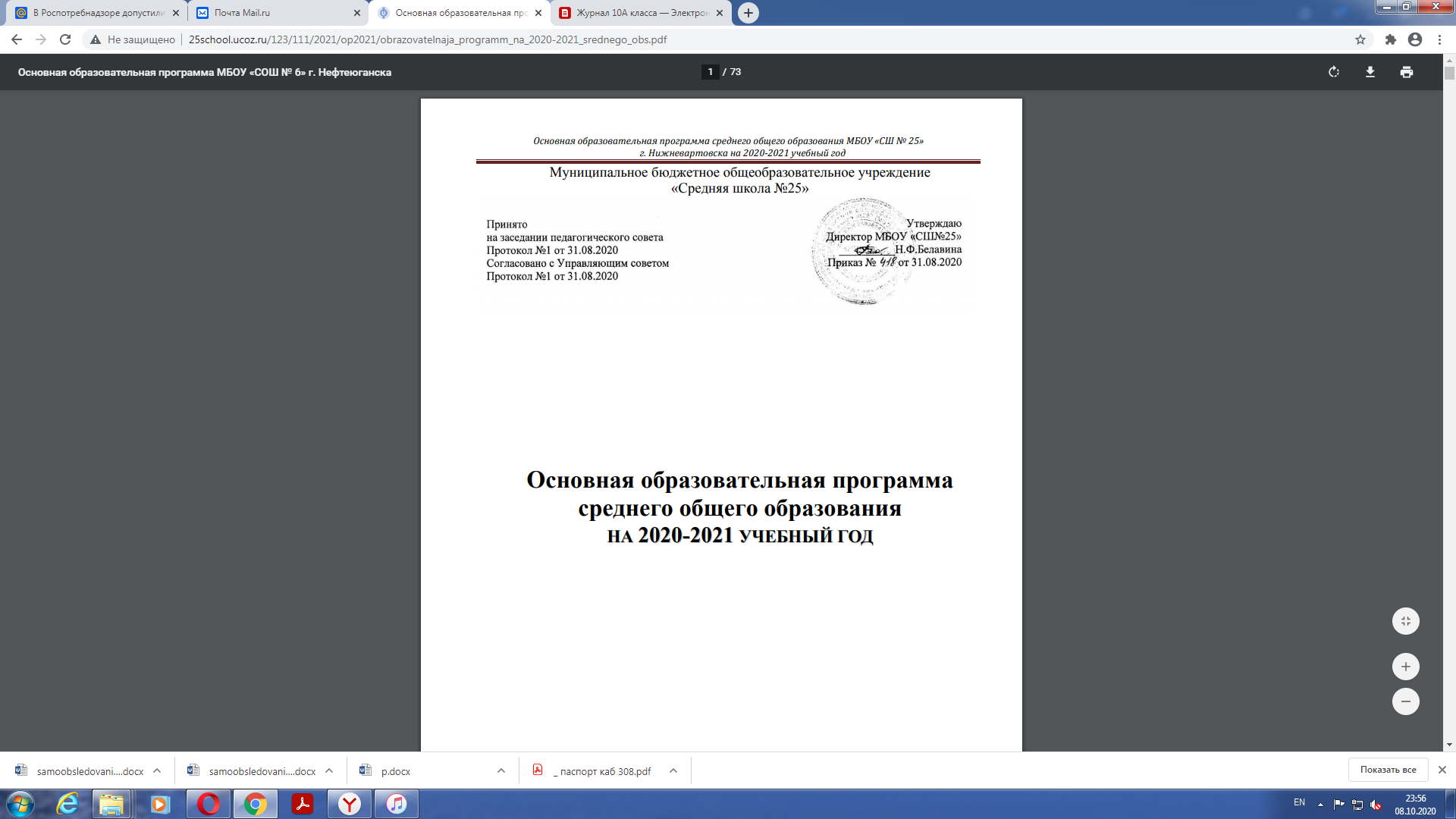 Основная образовательная программа начального общего образования(1-4 классы)г. НижневартовскОбщие сведения об образовательном учреждении.Организационно-правовое обеспечение образовательной деятельности:	Устав муниципального бюджетного общеобразовательного учреждения «Средняя школа № 25» утверждён приказом от 09.12.2014 № 1984/36-п департамента муниципальной собственности и земельных ресурсов администрации города Нижневартовска; зарегистрирован Межрайонной Инспекцией Федеральной налоговой службы по Ханты-Мансийскому автономному округу-Югре 22.12.2014 года. ОГРН 1028600955646.	Образовательная деятельность ведётся в соответствии с лицензией №1918 от 27.02.2015г. на право образовательной деятельности выданной Службой по контролю и надзору в сфере образования Ханты-Мансийского автономного округа – Югры, серия 86ЛО1 №0001128. Срок действия лицензии: бессрочно.	Свидетельство о государственной аккредитации Серия 86АО1 №0000314, регистрационный номер № 1053 от 27 апреля 2015 года, выдано Службой по контролю и надзору в сфере образования Ханты-Мансийского автономного округа – Югры. Срок действия свидетельства о государственной аккредитации: до 26 апреля 2027 года.Содержание основной образовательной программы начального общего образованияОсновная образовательная программа начального общего образования (далее - ООП НОО) муниципального бюджетного образовательного учреждения «Средняя школа  № 25 » (далее МБОУ «СШ №25») разработана в соответствии с требованиями федерального государственного образовательного стандарта начального общего образования, примерной основной образовательной программы начального общего образования, на основе анализа деятельности школы.Основная образовательная программа начального общего образования МБОУ «СШ № N» разработана в соответствии с требованиями следующих нормативных документов:         Федеральный закон от 29.12.2012 № 273 – ФЗ «Об образовании в РоссийскойФедерации» (с изменениями и дополнениями);  Приказ №373 МО и Н РФ «Об утверждении и введении в действие федерального государственного образовательного стандарта начального общего образования» от 06 октября 2009 года; Список изменяющих документов(в ред. Приказов Минобрнауки России от 26.11.2010 N 1241,от 22.09.2011 N 2357, от 18.12.2012 N 1060,от 29.12.2014 N 1643, от 18.05.2015 N 507, от 31.12.2015 № 1576)  Примерная программа начального общего образования, одобренная решением  федерального учебно-методического объединения по общему образованию (протокол от 8 апреля . № 1/15)МБОУ «СШ № 25», реализуя Основную образовательную программу начального общего образования, обязуется обеспечить ознакомление обучающихся и их родителей (законных представителей) как участников образовательных отношений:  с уставом и другими документами, регламентирующими осуществление образовательной деятельности;  с их правами и обязанностями в части формирования и реализации основной образовательной программы начального общего образования, установленными законодательством Российской Федерации и уставом образовательной организации. Права и обязанности родителей (законных представителей) обучающихся в части, касающейся участия в формировании и обеспечении освоения всеми детьми основной образовательной программы начального общего образования, закрепляются в заключённом между ними и образовательной организацией договоре, отражающем ответственность субъектов образования за конечные результаты освоения основной образовательной программы. Целью реализации образовательной программы является: Создание условий для развития и воспитания личности младшего школьника в соответствии с требованиями ФГОС начального общего образования, достижение планируемых результатов на основе учебных программ по предметам на основе используемых УМК. Задачи реализации образовательной программы: 1. Достижение личностных результатов учащихся:   готовность и способность обучающихся к саморазвитию;  сформированность мотивации к обучению и познанию;  осмысление и принятие основных базовых ценностей.2. Достижение метапредметных результатов обучающихся:  освоение универсальных учебных действий (регулятивных, познавательных,   коммуникативных). 3. Достижение предметных результатов:  освоение опыта предметной деятельности по получению нового знания, его  преобразования и применения на основе элементов научного знания, современной научной картины мира.Содержание основной образовательной программы НОО МБОУ «СШ № N» отражает требования ФГОС НОО и содержит три основных раздела: целевой, содержательный и организационный. Целевой раздел определяет общее назначение, цели, задачи и планируемые результаты реализации основной образовательной программы, конкретизированные в соответствии с требованиями Стандарта и учитывающие региональные, национальные и этнокультурные особенности народов Российской Федерации, а также способы определения достижения этих целей и результатов.Целевой раздел включает:пояснительную записку;планируемые результаты освоения обучающимися образовательной программы начального общего образования;систему оценки достижения планируемых результатов освоения образовательной программы  начального общего образования.Содержательный раздел определяет общее содержание начального общего образования и включает образовательные программы, ориентированные на достижение личностных, предметных и метапредметных результатов, в том числе:программу формирования универсальных учебных действий у обучающихся начального общего образования;программы отдельных учебных предметов, курсов, внеурочной деятельности;программу духовно-нравственного развития и воспитания обучающихся на уровне начального общего образования;программу формирования экологической культуры, культуры здорового и безопасного образа жизни;программу коррекционной работы.Организационный раздел определяет общие рамки организации образовательного процесса, а также механизм реализации компонентов основной образовательной программы, и включает:учебный план начального общего образования;план внеурочной деятельности начального общего образования;календарный учебный график;систему условий реализации основной образовательной программы начального общего образования в соответствии с требованиями Стандарта.Целевой разделПояснительная запискаЦель реализации основной образовательной программы начального общего образования МБОУ «СШ №25» — о обеспечение планируемых результатов по достижению выпускником начального общего образования целевых установок, знаний, умений, навыков и компетенций, определяемых личностными, семейными, общественными, государственными потребностями и возможностями ребенка младшего школьного возраста, индивидуальными особенностями его развития и состояния здоровья. Достижение поставленной цели при разработке и реализации образовательной организацией основной образовательной программы начального общего образования предусматривает решение следующих основных задач:формирование общей культуры, духовно-нравственное, гражданское, социальное, личностное и интеллектуальное развитие, развитие творческих способностей, сохранение и укрепление здоровья; обеспечение планируемых результатов по освоению выпускником целевых установок, приобретению знаний, умений, навыков, компетенций и компетентностей, определяемых личностными, семейными, общественными, государственными потребностями и возможностями обучающегося младшего школьного возраста, индивидуальными особенностями его развития и состояния здоровья; становление и развитие личности в её индивидуальности, самобытности, уникальности и неповторимости; обеспечение преемственности начального общего и основного общего образования; достижение планируемых результатов освоения основной образовательной программы начального общего образования всеми обучающимися, в том числе детьми с ограниченными возможностями здоровья (далее-дети с ОВЗ); обеспечение доступности получения качественного начального общего образования; выявление и развитие способностей обучающихся, в том числе лиц, проявивших выдающиеся способности, через систему клубов, секций, студий и кружков, организацию общественно полезной деятельности; организация интеллектуальных и творческих соревнований, научно-технического творчества и проектно-исследовательской деятельности; участие обучающихся, их родителей (законных представителей), педагогических работников и общественности в проектировании и развитии внутришкольной социальной среды; использование в образовательной деятельности современных образовательных технологий деятельностного типа; предоставление обучающимся возможности для эффективной самостоятельной работы; включение обучающихся в процессы познания и преобразования внешкольной социальной среды (населённого пункта, города, района, округа). В основе реализации основной образовательной программы лежит системно­деятельностный подход, который предполагает:воспитание и развитие качеств личности, отвечающих требованиям информационного общества, инновационной экономики, задачам построения российского гражданского общества на основе принципов толерантности, диалога культур и уважения его многонационального, полилингвального, поликультурного и поликонфессионального состава;переход к стратегии социального проектирования и конструирования на основе разработки содержания и технологий образования, определяющих пути и способы достижения социально желаемого уровня (результата) личностного и познавательного развития обучающихся;ориентацию на достижение цели и основного результата образования — развитие личности обучающегося на основе освоения универсальных учебных действий, познания и освоения мира;признание решающей роли содержания образования, способов организации образовательной деятельности и учебного сотрудничества в достижении целей личностного и социального развития обучающихся;учёт индивидуальных возрастных, психологических и физиологических особенностей обучающихся, роли и значения видов деятельности и форм общения при определении образовательно­воспитательных целей и путей их достижения;обеспечение преемственности дошкольного, начального общего, основного общего, среднего общего и профессионального образования;разнообразие индивидуальных образовательных траекторий и индивидуального развития каждого обучающегося (в том числе лиц, проявивших выдающиеся способности, и детей с ОВЗ), обеспечивающих рост творческого потенциала, познавательных мотивов, обогащение форм учебного сотрудничества и расширение зоны ближайшего развития.Основная образовательная программа формируется с учётом особенностей уровня начального общего образования как фундамента всего последующего обучения. Начальная школа — особый этап в жизни ребёнка, связанный:с изменением при поступлении в школу ведущей деятельности ребёнка - с переходом к учебной деятельности (при сохранении значимости игровой), имеющей общественный характер и являющейся социальной по содержанию;с освоением новой социальной позиции, расширением сферы взаимодействия ребёнка с окружающим миром, развитием потребностей в общении, познании, социальном признании и самовыражении;с принятием и освоением ребёнком новой социальной роли ученика, выражающейся в формировании внутренней позиции школьника, определяющей новый образ школьной жизни и перспективы личностного и познавательного развития;с формированием у школьника основ умения учиться
и способности к организации своей деятельности: принимать, сохранять цели и следовать им в учебной деятельности; планировать свою деятельность, осуществлять её контроль и оценку; взаимодействовать с учителем и сверстниками в учебной деятельности;с изменением при этом самооценки ребёнка, которая приобретает черты адекватности и рефлексивности;с моральным развитием, которое существенным образом связано с характером сотрудничества со взрослыми и сверстниками, общением и межличностными отношениями дружбы, становлением основ гражданской идентичности и мировоззрения.Учитываются также характерные для младшего школьного возраста (от 6,5 до 11 лет): - центральные психологические новообразования, формируемые на данном уровне образования: словесно­логическое мышление, произвольная смысловая память, произвольное внимание, письменная речь, анализ, рефлексия содержания, оснований и способов действий, планирование и умение действовать во внутреннем плане, знаково­символическое мышление, осуществляемое как моделирование существенных связей и отношений объектов; -  развитие целенаправленной и мотивированной активности обучающегося, направленной на овладение учебной деятельностью, основой которой выступает формирование устойчивой системы учебно­познавательных и социальных мотивов и личностного смысла учения.При определении стратегических характеристик основной образовательной программы учитываются существующий разброс в темпах и направлениях развития детей, индивидуальные различия в их познавательной деятельности, восприятии, внимании, памяти, мышлении, речи, моторике и т. д., связанные с возрастными, психологическими и физиологическими индивидуальными особенностями детей младшего школьного возраста.При этом успешность и своевременность формирования указанных новообразований познавательной сферы, качеств и свойств личности связываются с активной позицией учителя, а также с адекватностью построения образовательной деятельности и выбора условий и методик обучения, учитывающих описанные выше особенности уровня начального общего образования.Внеурочная деятельность организуется по направлениям развития личности (спортивно­оздоровительное, духовно­нравственное, социальное, общеинтеллектуальное, общекультурное). В зависимости от возможностей МБОУ «СШ №25, особенностей окружающего социума внеурочная деятельность осуществлется по различным схемам, в том числе:непосредственно в образовательной организации;совместно с организациями и учреждениями дополнительного образования детей, спортивными объектами, учреждениями культуры;Основное преимущество организации внеурочной деятельности непосредственно в МБОУ «СШ № 25» заключается в создании условий для полноценного пребывания ребёнка в образовательной организации в течение дня, содержательном единстве учебной, воспитательной и развивающей деятельности в рамках основной образовательной программы образовательной организации.Координирующую роль в организации внеурочной деятельности выполняет, как правило, классный руководитель, который взаимодействует с педагогическими работниками, организует систему отношений через разнообразные формы воспитательной деятельности коллектива.Планируемые результаты освоения обучающимися основной образовательной программыВ результате изучения всех без исключения предметов основной образовательной системы получат дальнейшее развитие личностные, регулятивные, коммуникативные и познавательные универсальные учебные действия, учебная (общая и предметная) и общепользовательская ИКТ-компетентность обучающихся, составляющие психолого-педагогическую и инструментальную основы формирования способности и готовности к освоению систематических знаний, их самостоятельному пополнению, переносу и интеграции; способности к сотрудничеству и коммуникации, решению личностно и социально значимых проблем и воплощению решений в практику; способности к самоорганизации, саморегуляции и рефлексии.Планируемые результаты освоения основной образовательной программы начального общего образования (далее — планируемые результаты) являются одним из важнейших механизмов реализации требований ФГОС НОО к результатам обучающихся, освоивших основную образовательную программу. Они представляют собой систему обобщённых личностно ориентированных целей образования, допускающих дальнейшее уточнение и конкретизацию, что обеспечивает определение и выявление всех составляющих планируемых результатов, подлежащих формированию и оценке.В соответствии с системно-деятельностным подходом, составляющим методологическую основу требований Стандарта, содержание планируемых результатов в школе №25 описывает и характеризует обобщённые способы действий с учебным материалом, позволяющие обучающимся успешно решать учебные и учебно-практические задачи, в том числе как задачи, направленные на отработку теоретических моделей и понятий, так и задачи, по возможности максимально приближенные к реальным жизненным ситуациям.    Иными словами, система планируемых результатов даёт представление о том, какими именно действиями — познавательными, личностными, регулятивными, коммуникативными, преломлёнными через специфику содержания того или иного предмета, — овладеют обучающиеся в ходе образовательного процесса. Стандарт устанавливает требования не только к предметным результатам, но и к личностным и метапредметным результатам обучающихся, освоившим основную образовательную программу:Личностные результаты - готовность и способность обучающихся к саморазвитию сформированность мотивации к учению и познанию, ценностно-смысловые установки выпускников начального общего образования лицея, отражающие их индивидуально - личностные позиции, социальные компетентности, личностные качества, сформированность основ российской, гражданской идентичности; Метапредметные результаты - освоенные обучающимися универсальные учебные действия (познавательные, регулятивные и коммуникативные);Предметные результаты - освоенный обучающимися в ходе изучения учебных предметов опыт специфической для каждой предметной области деятельности по получению нового знания, его преобразованию и применению и система основополагающих элементов научного знания, лежащая в основе современной научной картины мира.В требованиях стандарта отражены основные результаты начального общего образования. К ним относятся сформированность:предметных и универсальных способов действий, а также опорной системы знаний, обеспечивающих возможность продолжения образования в основном общем образовании; основ умения учиться – способности к самоорганизации с целью решения учебных задач; системы ценностей, толерантности, патриотизма; индивидуального прогресса личностного развития – эмоциональной, познавательной саморегуляции. Так, учителя учат обучающихся начального общего образования лицея осуществлять практические способы действий и приемы мыслительной деятельности (наблюдение, анализ, измерение, сравнение, классификация, синтез, обобщение) и познакомить со средствами работы с информацией (знаки, понятия, тексты). Умению результативно действовать в новых ситуациях, извлекать из собственного опыта новые знания, использовать ранее накопленные знания и умения ученик должен научиться самостоятельно. Для этого педагоги проектируют образовательную деятельность так, чтобы ученики:получали опыт выхода за пределы выученного; переживали такой опыт как ценность; стремились самостоятельно расширять границы своих знаний и умений; проявляли инициативу в новых ситуациях; действовали САМОСТОЯТЕЛЬНО и в случаях ошибки находили способы корректировки собственных действий и т. д. (работа в парах, группах). В таком обучении основная задача учителя состоит в том, чтобы помочь детям самостоятельно найти способ решения той или иной проблемы, а не в натаскивании на примере 1–2 готовых способов.В федеральных государственных образовательных стандартах выделены личностные, метапредметные и предметные результаты.При этом стоит отметить, что количественной и качественной оценке подлежат только метапредметные и предметные результаты, личностные результаты количественно не оцениваются, их оценивание ведется учителем в основном методом наблюдения при реализации программы духовно-нравственного развития и воспитания обучающихся, программы формирования культуры здорового и безопасного образа жизни, получением информации от семьи.Личностные планируемые результаты в условиях современного общества предполагают адаптацию (в широком смысле этого слова) к изменениям окружающей среды. Для обучающихся начальных классов – это:формирование положительной «Я» - концепции, опыта самопознания и личностной самооценки; формирование основ гражданской идентичности; начальная ориентация в общечеловеческих ценностях добра, красоты, истины; адекватная реакция в проявлениях эмоционально-оценочного отношения к миру (интересы, склонности, предпочтения); выражение собственного мнения, позиции; овладение культурой общения и поведения. Личностные результаты проявляются в сформированности универсальных учебных действий: иметь свою точку зрения, отстаивать ее при необходимости, активно сотрудничать с взрослыми, совместно с другими обучающимися решать учебные и неучебные задачи, давать оценку своим поступкам и поведению других людей.Среди планируемых личностных результатов выделяют группу результатов, связанную с формированием регулятивных учебных действий. Самоопределение, самопознание, самореализация обеспечивают способность обучающегося к непрерывному образованию и самообразованию на протяжении всей жизни. Овладение новым для первоклассника видом деятельности – учебной деятельностью – включает в себя осмысленное целеполагание (понять, принять, самому ставить цель); планирование (действий, объема работы, темпа ее выполнения), осуществление задуманного плана, самоконтроль (коррекцию), самооценку.Поскольку возраст 7–12 лет является сензитивным для развития мышления детей, то познавательные – логические – универсальные учебные действия в большей степени, чем ранее или в последующие годы, должны стать предметом овладения младшим школьником. Целостное восприятие образов, свойственное ребенку-дошкольнику, анализируется, выделяются свойства, существенные признаки, осуществляется сравнение, классификация (по выбранному признаку, свойству), на основе синтеза, обобщения предпринимаются попытки дать определения. В НОО закладываются умения в самостоятельном поиске необходимой информации. В качестве источников в первую очередь рассматриваются варианты проявления умственной самостоятельности (постарайся додуматься сам) и познавательной активности в общении (спроси у учителя или …). По мере овладения письменной речью обучающиеся все чаще обращаются к книгам (словарям, энциклопедиям, справочникам, научно-популярной литературе). На уроках происходит формирование так называемых информационных умений, позволяющих ученику ориентироваться в учебном или художественном тексте. В одной отдельно взятой книге ученик выделяет титульный лист, автора, название, определяет содержание по иллюстрациям, оглавление. Эти умения, далее развиваются в информационно-компьютерных технологиях.Коммуникативные умения, заложенные в дошкольном детстве (на основе бытового устного общения), дополняются в лицее опытом делового (учебного) сотрудничества. Обучающиеся продолжают осваивать культуру общения (слушать речь учителя, адресованную всему классу, слушать товарища, не перебивать высказывания других людей, задавать вопросы на понимание и уточнение). Принципиальным новообразованием в коммуникативных умениях является овладение письменной речью (способностью читать и писать). Смысл этого умения заключается не столько в выполнении программных требований по русскому языку и литературному чтению, сколько в пробуждении мотивации к передаче информации в знаковой форме (схемы, таблицы, рисунки, нотная запись, иностранный язык с его алфавитом).Способом оценки достигаемых личностных и метапредметных результатов становится уровень притязаний ученика в выполнении предметных заданий различных уровней сложности.МБОУ «СШ №25» (на основании ст. 14, п. 5, и ст. 32, п. 5, 16, 23 закона «Об образовании в РФ») самостоятельно в выборе используемых учебников и пособий, применяемых методик и образовательных технологий, разработке рабочих программ по предмету, осуществлении текущего контроля успеваемости и промежуточной аттестации обучающихся в соответствии со своим уставом. Структура планируемых результатов учитывает необходимость:определения динамики развития обучающихся на основе выделения достигнутого уровня развития и ближайшей перспективы — зоны ближайшего развития ребёнка;определения возможностей овладения обучающимися учебными действиями на уровне, соответствующем зоне ближайшего развития, в отношении знаний, расширяющих и углубляющих систему опорных знаний, а также знаний и умений, являющихся подготовительными для данного предмета;выделения основных направлений оценочной деятельности — оценки результатов деятельности систем образования различного уровня, педагогов, обучающихся.С этой целью в структуре планируемых результатов по каждой учебной программе (предметной, междисциплинарной) выделяются следующие уровни описания.Ведущие целевые установки и основные ожидаемые результаты изучения данной учебной программы. Их включение в структуру планируемых результатов призвано дать ответ на вопрос о смысле изучения данного предмета, его вкладе в развитие личности обучающихся. Планируемые результаты представлены в первом, общецелевом блоке, предваряющем планируемые результаты по отдельным разделам учебной программы. Этот блок результатов описывает основной, сущностный вклад данной программы в развитие личности обучающихся, в развитие их способностей; отражает такие общие цели образования, как формирование ценностных и мировоззренческих установок, развитие интереса, формирование определенных познавательных потребностей обучающихся. Оценка достижения этих целей ведется в ходе процедур, допускающих предоставление и использование исключительно неперсонифицированной информации, а полученные результаты характеризуют деятельность системы образования.Планируемые предметные результаты, приводятся в двух блоках к каждому разделу учебной программы. Они ориентируют в том, какой уровень освоения опорного учебного материала ожидается от выпускников. Первый блок «Выпускник научится». Критериями отбора данных результатов служат: их значимость для решения основных задач образования на данном уровне, необходимость для последующего обучения, а также потенциальная возможность их достижения большинством обучающихся, как минимум, на уровне, характеризующем исполнительскую компетентность обучающихся. Иными словами, в эту группу включается такая система знаний и учебных действий, которая, во­первых, принципиально необходима для успешного обучения в начальной и основной школе и, во­вторых, при наличии специальной целенаправленной работы учителя может быть освоена подавляющим большинством детей.Достижение планируемых результатов этой группы выносится на итоговую оценку, которая может осуществляться как в ходе освоения данной программы посредством накопительной системы оценки (например, портфеля достижений), так и по итогам её освоения (с помощью итоговой работы). Оценка освоения опорного материала на уровне, характеризующем исполнительскую компетентность обучающихся, ведётся с помощью заданий базового уровня, а на уровне действий, соответствующих зоне ближайшего развития, — с помощью заданий  повышенного уровня. Успешное выполнение обучающимися заданий базового уровня служит единственным основанием для положительного решения вопроса о возможности перехода на следующий уровень обучения.Цели, характеризующие систему учебных действий в отношении знаний, умений, навыков, расширяющих и углубляющих опорную систему или выступающих как пропедевтика для дальнейшего изучения данного предмета. Планируемые результаты, описывающие указанную группу целей, приводятся в блоках «Выпускник получит возможность научиться» к каждому разделу примерной программы учебного предмета и выделяются курсивом. Уровень достижений,соответствующий планируемым результатам этой группы, могут продемонстрировать только отдельные обучающиеся, имеющие более высокий уровень мотивации и способностей. В повседневной практике обучения эта группа целей неотрабатывается со всеми без исключения обучающимися как в силу повышенной сложности учебных действий для обучающихся, так и в силу повышенной сложности учебного материала и/или его пропедевтического характера на данном уровне обучения. Оценка достижения этих целей ведётся преимущественно в ходе процедур, допускающих предоставление и использование исключительно неперсонифицированной информации. Частично задания, ориентированные на оценку достижения этой группы планируемых результатов, могут включаться в материалы итогового контроля.Основные цели такого включения — предоставить возможность обучающимся продемонстрировать овладение более высокими (по сравнению с базовым) уровнями достижений и выявить динамику роста численности группы наиболее подготовленных обучающихся. При этом  невыполнение обучающимися заданий, с помощью которых ведётся оценка достижения планируемых результатов этой группы, не является препятствием для перехода на следующий уровень обучения. Учёт достижения планируемых результатов этой группы ведется в ходе текущего и промежуточного оценивания, а полученные результаты фиксируются посредством накопительной системы оценки (например, в форме портфеля достижений) и учитываются при определении итоговой оценки.Подобная структура представления планируемых результатов подчёркивает тот факт, что при организации образовательной деятельности, направленной на реализацию и достижение планируемых результатов, от учителя требуется использование таких педагогических технологий, которые основаны на дифференциации требований к подготовке обучающихся.При получении начального общего образования устанавливаются планируемые результаты освоения:- междисциплинарной программы «Формирование универсальных учебных действий», а также её разделов «Чтение. Работа с текстом» и «Формирование ИКТ­компетентности обучающихся»;- программ по всем учебным предметам.В данном разделе основной образовательной программы приводятся планируемые результаты освоения всех обязательных учебных предметов при получении и начального общего образования (за исключением родного языка, литературного чтения на родном языке и основ духовно-нравственной культуры народов России).1.2.1.Формирование универсальных учебных действий (личностные и метапредметные результаты)В результате изучения всех без исключения предметов при получении начального общего образования у выпускников будут сформированы личностные, регулятивные, познавательные и коммуникативные универсальные учебные действия как основа умения учиться.Личностные универсальные учебные действияУ выпускника будут сформированы:внутренняя позиция школьника на уровне положительного отношения к школе, ориентации на содержательные моменты школьной действительности и принятия образца «хорошего ученика»;широкая мотивационная основа учебной деятельности, включающая социальные, учебно­познавательные и внешние мотивы;учебно­познавательный интерес к новому учебному материалу и способам решения новой задачи;ориентация на понимание причин успеха в учебной деятельности, в том числе на самоанализ и самоконтроль результата, на анализ соответствия результатов требованиям конкретной задачи, на понимание оценок учителей, товарищей, родителей и других людей;способность к оценке своей учебной деятельности;основы гражданской идентичности, своей этнической принадлежности в форме осознания «Я» как члена семьи, представителя народа, гражданина России, чувства сопричастности и гордости за свою Родину, народ и историю, осознание ответственности человека за общее благополучие;ориентация в нравственном содержании и смысле как собственных поступков, так и поступков окружающих людей;знание основных моральных норм и ориентация на их выполнение;развитие этических чувств — стыда, вины, совести как регуляторов морального поведения; понимание чувств других людей и сопереживание им;установка на здоровый образ жизни;основы экологической культуры: принятие ценности природного мира, готовность следовать в своей деятельности нормам природоохранного, нерасточительного, здоровьесберегающего поведения;чувство прекрасного и эстетические чувства на основе знакомства с мировой и отечественной художественной культурой.Выпускник получит возможность для формирования:внутренней позиции обучающегося на уровне положительного отношения к образовательной организации, понимания необходимости учения, выраженного в преобладании учебно­познавательных мотивов и предпочтении социального способа оценки знаний;выраженной устойчивой учебно­познавательной мотивации учения;устойчивого учебно­познавательного интереса к новым общим способам решения задач;адекватного понимания причин успешности/неуспешности учебной деятельности;положительной адекватной дифференцированной самооценки на основе критерия успешности реализации социальной роли «хорошего ученика»;компетентности в реализации основ гражданской идентичности в поступках и деятельности;морального сознания на конвенциональном уровне, способности к решению моральных дилемм на основе учёта позиций партнёров в общении, ориентации на их мотивы и чувства, устойчивое следование в поведении моральным нормам и этическим требованиям;установки на здоровый образ жизни и реализации её в реальном поведении и поступках;осознанных устойчивых эстетических предпочтений и ориентации на искусство как значимую сферу человеческой жизни; осознанного понимания чувств других людей и сопереживания им, выражающихся в поступках, направленных на помощь другим и обеспечение их благополучия. Регулятивные универсальные учебные действияВыпускник научится:принимать и сохранять учебную задачу;учитывать выделенные учителем ориентиры действия в новом учебном материале в сотрудничестве с учителем;планировать свои действия в соответствии с поставленной задачей и условиями её реализации, в том числе во внутреннем плане;учитывать установленные правила в планировании и контроле способа решения;осуществлять итоговый и пошаговый контроль по результату;оценивать правильность выполнения действия на уровне адекватной ретроспективной оценки соответствия результатов требованиям данной задачи;адекватно воспринимать предложения и оценку учителей, товарищей, родителей и других людей;различать способ и результат действия;вносить необходимые коррективы в действие после его завершения на основе его оценки и учёта характера сделанных ошибок, использовать предложения и оценки для создания нового, более совершенного результата, использовать запись в цифровой форме хода и результатов решения задачи, собственной звучащей речи на русском, родном и иностранном языках.Выпускник получит возможность научиться:в сотрудничестве с учителем ставить новые учебные задачи;преобразовывать практическую задачу в познавательную;проявлять познавательную инициативу в учебном сотрудничестве;самостоятельно учитывать выделенные учителем ориентиры действия в новом учебном материале;осуществлять констатирующий и предвосхищающий контроль по результату и по способу действия, актуальный контроль на уровне произвольного внимания;самостоятельно оценивать правильность выполнения действия и вносить необходимые коррективы в исполнение как по ходу его реализации, так и в конце действия.Познавательные универсальные учебные действияВыпускник научится:осуществлять поиск необходимой информации для выполнения учебных заданий с использованием учебной литературы, энциклопедий, справочников (включая электронные, цифровые), в открытом информационном пространстве, в томчисле контролируемом пространстве сети Интернет;осуществлять запись (фиксацию) выборочной информации об окружающем мире и о себе самом, в том числе с помощью инструментов ИКТ;использовать знаково­символические средства, в том числе модели (включая виртуальные) и схемы (включая концептуальные), для решения задач;проявлять познавательную инициативу в учебном сотрудничестве;строить сообщения в устной и письменной форме;ориентироваться на разнообразие способов решения задач;основам смыслового восприятия художественных и познавательных текстов, выделять существенную информацию из сообщений разных видов (в первую очередь текстов);осуществлять анализ объектов с выделением существенных и несущественных признаков;осуществлять синтез как составление целого из частей;проводить сравнение, сериацию и классификацию позаданным критериям;устанавливать причинно­следственные связи в изучаемом круге явлений;строить рассуждения в форме связи простых суждений об объекте, его строении, свойствах и связях;обобщать, т. е. осуществлять генерализацию и выведение общности для целого ряда или класса единичных объектов,на основе выделения сущностной связи;осуществлять подведение под понятие на основе распознавания объектов, выделения существенных признаков и их синтеза;устанавливать аналогии;владеть рядом общих приёмов решения задач.Выпускник получит возможность научиться:осуществлять расширенный поиск информации с использованием ресурсов библиотек и сети Интернет;записывать, фиксировать информацию об окружающем мире с помощью инструментов ИКТ;создавать и преобразовывать модели и схемы для решения задач;осознанно и произвольно строить сообщения в устной и письменной форме;осуществлять выбор наиболее эффективных способов решения задач в зависимости от конкретных условий;осуществлять синтез как составление целого из частей, самостоятельно достраивая и восполняя недостающие компоненты;осуществлять сравнение, сериацию и классификацию, самостоятельно выбирая основания и критерии для указанных логических операций;строить логическое рассуждение, включающее установление причинно­следственных связей;произвольно и осознанно владеть общими приёмами решения задач.Коммуникативные универсальные учебные действияВыпускник научится:адекватно использовать коммуникативные, прежде всего речевые, средства для решения различных коммуникативных задач, строить монологическое высказывание (в том числе сопровождая его аудиовизуальной поддержкой), владеть диалогической формой коммуникации, используя в том числе средства и инструменты ИКТ и дистанционного общения;допускать возможность существования у людей различных точек зрения, в том числе не совпадающих с его собственной, и ориентироваться на позицию партнёра в общении и взаимодействии;учитывать разные мнения и стремиться к координации различных позиций в сотрудничестве;формулировать собственное мнение и позицию;договариваться и приходить к общему решению в совместной деятельности, в том числе в ситуации столкновения интересов;строить понятные для партнёра высказывания, учитывающие, что партнёр знает и видит, а что нет;задавать вопросы;контролировать действия партнёра;использовать речь для регуляции своего действия;адекватно использовать речевые средства для решения различных коммуникативных задач, строить монологическое высказывание, владеть диалогической формой речи.Выпускник получит возможность научиться:учитывать и координировать в сотрудничестве позиции других людей, отличные от собственной;учитывать разные мнения и интересы и обосновывать собственную позицию;понимать относительность мнений и подходов к решению проблемы;аргументировать свою позицию и координировать её с позициями партнёров в сотрудничестве при выработке общего решения в совместной деятельности;продуктивно содействовать разрешению конфликтов на основе учёта интересов и позиций всех участников;с учётом целей коммуникации достаточно точно, последовательно и полно передавать партнёру необходимую информацию как ориентир для построения действия;задавать вопросы, необходимые для организации собственной деятельности и сотрудничества с партнёром;осуществлять взаимный контроль и оказывать в сотрудничестве необходимую взаимопомощь;адекватно использовать речевые средства для эффективного решения разнообразных коммуникативных задач,планирования и регуляции своей деятельности.Чтение. Работа с текстом (метапредметные результаты)В результате изучения всех без исключения учебных предметов при получении начального общего образования выпускники приобретут первичные навыки работы с содержащейся в текстах информацией в процессе чтения соответствующих возрасту литературных, учебных, научно­познавательных текстов, инструкций. Выпускники научатся осознанно читать тексты с целью удовлетворения познавательного интереса, освоения и использования информации. Выпускники овладеют элементарными навыками чтения информации, представленной в наглядно-символической форме, приобретут опыт работы с текстами, содержащими рисунки, таблицы, диаграммы, схемы.У выпускников будут развиты такие читательские действия, как поиск информации, выделение нужной для решения практической или учебной задачи информации, систематизация, сопоставление, анализ и обобщение имеющихся в тексте идей и информации, их интерпретация и преобразование. Обучающиеся смогут использовать полученную из разного вида текстов информацию для установления несложных причинно-следственных связей и зависимостей, объяснения, обоснования утверждений, а также принятия решений в простых учебных и практических ситуациях.Выпускники получат возможность научиться самостоятельно организовывать поиск информации. Они приобретут первичный опыт критического отношения к получаемой информации, сопоставления ее с информацией из других источников и имеющимся жизненным опытом.Работа с текстом: поиск информации и понимание прочитанногоВыпускник научится:находить в тексте конкретные сведения, факты, заданные в явном виде;определять тему и главную мысль текста;делить тексты на смысловые части, составлять план текста;вычленять содержащиеся в тексте основные события и
устанавливать их последовательность; упорядочивать информацию по заданному основанию;сравнивать между собой объекты, описанные в тексте, выделяя 2 - 3 существенных признака;понимать информацию, представленную в неявном виде (например, находить в тексте несколько примеров, доказывающих приведённое утверждение; характеризовать явление по его описанию; выделять общий признак группы элементов);понимать информацию, представленную разными способами: словесно, в виде таблицы, схемы, диаграммы;понимать текст, опираясь не только на содержащуюся в нём информацию, но и на жанр, структуру, выразительные средства текста;использовать различные виды чтения: ознакомительное, изучающее, поисковое, выбирать нужный вид чтения в соответствии с целью чтения;ориентироваться в соответствующих возрасту словарях и справочниках.Выпускник получит возможность научиться:использовать формальные элементы текста (например,
подзаголовки, сноски) для поиска нужной информации;работать с несколькими источниками информации;сопоставлять информацию, полученную из нескольких источников.Работа с текстом: преобразование и интерпретация информацииВыпускник научится:пересказывать текст подробно и сжато, устно и письменно;соотносить факты с общей идеей текста, устанавливать простые связи, не показанные в тексте напрямую;формулировать несложные выводы, основываясь на тексте; находить аргументы, подтверждающие вывод;сопоставлять и обобщать содержащуюся в разных частях текста информацию;составлять на основании текста небольшое монологическое высказывание, отвечая на поставленный вопрос.Выпускник получит возможность научиться:делать выписки из прочитанных текстов с учётом цели их дальнейшего использования;составлять небольшие письменные аннотации к тексту, отзывы опрочитанном.Работа с текстом: оценка информацииВыпускник научится:высказывать оценочные суждения и свою точку зрения о прочитанном тексте;оценивать содержание, языковые особенности и структуру текста; определять место и роль иллюстративного ряда в тексте;на основе имеющихся знаний, жизненного опыта подвергать сомнению достоверность прочитанного, обнаруживать недостоверность получаемых сведений, пробелы в информации и находить пути восполнения этих пробелов;участвовать в учебном диалоге при обсуждении прочитанного или прослушанного текста.Выпускник получит возможность научиться:сопоставлять различные точки зрения;соотносить позицию автора с собственной точкой зрения;в процессе работы с одним или несколькими источниками выявлять достоверную (противоречивую) информацию.1.2.1.2. Формирование ИКТ-компетентности обучающихся (метапредметные результаты)В результате изучения всех без исключения предметов на ступени начального общего образования начинается формирование навыков, необходимых для жизни и работы в современном высокотехнологичном обществе. Обучающиеся приобретут опыт работы с гипермедийными информационными объектами, в которых объединяются текст, наглядно-графические изображения, цифровые данные, неподвижные и движущиеся изображения, звук, ссылки и базы данных и которые могут передаваться как устно, так и с помощью телекоммуникационных технологий или размещаться в Интернете. Знакомство со средствами ИКТ, гигиена работы с компьютером Выпускник научится: использовать безопасные для органов зрения, нервной системы, опорно-двигательного аппарата эргономичные приёмы работы с компьютером и другими средствами ИКТ; выполнять компенсирующие физические упражнения (мини-зарядку); организовывать систему папок для хранения собственной информации в компьютере. Технология ввода информации в компьютер: ввод текста, запись звука, изображения, цифровых данных Выпускник научится: вводить информацию в компьютер с использованием различных технических средств (фото- и видеокамеры, микрофона и т. д.), сохранять полученную информацию; владеть компьютерным письмом на русском языке; набирать текст на родном языке; набирать текст на иностранном языке, использовать экранный перевод отдельных слов; рисовать изображения на графическом планшете; сканировать рисунки и тексты. Выпускник получит возможность научиться использовать программу распознавания сканированного текста на русском языке. Обработка и поиск информации Выпускник научится: подбирать оптимальный по содержанию, эстетическим параметрам и техническому качеству результат видеозаписи и фотографирования, использовать сменные носители (флэш-карты); описывать по определённому алгоритму объект или процесс наблюдения, записывать аудиовизуальную и числовую информацию о нём, используя инструменты ИКТ; собирать числовые данные в естественно-научных наблюдениях и экспериментах, используя цифровые датчики, камеру, микрофон и другие средства ИКТ, а также в ходе опроса людей; редактировать цепочки экранов сообщения и содержание экранов в соответствии с коммуникативной или учебной задачей, включая редактирование текста, цепочек изображений, видео- и аудиозаписей, фотоизображений; пользоваться основными функциями стандартного текстового редактора, следовать основным правилам оформления текста; использовать полуавтоматический орфографический контроль; использовать, добавлять и удалять ссылки в сообщениях разного вида; искать информацию в соответствующих возрасту цифровых словарях и справочниках, базах данных, контролируемом Интернете, системе поиска внутри компьютера; составлять список используемых информационных источников (в том числе с использованием ссылок); заполнять учебные базы данных. Выпускник получит возможность научиться грамотно формулировать запросы при поиске в сети Интернет и базах данных, оценивать, интерпретировать и сохранять найденную информацию; критически относиться к информации и к выбору источника информации. Создание, представление и передача сообщений Выпускник научится: создавать текстовые сообщения с использованием средств ИКТ: редактировать, оформлять и сохранять их; создавать сообщения в виде аудио- и видеофрагментов или цепочки экранов с использованием иллюстраций, видеоизображения, звука, текста; готовить и проводить презентацию перед небольшой аудиторией: создавать план презентации, выбирать аудиовизуальную поддержку, писать пояснения и тезисы для презентации; создавать диаграммы, планы территории и пр.; создавать изображения, пользуясь графическими возможностями компьютера; составлять новое изображение из готовых фрагментов (аппликация); размещать сообщение в информационной образовательной среде образовательного учреждения; пользоваться основными средствами телекоммуникации; участвовать в коллективной коммуникативной деятельности в информационной образовательной среде, фиксировать ход и результаты общения на экране и в файлах. Выпускник получит возможность научиться: представлять данные; создавать музыкальные произведения с использованием компьютера и музыкальной клавиатуры, в том числе из готовых музыкальных фрагментов и «музыкальных петель». Планирование деятельности, управление и организация Выпускник научится: создавать движущиеся модели и управлять ими в компьютерно управляемых средах; определять последовательность выполнения действий, составлять инструкции (простые алгоритмы) в несколько действий, строить программы для компьютерного исполнителя с использованием конструкций последовательного выполнения и повторения; планировать несложные исследования объектов и процессов внешнего мира. Выпускник получит возможность научиться: проектировать несложные объекты и процессы реального мира, своей собственной деятельности и деятельности группы; моделировать объекты и процессы реального мира. 1.2.Планируемые результаты и содержание образовательной области «Русский язык и литературное чтение» на уровне начального общего образованияРусский языкВ результате изучения курса русского языка обучающиеся при получении начального общего образования научатся осознавать язык как основное средство человеческого общения и явление национальной культуры, как государственный язык Российской Федерации, язык межнационального общения, у них начнёт формироваться позитивное эмоционально­ценностное отношение к русскому языку, стремление к его грамотному использованию, русский язык станет для учеников основой всего процесса обучения, средством развития их мышления, воображения, интеллектуальных и творческих способностей.В процессе изучения обучающиеся получат возможность реализовать в устном и письменном общении (в том числе с использованием средств ИКТ) потребность в творческом самовыражении, научатся использовать язык с целью поиска необходимой информации в различных источниках для выполнения учебных заданий.У выпускников, освоивших основную образовательную программу начального общего образования, будет сформировано отношение к правильной устной и письменной речи как показателям общей культуры и гражданской позиции человека. Они получат начальные представления о нормах русского и родного литературного языка (орфоэпических, лексических, грамматических) и правилах речевого этикета, научатся ориентироваться в целях, задачах, средствах и условиях общения, что станет основой выбора адекватных языковых средств для успешного решения коммуникативной задачи при составлении несложных устных монологических высказываний и письменных текстов. У них будут сформированы коммуникативные учебные действия, необходимые для успешного участия в диалоге: ориентация на позицию партнера, учет различных мнений и координация различных позиций в сотрудничестве, стремление к более точному выражению собственного мнения и позиции, умение задавать вопросы.Выпускник на уровне начального общего образования:научится осознавать безошибочное письмо как одно из проявлений собственного уровня культуры;сможет применять орфографические правила и правила постановки знаков препинания (в объеме изученного) при записи собственных и предложенных текстов, овладеет умением проверять написанное;получит первоначальные представления о системе и структуре русского языка: познакомится с разделами изучения языка – фонетикой и графикой, лексикой, словообразованием (морфемикой), морфологией и синтаксисом; в объеме содержания курса научится находить, характеризовать, сравнивать, классифицировать такие языковые единицы, как звук, буква, часть слова, часть речи, член предложения, простое предложение, что послужит основой для дальнейшего формирования общеучебных, логических и познавательных (символико-моделирующих) универсальных учебных действий с языковыми единицами.В результате изучения курса у выпускников, освоивших основную образовательную программу начального общего образования, будет сформирован учебно-познавательный интерес к новому учебному материалу и способам решения новой языковой задачи, что заложит основы успешной учебной деятельности при продолжении изучения курса русского языка и родного языка на следующем уровне образования.Содержательная линия «Система языка»Раздел «Фонетика и графика»Выпускник научится:различать звуки и буквы;характеризовать звуки русского языка: гласные ударные/безударные; согласные твёрдые/мягкие, парные/непарные твёрдые и мягкие; согласные звонкие/глухие, парные/непарные звонкие и глухие;пользоваться русским алфавитом на основе знания последовательности букв в нем для упорядочивания слов и поиска необходимой информации в различных словарях и справочниках.Выпускник получит возможность научиться пользоваться русским алфавитом на основе знания последовательности букв в нем для упорядочивания слов и поиска необходимой информации в различных словарях и справочниках.Раздел «Орфоэпия»Выпускник получит возможность научиться:соблюдать нормы русского и родного литературного языка в собственной речи и оценивать соблюдение этих норм в речи собеседников (в объёме представленного в учебнике материала);находить при сомнении в правильности постановки ударения или произношения слова ответ самостоятельно (по словарю учебника) либо обращаться за помощью к учителю, родителям и др.Раздел «Состав слова (морфемика)»Выпускник научится:различать изменяемые и неизменяемые слова;различать родственные (однокоренные) слова и формы слова;находить в словах с однозначно выделяемыми морфемами окончание, корень, приставку, суффикс.Выпускник получит возможность научитьсявыполнять морфемный анализ слова в соответствии с предложенным учебником алгоритмом, оценивать правильность его выполнения;использовать результаты выполненного морфемного анализа для решения орфографических и/или речевых задач.Раздел «Лексика»Выпускник научится:выявлять слова, значение которых требует уточнения;определять значение слова по тексту или уточнять с помощью толкового словаря;подбирать синонимы для устранения повторов в тексте.Выпускник получит возможность научиться:подбирать антонимы для точной характеристики предметов при их сравнении;различать употребление в тексте слов в прямом и переносном значении (простые случаи);оценивать уместность использования слов в тексте;выбирать слова из ряда предложенных для успешного решения коммуникативной задачи.Раздел «Морфология»Выпускник научится:распознавать грамматические признаки слов;с учетом совокупности выявленных признаков (что называет, на какие вопросы отвечает, как изменяется) относить слова к определенной группе основных частей речи (имена существительные, имена прилагательные, глаголы).Выпускник получит возможность научиться:проводить морфологический разбор имён существительных, имён прилагательных, глаголов по предложенному в учебнике алгоритму; оценивать правильность проведения морфологического разбора;находить в тексте такие части речи, как личные местоимения и наречия, предлоги вместе с существительными и личными местоимениями, к которым они относятся, союзы и, а, но, частицу не при глаголах.Раздел «Синтаксис»Выпускник научится:различать предложение, словосочетание, слово;устанавливать при помощи смысловых вопросов связь между словами в словосочетании и предложении;классифицировать предложения по цели высказывания, находить повествовательные/побудительные/вопросительные предложения;определять восклицательную/невосклицательную интонацию предложения;находить главные и второстепенные (без деления на виды) члены предложения;выделять предложения с однородными членами.Выпускник получит возможность научиться:различать второстепенные члены предложения — определения, дополнения, обстоятельства;выполнять в соответствии с предложенным в учебнике алгоритмом разбор простого предложения (по членам предложения, синтаксический), оценивать правильность разбора;различать простые и сложные предложения.Содержательная линия «Орфография и пунктуация»Выпускник научится:применять правила правописания (в объёме содержания курса);определять (уточнять) написание слова по орфографическому словарю учебника;безошибочно списывать текст объёмом 80—90 слов;писать под диктовку тексты объёмом 75—80 слов в соответствии с изученными правилами правописания;проверять собственный и предложенный текст, находить и исправлять орфографические и пунктуационные ошибки.Выпускник получит возможность научиться:осознавать место возможного возникновения орфографической ошибки;подбирать примеры с определённой орфограммой;при составлении собственных текстов перефразировать записываемое, чтобы избежать орфографических и пунктуационных ошибок;при работе над ошибками осознавать причины появления ошибки и определять способы действий, помогающие предотвратить её в последующих письменных работах.Содержательная линия «Развитие речи»Выпускник научится:оценивать правильность (уместность) выбора языковых
и неязыковых средств устного общения на уроке, в школе,
в быту, со знакомыми и незнакомыми, с людьми разного возраста;соблюдать в повседневной жизни нормы речевого этикета и правила устного общения (умение слышать, реагировать на реплики, поддерживать разговор);выражать собственное мнение и аргументировать его;самостоятельно озаглавливать текст;составлять план текста;сочинять письма, поздравительные открытки, записки и другие небольшие тексты для конкретных ситуаций общения.Выпускник получит возможность научиться:создавать тексты по предложенному заголовку;подробно или выборочно пересказывать текст;пересказывать текст от другого лица;составлять устный рассказ на определённую тему с использованием разных типов речи: описание, повествование, рассуждение;анализировать и корректировать тексты с нарушенным порядком предложений, находить в тексте смысловые пропуски;корректировать тексты, в которых допущены нарушения культуры речи;анализировать последовательность собственных действий при работе над изложениями и сочинениями и соотносить их с разработанным алгоритмом; оценивать правильность выполнения учебной задачи: соотносить собственный текст с исходным (для изложений) и с назначением, задачами, условиями общения (для самостоятельно создаваемых текстов);соблюдать нормы речевого взаимодействия при интерактивном общении (sms­сообщения, электронная почта, Интернет и другие виды и способы связи).1.2.3.Литературное чтениеВыпускники начальной школы осознáют значимость чтения для своего дальнейшего развития и успешного обучения по другим предметам на основе осознания и развития дошкольного и внешкольного опыта, связанного с художественной литературой. У обучающихся будет формироваться потребность в систематическом чтении как средстве познания мира и самого себя, осознание значимости чтения для личного развития. Младшие школьники будут с интересом читать художественные, научно-популярные и учебные тексты, которые помогут им сформировать собственную позицию в жизни, расширят кругозор.Учащиеся получат возможность познакомиться с культурно-историческим наследием России и общечеловеческими ценностями для развития этических чувств и эмоционально-нравственной отзывчивости, будут понимать литературу как явление национальной и мировой культуры, средство сохранения и передачи нравственных ценностей и традиций. Младшие школьники будут учиться полноценно воспринимать художественную литературу, воспроизводить в воображении словесные художественные образы эмоционально отзываться на прочитанное, высказывать свою точку зрения и уважать мнение собеседника. Они получат возможность воспринимать художественное произведение как особый вид искусства, соотносить его с другими видами искусства как источниками формирования эстетических потребностей и чувств, познакомятся с некоторыми коммуникативными и эстетическими возможностями родного языка, используемыми в художественных произведениях. К концу обучения в начальной школе дети будут готовы к дальнейшему обучению, будет достигнут необходимый уровень читательской компетентности, речевого развития, сформированы универсальные действия, отражающие учебную самостоятельность и познавательные интересы, основы элементарной оценочной деятельности.Выпускники овладеют техникой чтения (правильным плавным чтением, приближающимся к темпу нормальной речи), приемами понимания прочитанного и прослушанного произведения, элементарными приемами анализа, интерпретации и преобразования художественных, научно-популярных и учебных текстов. Научатся самостоятельно выбирать интересующую литературу, пользоваться словарями и справочниками, осознают себя как грамотного читателя, способного к творческой деятельности.Школьники научатся вести диалог в различных коммуникативных ситуациях, соблюдая правила речевого этикета, участвовать в обсуждении прослушанного (прочитанного) произведения. Они будут составлять несложные монологические высказывания о произведении (героях, событиях); устно передавать содержание текста по плану; составлять небольшие тексты повествовательного характера с элементами рассуждения и описания. Выпускники научатся декламировать (читать наизусть) стихотворные произведения. Они получат возможность научиться выступать перед знакомой аудиторией (сверстников, родителей, педагогов) с небольшими сообщениями, используя иллюстративный ряд (плакаты, презентацию).Выпускники начальной школы приобретут первичные умения работы с учебной и научно-популярной литературой, будут находить и использовать информацию для практической работы.Выпускники овладеют основами коммуникативной деятельности, на практическом уровне осознают значимость работы в группе и освоят правила групповой работы.Виды речевой и читательской деятельностиВыпускник научится:осознавать значимость чтения для дальнейшего обучения, саморазвития; воспринимать чтение как источник эстетического, нравственного, познавательного опыта; понимать цель чтения: удовлетворение читательского интереса и приобретение опыта чтения, поиск фактов и суждений, аргументации, иной информации;прогнозировать содержание текста художественного произведения по заголовку, автору, жанру и осознавать цель чтения;читать со скоростью, позволяющей понимать смысл прочитанного;различать на практическом уровне виды текстов (художественный, учебный, справочный), опираясь на особенности каждого вида текста;читать (вслух) выразительно доступные для данного возраста прозаические произведения и декламировать стихотворные произведения после предварительной подготовки;использовать различные виды чтения: изучающее, выборочное ознакомительное, выборочное поисковое, выборочное просмотровое в соответствии с целью чтения (для всех видов текстов);ориентироваться в содержании художественного, учебного и научно-популярного текста, понимать его смысл (при чтении вслух и про себя, при прослушивании):  для художественных текстов: определять главную мысль и героев произведения; воспроизводить в воображении словесные художественные образы и картины жизни, изображенные автором; этически оценивать поступки персонажей, формировать свое отношение к героям произведения; определять основные события и устанавливать их последовательность; озаглавливать текст, передавая в заголовке главную мысль текста; находить в тексте требуемую информацию (конкретные сведения, факты, описания), заданную в явном виде; задавать вопросы по содержанию произведения и отвечать на них, подтверждая ответ примерами из текста; объяснять значение слова с опорой на контекст, с использованием словарей и другой справочной литературы;для научно-популярных текстов: определять основное содержание текста; озаглавливать текст, в краткой форме отражая в названии основное содержание текста; находить в тексте требуемую информацию (конкретные сведения, факты, описания явлений, процессов), заданную в явном виде; задавать вопросы по содержанию текста и отвечать на них, подтверждая ответ примерами из текста; объяснять значение слова с опорой на контекст, с использованием словарей и другой справочной литературы; использовать простейшие приемы анализа различных видов текстов:для художественных текстов: устанавливать взаимосвязь между событиями, фактами, поступками (мотивы, последствия), мыслями, чувствами героев, опираясь на содержание текста; для научно-популярных текстов: устанавливать взаимосвязь между отдельными фактами, событиями, явлениями, описаниями, процессами и между отдельными частями текста, опираясь на его содержание; использовать различные формы интерпретации содержания текстов:для художественных текстов: формулировать простые выводы, основываясь на содержании текста; составлять характеристику персонажа; интерпретировать текст, опираясь на некоторые его жанровые, структурные, языковые особенности; устанавливать связи, отношения, не высказанные в тексте напрямую, например, соотносить ситуацию и поступки героев, объяснять (пояснять) поступки героев, опираясь на содержание текста; для научно-популярных текстов: формулировать простые выводы, основываясь на тексте; устанавливать связи, отношения, не высказанные в тексте напрямую, например, объяснять явления природы, пояснять описываемые события, соотнося их с содержанием текста;ориентироваться в нравственном содержании прочитанного, самостоятельно делать выводы, соотносить поступки героев с нравственными нормами (толькодля художественных текстов);различать на практическом уровне виды текстов (художественный и научно-популярный), опираясь на особенности каждого вида текста (для всех видов текстов);передавать содержание прочитанного или прослушанного с учетом специфики текста в виде пересказа (полного или краткого) (для всех видов текстов);участвовать в обсуждении прослушанного/прочитанного текста (задавать вопросы, высказывать и обосновывать собственное мнение, соблюдая правила речевого этикета и правила работы в группе), опираясь на текст или собственный опыт (для всех видов текстов).Выпускник получит возможность научиться:осмысливать эстетические и нравственные ценности художественного текста и высказывать суждение;осмысливать эстетические и нравственные ценности художественного текста и высказывать собственное суждение;высказывать собственное суждение о прочитанном (прослушанном) произведении, доказывать и подтверждать его фактами со ссылками на текст;устанавливать ассоциации с жизненным опытом, с впечатлениями от восприятия других видов искусства; составлять по аналогии устные рассказы (повествование, рассуждение, описание).Круг детского чтения (для всех видов текстов)Выпускник научится:осуществлять выбор книги в библиотеке (или в контролируемом Интернете) по заданной тематике или по собственному желанию;вести список прочитанных книг с целью использования его в учебной и внеучебной деятельности, в том числе для планирования своего круга чтения;составлять аннотацию и краткий отзыв на прочитанное произведение по заданному образцу.Выпускник получит возможность научиться:работать с тематическим каталогом;работать с детской периодикой;самостоятельно писать отзыв о прочитанной книге (в свободной форме).Литературоведческая пропедевтика (только для художественных текстов)Выпускник научится:распознавать некоторые отличительные особенности художественных произведений (на примерах художественных образов и средств художественной выразительности);отличать на практическом уровне прозаический текст
от стихотворного, приводить примеры прозаических и стихотворных текстов;различать художественные произведения разных жанров (рассказ, басня, сказка, загадка, пословица), приводить примеры этих произведений;находить средства художественной выразительности (метафора, олицетворение, эпитет).Выпускник получит возможность научиться:воспринимать художественную литературу как вид искусства, приводить примеры проявления художественного вымысла в произведениях;сравнивать, сопоставлять, делать элементарный анализ различных текстов, используя ряд литературоведческих понятий (фольклорная и авторская литература, структура текста, герой, автор) и средств художественной выразительности (иносказание, метафора, олицетворение, сравнение, эпитет);определять позиции героев художественного текста, позицию автора художественного текста.Творческая деятельность (только для художественных текстов)Выпускник научится:создавать по аналогии собственный текст в жанре сказки и загадки;восстанавливать текст, дополняя его начало или окончание или пополняя его событиями;составлять устный рассказ по репродукциям картин художников и/или на основе личного опыта;составлять устный рассказ на основе прочитанных произведений с учетом коммуникативной задачи (для разных адресатов).Выпускник получит возможность научиться:вести рассказ (или повествование) на основе сюжета известного литературного произведения, дополняя и/или изменяя его содержание, например, рассказывать известное литературное произведение от имени одного из действующих лиц или неодушевленного предмета;писать сочинения по поводу прочитанного в виде читательских аннотации или отзыва;создавать серии иллюстраций с короткими текстами по содержанию прочитанного (прослушанного) произведения;создавать проекты в виде книжек-самоделок, презентаций с аудиовизуальной поддержкой и пояснениями;работать в группе, создавая сценарии и инсценируя прочитанное (прослушанное, созданное самостоятельно) художественное произведение, в том числе и в виде мультимедийного продукта (мультфильма).1.2.4.Родной язык  Предметные результаты изучения родного языка включают предметные требования к результатам освоения базового курса родного языка и  должны отражать: - сформированность понятий о нормах родного языка и применение знаний о них в речевой практике; - владение видами речевой деятельности на родном языке (аудирование, чтение, говорение и письмо), обеспечивающими эффективное взаимодействие с окружающими людьми в ситуациях формального и неформального межличностного и межкультурного общения;  - сформированность навыков свободного использования коммуникативно-эстетических возможностей родного языка; - сформированность понятий и систематизацию научных знаний о родном языке; осознание взаимосвязи его уровней и единиц; освоение базовых понятий лингвистики, основных единиц и грамматических категорий родного языка; - сформированность навыков проведения различных видов анализа слова (фонетического, морфемного, словообразовательного, лексического, морфологического), синтаксического анализа словосочетания и предложения, а также многоаспектного анализа текста на родном языке; - обогащение активного и потенциального словарного запаса, расширение объема используемых в речи грамматических средств для свободного выражения мыслей и чувств на родном языке адекватно ситуации и стилю общения; - овладение основными стилистическими ресурсами лексики и фразеологии родного языка, основными нормами родного языка (орфоэпическими, лексическими, грамматическими, орфографическими, пунктуационными), нормами речевого этикета; приобретение опыта их использования в речевой практике при создании устных и письменных высказываний; стремление к речевому самосовершенствованию;    1.2.5. Литературное чтение на родном языке Требования к предметным результатам освоения базового курса  литературного чтения на родном языке должны отражать:- сформированность ответственности за языковую культуру как общечеловеческую ценность; - осознание значимости чтения на родном языке и изучения родной литературы для своего дальнейшего развития; формирование потребности в систематическом чтении как средстве познания мира и себя в этом мире, гармонизации отношений человека и общества, многоаспектного диалога; - сформированность понимания родной литературы как одной из основных национально- культурных ценностей народа, как особого способа познания жизни; - обеспечение культурной самоидентификации, осознание коммуникативно-эстетических возможностей родного языка на основе изучения выдающихся произведений культуры своего народа, российской и мировой культуры; - сформированность навыков понимания литературных художественных произведений, отражающих разные этнокультурные традиции.Иностранный язык (английский)В результате изучения иностранного языка при получении 
начального общего образования у обучающихся будут сформированы первоначальные представления о роли и значимости иностранного языка в жизни современного человека и поликультурного мира. Обучающиеся приобретут начальный опыт использования иностранного языка как средства межкультурного общения, как нового инструмента познания мира и культуры других народов, осознают личностный смысл овладения иностранным языком.Знакомство с детским пластом культуры страны (стран) изучаемого языка не только заложит основы уважительного отношения к чужой (иной) культуре, но и будет способствовать более глубокому осознанию обучающимися особенностей культуры своего народа. Начальное общее иноязычное образование позволит сформировать у обучающихся способность в элементарной форме представлять на иностранном языке родную культуру в письменной и устной формах общения с зарубежными сверстниками, в том числе с использованием средств телекоммуникации.Совместное изучение языков и культур, общепринятых человеческих и базовых национальных ценностей заложит основу для формирования гражданской идентичности, чувства патриотизма и гордости за свой народ, свой край, свою страну, поможет лучше осознать свою этническую и национальную принадлежность.Процесс овладения иностранным языком на уровне начального общего образования внесет свой вклад в формирование активной жизненной позиции обучающихся. Знакомство на уроках иностранного языка с доступными образцами зарубежного фольклора, выражение своего отношения к литературным героям, участие в ролевых играх будут способствовать становлению обучающихся как членов гражданского общества.В результате изучения иностранного языка на уровне начального общего образования у обучающихся:сформируется элементарная иноязычная коммуникативная компетенция, т. е. способность и готовность общаться с носителями изучаемого иностранного языка в устной (говорение и аудирование) и письменной (чтение и письмо) формах общения с учетом речевых возможностей и потребностей младшего школьника; сформируется дружелюбное отношение и толерантность к носителям другого языка на основе знакомства  с жизнью своих сверстников в других странах, с детским фольклором и доступными образцами детской художественной литературы; расширится лингвистический кругозор; будет получено общее представление о строе изучаемого языка и его некоторых отличиях от родного языка;будут заложены основы коммуникативной культуры, т. е. способность ставить и решать посильные коммуникативные задачи, адекватно использовать имеющиеся речевые и неречевые средства общения, соблюдать речевой этикет, быть вежливыми и доброжелательными речевыми партнерами;сформируются положительная мотивация и устойчивый учебно-познавательный интерес к предмету «Иностранный язык», а также необходимые универсальные учебные действия и специальные учебные умения, что заложит основу успешной учебной деятельности по овладению иностранным языком на следующем уровне образования.Коммуникативные уменияГоворениеВыпускник научится:участвовать в элементарных диалогах, соблюдая нормы речевого этикета, принятые в англоязычных странах;составлять небольшое описание предмета, картинки, персонажа;рассказывать о себе, своей семье, друге.Выпускник получит возможность научиться:воспроизводить наизусть небольшие произведения детского фольклора;составлять краткую характеристику персонажа;кратко излагать содержание прочитанного текста.АудированиеВыпускник научится:понимать на слух речь учителя и одноклассников при непосредственном общении и вербально/невербально реагировать на услышанное;воспринимать на слух в аудиозаписи и понимать основное содержание небольших сообщений, рассказов, сказок, построенных в основном на знакомом языковом материале.Выпускник получит возможность научиться:воспринимать на слух аудиотекст и полностью понимать содержащуюся в нём информацию;использовать контекстуальную или языковую догадку при восприятии на слух текстов, содержащих некоторые незнакомые слова.ЧтениеВыпускник научится:соотносить графический образ английского слова с его звуковым образом;читать вслух небольшой текст, построенный на изученном языковом материале, соблюдая правила произношения и соответствующую интонацию;читать про себя и понимать содержание небольшого текста, построенного в основном на изученном языковом материале;читать про себя и находить в тексте необходимую информацию.Выпускник получит возможность научиться:догадываться о значении незнакомых слов по контексту;не обращать внимания на незнакомые слова, не мешающие понимать основное содержание текста.ПисьмоВыпускник научится:выписывать из текста слова, словосочетания и предложения;писать поздравительную открытку с Новым годом, Рождеством, днём рождения (с опорой на образец);писать по образцу краткое письмо зарубежному другу.Выпускник получит возможность научиться:в письменной форме кратко отвечать на вопросы к тексту;составлять рассказ в письменной форме по плану/ключевым словам;заполнять простую анкету;правильно оформлять конверт, сервисные поля в системе электронной почты (адрес, тема сообщения).Языковые средстваи навыки оперирования имиГрафика, каллиграфия, орфографияВыпускник научится:воспроизводить графически и каллиграфически корректно все буквы английского алфавита (полупечатное написание букв, буквосочетаний, слов);пользоваться английским алфавитом, знать последовательность букв в нём;списывать текст;восстанавливать слово в соответствии с решаемой учебной задачей;отличать буквы от знаков транскрипции.Выпускник получит возможность научиться:сравнивать и анализировать буквосочетания английского языка и их транскрипцию;группировать слова в соответствии с изученными правилами чтения;уточнять написание слова по словарю;использовать экранный перевод отдельных слов (с русского языка на иностранный и обратно).Фонетическая сторона речиВыпускник научится:различать на слух и адекватно произносить все звуки английского языка, соблюдая нормы произношения звуков;соблюдать правильное ударение в изолированном слове, фразе;различать коммуникативные типы предложений по интонации;корректно произносить предложения с точки зрения их ритмико-интонационных особенностей.Выпускник получит возможность научиться:распознавать связующее r в речи и уметь его использовать;соблюдать интонацию перечисления;соблюдать правило отсутствия ударения на служебных словах (артиклях, союзах, предлогах);читать изучаемые слова по транскрипции.Лексическая сторона речиВыпускник научится:узнавать в письменном и устном тексте изученные лексические единицы, в том числе словосочетания, в пределах тематики на уровне  начального образования;оперировать в процессе общения активной лексикой в соответствии с коммуникативной задачей;восстанавливать текст в соответствии с решаемой учебной задачей.Выпускник получит возможность научиться:узнавать простые словообразовательные элементы;опираться на языковую догадку в процессе чтения и аудирования (интернациональные и сложные слова).Грамматическая сторона речиВыпускник научится:распознавать и употреблять в речи основные коммуникативные типы предложений;распознавать в тексте и употреблять в речи изученные части речи: существительные с определённым/неопределённым/нулевым артиклем; существительные в единственном и множественном числе; глагол­связку to be; глаголы в Present, Past, Future Simple; модальные глаголы can, may, must; личные, притяжательные и указательные местоимения; прилагательные в положительной, сравнительной и превосходной степени; количественные (до 100) и порядковые (до 30) числительные; наиболее употребительные предлоги для выражения временны´х и пространственных отношений.Выпускник получит возможность научиться:узнавать сложносочинённые предложения с союзами and и but;использовать в речи безличные предложения (It’s cold. It’s 5 o’clock. It’s interesting), предложения с конструкцией there is/there are;оперировать в речи неопределёнными местоимениями some, any (некоторые случаи употребления: Can I have some tea? Is there any milk in the fridge? — No, there isn’t any);оперировать в речи наречиями времени (yesterday, tomorrow, never, usually, often, sometimes); наречиями степени (much, little, very);распознавать в тексте и дифференцировать слова по определённым признакам (существительные, прилагательные, модальные/смысловые глаголы).Математика и информатикаВ результате изучения курса математики обучающиеся на уровне начального общего образования:научатся использовать начальные математические знания для описания окружающих предметов, процессов, явлений, оценки количественных и пространственных отношений;овладеют основами логического и алгоритмического мышления, пространственного воображения и математической речи, записи и выполнения алгоритмов, приобретут необходимые вычислительные навыки;научатся применять математические знания и представления для решения учебных задач, приобретут начальный опыт применения математических знаний в повседневных ситуациях;получат представление о числе как результате счета и измерения, о десятичном принципе записи чисел; научатся выполнять устно и письменно арифметические действия с числами; находить неизвестный компонент арифметического действия; составлять числовое выражение и находить его значение; накопят опыт решения текстовых задач;познакомятся с простейшими геометрическими формами, научатся распознавать, называть и изображать геометрические фигуры, овладеют способами измерения длин и площадей;приобретут в ходе работы с таблицами и диаграммами важные для практико-ориентированной математической деятельности умения, связанные с представлением, анализом и интерпретацией данных; смогут научиться извлекать необходимые данные из таблиц и диаграмм, заполнять готовые формы, объяснять, сравнивать и обобщать информацию, делать выводы и прогнозы;приобретут первоначальные представления о компьютерной грамотности.Числа и величиныВыпускник научится:читать, записывать, сравнивать, упорядочивать числа от нуля до миллиона;устанавливать закономерность — правило, по которому составлена числовая последовательность, и составлять последовательность по заданному или самостоятельно выбранному правилу (увеличение/уменьшение числа на несколько единиц, увеличение/уменьшение числа в несколько раз);группировать числа по заданному или самостоятельно установленному признаку;классифицировать числа по одному или нескольким основаниям, объяснять свои действия;читать, записывать и сравнивать величины (массу, время, длину, площадь, скорость), используя основные единицы измерения величин и соотношения между ними (килограмм — грамм; час — минута, минута — секунда; километр — метр, метр — дециметр, дециметр — сантиметр, метр — сантиметр, сантиметр — миллиметр).Выпускник получит возможность научиться:выбирать единицу для измерения данной величины (длины, массы, площади, времени), объяснять свои действия.Арифметические действияВыпускник научится:выполнять письменно действия с многозначными числами (сложение, вычитание, умножение и деление на однозначное, двузначное числа в пределах 10000) с использованием таблиц сложения и умножения чисел, алгоритмов письменных арифметических действий (в том числе деления с остатком);выполнять устно сложение, вычитание, умножение и деление однозначных, двузначных и трёхзначных чисел в случаях, сводимых к действиям в пределах 100 (в том числе с нулём и числом 1);выделять неизвестный компонент арифметического действия и находить его значение;вычислять значение числового выражения (содержащего 2—3 арифметических действия, со скобками и без скобок).Выпускник получит возможность научиться:выполнять действия с величинами;использовать свойства арифметических действий для удобства вычислений;проводить проверку правильности вычислений (с помощью обратного действия, прикидки и оценки результата действия и др.).Работа с текстовыми задачамиВыпускник научится:устанавливать зависимость между величинами, представленными в задаче, планировать ход решения задачи, выбирать и объяснять выбор действий;решать арифметическим способом (в 1—2 действия) учебные задачи и задачи, связанные с повседневной жизнью;решать задачи на нахождение доли величины и величины по значению её доли (половина, треть, четверть, пятая, десятая часть);оценивать правильность хода решения и реальность ответа на вопрос задачи.Выпускник получит возможность научиться:решать задачи в 3—4 действия;находить разные способы решения задачи.Пространственные отношенияГеометрические фигурыВыпускник научится:описывать взаимное расположение предметов в пространстве и на плоскости;распознавать, называть, изображать геометрические фигуры (точка, отрезок, ломаная, прямой угол, многоугольник, треугольник, прямоугольник, квадрат, окружность, круг);выполнять построение геометрических фигур с заданными измерениями (отрезок, квадрат, прямоугольник) с помощью линейки, угольника;использовать свойства прямоугольника и квадрата для решения задач;распознавать и называть геометрические тела (куб, шар);соотносить реальные объекты с моделями геометрических фигур.Выпускник получит возможность научиться распознавать, различать и называть геометрические тела: параллелепипед, пирамиду, цилиндр, конус.Геометрические величиныВыпускник научится:измерять длину отрезка;вычислять периметр треугольника, прямоугольника и квадрата, площадь прямоугольника и квадрата;оценивать размеры геометрических объектов, расстояния приближённо (на глаз).Выпускник получит возможность научиться вычислять периметр многоугольника, площадь фигуры, составленной из прямоугольников.Работа с информациейВыпускник научится:читать несложные готовые таблицы, заполнять несложные готовые таблицы;читать несложные готовые столбчатые диаграммы.Выпускник получит возможность научиться:читать несложные готовые круговые диаграммы;достраивать несложную готовую столбчатую диаграмму;сравнивать и обобщать информацию, представленную в строках и столбцах несложных таблиц и диаграмм;понимать простейшие выражения, содержащие логические связки и слова («…и…», «если… то…», «верно/неверно, что…», «каждый», «все», «некоторые», «не»);составлять, записывать и выполнять инструкцию (простой алгоритм), план поиска информации;распознавать одну и ту же информацию, представленную в разной форме (таблицы и диаграммы);планировать несложные исследования, собирать и представлять полученную информацию с помощью таблиц и диаграмм;интерпретировать информацию, полученную при проведении несложных исследований (объяснять, сравнивать и обобщать данные, делать выводы и прогнозы).Основы религиозных культур и светской этики	Планируемые результаты освоения предметной области «Основы религиозных культур и светской этики» включают общие результаты по предметной области (учебному предмету) и результаты по каждому учебному модулю с учетом содержания рабочих программ по Основам православной культуры, Основам исламской культуры, Основам буддийской культуры, Основам иудейской культуры, Основам мировых религиозных культур, Основам светской этики.Общие планируемые результаты. В результате освоения каждого модуля курса выпускник научится:понимать значение нравственных норм и ценностей для достойной жизни личности, семьи, общества;понимать основные нормы светской и религиозной морали, их значение в выстраивании конструктивных отношений в семье и обществе;понимать значение нравственности, веры и религии в жизни человека и общества;поступать в соответствии с нравственными принципами, основанными на свободе совести и вероисповедания, духовных традициях народов России, общепринятых в российском обществе нравственных нормах и ценностях;осознавать ценность человеческой жизни, необходимость стремления к нравственному совершенствованию и духовному развитию;развивать первоначальные представления о традиционных религиях народов России (православии, исламе, буддизме, иудаизме), их роли в культуре, истории и современности, становлении российской государственности, российской светской (гражданской) этике, основанной на конституционных обязанностях, правах и свободах человека и гражданина в Российской Федерации, представления об исторической роли традиционных религий в становлении российской государственности; ориентироваться в вопросах нравственного выбора на внутреннюю установку личности поступать согласно своей совести; воспитание нравственности, основанной на свободе совести и вероисповедания, духовных традициях народов России;осознают ценность человеческой жизни.Планируемые результаты по учебным модулям.Основы православной культурыВыпускник научится:раскрывать содержание основных составляющих православной христианской культуры, духовной традиции (религиозная вера, мораль, священные книги и места, сооружения, ритуалы, обычаи и обряды, религиозный календарь и праздники, нормы отношений между людьми, в  семье, религиозное искусство, отношение к труду и др.);ориентироваться в истории возникновения православной христианской религиозной традиции, истории её формирования в России; на примере православной религиозной традиции понимать значение традиционных религий, религиозных культур в жизни людей, семей, народов, российского общества, в истории России; излагать свое мнение по поводу значения религии, религиозной культуры в жизни людей и общества;соотносить нравственные формы поведения с нормами православной христианской религиозной морали; осуществлять поиск необходимой информации для выполнения заданий; участвовать в диспутах, слушать собеседника и излагать свое мнение; готовить сообщения по выбранным темам. Выпускник получит возможность научиться:развивать нравственную рефлексию, совершенствовать морально-нравственное самосознание, регулировать собственное поведение на основе традиционных для российского общества, народов России духовно-нравственных ценностей;устанавливать взаимосвязь между содержанием православной культуры и поведением людей, общественными явлениями;выстраивать отношения с представителями разных мировоззрений и культурных традиций на основе взаимного уважения прав и законных интересов сограждан; акцентировать внимание на религиозных, духовно-нравственных аспектах человеческого поведения при изучении гуманитарных предметов на последующих уровнях общего образования.Основы исламской культурыВыпускник научится:раскрывать содержание основных составляющих исламской культуры, духовной традиции (религиозная вера, мораль, священные книги и места, сооружения, ритуалы, обычаи и обряды, религиозный календарь и праздники, нормы отношений между людьми, в семье, религиозное искусство, отношение к труду и др.);ориентироваться в истории возникновения исламской религиозной традиции, истории её формирования в России; на примере исламской религиозной традиции понимать значение традиционных религий, религиозных культур в жизни людей, семей, народов, российского общества, в истории России; излагать свое мнение по поводу значения религии, религиозной культуры в жизни людей и общества;соотносить нравственные формы поведения с нормами исламской религиозной морали; осуществлять поиск необходимой информации для выполнения заданий; участвовать в диспутах, слушать собеседника и излагать свое мнение; готовить сообщения по выбранным темам. Выпускник получит возможность научиться:развивать нравственную рефлексию, совершенствовать морально-нравственное самосознание, регулировать собственное поведение на основе традиционных для российского общества, народов России духовно-нравственных ценностей;устанавливать взаимосвязь между содержанием исламской культуры и поведением людей, общественными явлениями;выстраивать отношения с представителями разных мировоззрений и культурных традиций на основе взаимного уважения прав и законных интересов сограждан; акцентировать внимание на религиозных, духовно-нравственных аспектах человеческого поведения при изучении гуманитарных предметов на последующих уровнях общего образования.Основы буддийской культурыВыпускник научится:раскрывать содержание основных составляющих буддийской культуры, духовной традиции (религиозная вера, мораль, священные книги и места, сооружения, ритуалы, обычаи и обряды, религиозный календарь и праздники, нормы отношений между людьми, в  семье, религиозное искусство, отношение к труду и др.);ориентироваться в истории возникновения буддийской религиозной традиции, истории её формирования в России; на примере буддийской религиозной традиции понимать значение традиционных религий, религиозных культур в жизни людей, семей, народов, российского общества, в истории России; излагать свое мнение по поводу значения религии, религиозной культуры в жизни людей и общества;соотносить нравственные формы поведения с нормами буддийской религиозной морали; осуществлять поиск необходимой информации для выполнения заданий; участвовать в диспутах, слушать собеседника и излагать свое мнение; готовить сообщения по выбранным темам. Выпускник получит возможность научиться:развивать нравственную рефлексию, совершенствовать морально-нравственное самосознание, регулировать собственное поведение на основе традиционных для российского общества, народов России духовно-нравственных ценностей;устанавливать взаимосвязь между содержанием буддийской культуры и поведением людей, общественными явлениями;выстраивать отношения с представителями разных мировоззрений и культурных традиций на основе взаимного уважения прав и законных интересов сограждан; акцентировать внимание на религиозных, духовно-нравственных аспектах человеческого поведения при изучении гуманитарных предметов на последующих уровнях общего образования.Основы иудейской культурыВыпускник научится:раскрывать содержание основных составляющих иудейской культуры, духовной традиции (религиозная вера, мораль, священные книги и места, сооружения, ритуалы, обычаи и обряды, религиозный календарь и праздники, нормы отношений между людьми, в  семье, религиозное искусство, отношение к труду и др.);ориентироваться в истории возникновения иудейской религиозной традиции, истории её формирования в России; на примере иудейской религиозной традиции понимать значение традиционных религий, религиозных культур в жизни людей, семей, народов, российского общества, в истории России; излагать свое мнение по поводу значения религии, религиозной культуры в жизни людей и общества;соотносить нравственные формы поведения с нормами иудейской религиозной морали; осуществлять поиск необходимой информации для выполнения заданий; участвовать в диспутах, слушать собеседника и излагать свое мнение; готовить сообщения по выбранным темам. Выпускник получит возможность научиться:развивать нравственную рефлексию, совершенствовать морально-нравственное самосознание, регулировать собственное поведение на основе традиционных для российского общества, народов России духовно-нравственных ценностей;устанавливать взаимосвязь между содержанием иудейской культуры и поведением людей, общественными явлениями;выстраивать отношения с представителями разных мировоззрений и культурных традиций на основе взаимного уважения прав и законных интересов сограждан; акцентировать внимание на религиозных, духовно-нравственных аспектах человеческого поведения при изучении гуманитарных предметов на последующих уровнях общего образования.Основы мировых религиозных культурВыпускник научится:раскрывать содержание основных составляющих мировых религиозных культур (религиозная вера и мораль, священные книги и места, сооружения, ритуалы, обычаи и обряды, религиозные праздники и календари, нормы отношений людей друг к другу, в семье, религиозное искусство, отношение к труду и др.);ориентироваться в истории возникновения религиозных традиций православия, ислама, буддизма, иудаизма, истории их формирования в России; понимать значение традиционных религий, религиозных культур в жизни людей, семей, народов, российского общества, в истории России; излагать свое мнение по поводу значения религии, религиозной культуры в жизни людей и общества;соотносить нравственные формы поведения с нормами религиозной морали; осуществлять поиск необходимой информации для выполнения заданий; участвовать в диспутах, слушать собеседника и излагать свое мнение; готовить сообщения по выбранным темам. Выпускник получит возможность научиться:развивать нравственную рефлексию, совершенствовать морально-нравственное самосознание, регулировать собственное поведение на основе традиционных для российского общества, народов России духовно-нравственных ценностей;устанавливать взаимосвязь между содержанием религиозной культуры и поведением людей, общественными явлениями;выстраивать отношения с представителями разных мировоззрений и культурных традиций на основе взаимного уважения прав и законных интересов сограждан; акцентировать внимание на религиозных духовно-нравственных аспектах человеческого поведения при изучении гуманитарных предметов на последующих уровнях общего образования.Основы светской этикиВыпускник научится:раскрывать содержание основных составляющих российской светской (гражданской) этики, основанной на конституционных обязанностях, правах и свободах человека и гражданина в Российской Федерации (отношение к природе, историческому и культурному наследию народов России, государству, отношения детей и родителей, гражданские и народные праздники, трудовая мораль, этикет и др.);на примере российской светской этики понимать значение нравственных ценностей, идеалов в жизни людей, общества; излагать свое мнение по поводу значения российской светской этики в жизни людей и общества, соотносить нравственные формы поведения с нормами российской светской (гражданской) этики; осуществлять поиск необходимой информации для выполнения заданий; участвовать в диспутах, слушать собеседника и излагать свое мнение; готовить сообщения по выбранным темам. Выпускник получит возможность научиться:развивать нравственную рефлексию, совершенствовать морально-нравственное самосознание, регулировать собственное поведение на основе общепринятых в российском обществе норм светской (гражданской) этики;устанавливать взаимосвязь между содержанием российской светской этики и поведением людей, общественными явлениями;выстраивать отношения с представителями разных мировоззрений и культурных традиций на основе взаимного уважения прав и законных интересов сограждан; акцентировать внимание на нравственных аспектах человеческого поведения при изучении гуманитарных предметов на последующих уровнях общего образования.Окружающий мирВ результате изучения курса «Окружающий мир» обучающиеся на уровне начального общего образования:получат возможность расширить, систематизировать и углубить исходные представления о природных и социальных объектах и явлениях как компонентах единого мира, овладеть основами практико-ориентированных знаний о природе, человеке и обществе, приобрести целостный взгляд на мир в его органичном единстве и разнообразии природы, народов, культур и религий;обретут чувство гордости за свою Родину, российский народ и его историю, осознают свою этническую и национальную принадлежность в контексте ценностей многонационального российского общества, а также гуманистических и демократических ценностных ориентаций, способствующих формированию российской гражданской идентичности;приобретут опыт эмоционально окрашенного, личностного отношения к миру природы и культуры; ознакомятся с началами естественных и социально-гуманитарных наук в их единстве и взаимосвязях, что даст учащимся ключ (метод) к осмыслению личного опыта, позволит сделать восприятие явлений окружающего мира более понятными, знакомыми и предсказуемыми, определить свое место в ближайшем окружении;получат возможность осознать свое место в мире на основе единства рационально-научного познания и эмоционально-ценностного осмысления личного опыта общения с людьми, обществом и природой, что станет основой уважительного отношения к иному мнению, истории и культуре других народов;познакомятся с некоторыми способами изучения природы и общества, начнут осваивать умения проводить наблюдения в природе, ставить опыты, научатся видеть и понимать некоторые причинно-следственные связи в окружающем мире и неизбежность его изменения под воздействием человека, в том числе на многообразном материале природы и культуры родного края, что поможет им овладеть начальными навыками адаптации в динамично изменяющемся и развивающемся мире;получат возможность приобрести базовые умения работы с ИКТ-средствами, поиска информации в электронных источниках и контролируемом Интернете, научатся создавать сообщения в виде текстов, аудио- и видеофрагментов, готовить и проводить небольшие презентации в поддержку собственных сообщений;примут и освоят социальную роль обучающегося, для которой характерно развитие мотивов учебной деятельности и формирование личностного смысла учения, самостоятельности и личной ответственности за свои поступки, в том числе в информационной деятельности, на основе представлений о нравственных нормах, социальной справедливости и свободе.В результате изучения курса выпускники заложат фундамент своей экологической и культурологической грамотности, получат возможность научиться соблюдать правила поведения в мире природы и людей, правила здорового образа жизни, освоят элементарные нормы адекватного природо- и культуросообразного поведения в окружающей природной и социальной среде.Человек и природаВыпускник научится:узнавать изученные объекты и явления живой и неживой природы;описывать на основе предложенного плана изученные объекты и явления живой и неживой природы, выделять их существенные признаки;сравнивать объекты живой и неживой природы на основе внешних признаков или известных характерных свойств и проводить простейшую классификацию изученных объектов природы;проводить несложные наблюдения в окружающей среде и ставить опыты, используя простейшее лабораторное оборудование и измерительные приборы; следовать инструкциям и правилам техники безопасности при проведении наблюдений и опытов;использовать естественно­научные тексты (на бумажных и электронных носителях, в том числе в контролируемом Интернете) с целью поиска и извлечения информации, ответов на вопросы, объяснений, создания собственных устных или письменных высказываний;использовать различные справочные издания (словарь по естествознанию, определитель растений и животных на основе иллюстраций, атлас карт, в том числе и компьютерные издания) для поиска необходимой информации;использовать готовые модели (глобус, карту, план) для объяснения явлений или описания свойств объектов;обнаруживать простейшие взаимосвязи между живой и неживой природой, взаимосвязи в живой природе; использовать их для объяснения необходимости бережного отношения к природе;определять характер взаимоотношений человека и природы, находить примеры влияния этих отношений на природные объекты, здоровье и безопасность человека;понимать необходимость здорового образа жизни, соблюдения правил безопасного поведения; использовать знания о строении и функционировании организма человека для сохранения и укрепления своего здоровья.Выпускник получит возможность научиться:использовать при проведении практических работ инструменты ИКТ (фото- и видеокамеру, микрофон и др.) для записи и обработки информации, готовить небольшие презентации по результатам наблюдений и опытов;моделировать объекты и отдельные процессы реального мира с использованием виртуальных лабораторий и механизмов, собранных из конструктора;осознавать ценность природы и необходимость нести ответственность за её сохранение, соблюдать правила экологичного поведения в школе и в быту (раздельный сбор мусора, экономия воды и электроэнергии) и природной среде;пользоваться простыми навыками самоконтроля самочувствия для сохранения здоровья; осознанно соблюдать режим дня, правила рационального питания и личной гигиены;выполнять правила безопасного поведения в доме, на улице, природной среде, оказывать первую помощь принесложных несчастных случаях;планировать, контролировать и оценивать учебные действия в процессе познания окружающего мира в соответствии с поставленной задачей и условиями её реализации.Человек и обществоВыпускник научится:узнавать государственную символику Российской Федерации и своего региона; описывать достопримечательности столицы и родного края; находить на карте мира Российскую Федерацию, на карте России Москву, свой регион и его главный город;различать прошлое, настоящее, будущее; соотносить изученные исторические события с датами, конкретную дату с веком; находить место изученных событий на «ленте времени»;используя дополнительные источники информации (на бумажных и электронных носителях, в том числе в контролируемом Интернете), находить факты, относящиеся к образу жизни, обычаям и верованиям своих предков; на основе имеющихся знаний отличать реальные исторические факты от вымыслов;оценивать характер взаимоотношений людей в различных социальных группах (семья, группа сверстников, этнос), в том числе с позиции развития этических чувств, доброжелательности и эмоционально­нравственной отзывчивости, понимания чувств других людей и сопереживания им;использовать различные справочные издания (словари, энциклопедии) и детскую литературу о человеке и обществе с целью поиска информации, ответов на вопросы, объяснений, для создания собственных устных или письменных высказываний.Выпускник получит возможность научиться:осознавать свою неразрывную связь с разнообразными окружающими социальными группами;ориентироваться в важнейших для страны и личности событиях и фактах прошлого и настоящего; оценивать их возможное влияние на будущее, приобретая тем самым чувство исторической перспективы;наблюдать и описывать проявления богатства внутреннего мира человека в его созидательной деятельности на благо семьи, в интересах  образовательной организации, социума, этноса, страны;проявлять уважение и готовность выполнять совместно установленные договорённости и правила, в том числе правила общения со взрослыми и сверстниками в официальной обстановке; участвовать в коллективной коммуникативной деятельности в информационной образовательной среде;определять общую цель в совместной деятельности и пути её достижения; договариваться о распределении функций и ролей; осуществлять взаимный контроль в совместной деятельности; адекватно оценивать собственное поведение и поведение окружающих.Изобразительное искусствоВ результате изучения изобразительного искусства на уровне начального общего образования у обучающихся:будут сформированы основы художественной культуры: представление о специфике изобразительного искусства, потребность в художественном творчестве и в общении с искусством, первоначальные понятия о выразительных возможностях языка искусства;начнут развиваться образное мышление, наблюдательность и воображение, учебно-творческие способности, эстетические чувства, формироваться основы анализа произведения искусства; будут проявляться эмоционально-ценностное отношение к миру, явлениям действительности и художественный вкус;сформируются основы духовно-нравственных ценностей личности – способности оценивать и выстраивать на основе традиционных моральных норм и нравственных идеалов, воплощенных в искусстве, отношение к себе, другим людям, обществу, государству, Отечеству, миру в целом; устойчивое представление о добре и зле, должном и недопустимом, которые станут базой самостоятельных поступков и действий на основе морального выбора, понимания и поддержания нравственных устоев, нашедших отражение и оценку в искусстве, любви, взаимопомощи, уважении к родителям, заботе о младших и старших, ответственности за другого человека;появится готовность и способность к реализации своего творческого потенциала в духовной и художественно-продуктивной деятельности, разовьется трудолюбие, оптимизм, способность к преодолению трудностей, открытость миру, диалогичность;установится осознанное уважение и принятие традиций, самобытных культурных ценностей, форм культурно-исторической, социальной и духовной жизни родного края, наполнятся конкретным содержанием понятия «Отечество», «родная земля», «моя семья и род», «мой дом», разовьется принятие культуры и духовных традиций многонационального народа Российской Федерации, зародится целостный, социально ориентированный взгляд на мир в его органическом единстве и разнообразии природы, народов, культур и религий;будут заложены основы российской гражданской идентичности, чувства сопричастности и гордости за свою Родину, российский народ и историю России, появится осознание своей этнической и национальной принадлежности, ответственности за общее благополучие.Обучающиеся:овладеют практическими умениями и навыками в восприятии произведений пластических искусств и в различных видах художественной деятельности: графике (рисунке), живописи, скульптуре, архитектуре, художественном конструировании, декоративно-прикладном искусстве;смогут понимать образную природу искусства; давать эстетическую оценку и выражать свое отношение к событиям и явлениям окружающего мира, к природе, человеку и обществу; воплощать художественные образы в различных формах художественно-творческой деятельности;научатся применять художественные умения, знания и представления о пластических искусствах для выполнения учебных и художественно-практических задач, познакомятся с возможностями использования в творчестве различных ИКТ-средств;получат навыки сотрудничества со взрослыми и сверстниками, научатся вести диалог, участвовать в обсуждении значимых для человека явлений жизни и искусства, будут способны вставать на позицию другого человека;смогут реализовать собственный творческий потенциал, применяя полученные знания и представления об изобразительном искусстве для выполнения учебных и художественно-практических задач, действовать самостоятельно при разрешении проблемно-творческих ситуаций в повседневной жизни.Восприятие искусства и виды художественной деятельностиВыпускник научится:различать основные виды художественной деятельности (рисунок, живопись, скульптура, художественное конструирование и дизайн, декоративно­прикладное искусство) и участвовать в художественно­творческой деятельности, используя различные художественные материалы и приёмы работы с ними для передачи собственного замысла;различать основные виды и жанры пластических искусств, понимать их специфику;эмоционально­ценностно относиться к природе, человеку, обществу; различать и передавать в художественно­творческой деятельности характер, эмоциональные состояния и своё отношение к ним средствами художественного образного языка;узнавать, воспринимать, описывать и эмоционально оценивать шедевры своего национального, российского и мирового искусства, изображающие природу, человека, различные стороны (разнообразие, красоту, трагизм и т. д.) окружающего мира и жизненных явлений, приводить примеры ведущих художественных музеев России и художественных музеев своего региона, показывать на примерах их роль и назначение.Выпускник получит возможность научиться:воспринимать произведения изобразительного искусства; участвовать в обсуждении их содержания и выразительных средств; различать сюжет и содержание в знакомых произведениях, видеть проявления прекрасного в произведениях искусства (картины, архитектура, скульптура и т. д.), в природе, на улице, в быту;высказывать аргументированное суждение о художественных произведениях, изображающих природу и человека в различных эмоциональных состояниях.Азбука искусства. Как говорит искусство?Выпускник научится:создавать простые композиции на заданную тему на плоскости и в пространстве;использовать выразительные средства изобразительного искусства: композицию, форму, ритм, линию, цвет, объём, фактуру; различные художественные материалы для воплощения собственного художественно­творческого замысла;различать основные и составные, тёплые и холодные цвета; изменять их эмоциональную напряжённость с помощью смешивания с белой и чёрной красками; использовать их для передачи художественного замысла в собственной учебно­творческой деятельности;создавать средствами живописи, графики, скульптуры, декоративно­прикладного искусства образ человека: передавать на плоскости и в объёме пропорции лица, фигуры; передавать характерные черты внешнего облика, одежды, украшений человека;наблюдать, сравнивать, сопоставлять и анализировать пространственную форму предмета; изображать предметы различной формы; использовать простые формы для создания выразительных образов в живописи, скульптуре, графике, художественном конструировании;использовать декоративные элементы, геометрические, растительные узоры для украшения своих изделий и предметов быта; использовать ритм и стилизацию форм для создания орнамента; передавать в собственной художественно­творческой деятельности специфику стилистики произведений народных художественных промыслов в России (с учётом местных условий).Выпускник получит возможность научиться:пользоваться средствами выразительности языка живописи, графики, скульптуры, декоративно­прикладного искусства, художественного конструирования в собственной художественно­творческой деятельности; передавать разнообразные эмоциональные состояния, используя различные оттенки цвета, при создании живописных композиций на заданные темы;моделировать новые формы, различные ситуации путём трансформации известного, создавать новые образы природы, человека, фантастического существа и построек средствами изобразительного искусства и компьютерной графики;выполнять простые рисунки и орнаментальные композиции, используя язык компьютерной графики в программе Paint.Значимые темы искусства. О чём говорит искусство?Выпускник научится:осознавать значимые темы искусства и отражать их в собственной художественно­творческой деятельности;выбирать художественные материалы, средства художественной выразительности для создания образов природы, человека, явлений и передачи своего отношения к ним; решать художественные задачи (передавать характер и намерения объекта — природы, человека, сказочного героя, предмета, явления и т.д. — в живописи, графике и скульптуре, выражая своё отношение к качествам данного объекта) с опорой на правила перспективы, цветоведения, усвоенные способы действия.Выпускник получит возможность научиться:видеть, чувствовать и изображать красоту и разнообразие природы, человека, зданий, предметов;понимать и передавать в художественной работе разницу представлений о красоте человека в разных культурах мира; проявлять терпимость к другим вкусам и мнениям;изображать пейзажи, натюрморты, портреты, выражая своё отношение к ним;изображать многофигурные композиции на значимые жизненные темы и участвовать в коллективных работах на эти темы.МузыкаВ результате изучения музыки у обучающихся начального общего образования будут сформированы основы музыкальной культуры через эмоциональное активное восприятие, развит художественный вкус, интерес к музыкальному искусству и музыкальной деятельности воспитаны нравственные и эстетические чувства: любовь к Родине, гордость за достижения отечественного и мирового музыкального искусства, уважение к истории и духовным традициям России, музыкальной культуре её народов; начнут развиваться образное и ассоциативное мышление и воображение, музыкальная память и слух, певческий голос, учебно-творческие способности в различных видах музыкальной деятельности. Обучающиеся научатся воспринимать музыку и размышлять о ней, открыто и эмоционально выражать своё отношение к искусству, проявлять эстетические и художественные предпочтения, позитивную самооценку, самоуважение, жизненный оптимизм. Они смогут воплощать музыкальные образы при создании театрализованных и музыкально-пластических композиций, разучивании и исполнении вокально-хоровых произведений, игре на элементарных детских музыкальных инструментах. У них проявится способность вставать на позицию другого человека, вести диалог, участвовать в обсуждении значимых для человека явлений жизни и искусства, продуктивно сотрудничать со сверстниками и взрослыми, импровизировать в разнообразных видах музыкально-творческой деятельности. Они смогут реализовать собственный творческий потенциал, применяя музыкальные знания и представления о музыкальном искусстве для выполнения учебных и художественно-практических задач, действовать самостоятельно при разрешении проблемно-творческих ситуаций в повседневной жизни. Обучающиеся научатся понимать роль музыки в жизни человека, применять полученные знания и приобретённый опыт творческой деятельности при организации содержательного культурного досуга во внеурочной и внешкольной деятельности, получат представление об эстетических идеалах человечества, духовных, культурных отечественных традициях, этнической самобытности музыкального искусства разных народов. Музыка в жизни человека Выпускник научится: - воспринимать музыку различных жанров, размышлять о музыкальных произведениях как способе выражения чувств и мыслей человека, эмоционально, эстетически откликаться на искусство, выражая своё отношение к нему в различных видах музыкально-творческой деятельности; - ориентироваться в музыкально-поэтическом творчестве, в многообразии музыкального фольклора России, в том числе родного края, сопоставлять различные образцы народной и профессиональной музыки, ценить отечественные народные музыкальные традиции; -  воплощать художественно-образное содержание и интонационно-мелодические особенности профессионального и народного творчества (в пении, слове, движении, играх, действах и др.). Выпускник получит возможность научиться: - реализовывать творческий потенциал, осуществляя собственные музыкально-исполнительские замыслы в различных видах деятельности; - организовывать культурный досуг, самостоятельную музыкально-творческую деятельность, музицировать. Основные закономерности музыкального искусства Выпускник научится: - соотносить выразительные и изобразительные интонации, узнавать характерные черты музыкальной речи разных композиторов, воплощать особенности музыки в исполнительской деятельности на основе полученных знаний; - наблюдать за процессом и результатом музыкального развития на основе сходства и различий интонаций, тем, образов и распознавать художественный смысл различных форм построения музыки; - общаться и взаимодействовать в процессе ансамблевого, коллективного (хорового и инструментального) воплощения различных художественных образов. Выпускник получит возможность научиться: - реализовывать собственные творческие замыслы в различных видах музыкальной деятельности (в пении и интерпретации музыки, игре на детских элементарных музыкальных инструментах, музыкально-пластическом движении и импровизации); -  использовать систему графических знаков для ориентации в нотном письме при пении простейших мелодий; - владеть певческим голосом как инструментом духовного самовыражения и участвовать в коллективной творческой деятельности при воплощении заинтересовавших его музыкальных образов. Музыкальная картина мира Выпускник научится: - исполнять музыкальные произведения разных форм и жанров (пение, драматизация, музыкально-пластическое движение, инструментальное музицирование, импровизация и др.); - определять виды музыки, сопоставлять музыкальные образы в звучании различных музыкальных инструментов, в том числе и современных электронных; - оценивать и соотносить музыкальный язык народного и профессионального музыкального творчества разных стран мира Выпускник получит возможность научиться: - адекватно оценивать явления музыкальной культуры и проявлять инициативу в выборе образцов профессионального и музыкально-поэтического творчества народов мира; - оказывать помощь в организации и проведении школьных культурно-массовых мероприятий, представлять широкой публике результаты собственной музыкально-творческой деятельности (пение, инструментальное музицирование, драматизация и др.), собирать музыкальные коллекции (фонотека, видеотека).ТехнологияВ результате изучения курса «Технологии» обучающиеся на уровне начального общего образования:получат начальные представления о материальной культуре как продукте творческой предметно-преобразующей деятельности человека, о предметном мире как основной среде обитания современного человека, о гармонической взаимосвязи предметного мира с миром природы, об отражении в предметах материальной среды нравственно-эстетического и социально-исторического опыта человечества; о ценности предшествующих культур и необходимости бережного отношения к ним в целях сохранения и развития культурных традиций;получат начальные знания и представления о наиболее важных правилах дизайна, которые необходимо учитывать при создании предметов материальной культуры; получат общее представление о мире профессий, их социальном значении, истории возникновения и развития;научатся использовать приобретенные знания и умения для творческой самореализации при оформлении своего дома и классной комнаты, при изготовлении подарков близким и друзьям, игрушечных моделей, художественно-декоративных и других изделий.Решение конструкторских, художественно-конструкторских и технологических задач заложит развитие основ творческой деятельности, конструкторско-технологического мышления, пространственного воображения, эстетических представлений, формирования внутреннего плана действий, мелкой моторики рук.Обучающиеся:в результате выполнения под руководством учителя коллективных и групповых творческих работ, а также элементарных доступных проектов, получат первоначальный опыт использования сформированных в рамках учебного предмета коммуникативных универсальных учебных действий в целях осуществления совместной продуктивной деятельности: распределение ролей руководителя и подчиненных, распределение общего объема работы, приобретение навыков сотрудничества и взаимопомощи, доброжелательного и уважительного общения со сверстниками и взрослыми;овладеют начальными формами познавательных универсальных учебных действий – исследовательскими и логическими: наблюдения, сравнения, анализа, классификации, обобщения;получат первоначальный опыт организации собственной творческой практической деятельности на основе сформированных регулятивных универсальных учебных действий: целеполагания и планирования предстоящего практического действия, прогнозирования, отбора оптимальных способов деятельности, осуществления контроля и коррекции результатов действий; научатся искать, отбирать, преобразовывать необходимую печатную и электронную информацию;познакомятся с персональным компьютером как техническим средством, с его основными устройствами, их назначением; приобретут первоначальный опыт работы с простыми информационными объектами: текстом, рисунком, аудио- и видеофрагментами; овладеют приемами поиска и использования информации, научатся работать с доступными электронными ресурсами;получат первоначальный опыт трудового самовоспитания: научатся самостоятельно обслуживать себя в школе, дома, элементарно ухаживать за одеждой и обувью, помогать младшим и старшим, оказывать доступную помощь по хозяйству.В ходе преобразовательной творческой деятельности будут заложены основы таких социально ценных личностных и нравственных качеств, как трудолюбие, организованность, добросовестное и ответственное отношение к делу, инициативность, любознательность, потребность помогать другим, уважение к чужому труду и результатам труда, культурному наследию.Общекультурные и общетрудовые компетенции. Основы культуры труда, самообслуживаниеВыпускник научится:- иметь представление о наиболее распространённых в своём регионе традиционных народных промыслах и ремёслах, современных профессиях (в том числе профессиях своих родителей) и описывать их особенности;- понимать общие правила создания предметов рукотворного мира: соответствие изделия обстановке, удобство (функциональность), прочность, эстетическую выразительность — и руководствоваться ими в практической деятельности;- планировать и выполнять практическое задание (практическую работу) с опорой на инструкционную карту; при необходимости вносить коррективы в выполняемые действия;- выполнять доступные действия по самообслуживанию и доступные виды домашнего труда.Выпускник получит возможность научиться:- уважительно относиться к труду людей;- понимать культурно­историческую ценность традиций, отражённых в предметном мире, в том числе традиций трудовых династий как своего региона, так и страны, и уважать их;- понимать особенности проектной деятельности, осуществлять под руководством учителя элементарную проектную деятельность в малых группах: разрабатывать замысел, искать пути его реализации, воплощать его в продукте, демонстрировать готовый продукт (изделия, комплексные работы, социальные услуги).Технология ручной обработки материалов. Элементы графической грамотыВыпускник научится:- на основе полученных представлений о многообразии материалов, их видах, свойствах, происхождении, практическом применении в жизни осознанно подбирать доступные в обработке материалы для изделий по декоративно­художественным и конструктивным свойствам в соответствии с поставленной задачей;- отбирать и выполнять в зависимости от свойств освоенных материалов оптимальные и доступные технологические приёмы их ручной обработки (при разметке деталей, их выделении из заготовки, формообразовании, сборке и отделке изделия);- применять приёмы рациональной безопасной работы ручными инструментами: чертёжными (линейка, угольник, циркуль), режущими (ножницы) и колющими (швейная игла);- выполнять символические действия моделирования и преобразования модели и работать с простейшей технической документацией: распознавать простейшие чертежи и эскизы, читать их и выполнять разметку с опорой на них; изготавливать плоскостные и объёмные изделия по простейшим чертежам, эскизам, схемам, рисункам.Выпускник получит возможность научиться:- отбирать и выстраивать оптимальную технологическую последовательность реализации собственного или предложенного учителем замысла;- прогнозировать конечный практический результат и самостоятельно комбинировать художественные технологии в соответствии с конструктивной или декоративно­художественной задачей.Конструирование и моделированиеВыпускник научится:- анализировать устройство изделия: выделять детали, их форму, определять взаимное расположение, виды соединения деталей;- решать простейшие задачи конструктивного характера по изменению вида и способа соединения деталей: на достраивание, придание новых свойств конструкции;- изготавливать несложные конструкции изделий по рисунку, простейшему чертежу или эскизу, образцу и доступным заданным условиям.Выпускник получит возможность научиться:- соотносить объёмную конструкцию, основанную на правильных геометрических формах, с изображениями их развёрток;- создавать мысленный образ конструкции с целью решения определённой конструкторской задачи или передачи определённой художественно­эстетической информации; воплощать этот образ в материале.Практика работы на компьютереВыпускник научится:-  выполнять на основе знакомства с персональным компьютером как техническим средством, его основными устройствами и их назначением базовые действия с компьютерами другими средствами ИКТ, используя безопасные для органов зрения, нервной системы, опорно­двигательного аппарата эргономичные приёмы работы; выполнять компенсирующие физические упражнения (мини­зарядку);- пользоваться компьютером для поиска и воспроизведения необходимой информации;- пользоваться компьютером для решения доступных учебных задач с простыми информационными объектами (текстом, рисунками, доступными электронными ресурсами).Выпускник получит возможность научиться:- пользоваться доступными приёмами работы с готовой текстовой, визуальной, звуковой информацией в сети Интернет, а также познакомится с доступными способами её получения, хранения, переработки.Физическая культура(для обучающихся, не имеющих противопоказаний для занятий физической культурой или существенных ограничений по нагрузке)В результате обучения обучающиеся на уровне начального общего образования начнут понимать значение занятий физической культурой для укрепления здоровья, физического развития, физической подготовленности и трудовой деятельности.      начнут осознанно использовать знания, полученные в курсе «Физическая культура», при планировании и соблюдении режима дня, выполнении физических упражнений и во время подвижных игр на досуге; узнают о положительном влиянии занятий физическими упражнениями на развитие систем дыхания и кровообращения, поймут необходимость и смысл проведения простейших закаливающих процедур. Обучающиеся: •  освоят первичные навыки и умения по организации и проведению утренней зарядки, физкультурно-оздоровительных мероприятий в течение учебного дня, во время подвижных игр в помещении и на открытом воздухе; •  научатся составлять комплексы оздоровительных и общеразвивающих упражнений, использовать простейший спортивный инвентарь и оборудование; • освоят правила поведения и безопасности во время занятий физическими упражнениями, правила подбора одежды и обуви в зависимости от условий проведения занятий; • научатся наблюдать за изменением собственного роста, массы тела и показателей развития основных физических качеств, оценивать величину физической нагрузки по частоте пульса во время выполнения физических упражнений; • научатся выполнять комплексы специальных упражнений, направленных на формирование правильной осанки, профилактику нарушения зрения, развитие систем дыхания и кровообращения; • приобретут жизненно важные двигательные навыки и умения, необходимые для жизнедеятельности каждого человека: бегать и прыгать различными способами, метать и бросать мячи, лазать и перелезать через препятствия, выполнять акробатические и гимнастические упражнения, простейшие комбинации; передвигаться на лыжах и плавать простейшими способами; будут демонстрировать постоянный прирост показателей развития основных физических качеств, будут подготовлены к сдаче норм ГТО; • освоят навыки организации и проведения подвижных игр, элементы и простейшие технические действия игр в футбол, баскетбол и волейбол; в процессе игровой и соревновательной деятельности будут использовать навыки коллективного общения и взаимодействия. Знания о физической культуреВыпускник научится:ориентироваться в понятиях «физическая культура», «режим дня»; характеризовать назначение утренней зарядки, физкультминуток и физкультпауз, уроков физической культуры, закаливания, прогулок на свежем воздухе, подвижных игр, занятий спортом для укрепления здоровья, развития основных физических качеств;раскрывать на примерах положительное влияние занятий физической культурой на успешное выполнение учебной и трудовой деятельности, укрепление здоровья и развитие физических качеств;ориентироваться в понятии «физическая подготовка»: характеризовать основные физические качества (силу, быстроту, выносливость, равновесие, гибкость) и демонстрировать физические упражнения, направленные на их развитие;характеризовать способы безопасного поведения на уроках физической культуры и организовывать места занятий физическими упражнениями и подвижными играми (как в помещениях, так и на открытом воздухе).Выпускник получит возможность научиться:выявлять связь занятий физической культурой с трудовой и оборонной деятельностью;характеризовать роль и значение режима дня в сохранении и укреплении здоровья; планировать и корректировать режим дня с учётом своей учебной и внешкольной деятельности, показателей своего здоровья, физического развития и физической подготовленности.Способы физкультурной деятельностиВыпускник научится:отбирать упражнения для комплексов утренней зарядки и физкультминуток и выполнять их в соответствии с изученными правилами;организовывать и проводить подвижные игры и простейшие соревнования во время отдыха на открытом воздухе и в помещении (спортивном зале и местах рекреации), соблюдать правила взаимодействия с игроками;измерять показатели физического развития (рост и масса тела) и физической подготовленности (сила, быстрота, выносливость, равновесие, гибкость) с помощью тестовых упражнений; вести систематические наблюдения за динамикой показателей.Выпускник получит возможность научиться:вести тетрадь по физической культуре с записями режима дня, комплексов утренней гимнастики, физкультминуток, общеразвивающих упражнений для индивидуальных занятий, результатов наблюдений за динамикой основных показателей физического развития и физической подготовленности;целенаправленно отбирать физические упражнения для индивидуальных занятий по развитию физических качеств;выполнять простейшие приёмы оказания доврачебной помощи при травмах и ушибах.Физическое совершенствованиеВыпускник научится:выполнять упражнения по коррекции и профилактике нарушения зрения и осанки, упражнения на развитие физических качеств (силы, быстроты, выносливости, гибкости, равновесия); оценивать величину нагрузки по частоте пульса (с помощью специальной таблицы);выполнять организующие строевые команды и приёмы;выполнять акробатические упражнения (кувырки, стойки, перекаты);выполнять гимнастические упражнения на спортивных снарядах (перекладина, гимнастическое бревно);выполнять легкоатлетические упражнения (бег, прыжки, метания и броски мячей разного веса и объёма);выполнять игровые действия и упражнения из подвижных игр разной функциональной направленности.Выпускник получит возможность научиться:сохранять правильную осанку, оптимальное телосложение;выполнять эстетически красиво гимнастические и акробатические комбинации;играть в баскетбол, футбол и волейбол по упрощённым правилам;выполнять тестовые нормативы по физической подготовке;плавать, в том числе спортивными способами, выполнять передвижения на лыжах.Планируемые результаты освоения основной образовательной программы начального общего образования:• обеспечивают связь между требованиями ФГОС, образовательным процессом и системой оценки; • служат основой для разработки основной образовательной программы начального общего образования образовательной организации, осуществляющей образовательную деятельность; • служат основой (содержательной и критериальной) для разработки рабочих программ и учебно-методической литературы, а также для системы оценки соответствия достижений обучающихся требованиям ФГОС.У выпускника начального общего образования МБОУ «СШ №25» должны быть сформированы следующие основные компоненты его ведущей учебной деятельности:  уровень овладения учебными навыками и действиями; уровень развития познавательной сферы; уровень интеллектуального развития, достаточно развитое мышление; уровень учебно-познавательной мотивации; контроль и самоконтроль;положительная самооценкаТребования к основным предметным результатам:выполнение итоговых предметных тестов на уровне среднего по городу; грамотная письменная речь; умение строить высказывания в определённом стиле, в соответствии с изученными орфографическими и пунктуационными нормами; владение навыками устного счёта;знание правил поиска неизвестного компонента в уравнениях и умение применять эти правила; умение самостоятельно выстраивать линию времени по историческим темам; умение работать с различными картами.Требования к основным и метапредметным результатамУниверсальные учебные умения:самостоятельно работать со справочной и дополнительной литературой; находить межпредметные связи; связно, осмысленно и творчески пересказывать содержание изученного материала; осмысленно ставить перед собой учебные цели и задачи и достигать их;самостоятельно организовывать свою работу на уроке; самостоятельно выполнять действия по алгоритму; овладение первичными навыками работы на компьютере; умение формулировать разноуровневые вопросы; графически оформлять изучаемый материал; составлять свой текст на основе изученного материала; аргументировать свою точку зрения на основе изученного материала;грамотно оформлять задания в тетради; выражать свои мысли устно и письменно.Уровень развития познавательных процессов: наблюдательность; осмысленное запоминание прочитанного или прослушанного текста;скорость освоения нового материала выше среднего норматива по городу;умение самостоятельно устанавливать причинно-следственные связи, самостоятельно выделять в изучаемом материале существенные характеристики; развитое произвольное внимание.Требования к результатам личностного развитияМотивационные характеристики, общая культура: мотивация к обучению, осмысленное отношение к учебному процессу;начитанность на уровне среднего по городу; устойчивый интерес к истории изучаемых предметов.Коммуникативные характеристики: речевая культура, коммуникативные качества (умение вести диалог, устанавливать контакт, слушать и принимать точку зрения собеседника, грамотно отстаивать свою точку зрения); умение дружить, умение и желание помогать одноклассникам и другим людям;умение общаться и работать в коллективе; умение свободно общаться со старшеклассниками и учителями, находить с ними общий язык.Волевые и деятельностные характеристики: ответственность при выполнении самостоятельных заданий; прилежание, аккуратность, исполнительность, трудолюбие; целеустремлённость, проявление инициативы; саморегуляция; волевые качества при столкновении с трудным материалом, старательность;умение самостоятельно планировать и организовывать своё время; умение самостоятельно принимать решения в учебном процессе.Индивидуальное развитие: умение осознавать свои индивидуальные способности для дальнейшего их развития.Планируемые результаты разработаны на основе требований к освоению основных образовательных программ и учитывают содержание учебного плана, фундаментального ядра содержания общего образования, программы формирования УУД, системы оценки, а также потребности обучающихся, родителей и общества.Портрет выпускника начального общего образования.Таким образом, у выпускника начального общего образования должны быть сформированы следующие основные компоненты учебной деятельности: достаточный  уровень овладения учебными навыками и действиями; соответствующее возрастным нормам развитие познавательной сферы; достаточно развитое мышление и нормальный уровень интеллектуального развития, нормальный или высокий уровень учебной мотивации, сформированные учебно-познавательные мотивы; сформированный контроль и самоконтроль; положительная самооценка.Выпускник начального общего образования – это обучающийся:- любящий свой народ, свой край и свою Родину; уважающий и принимающий ценности семьи и общества;- любознательный, активно и заинтересованно познающий мир;- владеющий основами умения учиться, способный к организации собственной деятельности;- готовый самостоятельно действовать и отвечать за свои поступки перед семьей и обществом;- доброжелательный, умеющий слушать и слышать собеседника, обосновывать свою позицию,  высказывать свое мнение,- выполняющий правила здорового и безопасного для себя и окружающих образа жизни.1.3.Система оценки достижения планируемых результатов освоения основной образовательной программы начального общего образования.           Основанием для оценивания знаний и умений обучающихся служат нормативные документы, регламентирующие оценочную деятельность учителя:Закон Российской Федерации «Об образовании в Российской Федерации» от 29 декабря 2012 года №273, методические письма Министерства общего и профессионального образования РФ «Контроль и оценка результатов обучения в начальной школе» №1561/14-15 от 19.11.1998г., № 14-51- 140/13 от 21.05 2004г., Положение о формах, периодичности и порядке проведения текущего контроля успеваемости и промежуточной аттестации обучающихся МБОУ «СШ № 25».Система оценки достижения планируемых результатов освоения основной образовательной программы начального общего образования (далее — система оценки) представляет собой один из инструментов реализации требований ФГОС НОО к результатам освоения основной образовательной программы начального общего образования и направлена на обеспечение качества образования, что предполагает вовлечённость в оценочную деятельность как педагогов, так и обучающихся.Оценка на единой критериальной основе, формирование навыков рефлексии, самоанализа, самоконтроля, само и взаимооценки не только дают возможность педагогам и обучающимся освоить эффективные средства управления учебной деятельностью, но и способствуют развитию у обучающихся самосознания, готовности открыто выражать и отстаивать свою позицию, готовности к самостоятельным поступкам и действиям, принятию ответственности за их результаты.В соответствии со ФГОС НОО основным объектом системы оценки, её содержательной и критериальной базой выступают планируемые результаты освоения обучающимися основной образовательной программы начального общего образования МБОУ «СШ №25».Система оценки достижения планируемых результатов включает в себя две согласованные между собой системы оценок:внешнюю оценку (оценку, осуществляемую внешними по отношению к школе службами);внутреннюю оценку (оценку, осуществляемую самой школой —обучающимися, педагогами, руководством школы). К внешним процедурам в МБОУ «СШ №25» относится:-государственная итоговая аттестация,-независимая оценка качества образования-мониторинговые исследования муниципального, регионального и федерального уровнейВ рамках настоящей образовательной программы вшколе используются различные формы оценивания учебных результатов и достижений обучающихся. Учет предметной результативности обучения на протяжении всего периода осуществляется традиционными формами оценки (текущая успеваемость: контрольные, практические, лабораторные, тестовые и другие виды работ; диагностические контрольные работы (1класс без бального оценивания); промежуточная аттестация, итоговый контроль).Возможность определения собственных результатов образовательной деятельности предоставляется обучающимся во время лицейской научно-практической конференции, интеллектуальных игр и олимпиад по образовательным областям и предметам, участия в конференциях, конкурсах, фестивалях различного уровня, защиты исследовательской и проектной работы, подведения итогов участия обучающихся в спортивных соревнованиях и досугово-познавательных мероприятиях.Для оценки личностных достижений используется Портфель достижений – комплект документов, представляющих совокупность индивидуальных достижений в ходе учебной, творческой, социальной, исследовательской и других видов деятельности обучающихся.	Основным объектом, содержательной и критериальной базой итоговой оценки подготовки выпускников уровня начального общего образования выступают планируемые результаты, составляющие содержание блока «Выпускник научится» для каждой учебной программы, предмета, курса. Система оценки предусматривает уровневый подход к представлению планируемых результатов и инструментарию для оценки их достижения. Согласно этому подходу за точку отсчёта принимается базовый уровень образовательных достижений, необходимый для продолжения образования и реально достигаемый большинством обучающихся. Достижение этого уровня интерпретируется как безусловный учебный успех ребёнка, как исполнение им требований Стандарта. А оценка индивидуальных образовательных достижений ведётся «методом сложения», при котором фиксируется достижение базового уровня и его превышение. Это позволяет поощрять продвижения обучающихся, выстраивать индивидуальные траектории движения с учётом зоны ближайшего развитияК основным результатам начального образования Стандарт относит:- формирование универсальных и предметных способов действий, а также опорной системы знаний, обеспечивающих возможность продолжения образования в основном общем образовании;- воспитание основ умения учиться, то есть способности к самоорганизации с целью постановки и решения учебно-познавательных и учебно-практических задач;- индивидуальный прогресс в основных сферах развития личности — мотивационно-смысловой, познавательной, эмоциональной, волевой и саморегуляции.	Достижения личностных результатов обеспечивается в ходе реализации всех компонентов образовательного процесса, включая внеурочную деятельность.Оценка личностных результатов представляет собой оценку достижения обучающимися планируемых результатов в их личностном развитии, представленных в разделе «Личностные универсальные учебные действия» междисциплинарной программы формирования универсальных учебных действий у обучающихся получающих начальное общее образование.Достижение личностных результатов обеспечивается в ходе реализации всех компонентов образовательного процесса — учебных предметов, представленных в основной образовательной программе, включая внеурочную деятельность, реализуемую семьёй и лицеем.Основным объектом оценки личностных результатов служит сформированность универсальных учебных действий, включаемых в следующие три основных блока:• самоопределение — сформированность внутренней позиции обучающегося — принятие и освоение новой социальной роли обучающегося; становление основ российской гражданской идентичности личности как чувства гордости за свою Родину, народ, историю и осознание своей этнической принадлежности; развитие самоуважения и способности адекватно оценивать себя и свои достижения, видеть сильные и слабые стороны своей личности;• смыслоообразование — поиск и установление личностного смысла (т. е. «значения для себя») учения обучающимися на основе устойчивой системы учебно-познавательных и социальных мотивов; понимания границ того, «что я знаю», и того, «что я не знаю», «незнания» и стремления к преодолению этого разрыва;• морально-этическая ориентация — знание основных моральных норм и ориентация на их выполнение на основе понимания их социальной необходимости; способность к моральной децентрации — учёту позиций, мотивов и интересов участников моральной дилеммы при её разрешении; развитие этических чувств — стыда, вины, совести как регуляторов морального поведения.Основное содержание оценки личностных результатов начального общего образования строится вокруг оценки:• сформированности внутренней позиции обучающегося, которая находит отражение в эмоционально-положительном отношении обучающегося к образовательной организации, осуществляющей образовательную деятельность, ориентации на содержательные моменты образовательного процесса — уроки, познание нового, овладение умениями и новыми компетенциями, характер учебного сотрудничества с учителем и одноклассниками — и ориентации на образец поведения «хорошего ученика» как пример для подражания;• сформированности основ гражданской идентичности — чувства гордости за свою Родину, знания знаменательных для Отечества исторических событий; любви к своему краю, осознания своей национальности, уважения культуры и традиций народов России и мира; развития доверия и способности к пониманию и сопереживанию чувствам других людей;• сформированности самооценки, включая осознание своих возможностей в учении, способности адекватно судить о причинах своего успеха/неуспеха в учении; умения видеть свои достоинства и недостатки, уважать себя и верить в успех;• сформированности мотивации учебной деятельности, включая социальные, учебно-познавательные и внешние мотивы, любознательность и интерес к новому содержанию и способам решения проблем, приобретению новых знаний и умений, мотивации достижения результата, стремления к совершенствованию своих способностей;• знания моральных норм и сформированности морально-этических суждений, способности к решению моральных проблем на основе децентрации (координации различных точек зрения на решение моральной дилеммы); способности к оценке своих поступков и действий других людей с точки зрения соблюдения/нарушения моральной нормы. Личностные результаты выпускников начального общего образования в полном соответствии с требованиями Стандарта не подлежат итоговой оценке.Внутришкольный мониторинг организуется администрацией образовательной организации и осуществляется классным руководителем преимущественно на основе ежедневных наблюдений в ходе учебных занятий и внеурочной деятельности, которые обобщаются в конце учебного года и представляются в виде характеристики по форме, установленной образовательной организацией. Любое использование данных, полученных в ходе мониторинговых исследований, возможно только в соответствии с Федеральным законом от 17.07.2006 №152-ФЗ «О персональных данных».Оценка метапредметных результатов представляет собой оценку достижения планируемых результатов освоения основной образовательной программы, представленных в разделах «Регулятивные учебные действия», «Коммуникативные учебные действия», «Познавательные учебные действия» междисциплинарной программы формирования универсальных учебных действий у обучающихся начального общего образования, а также планируемых результатов, представленных во всех разделах междисциплинарной программы «Чтение. Работа с текстом».Достижение метапредметных результатов обеспечивается за счёт основных компонентов образовательного процесса — учебных предметов, представленных в обязательной части учебного плана. Основным объектом оценки метапредметных результатов служит сформированность у обучающегося регулятивных, коммуникативных и познавательных универсальных действий, т. е. таких умственных действий обучающихся, которые направлены на анализ своей познавательной деятельности и управление ею. К ним относятся:• способность обучающегося принимать и сохранять учебную цель и задачи; самостоятельно преобразовывать практическую задачу в познавательную; умение планировать собственную деятельность в соответствии с поставленной задачей и условиями её реализации и искать средства её осуществления; умение контролировать и оценивать свои действия, вносить коррективы в их выполнение на основе оценки и учёта характера ошибок, проявлять инициативу и самостоятельность в обучении;• умение осуществлять информационный поиск, сбор и выделение существенной информации из различных информационных источников;• умение использовать знаково-символические средства для создания моделей изучаемых объектов и процессов, схем решения учебно-познавательных и практических задач;• способность к осуществлению логических операций сравнения, анализа, обобщения, классификации по родовидовым признакам, установлению аналогий, отнесению к известным понятиям;• умение сотрудничать с педагогом и сверстниками при решении учебных проблем, принимать на себя ответственность за результаты своих действий.Основное содержание оценки метапредметных результатов начального общего образования строится вокруг умения учиться, т. е. той совокупности способов действий, которая, собственно, и обеспечивает способность обучающихся к самостоятельному усвоению новых знаний и умений, включая организацию этого процесса.Оценка предметных результатов представляет собой оценку достижения обучающимся планируемых результатов по отдельным предметам.Достижение этих результатов обеспечивается за счёт основных компонентов образовательной деятельности - учебных предметов, представленных в обязательной части учебного плана. В соответствии с пониманием сущности образовательных результатов, заложенным в ФГОС НОО, предметные результаты содержат в себе, во-первых, систему основополагающих элементов научного знания, которая выражается через учебный материал различных курсов (далее - систему предметных знаний), и, во-вторых, систему формируемых действий с учебным материалом (далее - систему предметных действий), которые направлены на применение знаний, их преобразование и получение нового знания. Основными направлениями и целями оценочной деятельности в соответствии с требованиями Стандарта являются оценка образовательных достижений обучающихся (с целью итоговой оценки) и оценка результатов деятельности образовательной организации, осуществляющей образовательную деятельность, и педагогических кадров. Полученные данные используются для оценки состояния и тенденций развития системы образования разного уровня В соответствии с ФГОС НОО основным объектом системы оценки результатов образования, её содержательной и критериальной базой выступают требования Стандарта, которые конкретизируются в планируемых результатах освоения обучающимися основной образовательной программы начального общего образования. Итоговая оценка результатов освоения основной образовательной программы начального общего образования определяется по результатам промежуточной аттестации обучающихся.Результаты промежуточной аттестации, представляющие собой результаты внутришкольного мониторинга индивидуальных образовательных достижений обучающихся, отражают динамику формирования их способности к решению учебно-практических и учебно-познавательных задач и навыков проектной деятельности. Промежуточная аттестация осуществляется в ходе совместной оценочной деятельности педагогов и обучающихся, т. е. является внутренней оценкой.Оценочные процедуры:1. Стартовая  работа  проводится  в 1 классе в начале сентября с целью определения актуального уровня знаний, необходимого для продолжения обучения, а также намечает «зону ближайшего развития» и предметных знаний, организует коррекционную работу в зоне актуальных знаний.2. Текущий контроль проводится в середине декабря, включает основные темы полугодия. Задания рассчитаны на проверку не только знаний, но и развивающего эффекта обучения. Задания разного уровня как по сложности (базовый, расширенный), так и по уровню опосредования (формальный, рефлексивный, ресурсный).      Текущая оценка представляет собой процедуру оценки индивидуального продвижения в освоении программы учебного предмета. Текущая оценка является формирующей, т.е. поддерживающей и направляющей усилия учащегося и диагностической, способствующей выявлению и осознанию учителем и учащимися существующих проблем в обучении. Объектом текущей оценки являются тематические результаты, этапы освоения которых зафиксированы в тематическом планировании. В текущей оценке используется весь арсенал форм и методов проверки (устные и письменные опросы, практические работы, творческие работы, индивидуальные и групповые формы, само и взаимооценка и др.) с учётом особенностей учебного предмета и особенностей контрольно-оценочной деятельности учителя. Результаты текущей оценки являются основой для индивидуализации учебного процесса.     Тематическая оценка представляет собой процедуру оценки уровня достижения тематических планируемых результатов по предмету, которые фиксируются в учебных методических комплектах, рекомендованных Министерством просвещения РФ. Тематическая оценка может вестись как в ходе изучения темы, так и в конце её изучения. Оценочные процедуры подбираются так, чтобы они предусматривали возможность оценки достижения всей совокупности планируемых результатов и каждого из них. Результаты тематической оценки являются основанием для коррекции учебного процесса и его индивидуализации.     3. Промежуточная аттестация представляет собой процедуру аттестации обучающегося на уровне начального общего образования проводится в конце учебного года по каждому изучаемому предмету. Промежуточная аттестация проводится в форме итоговой контрольной работе и включает основные темы учебного года. Задания рассчитаны на проверку не только знаний, но и развивающего эффекта обучения. Задания разного уровня, как по сложности (базовый, расширенный), так и по уровню опосредствования (формальный, рефлексивный, ресурсный). Порядок проведения промежуточной аттестации регламентируется Федеральным законом «Об образовании в Российской Федерации» (ст.58) и иными нормативными актами, Положением о текущем контроле и промежуточной аттестации в МБОУ «СШ № 25».Годовая отметка по предмету выставляется на основании четвертных отметок, как средняя арифметическая. Четвертные отметки высталяются на основании всех отметок, полученных обучающимся в течение учебной четверти и выставленных в классный журнал и электронный журнал.1 класс безотметочное обучение. Для обучающихся 2-4 классов в школе используется 5-балльная система кроме предметов: «Основы религиозных культур и светской этики» и «Игровая физическая культура».В основу критериев оценки учебной деятельности обучающихся положены объективность и единый подход. При пятибалльной отметке для всех установлены общедидактические критерии. Данные критерии применяются при оценивании устных, письменных, самостоятельных и других видов работ.Процент выполнения90 - 100% - оптимальный уровень усвоения «5»;66 - 89% - достаточный уровень «4»;50 - 65% - допустимый уровень «3»;менее 50% - критический уровень «2».
 Организация накопительной системы оценки. Портфель достиженийОптимальным способом организации накопительной системы оценки является портфель достижений обучающегося.  На основе выявления характера динамики образовательных достижений обучающихся можно оценивать эффективность учебной деятельности, работы учителя или  образовательной организации, системы образования в целом. Портфель достижений — это современная эффективная форма оценивания, действенное средство для решения  педагогических задач, позволяющее:•	поддерживать высокую учебную мотивацию обучающихся;•	поощрять их активность и самостоятельность, расширять возможности обучения и самообучения;•	развивать навыки рефлексивной и оценочной\самооценочной деятельности обучающихся;•	формировать умение учиться — ставить цели, планировать и организовывать собственную учебную деятельность.В состав портфеля достижений включаются результаты, достигнутые учеником в ходе учебной и внеучебной деятельности: творческой, социальной, коммуникативной, физкультурно-оздоровительной, трудовой деятельности.В портфель достижений учеников начальной школы включаются: Выборки детских работ, выполненных в ходе обязательных учебных занятий по всем изучаемым предметам, в ходе посещаемых обучающимися занятий внеурочной деятельности,  реализуемых в рамках образовательной программы.Материалы стартовой диагностики, промежуточных и итоговых стандартизированных работ по отдельным предметам. Материалы, характеризующие достижения обучающихся в рамках внеурочной и досуговой деятельности, например результаты участия в олимпиадах, конкурсах, смотрах, выставках, концертах, спортивных мероприятиях, поделки и др.(сертификаты, дипломы, наградные листы и др.)        Отбор работ и отзывов для портфолио ведётся самим обучающимся совместно с классным руководителем и при участии семьи.Оценка содержимого «портфеля» осуществляется одноклассниками и учителем в форме содержательной качественной оценкиАнализ, интерпретация и оценка отдельных составляющих и портфеля достижений в целом ведутся с позиций достижения планируемых результатов с учётом основных результатов начального общего образования, закреплённых в ФГОС НОО.По результатам оценки, которая формируется на основе материалов портфеля достижений, делаются выводы:1) о сформированности у обучающегося универсальных и предметных способов действий, а также опорной системы знаний, обеспечивающих ему возможность продолжения образования в основной школе;2) о сформированности основ умения учиться, понимаемой как способность к самоорганизации с целью постановки и решения учебно­познавательных и учебно­практических задач;3) об индивидуальном прогрессе в основных сферах развития личности — мотивационно­смысловой, познавательной, эмоциональной, волевой и саморегуляции.Итоговая оценка выпускникаНа итоговую оценку на уровне начального общего образования, результаты которой используются при принятии решения о возможности (или невозможности) продолжения обучения на следующем уровне, выносятся только предметные и метапредметные результаты, описанные в разделе «Выпускник научится» планируемых результатов начального общего образования.Предметом итоговой оценки освоения ООП НОО является достижение предметных и метапредметных результатов начального общего образования, необходимых для дальнейшего образования.Итоговая оценка выпускника формируется на основе накопленной оценки, зафиксированной в портфеле достижений, по всем учебным предметам и оценок за выполнение итоговых работ по русскому языку, математике, окружающему миру, литературному чтению.На основании оценок по каждому предмету и результатов формирования универсальных учебных действий делаются выводы о достижении планируемых результатов.Педагогический совет образовательной организации на основе выводов, сделанных по каждому обучающемуся, рассматривает вопрос об успешном освоении данным обучающимся основной образовательной программы начального общего образования и переводе его на следующий уровень общего образования.В случае если полученные обучающимся итоговые оценки не позволяют сделать однозначного вывода о достижении планируемых результатов, решение о переводе на следующий уровень общего образования принимается педагогическим советом с учетом динамики образовательных достижений обучающегося и контекстной информации об условиях и особенностях его обучения в рамках регламентированных процедур, устанавливаемых на федеральном уровне. Решение о переводе обучающегося на следующий уровень общего образования принимается одновременно с рассмотрением и утверждением характеристики обучающегося, в которой: - отмечаются образовательные достижения и положительные качества обучающегося;- определяются приоритетные задачи и направления личностного развития с учетом как достижений, так и психологических проблем развития ребенка; - даются психолого-педагогические рекомендации, призванные обеспечить успешную реализацию намеченных задач на следующем уровне обучения. В случае выезда ученика на длительное время на лечение, по семейным обстоятельствам по заявлению родителей отметка за четверть (полугодие) выставляется на основании выданного ему табеля по месту пребывания. В случае отсутствии такого документа приказом по ОУ создается комиссия из числа учителей, работающих в классе для проведения контрольных работ по изученным темам. Решение комиссии оформляется протоколом.II. Содержательный разделПрограмма формирования у обучающихся универсальных учебных действий у обучающихся на уровне начального общего образованияЦель программы:  обеспечение системного подхода к личностному развитию и формированию универсальных учебных действий в рамках Образовательных систем  «Школа России». Как и программы по отдельным учебным предметам, программа формирования универсальных учебных действий конкретизирует соответствующих раздел Фундаментального ядра содержания.Задачи, которые решает программа личностного развития и формирования универсальных учебных действий обучающихся:1) определить ценностные ориентиры содержания образования начального общего образования;2) показать связь личностных результатов и универсальных учебных действий с содержанием учебных предметов, используемых технологий и форм работы;3) определить  перечень личностных и метапредметных результатов образования;4) охарактеризовать систему типовых заданий  для формирования личностных результатов и универсальных учебных действий; 5) предложить систему типовых задач  для оценки сформированности универсальных учебных действий.Программа  формирования универсальных учебных действий содержит:описание ценностных ориентиров на каждой этапе образования; характеристики личностных, регулятивных, познавательных, коммуникативных универсальных учебных действий.связь универсальных учебных действий с содержанием учебных предметов в соответствии с УМК ; типовые задачи формирования личностных, регулятивных, познавательных, коммуникативных универсальных учебных действий в соответствии с УМК «Школа России»;описание преемственности программы формирования универсальных учебных действий по ступеням общего образования в соответствии с УМК «Школа России»;  планируемые результаты сформированности УУД.Программа формирования универсальных учебных действий является основой разработки рабочих программ отдельных учебных предметов.Ценностные ориентиры начального общего образованияформирование основ гражданской идентичности личности на основе:- чувства сопричастности и гордости за свою Родину, народ и историю, осознания ответственности человека за благосостояние общества;- восприятия мира как единого и целостного при разнообразии культур, национальностей, религий; уважения истории и культуры каждого народа;формирование психологических условий развития общения, сотрудничества на основе:- доброжелательности, доверия и внимания к людям, готовности к сотрудничеству и дружбе, оказанию помощи тем, кто в ней нуждается;- уважения к окружающим — умения слушать и слышать партнёра, признавать право каждого на собственное мнение и принимать решения с учётом позиций всех участников;развитие ценностно­смысловой сферы личности на основе общечеловеческих принципов нравственности и гуманизма:- принятия и уважения ценностей семьи и школы, коллектива и общества и стремлении следовать им;-ориентации в нравственном содержании и смысле как собственных поступков, так и поступков окружающих людей, развития этических чувств (стыда, вины, совести) как регуляторов морального поведения;- формирования эстетических чувств и чувства прекрасного через знакомство с национальной, отечественной и мировой художественной культурой;развитие умения учиться как первого шага к самообразованию и самовоспитанию, а именно:- развитие широких познавательных интересов, инициативы и любознательности, мотивов познания и творчества;- формирование умения учиться и способности к организации своей деятельности (планированию, контролю, оценке);развитие самостоятельности, инициативы и ответственности личности как условия её самоактуализации:формирование самоуважения и эмоционально-положительного отношения к себе;готовность открыто выражать и отстаивать свою позицию;критичность в отношении своих поступков и умение адекватно их оценивать;готовность к самостоятельным действиям, ответственность за их результаты;целеустремленность и настойчивость в достижении целей;жизненный оптимизм и готовность к преодолению трудностей;умение противостоять действиям и влияниям, представляющим угрозу жизни, здоровью и безопасности личности и общества в пределах своих возможностей.Характеристика универсальных учебных действий при получении начального общего образованияВ составе основных видов универсальных учебных действий, соответствующих ключевым целям общего образования, можно выделить четыре блока: личностный, регулятивный (включающий также действия саморегуляции), познавательный и коммуникативный.Личностные универсальные учебные действия - система ценностных ориентаций младшего школьника, отражающих личностные смыслы, мотивы, отношения к различным сферам окружающего мира. Личностные универсальные учебные действия выражаются формулами «Я и природа», «Я и другие люди», «Я и общество», «Я и познание», «Я и Я», что позволяет ребенку выполнять разные социальные роли («гражданин», «школьник», «ученик», «собеседник», «одноклассник», «пешеход» и др.Применительно к учебной деятельности выделяют три вида личностных действий:личностное, профессиональное, жизненное самоопределение;смыслообразование, т. е. установление обучающимися связи между целью учебной деятельности и её мотивом, другими словами, между результатом учения и тем, что побуждает к деятельности, ради чего она осуществляется. Ученик должен задаваться вопросом: какое значение и какой смысл имеет для меня учение? — и уметь на него отвечать;нравственно-этическая ориентация, в том числе, и оценивание усваиваемого содержания (исходя из социальных и личностных ценностей), обеспечивающее личностный моральный выбор.Регулятивные универсальные учебные действия отражают способности обучающегося строить учебно-познавательную деятельность, учитывая все ее компоненты (цель, мотив, прогноз, средства, контроль, оценка).К ним относятся:целеполагание как постановка учебной задачи на основе соотнесения того, что уже известно и усвоено обучающимися, и того, что ещё неизвестно;планирование — определение последовательности промежуточных целей с учётом конечного результата; составление плана и последовательности действий;прогнозирование — предвосхищение результата, в том числе уровня усвоения знаний, его временных характеристик;контроль в форме сличения способа действия и его результата с заданным эталоном с целью обнаружения отклонений и отличий от эталона;коррекция — внесение необходимых дополнений и коррективов в план и способ действия в случае расхождения эталона, реального действия и его результата с учётом оценки этого результата самим обучающимся, учителем, товарищами;оценка — выделение и осознание обучающимся того, что уже усвоено и что ещё нужно усвоить, осознание качества и уровня усвоения; оценка результатов работы;саморегуляция как способность к мобилизации сил и энергии, к волевому усилию (к выбору в ситуации мотивационного конфликта) и преодолению препятствий.Познавательные универсальные учебные действия - система способов познания окружающего мира, построения самостоятельного процесса поиска, исследования и совокупность операций по обработке, систематизации, обобщению и использованию полученной информации.Познавательные универсальные учебные действия включают: общеучебные, логические учебные действия, а также постановку и решение проблемы. К общеучебным универсальным действиям относятся:- самостоятельное выделение и формулирование познавательной цели;- поиск и выделение необходимой информации, в том числе решение практических и познавательных задач с использованием общедоступных в начальной школе источников информации (в том числе справочников, энциклопедий, словарей) и инструментов ИКТ;- структурирование знаний;- осознанное и произвольное построение речевого высказывания в устной и письменной форме;- выбор наиболее эффективных способов решения практических и познавательных задач в зависимости от конкретных условий;- рефлексия способов и условий действия, контроль и оценка процесса и результатов деятельности;- смысловое чтение как осмысление цели чтения и выбор вида чтения в зависимости от цели; извлечение необходимой информации из прослушанных текстов различных жанров; определение основной и второстепенной информации; свободная ориентация и восприятие текстов художественного, научного, публицистического и официально­делового стилей; понимание и адекватная оценка языка средств массовой информации;Особую группу общеучебных универсальных действий составляют знаково­символические действия:- моделирование — преобразование объекта из чувственной формы в модель, где выделены существенные характеристики объекта (пространственно­графическая или знаково­символическая модели);- преобразование модели с целью выявления общих законов, определяющих данную предметную область.Логические универсальные действия:анализ объектов с целью выделения признаков (существенных, несущественных);синтез — составление целого из частей, в том числе самостоятельное достраивание с восполнением недостающих компонентов;выбор оснований и критериев для сравнения, сериации, классификации объектов;подведение под понятие, выведение следствий;установление причинно-следственных связей, представление цепочек объектов и явлений;построение логической цепочки рассуждений, анализ истинности утверждений;доказательство;выдвижение гипотез и их обоснование. Постановка и решение проблемы:формулирование проблемы;самостоятельное создание способов решения проблем творческого и поискового характера.Коммуникативные универсальные действия - способность обучающегося осуществлять коммуникативную деятельность, использование правил общения в конкретных учебных и внеучебных ситуациях; самостоятельная организация речевой деятельности в устной и письменной форме.К коммуникативным действиям относятся:планирование учебного сотрудничества с учителем и сверстниками — определение цели, функций участников, способов взаимодействия;постановка вопросов — инициативное сотрудничество в поиске и сборе информации;разрешение конфликтов — выявление, идентификация проблемы, поиск и оценка альтернативных способов разрешения конфликта, принятие решения и его реализация;управление поведением — контроль, коррекция, оценка действий партнера и своих собственных;умение с достаточной полнотой и точностью выражать свои мысли в соответствии с задачами и условиями коммуникации; владение монологической и диалогической формами речи в соответствии с грамматическими и синтаксическими нормами родного языка, современных средств коммуникации.       Развитие системы универсальных учебных действий в составе личностных, регулятивных, познавательных и коммуникативных действий, определяющих развитие психологических способностей личности, осуществляется в рамках нормативно-возрастного развития личностной и познавательной сфер ребёнка. Процесс обучения задаёт содержание и характеристики учебной деятельности ребёнка и тем самым определяет зону ближайшего развития указанных универсальных учебных действий (их уровень развития, соответствующий «высокой норме») и их свойства.2.1.3. Связь универсальных учебных действий с содержанием учебных предметов Формирование универсальных учебных действий, обеспечивающих решение задач общекультурного, ценностно­личностного, познавательного развития обучающихся, реализуется в рамках целостной образовательной деятельности в ходе изучения обучающимися системы учебных предметов и дисциплин, в метапредметной деятельности, организации форм учебного сотрудничества и решения важных задач жизнедеятельности обучающихся.Каждый учебный предмет УМК « «Школа России» в зависимости от его содержания и способов организации учебной деятельности учащихся раскрывает определенные возможности для формирования универсальных учебных действий. Учебный предмет «Русский язык», «Родной язык» обеспечивает формирование познавательных, коммуникативных и регулятивных действий. Работа с текстом открывает возможности для формирования логических действий анализа, сравнения, установления причинно-следственных связей. Ориентация в морфологической и синтаксической структуре языка и усвоение правил строения слова и предложения, графической формы букв обеспечивают развитие знаково-символических действий — замещения (например, звука буквой), моделирования (например, состава слова путём составления схемы) и преобразования модели (видоизменения слова). Изучение русского языка создаёт условия для формирования языкового чутья как результата ориентировки ребёнка в грамматической и синтаксической структуре родного языка и обеспечивает успешное развитие адекватных возрасту форм и функций речи, включая обобщающую и планирующую функции. «Литературное чтение», «Чтение на родном языке». Требования к результатам изучения учебного предмета включают формирование всех видов универсальных учебных действий: личностных, коммуникативных, познавательных и регулятивных (с приоритетом развития ценностно-смысловой сферы и коммуникации). Литературное чтение — осмысленная, творческая духовная деятельность, которая обеспечивает освоение идейно-нравственного содержания художественной литературы, развитие эстетического восприятия. Важнейшей функцией восприятия художественной литературы является трансляция духовно-нравственного опыта общества через коммуникацию системы социальных личностных смыслов, раскрывающих нравственное значение поступков героев литературных произведений. При получении начального общего образования важным средством организации понимания авторской позиции, отношения автора к героям произведения и отображаемой действительности является выразительное чтение Учебные предметы «Литературное чтение», «Чтение на родном языке» обеспечивает формирование следующих универсальных учебных действий: • смыслообразования через прослеживание судьбы героя и ориентацию обучающегося в системе личностных смыслов; • самоопределения и самопознания на основе сравнения образа «Я» с героями литературных произведений посредством эмоционально-действенной идентификации; • основ гражданской идентичности путём знакомства с героическим историческим прошлым своего народа и своей страны и переживания гордости и эмоциональной сопричастности подвигам и достижениям её граждан; • эстетических ценностей и на их основе эстетических критериев; • нравственно-этического оценивания через выявление морального содержания и нравственного значения действий персонажей; • эмоционально-личностной децентрации на основе отождествления себя с героями произведения, соотнесения и сопоставления их позиций, взглядов и мнений; • умения понимать контекстную речь на основе воссоздания картины событий и поступков персонажей; • умения произвольно и выразительно строить контекстную речь с учётом целей коммуникации, особенностей слушателя, в том числе используя аудиовизуальные средства; • умения устанавливать логическую причинно-следственную последовательность событий и действий героев произведения; • умения строить план с выделением существенной и дополнительной информации.  «Иностранный язык» обеспечивает прежде всего развитие коммуникативных действий, формируя коммуникативную культуру обучающегося. Изучение иностранного языка способствует:- общему речевому развитию обучающегося на основе формирования обобщённых лингвистических структур грамматики и синтаксиса;- развитию произвольности и осознанности монологической и диалогической речи;- развитию письменной речи;- формированию ориентации на партнёра, его высказывания, поведение, эмоциональное состояние и переживания; уважения интересов партнёра; умения слушать и слышать собеседника, вести диалог, излагать и обосновывать своё мнение в понятной для собеседника форме.Знакомство обучающихся с культурой, историей и традициями других народов и мировой культурой, открытие универсальности детской субкультуры создаёт необходимые условия для формирования личностных универсальных действий — формирования гражданской идентичности личности, преимущественно в её общекультурном компоненте, и доброжелательного отношения, уважения и толерантности к другим странам и народам, компетентности в межкультурном диалоге.Изучение иностранного языка способствует развитию общеучебных познавательных действий, в первую очередь смыслового чтения (выделение субъекта и предиката текста; понимание смысла текста и умение прогнозировать развитие его сюжета; умение задавать вопросы, опираясь на смысл прочитанного текста; сочинение оригинального текста на основе плана).«Математика и информатика». При получении начального общего образования этот учебный предмет является основой развития у обучающихся познавательных универсальных действий, в первую очередь логических и алгоритмических.В процессе знакомства с математическими отношениями, зависимостями у школьников формируются учебные действия планирования последовательности шагов при решении задач; различения способа и результата действия; выбора способа достижения поставленной цели; использования знаково­символических средств для моделирования математической ситуации, представления информации; сравнения и классификации (например, предметов, чисел, геометрических фигур) по существенному основанию. Особое значение имеет математика для формирования общего приёма решения задач как универсального учебного действия.Формирование моделирования как универсального учебного действия осуществляется в рамках практически всех учебных предметов на этом уровне образования. В процессе обучения обучающийся осваивает систему социально принятых знаков и символов, существующих в современной культуре и необходимых как для его обучения, так и для социализации.«Окружающий мир». Этот предмет выполняет интегрирующую функцию и обеспечивает формирование у обучающихся целостной научной картины природного и социокультурного мира, отношений человека с природой, обществом, другими людьми, государством, осознания своего места в обществе, создавая основу становления мировоззрения, жизненного самоопределения и формирования российской гражданской идентичности личности.В сфере личностных универсальных действий изучение предмета «Окружающий мир» обеспечивает формирование когнитивного, эмоционально­ценностного и деятельностного компонентов гражданской российской идентичности:- формирование умения различать государственную символику Российской Федерации и своего региона, описывать достопримечательности столицы и родного края, находить на карте Российскую Федерацию, Москву — столицу России, свой регион и его столицу; ознакомление с особенностями некоторых зарубежных стран;- формирование основ исторической памяти — умения различать в историческом времени прошлое, настоящее, будущее; ориентации в основных исторических событиях своего народа и России и ощущения чувства гордости за славу и достижения своего народа и России; умения фиксировать в информационной среде элементы истории семьи, своего региона;- формирование основ экологического сознания, грамотности и культуры учащихся, освоение элементарных норм адекватного природосообразного поведения;- развитие морально­этического сознания — норм и правил взаимоотношений человека с другими людьми, социальными группами и сообществами.В сфере личностных универсальных учебных действий изучение предмета способствует принятию обучающимися правил здорового образа жизни, пониманию необходимости здорового образа жизни в интересах укрепления физического, психического и психологического здоровья.Изучение данного предмета способствует формированию общепознавательных универсальных учебных действий:- овладению начальными формами исследовательской деятельности, включая умение поиска и работы с информацией;- формированию действий замещения и моделирования (использование готовых моделей для объяснения явлений или выявления свойств объектов и создания моделей);- формированию логических действий сравнения, подведения под понятия, аналогии, классификации объектов живой и неживой природы на основе внешних признаков или известных характерных свойств; установления причинно­следственных связей в окружающем мире, в том числе на многообразном материале природы и культуры родного края.«Основы религиозных культур и светской этики». Предмет «Основы религиозных культур и светской этики» обеспечивает реализацию следующих видов УУД:-личностных: формирование основ российской гражданской идентичности, чувства гордости за свою Родину, российский народ и историю России, осознание своей этнической и национальной принадлежности; формирование ценностей многонационального российского общества; формирование целостного, социально ориентированного взгляда на мир в его органичном единстве и разнообразии природы, народов, культур и религий; формирование уважительного отношения к иному мнению, истории и культуре других народов;-регулятивные –обеспечивает организацию учащимися своей учебной деятельности: целеполагание; планирование; прогнозирование, контроль, коррекцию и оценку; саморегуляция.-коммуникативные - готовность слушать собеседника, вести диалог, признавать возможность существования различных точек зрения и права каждого иметь свою собственную; излагать своё мнение и аргументировать свою точку зрения и оценку событий;-познавательные -  развитие первоначальных представлений о традиционных религиях народов России (православии, исламе, буддизме, иудаизме), их роли в культуре, истории и современности, становлении российской государственности, российской светской (гражданской) этике, основанной на конституционных обязанностях, правах и свободах человека и гражданина в Российской Федерации; ориентация в вопросах нравственного выбора на внутреннюю установку личности  поступать согласно своей совести.«Изобразительное искусство». Развивающий потенциал этого предмета связан с формированием личностных, познавательных, регулятивных действий.Моделирующий характер изобразительной деятельности создаёт условия для формирования общеучебных действий, замещения и моделирования явлений и объектов природного и социокультурного мира в продуктивной деятельности обучающихся. Такое моделирование является основой развития познания ребёнком мира и способствует формированию логических операций сравнения, установления тождества и различий, аналогий, причинно­следственных связей и отношений. При создании продукта изобразительной деятельности особые требования предъявляются к регулятивным действиям — целеполаганию как формированию замысла, планированию и организации действий в соответствии с целью, умению контролировать соответствие выполняемых действий способу, внесению коррективов на основе предвосхищения будущего результата и его соответствия замыслу.В сфере личностных действий приобщение к мировой и отечественной культуре и освоение сокровищницы изобразительного искусства, народных, национальных традиций, искусства других народов обеспечивают формирование гражданской идентичности личности, толерантности, эстетических ценностей и вкусов, новой системы мотивов, включая мотивы творческого самовыражения, способствуют развитию позитивной самооценки и самоуважения обучающихся.«Музыка». Достижение личностных, метапредметных и предметных результатов освоения программы обучающимися происходит в процессе активного восприятия и обсуждения музыки, освоения основ музыкальной грамоты, собственного опыта музыкально-творческой деятельности обучающихся.Личностные результаты освоения программы отражают:- формирование основ российской гражданской идентичности, чувства гордости за свою Родину, российский народ и историю России, осознание своей этнической и национальной принадлежности; формирование ценностей многонационального российского общества;- формирование целостного, социально ориентированного взгляда на мир в его органичном единстве и разнообразии культур;- формирование уважительного отношения к культуре других народов;- формирование эстетических потребностей, ценностей и чувств;- формирование творческой активности и познавательного интереса при решении учебных задач и собственной музыкально-прикладной деятельности;- развитие этических чувств, доброжелательности и эмоционально-нравственной отзывчивости, понимания и сопереживания чувствам других людей;- развитие навыков сотрудничества со взрослыми и сверстниками в разных социальных ситуациях;- формирование установки на наличие мотивации к бережному отношению к культурным и духовным ценностям. В результате освоения программы у обучающихся будут сформированы готовность к саморазвитию, мотивация к обучению и познанию; понимание ценности отечественных национально-культурных традиций, осознание своей этнической и национальной принадлежности, уважение к истории и духовным традициям России, музыкальной культуре ее народов, понимание роли музыки в жизни человека и общества, духовно-нравственном развитии человека. В процессе приобретения собственного опыта музыкально-творческой деятельности обучающиеся научатся понимать музыку как составную и неотъемлемую часть окружающего мира, постигать и осмысливать явления музыкальной культуры, выражать свои мысли и чувства, обусловленные восприятием музыкальных произведений, использовать музыкальные образы при создании театрализованных и музыкально-пластических композиций, исполнении вокально-хоровых и инструментальных произведений, в импровизации. Школьники научатся размышлять о музыке, эмоционально выражать свое отношение к искусству; проявлять эстетические и художественные предпочтения, интерес к музыкальному искусству и музыкальной деятельности; формировать позитивную самооценку, самоуважение, основанные на реализованном творческом потенциале, развитии художественного вкуса, осуществлении собственных музыкально-исполнительских замыслов. У обучающихся проявится способность вставать на позицию другого человека, вести диалог, участвовать в обсуждении значимых для человека явлений жизни и искусства, продуктивно сотрудничать со сверстниками и взрослыми в процессе музыкально-творческой деятельности. Реализация программы обеспечивает овладение социальными компетенциями, развитие коммуникативных способностей через музыкально-игровую деятельность, способности к дальнейшему самопознанию и саморазвитию. Метапредметные результаты освоения программы отражают:- овладение способностью принимать и сохранять цели и задачи учебной деятельности, поиска средств ее осуществления в процессе освоения музыкальной культуры;- освоение способов решения проблем творческого и поискового характера в учебной, музыкально-исполнительской и творческой деятельности;- формирование умения планировать, контролировать и оценивать учебные действия в соответствии с поставленной задачей и условиями ее реализации; определять наиболее эффективные способы достижения результата в различных видах музыкальной деятельности;- освоение начальных форм познавательной и личностной рефлексии в процессе освоения музыкальной культуры в различных видах деятельности;- использование знаково-символических средств представления информации в процессе освоения средств музыкальной выразительности, основ музыкальной грамоты;- использование различных способов поиска (в справочных источниках и открытом учебном информационном пространстве сети Интернет), сбора, обработки, анализа, организации, передачи и интерпретации информации в соответствии с коммуникативными и познавательными задачами и технологиями учебного предмета; в том числе и анализировать звуки, готовить свое выступление и выступать с аудио-, видео- и графическим сопровождением; - умение оценивать произведения разных видов искусства, овладев логическими действиями сравнения, анализа, синтеза, обобщения, установления аналогий в процессе интонационно-образного, жанрового и стилевого анализа музыкальных произведений и других видов музыкально-творческой деятельности;- готовность к учебному сотрудничеству (общение, взаимодействие) со сверстниками при решении различных музыкально-творческих задач;- овладение базовыми предметными и межпредметными понятиями в процессе освоения учебного предмета «Музыка»;- использование различных способов поиска (в справочных источниках и открытом учебном информационном пространстве сети Интернет), сбора, обработки, анализа, организации, передачи и интерпретации информации в соответствии с коммуникативными и познавательными задачами и технологиями учебного предмета; в том числе умение фиксировать (записывать) в цифровой форме измеряемые величины и анализировать звуки, готовить свое выступление и выступать с аудио-, видео- и графическим сопровождением; соблюдать нормы информационной избирательности, этики и этикета;- овладение логическими действиями сравнения, анализа, синтеза, обобщения, классификации по родовидовым признакам, установления аналогий и причинно-следственных связей, построения рассуждений, отнесения к известным понятиям в процессе слушания и освоения музыкальных произведений различных жанров и форм;- готовность слушать собеседника и вести диалог, готовность признавать возможность существования различных точек зрения и права каждого иметь свою; излагать свое мнение и аргументировать свою точку зрения и оценку событий, формирующихся в процессе совместной творческой и коллективной хоровой и инструментальной деятельности;- овладение начальными сведениями о сущности и особенностях объектов, процессов и явлений действительности (культурных и др.) в соответствии с содержанием учебного предмета «Музыка»;- овладение базовыми предметными и межпредметными понятиями, отражающими существенные связи и отношения между объектами и процессами, в процессе привлечения интегративных форм освоения учебного предмета «Музыка».В результате реализации программы обучающиеся смогут освоить универсальные учебные действия, обеспечивающие овладение ключевыми компетенциями, реализовать собственный творческий потенциал, применяя музыкальные знания и представления о музыкальном искусстве в познавательной и практической деятельности.«Технология». Специфика этого предмета и его значимость для формирования универсальных учебных действий обусловлены: • ключевой ролью предметно-преобразовательной деятельности как основы формирования системы универсальных учебных действий; • значением универсальных учебных действий моделирования и планирования, которые являются непосредственным предметом усвоения в ходе выполнения различных заданий по курсу (так, в ходе решения задач на конструирование обучающиеся учатся использовать схемы, карты и модели, задающие полную ориентировочную основу выполнения предложенных заданий и позволяющие выделять необходимую систему ориентиров); • специальной организацией процесса планомерно-поэтапной отработки предметно-преобразовательной деятельности обучающихся в генезисе и развитии психологических новообразований младшего школьного возраста - умении осуществлять анализ, действовать во внутреннем умственном плане; рефлексией как осознанием содержания и оснований выполняемой деятельности; • широким использованием форм группового сотрудничества и проектных форм работы для реализации учебных целей курса; • формированием первоначальных элементов ИКТ-компетентности обучающихся. Изучение технологии обеспечивает реализацию следующих целей: • формирование картины мира материальной и духовной культуры как продукта творческой предметно-преобразующей деятельности человека; • развитие знаково-символического и пространственного мышления, творческого и репродуктивного воображения на основе развития способности обучающегося к моделированию и отображению объекта и процесса его преобразования в форме моделей (рисунков, планов, схем, чертежей); • развитие регулятивных действий, включая целеполагание; планирование (умение составлять план действий и применять его для решения задач); прогнозирование (предвосхищение будущего результата при различных условиях выполнения действия); контроль, коррекция и оценка; • формирование внутреннего плана на основе поэтапной отработки предметно-преобразующих действий; • развитие планирующей и регулирующей функций речи; • развитие коммуникативной компетентности обучающихся на основе организации совместно-продуктивной деятельности; • развитие эстетических представлений и критериев на основе изобразительной и художественной конструктивной деятельности; • формирование мотивации успеха и достижений младших школьников, творческой самореализации на основе эффективной организации предметно-преобразующей символико-моделирующей деятельности; • ознакомление обучающихся с миром профессий и их социальным значением, историей их возникновения и развития как первая ступень формирования готовности к предварительному профессиональному самоопределению; • формирование ИКТ-компетентности обучающихся, включая ознакомление с правилами жизни людей в мире информации: избирательность в потреблении информации, уважение к личной информации другого человека, к процессу познания учения, к состоянию неполного знания и другим аспектам. «Физическая культура». Этот предмет обеспечивает формирование личностных универсальных действий: • основ общекультурной и российской гражданской идентичности как чувства гордости за достижения в мировом и отечественном спорте; • освоение моральных норм помощи тем, кто в ней нуждается, готовности принять на себя ответственность; • развитие мотивации достижения и готовности к преодолению трудностей на основе конструктивных стратегий совладания и умения мобилизовать свои личностные и физические ресурсы, стрессоустойчивости; • освоение правил здорового и безопасного образа жизни. «Физическая культура» как учебный предмет способствует: • в области регулятивных действий развитию умений планировать, регулировать, контролировать и оценивать свои действия; • в области коммуникативных действий развитию взаимодействия, ориентации на партнёра, сотрудничеству и кооперации (в командных видах спорта — формированию умений планировать общую цель и пути её достижения; договариваться в отношении целей и способов действия, распределения функций и ролей в совместной деятельности; конструктивно разрешать конфликты; осуществлять взаимный контроль; адекватно оценивать собственное поведение и поведение партнёра и вносить необходимые коррективы в интересах достижения общего результата). 2.1.4. Особенности, основные направления и планируемые результаты учебно-исследовательской и проектной деятельности обучающихся в рамках урочной и внеурочной деятельностиУчебно-исследовательская и проектная деятельности обучающихся направлена на развитие метапредметных умений.Включение учебно-исследовательской и проектной деятельности в процесс обучения является важным инструментом развития познавательной сферы, приобретения социального опыта, возможностей саморазвития, повышение интереса к предмету изучения и процессу умственного труда, получения и самостоятельного открытия новых знаний у младшего школьника.  Главная особенность развития учебно-исследовательской и проектной деятельности – возможность активизировать учебную работу детей, придав ей исследовательский, творческий характер и таким образом передать учащимся инициативу в своей познавательной деятельности. Учебно-исследовательская деятельность предполагает поиск новых знаний и направлена на развитие у ученика умений и навыков научного поиска. Проектная деятельность в большей степени связана с развитием умений и навыков планирования, моделирования и решения практических задач. В ходе освоения учебно-исследовательской и проектной деятельности учащийся начальной школы получает знания не в готовом виде, а добывает их сам и осознает при этом содержание и формы учебной деятельности. Обучающийся выступает в роли субъекта образовательной деятельности, поскольку получает возможность быть самостоятельным, активным творцом, который планирует свою деятельность, ставит задачи, ищет средства для решения поставленных задач.Основными задачами в процессе учебно-исследовательского и проектного обучения является развитие у ученика определенного базиса знаний и развития умений: наблюдать, измерять, сравнивать, моделировать, генерировать гипотезы, экспериментировать, устанавливать причинно-следственные связи. Данные умения обеспечивают необходимую знаниевую и процессуальную основу для проведения исследований и реализации проектов в урочной и внеурочной деятельности. Развитие умений младших школьников проводится с учетом использования вербальных, знаково-символических, наглядных средств и приспособлений для создания моделей изучаемых объектов и процессов, схем, алгоритмов и эвристических средств решения учебных и практических задач, а также особенностей математического, технического моделирования, в том числе возможностей компьютера.Исследовательская и проектная деятельность может проходить как в индивидуальной, так и в групповой форме, что помогает учителю простроить индивидуальный подход к развитию ребенка. Границы исследовательского и проектного обучения младших школьников определяются целевыми установками, на которые ориентирован учитель, а также локальными задачами, стоящими на конкретном уроке.  В рамках внеурочной деятельности исследовательская и проектная деятельность направлены на обогащение содержания образования и возможность реализации способностей, потребностей и интересов обучающихся с различным уровнем развития. Для расширения диапазона применимости исследовательского и проектного обучения следует дифференцировать задания по степени трудности: путем постепенного усложнения непосредственно самих заданий и/или увеличением степени самостоятельности ребенка, регулируемой мерой непосредственного руководства учителя процессом научно-практического обучения.В качестве основных результатов учебно-исследовательской и проектной деятельности младших школьников рассматриваются такие метапредметные результаты, как сформированные умения: наблюдать, измерять, сравнивать, моделировать, выдвигать гипотезы, экспериментировать, определять понятия, устанавливать причинно-следственные связи и работать с источниками информации. Они обеспечивают получение необходимой знаниевой и процессуальной основы для проведения исследований и реализации проектов при изучении учебных предметов. В качестве результата следует также включить готовность слушать и слышать собеседника, умение в корректной форме формулировать и оценивать познавательные вопросы; проявлять самостоятельность в обучении, инициативу в использовании своих мыслительных способностей; критически и творчески работать в сотрудничестве с другими людьми; смело и твердо защищать свои убеждения; оценивать и понимать собственные сильные и слабые стороны; отвечать за свои действия и их последствия.Условия, обеспечивающие развитие универсальных учебных действий у обучающихсяУказанное содержание учебных предметов, преподаваемых в рамках начального образования, может стать средством формирования универсальных учебных действий только при соблюдении определенных условий организации образовательной деятельности:использовании учебников в бумажной и/или электронной форме не только в качестве носителя информации, «готовых» знаний, подлежащих усвоению, но и как носителя способов «открытия» новых знаний, их практического освоения, обобщения и систематизации, включения обучающимся в свою картину мира;соблюдении технологии проектирования и проведения урока (учебного занятия) в соответствии с требованиями системно-деятельностного подхода: будучи формой учебной деятельности, урок должен отражать её основные этапы – постановку задачи, поиск решения, вывод (моделирование), конкретизацию и применение новых знаний (способов действий), контроль и оценку результата;осуществлении целесообразного выбора организационно-деятельностных форм работы обучащихся на уроке (учебном занятии) – индивидуальной, групповой (парной) работы, общеклассной дискуссии;организации системы мероприятий для формирования контрольно-оценочной деятельности обучающихся с целью развития их учебной самостоятельности; эффективного использования средств ИКТ.Учитывая определенную специфику использования ИКТ как инструмента формирования универсальных учебных действий в начальном образовании и объективную новизну этого направления для педагогов, остановимся на этой составляющей программы более подробно.В условиях интенсификации процессов информатизации общества и образования при формировании универсальных учебных действий наряду с предметными методиками целесообразно широкое использование цифровых инструментов и возможностей современной информационно­образовательной среды. Ориентировка младших школьников в ИКТ и формирование способности их грамотно применять (ИКТ­компетентность) являются одними из важных средств формирования универсальных учебных действий обучающихся в рамках начального общего образования. ИКТ также могут (и должны) широко применяться при оценке сформированности универсальных учебных действий. Для их формирования исключительную важность имеет использование информационно­образовательной среды, в которой планируют и фиксируют свою деятельность, её результаты учителя и обучающиеся.В рамках ИКТ­компетентности выделяется учебная ИКТ­компетентность - способность решать учебные задачи с использованием общедоступных в начальной школе инструментов ИКТ и источников информации в соответствии с возрастными потребностями и возможностями младшего школьника. Решение задачи формирования ИКТ­компетентности должно проходить не только на занятиях по отдельным учебным предметам (где формируется предметная ИКТ­компетентность), но и в рамках метапредметной программы формирования универсальных учебных действий.При освоении личностных действий на основе указанной программы у обучающихся формируются: критическое отношение к информации и избирательность её восприятия,уважение к информации о частной жизни и информационным результатам деятельности других людей, основы правовой культуры в области использования информации.При освоении регулятивных универсальных учебных действий обеспечиваются:-  оценка условий, алгоритмов и результатов действий, выполняемых в информационной среде;-  использование результатов действия, размещённых в информационной среде, для оценки и коррекции выполненного действия;- создание цифрового портфолио учебных достижений обучающегося.При освоении познавательных универсальных учебных действий ИКТ играют ключевую роль в следующих универсальных учебных действиях:- поиск информации;- фиксация (запись) информации с помощью различных технических средств;- структурирование информации, её организация и представление в виде диаграмм, картосхем, линий времени и пр.;- создание простых гипермедиасообщений;- построение простейших моделей объектов и процессов.ИКТ является важным инструментом для формирования коммуникативных универсальных учебных действий. Для этого используются:- обмен гипермедиасообщениями;- выступление с аудиовизуальной поддержкой;- фиксация хода коллективной/личной коммуникации;- общение в цифровой среде (электронная почта, чат, видеоконференция, форум, блог).Формирование ИКТ­компетентности обучающихся происходит в рамках системно­деятельностного подхода, на основе изучения всех без исключения предметов учебного плана. Включение задачи формирования ИКТ­компетентности в программу формирования универсальных учебных действий позволяет организации, осуществляющей образовательную деятельность, и учителю формировать соответствующие позиции планируемых результатов, помогает с учётом специфики каждого учебного предмета избежать дублирования при освоении разных умений, осуществлять интеграцию и синхронизацию содержания различных учебных курсов. Освоение умений работать с информацией и использовать инструменты ИКТ также может входить в содержание внеурочной деятельности школьников.Условия, обеспечивающие преемственность программы формирования у обучающихся универсальных учебных действий при переходе от дошкольного к начальному и от начального к основному общему образованиюПроблема реализации преемственности обучения затрагивает все звенья существующей образовательной системы, а именно: переход из организации, осуществляющей образовательную деятельность на уровне дошкольного образования, в организацию, осуществляющую образовательную деятельность в рамках основной образовательной программы начального общего образования и далее в рамках основной образовательной программы основного и среднего (полного) образования, и, наконец, в высшее учебное заведение. При этом, несмотря на огромные возрастно­психологические различия между обучающимися, переживаемые ими трудности переходных периодов имеют много общего.Наиболее остро проблема преемственности стоит в двух ключевых точках — в момент поступления детей в школу (при переходе из дошкольного уровня на уровень начального общего образования) и в период перехода обучающихся на уровень основного общего образования.Переход от предшкольного к начальному общему образованию должно рассматриваться как комплексное образование, включающее в себя физическую и психологическую готовность. Физическая готовность определяется состоянием здоровья, уровнем морфофункциональной зрелости организма ребёнка, развитием двигательных навыков и качеств (тонкая моторная координация), физической и умственной работоспособности. Психологическая готовность к школе - сложная системная характеристика психического развития ребёнка 6-7 лет, которая предполагает сформированность психологических способностей и свойств, обеспечивающих принятие ребёнком новой социальной позиции школьника; возможность сначала выполнения им учебной деятельности под руководством учителя, а затем переход к её самостоятельному осуществлению; усвоение системы научных понятий; освоение ребёнком новых форм кооперации и учебного сотрудничества в системе отношений с учителем и одноклассниками. Психологическая готовность к школе имеет следующую структуру: личностная готовность, умственная зрелость и произвольность регуляции поведения и деятельности.Личностная готовность включает мотивационную готовность, коммуникативную готовность, сформированность Я­концепции и самооценки, эмоциональную зрелость. Мотивационная готовность предполагает сформированность социальных мотивов (стремление к социально значимому статусу, потребность в социальном признании, мотив социального долга), учебных и познавательных мотивов. Предпосылками возникновения этих мотивов служат, с одной стороны, формирующееся к концу дошкольного возраста желание детей поступить в школу, с другой — развитие любознательности и умственной активности.Мотивационная готовность характеризуется первичным соподчинением мотивов с доминированием учебно­познавательных мотивов. Коммуникативная готовность выступает как готовность ребёнка к произвольному общению с учителем и сверстниками в контексте поставленной учебной задачи и учебного содержания. Коммуникативная готовность создаёт возможности для продуктивного сотрудничества ребёнка с учителем и трансляции культурного опыта в процессе обучения. Сформированность Я­концепции и самосознания характеризуется осознанием ребёнком своих физических возможностей, умений, нравственных качеств, переживаний (личное сознание), характера отношения к нему взрослых, способностью оценки своих достижений и личностных качеств, самокритичностью. Эмоциональная готовность выражается в освоении ребёнком социальных норм проявления чувств и в способности регулировать своё поведение на основе эмоционального предвосхищения и прогнозирования. Показателем эмоциональной готовности к школьному обучению является сформированность высших чувств — нравственных переживаний, интеллектуальных чувств (радость познания), эстетических чувств (чувство прекрасного). Выражением личностной готовности к школе является сформированность внутренней позиции школьника, подразумевающей готовность ребёнка принять новую социальную позицию и роль ученика, иерархию мотивов с высокой учебной мотивацией.Умственную зрелость составляет интеллектуальная, речевая готовность и сформированность восприятия, памяти, внимания, воображения. Интеллектуальная готовность к школе включает особую познавательную позицию ребёнка в отношении мира (децентрацию), переход к понятийному интеллекту, понимание причинности явлений, развитие рассуждения как способа решения мыслительных задач, способность действовать в умственном плане, определённый набор знаний, представлений и умений. Речевая готовность предполагает сформированность фонематической, лексической, грамматической, синтаксической, семантической сторон речи; развитие номинативной, обобщающей, планирующей и регулирующей функций речи, диалогической и начальных форм контекстной речи, формирование особой теоретической позиции ребёнка в отношении речевой действительности и выделение слова как её единицы. Восприятие характеризуется всё большей осознанностью, опирается на использование системы общественных сенсорных эталонов и соответствующих перцептивных действий, основывается на взаимосвязи с речью и мышлением. Память и внимание приобретают черты опосредованности, наблюдается рост объёма и устойчивости внимания.Психологическая готовность в сфере воли и произвольности обеспечивает целенаправленность и планомерность управления ребёнком своей деятельностью и поведением. Воля находит отражение в возможности соподчинения мотивов, целеполагании и сохранении цели, способности прилагать волевое усилие для её достижения. Произвольность выступает как умение строить своё поведение и деятельность в соответствии с предлагаемыми образцами и правилами, осуществлять планирование, контроль и коррекцию выполняемых действий, используя соответствующие средства.Формирование фундамента готовности перехода к обучению на уровень начального общего образования осуществляется в рамках специфически детских видов деятельности: сюжетно­ролевой игры, изобразительной деятельности, конструирования, восприятия сказки и пр.Не меньшее значение имеет проблема психологической подготовки обучающихся к переходу на уровень основного общего образования с учётом возможного возникновения определённых трудностей такого перехода — ухудшение успеваемости и дисциплины, рост негативного отношения к учению, возрастание эмоциональной нестабильности, нарушения поведения, которые обусловлены:-необходимостью адаптации обучающихся к новой организации процесса и содержания обучения (предметная система, разные преподаватели и т. д.);- совпадением начала кризисного периода, в который вступают младшие подростки, со сменой ведущей деятельности (переориентацией подростков на деятельность общения со сверстниками при сохранении значимости учебной деятельности);- недостаточной готовностью детей к более сложной и самостоятельной учебной деятельности, связанной с показателями их интеллектуального, личностного развития и главным образом с уровнем сформированности структурных компонентов учебной деятельности (мотивы, учебные действия, контроль, оценка);- недостаточно подготовленным переходом с родного языка на русский язык обучения.Все эти компоненты присутствуют в программе формирования универсальных учебных действий и заданы в форме требований к планируемым результатам обучения. Основанием преемственности разных уровней образовательной системы является ориентация на ключевой стратегический приоритет непрерывного образования — формирование умения учиться.2.1.7. Методика и инструментарий оценки успешности освоения и применения обучающимися универсальных учебных действий.Система оценки в сфере УУД включает в себя следующие принципы и характеристики:систематичность сбора и анализа информации;совокупность показателей и индикаторов оценивания учитывает интересы всех участников образовательной деятельности, то есть информативна для управленцев, педагогов, родителей, учащихся;доступность и прозрачность данных о результатах оценивания для всех участников образовательной деятельности.Оценка деятельности по формированию и развитию УУД у учащихся учитывает работу по обеспечению кадровых, методических, материально-технических условий.В процессе реализации мониторинга успешности освоения и применения УУД учтены следующие этапы освоения УУД:универсальное учебное действие не сформировано (школьник может выполнить лишь отдельные операции, может только копировать действия учителя, не планирует и не контролирует своих действий, подменяет учебную задачу задачей буквального заучивания и воспроизведения);учебное действие может быть выполнено в сотрудничестве с педагогом (требуются разъяснения для установления связи отдельных операций и условий задачи, ученик может выполнять действия по уже усвоенному алгоритму);неадекватный перенос учебных действий на новые виды задач (при изменении условий задачи не может самостоятельно внести коррективы в действия);адекватный перенос учебных действий (самостоятельное обнаружение учеником несоответствия между условиями задачами и имеющимися способами ее решения и правильное изменение способа в сотрудничестве с учителем);самостоятельное построение учебных целей (самостоятельное построение новых учебных действий на основе развернутого, тщательного анализа условий задачи и ранее усвоенных способов действия);обобщение учебных действий на основе выявления общих принципов.Система оценки универсальных учебных действий может быть: уровневой, позиционной.Мониторинг УУД в МБОУ «СШ №25» проводится на основе разработанной педагогами школы тестовой работы, которая представляет собой систему проведения мониторинга метапредметных УУД. Диагностические мероприятия позволяют учителю выявить уровень сформированности важнейших УУД на каждом этапе обучения и определить педагогическую стратегию достижения каждым ребенком метапредметных образовательных результатов в соответствии с ФГОС НОО. Цель мониторинга – отслеживание развития и формирования УУД у обучающихся начального общего образования для проектирования и своевременной корректировки учебного процесса. Работа по формированию и отслеживанию развития метапредметных УУД проводится с начала 1 класса. С этой целью педагоги в сентябре проводят в своем классе стартовую диагностику, позволяющую определить уровень готовности каждого ребенка к освоению учебной программы и достижению планируемых образовательных результатов в соответствии с требованиями ФГОС начального общего образования. В конце учебного года диагностика УУД проводится во всех классах.2.2. Программы отдельных учебных предметов, курсов и курсов внеурочной деятельности2.2.1. Общие положения Начальная школа - новый этап в жизни ребёнка: начинается систематическое обучение в образовательном учреждении, расширяется сфера взаимодействия ребёнка с окружающим миром, изменяется социальный статус и увеличивается потребность в самовыражении. Начальная школа - база, фундамент всего последующего обучения. В первую очередь это касается сформированности универсальных учебных действий (УУД), обеспечивающих умение учиться. Начальная школа закладывает основу формирования учебной деятельности ребёнка, включающую систему учебных и познавательных мотивов, умения принимать, сохранять, реализовывать учебные цели, планировать, контролировать и оценивать учебные действия и их результат. Особенностью содержания современного начального образования является не только ответ на вопрос, что ученик должен знать (запомнить, воспроизвести), но и формирование универсальных учебных действий в личностных, коммуникативных, познавательных, регулятивных сферах, обеспечивающих способность к организации самостоятельной учебной деятельности, а также при формировании ИКТ-компетентности обучающихся. Уровень сформированности УУД зависит от способов организации учебной деятельности и сотрудничества, познавательной, творческой, художественно-эстетической и коммуникативной деятельности школьников. Важным условием развития детской любознательности, потребности самостоятельного познания окружающего мира, познавательной активности и инициативности в начальной школе является создание развивающей образовательной среды, стимулирующей активные формы познания: наблюдение, опыты, учебный диалог и пр. В образовательной организации создаются для обучающихся условия для развития рефлексии - способности осознавать и оценивать свои мысли и действия как бы со стороны, соотносить результат деятельности с поставленной целью, определять своё знание и незнание и др. Способность к рефлексии — важнейшее качество, определяющее социальную роль ребёнка как ученика, школьника, направленность на саморазвитие. Начальное общее образование вносит вклад в социально­личностное развитие ребёнка. В процессе обучения формируется достаточно осознанная система представлений об окружающем мире, о социальных и межличностных отношениях, нравственно­этических нормах. Происходят изменения в самооценке ребёнка. Оставаясь достаточно оптимистической и высокой, она становится всё более объективной и самокритичной.Учебные программы по предметам учебного плана начального общего образования разработаны в соответствии с требованиями к результатам (личностным, метапредметным, предметным) освоения основной образовательной программы начального общего образования Федерального государственного образовательного стандарта начального общего образования. Учебные программы по предметам учебного плана начального общего образования включают следующие разделы: - пояснительную записку, - описание места учебного предмета, курса в учебном плане; - планируемые результаты освоения конкретного учебного предмета, курса; - содержание учебного предмета, курса; - тематическое планирование с определением основных видов учебной деятельности обучающихся.В данном разделе основной образовательной программы начального общего образования приводится основное содержание курсов по всем обязательным предметам при получении начального общего образования. Полное изложение учебных программ по предметам учебного плана начального общего образования, предусмотренных к изучению при получении начального общего образования, в соответствии со структурой, установленной в Стандарте, приведено в Приложении к данной основной образовательной программе. Основное содержание учебных предметовРусский языкВиды речевой деятельностиСлушание. Осознание цели и ситуации устного общения. Адекватное восприятие звучащей речи. Понимание на слух информации, содержащейся в предъявляемом тексте, определение основной мысли текста, передача его содержания по вопросам.Говорение. Выбор языковых средств в соответствии с целями и условиями общения для эффективного решения коммуникативной задачи. Практическое овладение диалогической формой речи. Овладение умениями начать, поддержать, закончить разговор, привлечь внимание и т. п. Практическое овладение устными монологическими высказываниями в соответствии с учебной задачей (описание, повествование, рассуждение). Овладение нормами речевого этикета в ситуациях учебного и бытового общения (приветствие, прощание, извинение, благодарность, обращение с просьбой). Соблюдение орфоэпических норм и правильной интонации.Чтение. Понимание учебного текста. Выборочное чтение с целью нахождения необходимого материала. Нахождение информации, заданной в тексте в явном виде. Формулирование простых выводов на основе информации, содержащейся в тексте. Интерпретация и обобщение содержащейся в тексте информации. Анализ и оценка содержания, языковых особенностей и структуры текста.Письмо. Письмо букв, буквосочетаний, слогов, слов, предложений в системе обучения грамоте. Овладение разборчивым, аккуратным письмом с учетом гигиенических требований к этому виду учебной работы. Списывание, письмо под диктовку в соответствии с изученными правилами. Письменное изложение содержания прослушанного и прочитанного текста (подробное, выборочное). Создание небольших собственных текстов (сочинений) по интересной детям тематике (на основе впечатлений, литературных произведений, сюжетных картин, серий картин, просмотра фрагмента видеозаписи и т. п.). Обучение грамотеФонетика. Звуки речи. Осознание единства звукового состава слова и его значения. Установление числа и последовательности звуков в слове. Сопоставление слов, различающихся одним или несколькими звуками.Различение гласных и согласных звуков, гласных ударных и безударных, согласных твердых и мягких, звонких и глухих.Слог как минимальная произносительная единица. Деление слов на слоги. Определение места ударения.Графика. Различение звука и буквы: буква как знак звука. Овладение позиционным способом обозначения звуков буквами. Буквы гласных как показатель твердости – мягкости согласных звуков. Функция букв е, е, ю, я. Мягкий знаккак показатель мягкости предшествующего согласного звука.Знакомство с русским алфавитом как последовательностью букв.Чтение. Формирование навыка слогового чтения (ориентация на букву, обозначающую гласный звук). Плавное слоговое чтение и чтение целыми словами со скоростью, соответствующей индивидуальному темпу ребенка. Осознанное чтение слов, словосочетаний, предложений и коротких текстов.чтение с интонациями и паузами в соответствии со знаками препинания. Развитие осознанности и выразительности чтения на материале небольших текстов и стихотворений.Знакомство с орфоэпическим чтением (при переходе к чтению целыми словами). Орфографическое чтение (проговаривание) как средство самоконтроля при письме под диктовку и при списывании.Письмо. Усвоение гигиенических требований при письме. Развитие мелкой моторики пальцев и свободы движения руки. Развитие умения ориентироваться на пространстве листа в тетради и на пространстве классной доски. Овладение начертанием письменных прописных (заглавных) и строчных букв. Письмо букв, буквосочетаний, слогов, слов, предложений с соблюдением гигиенических норм. Овладение разборчивым, аккуратным письмом. Письмо под диктовку слов и предложений, написание которых не расходится с их произношением. Усвоение приемов и последовательности правильного списывания текста.Понимание функции небуквенных графических средств: пробела между словами, знака переноса.Слово и предложение. Восприятие слова как объекта изучения, материала для анализа. Наблюдение над значением слова.Различение слова и предложения. Работа с предложением: выделение слов, изменение их порядка.Орфография. Знакомство с правилами правописания и их применение:раздельное написание слов;обозначение гласных после шипящих (ча – ща, чу – щу,жи – ши);прописная (заглавная) буква в начале предложения, в именах собственных;перенос слов по слогам без стечения согласных;знаки препинания в конце предложения.Развитие речи. Понимание прочитанного текста при самостоятельном чтении вслух и при его прослушивании. Составление небольших рассказов повествовательного характера по серии сюжетных картинок, материалам собственных игр, занятий, наблюдений.Систематический курсФонетика и орфоэпия. Различение гласных и согласных звуков. Нахождение в слове ударных и безударных гласных звуков. Различение мягких и твердых согласных звуков, определение парных и непарных по твердости – мягкости согласных звуков. Различение звонких и глухих звуков, определение парных и непарных по звонкости – глухости согласных звуков. Определение качественной характеристики звука: гласный – согласный; гласный ударный – безударный; согласный твердый – мягкий, парный – непарный; согласный звонкий – глухой, парный – непарный. Деление слов на слоги. Ударение, произношение звуков и сочетаний звуков в соответствии с нормами современного русского литературного языка. Фонетический разбор слова.Графика. Различение звуков и букв. Обозначение на письме твердости и мягкости согласных звуков. Использование на письме разделительныхъ и ь.Установление соотношения звукового и буквенного состава слова в словах типа стол, конь; в словах с йотированными гласными е,е,ю, я;в словах с непроизносимыми согласными.Использование небуквенных графических средств: пробела между словами, знака переноса, абзаца.Знание алфавита: правильное название букв, знание их последовательности. Использование алфавита при работе со словарями, справочниками, каталогами.Лексика. Понимание слова как единства звучания и значения. Выявление слов, значение которых требует уточнения. Определение значения слова по тексту или уточнение значения с помощью толкового словаря. Представление об однозначных и многозначных словах, о прямом и переносном значении слова. Наблюдение за использованием в речи синонимов и антонимов.Состав слова (морфемика). Овладение понятием «родственные (однокоренные) слова».        Различение однокоренных слов и различных форм одного и того же слова. Различение однокоренных слов и синонимов, однокоренных слов и слов с омонимичными корнями. Выделение в словах с однозначно выделяемыми морфемами окончания, корня, приставки, суффикса. Различение изменяемых и неизменяемых слов. Представление о значении суффиксов и приставок. Образование однокоренных слов с помощью суффиксов и приставок. Разбор слова по составу.Морфология. Части речи; деление частей речи на самостоятельные и служебные.Имя существительное. Значение и употребление в речи. Умение опознавать имена собственные. Различение имен существительных, отвечающих на вопросы «кто?» и «что?». Различение имен существительных мужского, женского и среднего рода. Изменение существительных по числам. Изменение существительных по падежам. Определение падежа, в котором употреблено имя существительное. Различение падежных и смысловых (синтаксических) вопросов. Определение принадлежности имен существительных к 1, 2, 3-му склонению. Морфологический разбор имен существительных.Имя прилагательное. Значение и употребление в речи. Изменение прилагательных по родам, числам и падежам, кроме прилагательных на -ий, -ья, -ов, -ин. Морфологический разбор имен прилагательных.Местоимение. Общее представление о местоимении. Личные местоимения, значение и употребление в речи. Личные местоимения 1, 2, 3-го лица единственного и множественного числа. Склонение личных местоимений.Глагол. Значение и употребление в речи. Неопределенная форма глагола. Различение глаголов, отвечающих на вопросы «что сделать?» и «что делать?». Изменение глаголов по временам. Изменение глаголов по лицам и числам в настоящем и будущем времени (спряжение). Способы определения I и II спряжения глаголов (практическое овладение). Изменение глаголов прошедшего времени по родам и числам. Морфологический разбор глаголов.Наречие. Значение и употребление в речи.Предлог. Знакомство с наиболее употребительными предлогами. Функция предлогов: образование падежных форм имен существительных и местоимений. Отличие предлогов от приставок.Союзы и, а, но, их роль в речи. Частица не, ее значение.Синтаксис. Различение предложения, словосочетания, слова (осознание их сходства и различий). Различение предложений по цели высказывания: повествовательные, вопросительные и побудительные; по эмоциональной окраске (интонации): восклицательные и невосклицательные.Нахождение главных членов предложения: подлежащего и сказуемого. Различение главных и второстепенных членов предложения. Установление связи (при помощи смысловых вопросов) между словами в словосочетании и предложении.Нахождение и самостоятельное составление предложений с однородными членами без союзов и с союзами и, а, но. Использование интонации перечисления в предложениях с однородными членами.Различение простых и сложных предложений.Орфография и пунктуация. Формирование орфографической зоркости, использование разных способов выбора написания в зависимости от места орфограммы в слове. Использование орфографического словаря. Применение правил правописания:сочетания жи-ши, ча – ща, чу – щу в положении под ударением;сочетания чк – чн, чт, щн;перенос слов;прописная буква в начале предложения, в именах собственных;проверяемые безударные гласные в корне слова;парные звонкие и глухие согласные в корне слова;непроизносимые согласные;непроверяемые гласные и согласные в корне слова (на ограниченном перечне слов);гласные и согласные в неизменяемых на письме приставках;разделительные ъ и ь;мягкий знак после шипящих на конце имен существительных (ночь, нож, рожь, мышь);безударные падежные окончания имен существительных (кроме существительных на -мя, -ий, -ья, -ье, -ия, -ов, -ин);безударные окончания имен прилагательных;раздельное написание предлогов с личными местоимениями;не с глаголами;мягкий знак после шипящих на конце глаголов в форме 2-го лица единственного числа (пишешь, учишь);мягкий знак в глаголах в сочетании -ться;безударные личные окончания глаголов;раздельное написание предлогов с другими словами;знаки препинания в конце предложения: точка, вопросительный и восклицательный знаки;знаки препинания (запятая) в предложениях с однородными членами.Развитие речи. Осознание ситуации общения: с какой целью, с кем и где происходит общение.Практическое овладение диалогической формой речи. Выражение собственного мнения, его аргументация. Овладение основными умениями ведения разговора (начать, поддержать, закончить разговор, привлечь внимание и т. п.). Овладение нормами речевого этикета в ситуациях учебного и бытового общения (приветствие, прощание, извинение, благодарность, обращение с просьбой), в том числе при общении с помощью средств ИКТ. Особенности речевого этикета в условиях общения с людьми, плохо владеющими русским языком.Практическое овладение устными монологическими высказываниями на определенную тему с использованием разных типов речи (описание, повествование, рассуждение).Текст. Признаки текста. Смысловое единство предложений в тексте. Заглавие текста.Последовательность предложений в тексте.Последовательность частей текста (абзацев).Комплексная работа над структурой текста: озаглавливание, корректирование порядка предложений и частей текста (абзацев).План текста. Составление планов к данным текстам. Создание собственных текстов по предложенным планам.Типы текстов: описание, повествование, рассуждение, их особенности.Знакомство с жанрами письма и поздравления.Создание собственных текстов и корректирование заданных текстов с учетом точности, правильности, богатства и выразительности письменной речи; использование в текстах синонимов и антонимов.Знакомство с основными видами изложений и сочинений (без заучивания определений): изложения подробные и выборочные, изложения с элементами сочинения; сочинения-повествования, сочинения-описания, сочинения-рассуждения.2.2.2.2. Родной язык Предложение. Текст. Простое и сложное предложение. Союз и в сложном предложении, состоящем из двух частей. Различение простого предложения с однородными членами и сложного предложения (с союзом и, с бессоюзной связью). Пропедевтическое введение предложений с прямой речью (конструкция «Слова автора плюс прямая речь» и «Прямая речь плюс слова автора»), показ роли таких предложений в речи. Знаки препинания в предложении, где прямая речь следует за словами автора и наоборот. Начало развития умения пунктуационно оформлять такие предложения. Развитие пунктуационных умений учащихся (постановка знаков препинания в простом предложении с однородными членами, в сложном предложении из двух частей). Развитие умения производить синтаксический разбор предложений изученных типов. Дальнейшее формирование умений различать художественный и учебно-научный текст и по- разному читать эти тексты. Развитие навыков изучающего, просмотрового и ознакомительного чтения. Развитие речи. Работа по обогащению словарного запаса учащихся, грамматического строя речи, по развитию связной устной и письменной речи, орфоэпических навыков. Обучение написанию подробного изложения. Обучение написанию сочинения с языковым заданием (сочинение о себе на заданную тему). Каллиграфия. Совершенствование каллиграфических навыков: закрепление навыков верного начертания букв, способов их соединения при написании слов, работа над ускорением темпа письма. Индивидуальная работа с учащимися по устранению недочётов графического характера, по совершенствованию почерка. Литературное чтение Виды речевой и читательской деятельностиАудирование (слушание)Восприятие на слух звучащей речи (высказывание собеседника, чтение различных текстов). Адекватное понимание содержания звучащей речи, умение отвечать на вопросы по содержанию услышанного произведения, определение последовательности событий, осознание цели речевого высказывания, умение задавать вопрос по услышанному учебному, научно-познавательному и художественному произведению.ЧтениеЧтение вслух. Постепенный переход от слогового к плавному осмысленному правильному чтению целыми словами вслух (скорость чтения в соответствии с индивидуальным темпом чтения), постепенное увеличение скорости чтения. Установка на нормальный для читающего темп беглости, позволяющий ему осознать текст. Соблюдение орфоэпических и интонационных норм чтения.чтение предложений с интонационным выделением знаков препинания. Понимание смысловых особенностей разных по виду и типу текстов, передача их с помощью интонирования.Чтение про себя. Осознание смысла произведения при чтении про себя (доступных по объему и жанру произведений). Определение вида чтения (изучающее, ознакомительное, просмотровое, выборочное). Умение находить в тексте необходимую информацию. Понимание особенностей разных видов чтения: факта, описания, дополнения высказывания и др.Работа с разными видами текста. Общее представление о разных видах текста: художественных, учебных, научно-популярных – и их сравнение. Определение целей создания этих видов текста. Особенности фольклорного текста.Практическое освоение умения отличать текст от набора предложений. Прогнозирование содержания книги по ее названию и оформлению.Самостоятельное определение темы, главной мысли, структуры; деление текста на смысловые части, их озаглавливание. Умение работать с разными видами информации.Участие в коллективном обсуждении: умение отвечать на вопросы, выступать по теме, слушать выступления товарищей, дополнять ответы по ходу беседы, используя текст. Привлечение справочных и иллюстративно-изобразительных материалов.Библиографическая культура. Книга как особый вид искусства. Книга как источник необходимых знаний. Первые книги на Руси и начало книгопечатания (общее представление). Книга учебная, художественная, справочная. Элементы книги: содержание или оглавление, титульный лист, аннотация, иллюстрации. Виды информации в книге: научная, художественная (с опорой на внешние показатели книги, ее справочно-иллюстративный материал).Типы книг (изданий): книга-произведение, книга-сборник, собрание сочинений, периодическая печать, справочные издания (справочники, словари, энциклопедии).Выбор книг на основе рекомендованного списка, картотеки, открытого доступа к детским книгам в библиотеке. Алфавитный каталог. Самостоятельное пользование соответствующими возрасту словарями и справочной литературой.Работа с текстом художественного произведения. Понимание заглавия произведения, его адекватное соотношение с содержанием. Определение особенностей художественного текста: своеобразие выразительных средств языка (с помощью учителя). Осознание того, что фольклор есть выражение общечеловеческих нравственных правил и отношений.Понимание нравственного содержания прочитанного, осознание мотивации поведения героев, анализ поступков героев с точки зрения норм морали. Осознание понятия «Родина», представления о проявлении любви к Родине в литературе разных народов (на примере народов России). Схожесть тем, идей, героев в фольклоре разных народов. Самостоятельное воспроизведение текста с использованием выразительных средств языка: последовательное воспроизведение эпизода с использованием специфической для данного произведения лексики (по вопросам учителя), рассказ по иллюстрациям, пересказ.Характеристика героя произведения с использованием художественно-выразительных средств данного текста. Нахождение в тексте слов и выражений, характеризующих героя и событие. Анализ (с помощью учителя), мотивы поступка персонажа. Сопоставление поступков героев по аналогии или по контрасту. Выявление авторского отношения к герою на основе анализа текста, авторских помет, имен героев.Характеристика героя произведения. Портрет, характер героя, выраженные через поступки и речь.Освоение разных видов пересказа художественного текста: подробный, выборочный и краткий (передача основных мыслей).Подробный пересказ текста: определение главной мысли фрагмента, выделение опорных или ключевых слов, озаглавливание, подробный пересказ эпизода; деление текста на части, определение главной мысли каждой части и всего текста, озаглавливание каждой части и всего текста, составление плана в виде назывных предложений из текста, в виде вопросов, в виде самостоятельно сформулированного высказывания.Самостоятельный выборочный пересказ по заданному фрагменту: характеристика героя произведения (отбор слов, выражений в тексте, позволяющих составить рассказ о герое), описание места действия (выбор слов, выражений в тексте, позволяющих составить данное описание на основе текста). Вычленение и сопоставление эпизодов из разных произведений по общности ситуаций, эмоциональной окраске, характеру поступков героев.Работа с учебными, научно-популярными и другими текстами. Понимание заглавия произведения; адекватное соотношение с его содержанием. Определение особенностей учебного и научно-популярного текста (передача информации). Понимание отдельных, наиболее общих особенностей текстов былин, легенд, библейских рассказов (по отрывкам или небольшим текстам). Знакомство с простейшими приемами анализа различных видов текста: установление причинно-следственных связей. Определение главной мысли текста. Деление текста на части. Определение микротем. Ключевые или опорные слова. Построение алгоритма деятельности по воспроизведению текста. Воспроизведение текста с опорой на ключевые слова, модель, схему. Подробный пересказ текста. Краткий пересказ текста (выделение главного в содержании текста).Говорение (культура речевого общения)Осознание диалога как вида речи. Особенности диалогического общения: понимать вопросы, отвечать на них и самостоятельно задавать вопросы по тексту; выслушивать, не перебивая, собеседника и в вежливой форме высказывать свою точку зрения по обсуждаемому произведению (учебному, научно-познавательному, художественному тексту). Доказательство собственной точки зрения с опорой на текст или собственный опыт. Использование норм речевого этикета в условиях внеучебного общения. Знакомство с особенностями национального этикета на основе фольклорных произведений.Работа со словом (распознавать прямое и переносное значения слов, их многозначность), целенаправленное пополнение активного словарного запаса.Монолог как форма речевого высказывания. Монологическое речевое высказывание небольшого объема с опорой на авторский текст, по предложенной теме или в виде (форме) ответа на вопрос. Отражение основной мысли текста в высказывании. Передача содержания прочитанного или прослушанного с учетом специфики научно-популярного, учебного и художественного текста. Передача впечатлений (из повседневной жизни, художественного произведения, изобразительного искусства) в рассказе (описание, рассуждение, повествование). Самостоятельное построение плана собственного высказывания. Отбор и использование выразительных средств языка (синонимы, антонимы, сравнение) с учетом особенностей монологического высказывания.Устное сочинение как продолжение прочитанного произведения, отдельных его сюжетных линий, короткий рассказ по рисункам либо на заданную тему.Письмо (культура письменной речи)Нормы письменной речи: соответствие содержания заголовку (отражение темы, места действия, характеров героев), использование в письменной речи выразительных средств языка (синонимы, антонимы, сравнение) в мини-сочинениях (повествование, описание, рассуждение), рассказ на заданную тему, отзыв.Круг детского чтенияПроизведения устного народного творчества разных народов России. Произведения классиков отечественной литературы XIX–ХХ вв., классиков детской литературы, произведения современной отечественной (с учетом многонационального характера России) и зарубежной литературы, доступные для восприятия младших школьников.Представленность разных видов книг: историческая, приключенческая, фантастическая, научно-популярная, справочно-энциклопедическая литература; детские периодические издания (по выбору).Основные темы детского чтения: фольклор разных народов, произведения о Родине, природе, детях, братьях наших меньших, добре и зле, юмористические произведения.Литературоведческая пропедевтика (практическое освоение)Нахождение в тексте, определение значения в художественной речи (с помощью учителя) средств выразительности: синонимов, антонимов, эпитетов, сравнений, метафор, гипербол.Ориентировка в литературных понятиях: художественное произведение, художественный образ, искусство слова, автор (рассказчик), сюжет, тема; герой произведения: его портрет, речь, поступки, мысли; отношение автора к герою.Общее представление о композиционных особенностях построения разных видов рассказывания: повествование (рассказ), описание (пейзаж, портрет, интерьер), рассуждение (монолог героя, диалог героев).Прозаическая и стихотворная речь: узнавание, различение, выделение особенностей стихотворного произведения (ритм, рифма).Фольклор и авторские художественные произведения (различение).Жанровое разнообразие произведений. Малые фольклорные формы (колыбельные песни, потешки, пословицы и поговорки, загадки) – узнавание, различение, определение основного смысла. Сказки (о животных, бытовые, волшебные). Художественные особенности сказок: лексика, построение (композиция). Литературная (авторская) сказка.Рассказ, стихотворение, басня – общее представление о жанре, особенностях построения и выразительных средствах.Творческая деятельность обучающихся (на основе литературных произведений)Интерпретация текста литературного произведения в творческой деятельности учащихся: чтение по ролям, инсценирование, драматизация; устное словесное рисование, знакомство с различными способами работы с деформированным текстом и использование их (установление причинно-следственных связей, последовательности событий: соблюдение этапности в выполнении действий); изложение с элементами сочинения, создание собственного текста на основе художественного произведения (текст по аналогии), репродукций картин художников, по серии иллюстраций к произведению или на основе личного опыта. Литературное чтение на родном языке    Умение говорить (культура речевого общения).                                                                  Осознание диалога как вида речи, в которой говорящие обмениваются высказываниями. Особенности диалогического общения: -понимать его цель, обдумывать вопросы и ответы, выслушивать,  не  перебивая, собеседника,  поддерживая  разговор  с ним  вопросами  и репликами; -в вежливой форме высказвать свою точку зрения по обсуждаемой теме или произведению с опорой на текст и личный опыт.    Использование норм речевого этикета. - осознание монолога как формы речевого высказывания; - умение строить речевое высказывание небольшого объема с опорой на текст;-находить в мифологическом тексте эпизоды, рассказывающие о представлениях древних людей о мире;- сравнивать сказки разных народов, сочинять свои сказки; делить текст на смысловые части, составлять его простой план; выделять в тексте главное, анализировать, находить ответы на вопросы; -четко, ясно, развернуто излагать свои мысли в устной и письменной форме; -проявлять артистичность, эмоциональность, выразительность при чтении, инсценировании произведений.   Круг детского чтения.                                                                                                                           Произведения    классиков   русской    литературы 19-20 вв., классиков    детской   русской литературатуры, доступные      для     восприятия     младшими     школьниками.    Книги художественные, научно-популярные, исторические, приключенческие,  справочно-энциклопедическая  литература, детские периодические  издания. Жанровое разнообразие произведений, предназначенных    для    чтения   и   слушания  (русские народны е сказки, загадки,    песенки,     скороговорки,    пословицы,    рассказы    и    стихи,   мифы и былины.       Основные темы детского чтения: фольклор русского народа, произведения о Родине, её истории  и   природе;  детях, семье  и  школе;  братьях  наших меньших;  о добре  и  дружбе, справедливости; юмористические произведения.  Иностранный языкПредметное содержание речиЗнакомство. С одноклассниками, учителем, персонажами детских произведений: имя, возраст. Приветствие, прощание (с использованием типичных фраз речевого этикета).Я и моя семья. Члены семьи, их имена, возраст, внешность, черты характера, увлечения/хобби. Мой день (распорядок дня, домашние обязанности). Покупки в магазине: одежда, обувь, основные продукты питания. Любимая еда. Семейные праздники: день рождения, Новый год/Рождество. Подарки.Мир моих увлечений. Мои любимые занятия. Виды спорта и спортивные игры. Мои любимые сказки. Выходной день (в зоопарке, цирке), каникулы.Я и мои друзья. Имя, возраст, внешность, характер, увлечения/хобби. Совместные занятия. Письмо зарубежному другу. Любимое домашнее животное: имя, возраст, цвет, размер, характер, что умеет делать.Моя школа. Классная комната, учебные предметы, школьные принадлежности. Учебные занятия на уроках.Мир вокруг меня. Мой дом/квартира/комната: названия комнат, их размер, предметы мебели и интерьера. Природа. Дикие и домашние животные. Любимое время года. Погода.Страна/страны изучаемого языка и родная страна. Общие сведения: название, столица. Литературные персонажи популярных книг моих сверстников (имена героев книг, черты характера). Небольшие произведения детского фольклора на изучаемом иностранном языке (рифмовки, стихи, песни, сказки).Некоторые формы речевого и неречевого этикета стран изучаемого языка в ряде ситуаций общения (в школе, во время совместной игры, в магазине).Коммуникативные умения по видам речевой деятельностиВ русле говорения1. Диалогическая формаУметь вести:этикетные диалоги в типичных ситуациях бытового, учебно­трудового и межкультурного общения, в том числе при помощи средств телекоммуникации;диалог­расспрос (запрос информации и ответ на него);диалог — побуждение к действию.2. Монологическая формаУметь пользоваться основными коммуникативными типами речи: описание, рассказ, характеристика (персонажей).В русле аудированияВоспринимать на слух и понимать:речь учителя и одноклассников в процессе общения на уроке и вербально/невербально реагировать на услышанное;небольшие доступные тексты в аудиозаписи, построенные в основном на изученном языковом материале, в том числе полученные с помощью средств коммуникации.В русле чтенияЧитать:вслух небольшие тексты, построенные на изученном языковом материале;про себя и понимать тексты, содержащие как изученный языковой материал, так и отдельные новые слова, находить в тексте необходимую информацию (имена персонажей, где происходит действие и т. д.).В русле письмаВладеть:умением выписывать из текста слова, словосочетания и предложения;основами письменной речи: писать по образцу поздравление с праздником, короткое личное письмо.Языковые средства и навыки пользования имиАнглийский языкГрафика, каллиграфия, орфография. Все буквы английского алфавита. Основные буквосочетания. Звуко­буквенныесоответствия. Знаки транскрипции. Апостроф. Основные правила чтения и орфографии. Написание наиболее употребительных слов, вошедших в активный словарь.Фонетическая сторона речи. Адекватное произношение и различение на слух всех звуков и звукосочетаний английского языка. Соблюдение норм произношения: долгота и краткость гласных, отсутствие оглушения звонких согласных в конце слога или слова, отсутствие смягчения согласных перед гласными. Дифтонги. Связующее «r» (there is/there are). Ударение в слове, фразе. Отсутствие ударения на служебных словах (артиклях, союзах, предлогах). Членение предложений на смысловые группы. Ритмико­интонационные особенности повествовательного, побудительногои вопросительного (общий и специальный вопрос) предложений. Интонация перечисления. Чтение по транскрипции изученных слов.Лексическая сторона речи. Лексические единицы, обслуживающие ситуации общения, в пределах тематики начальной школы, в объёме 500 лексических единиц для двустороннего (рецептивного и продуктивного) усвоения, простейшие устойчивые словосочетания, оценочная лексика и речевые клише как элементы речевого этикета, отражающие культуру англоговорящих стран. Интернациональные слова (например, doctor, film). Начальное представление о способах словообразования: суффиксация (суффиксы ­er, ­or, ­tion, ­ist, ­ful, ­ly, ­teen, ­ty, ­th), словосложение (postcard), конверсия (play — to play).Грамматическая сторона речи. Основные коммуникативные типы предложений: повествовательное, вопросительное, побудительное. Общий и специальный вопросы. Вопросительные слова: what, who, when, where, why, how. Порядок слов в предложении. Утвердительные и отрицательные предложения. Простое предложение с простым глагольным сказуемым (He speaks English.), составным именным (My family is big.) и составным глагольным (I like to dance.She can skate well.) сказуемым. Побудительные предложения в утвердительной (Help me, please.) и отрицательной (Don’t be late!) формах. Безличные предложения в настоящем времени (It is cold.It’s five o’clock.). Предложения с оборотом there is/there are. Простые распространённые предложения. Предложения с однородными членами. Сложносочинённые предложения с союзами and и but.Сложноподчинённые предложения с because.Правильные и неправильные глаголы в Present, Future, Past Simple (Indefinite). Неопределённая форма глагола. Глагол­связка to be. Модальныеглаголы can, may, must, have to. Глагольные конструкции I’d like to… Существительные в единственном и множественном числе (образованные по правилу и исключения), существительные с неопределённым, определённым и нулевым артиклем. Притяжательный падеж имён существительных.Прилагательные в положительной, сравнительной и превосходной степени, образованные по правилам и исключения.Местоимения: личные (в именительном и объектном падежах), притяжательные, вопросительные, указательные (this/these, that/those), неопределённые (some, any — некоторые случаи употребления).Наречиявремени (yesterday, tomorrow, never, usually, often, sometimes). Наречия степени (much, little, very).Количественные числительные (до 100), порядковые числительные (до 30).Наиболееупотребительныепредлоги: in, on, at, into, to, from, of, with.Социокультурная осведомлённостьВ процессе обучения иностранному языку в начальной школе обучающиеся знакомятся: с названиями стран изучаемого языка; с некоторыми литературными персонажамипопулярных детских произведений; с сюжетами некоторых популярных сказок, а также небольшими произведениями детского фольклора (стихами, песнями) на иностранном языке; с элементарными формами речевого и неречевого поведения, принятого в странах изучаемого языка.Специальные учебные уменияМладшие школьники овладевают следующими специальными (предметными) учебными умениями и навыками:- пользоваться двуязычным словарём учебника (в том числе транскрипцией), компьютерным словарём и экранным переводом отдельных слов;пользоваться справочным материалом, представленнымв виде таблиц, схем, правил;- вести словарь (словарную тетрадь);-  систематизировать слова, например по тематическому принципу;- пользоваться языковой догадкой, например при опознавании интернационализмов;- делать обобщения на основе структурно­функциональных схем простого предложения;- опознавать грамматические явления, отсутствующие в родном языке, например артикли.Общеучебные умения и универсальные учебные действияВ процессе изучения курса «Иностранный язык» младшие школьники:- совершенствуют приёмы работы с текстом, опираясь на умения, приобретённые на уроках родного языка (прогнозировать содержание текста по заголовку, данным к тексту рисункам, списывать текст, выписывать отдельные слова и предложения из текста...);- овладевают более разнообразными приёмами раскрытия значения слова, используя словообразовательные элементы; синонимы, антонимы; контекст;- совершенствуют общеречевые коммуникативные умения, например начинать и завершать разговор, используя речевые клише; поддерживать беседу, задавая вопросы и переспрашивая;- учатся осуществлять самоконтроль, самооценку;- учатся самостоятельно выполнять задания с использованием компьютера (при наличии мультимедийного приложения).Общеучебные и специальные учебные умения, а также социокультурная осведомлённость приобретаются учащимися в процессе формирования коммуникативных умений в основных видах речевой деятельности. Поэтому они не выделяются отдельно в тематическом планировании. Математика и информатикаЧисла и величиныСчёт предметов. Чтение и запись чисел от нуля до миллиона. Классы и разряды. Представление многозначных чиселв виде суммы разрядных слагаемых. Сравнение и упорядочение чисел, знаки сравнения.Измерение величин; сравнение и упорядочение величин. Единицы массы (грамм, килограмм, центнер, тонна), вместимости (литр), времени (секунда, минута, час). Соотношения между единицами измерения однородных величин. Сравнение и упорядочение однородных величин. Доля величины (половина, треть, четверть, десятая, сотая, тысячная).Арифметические действияСложение, вычитание, умножение и деление. Названия компонентов арифметических действий, знаки действий. Таблица сложения. Таблица умножения. Связь между сложением, вычитанием, умножением и делением. Нахождение неизвестного компонента арифметического действия. Деление с остатком.Числовое выражение. Установление порядка выполнения действий в числовых выражениях со скобками и без скобок. Нахождение значения числового выражения. Использование свойств арифметических действий в вычислениях (перестановка и группировка слагаемых в сумме, множителей в произведении; умножение суммы и разности на число).Алгоритмы письменного сложения, вычитания, умножения и деления многозначных чисел. Способы проверки правильности вычислений (алгоритм, обратное действие, оценка достоверности, прикидки результата, вычисление на калькуляторе).Работа с текстовыми задачамиРешение текстовых задач арифметическим способом. Задачи, содержащие отношения «больше (меньше) на…», «больше (меньше) в…». Зависимости между величинами, характеризующими процессы движения, работы, купли-продажи и др. Скорость, время, путь; объём работы, время, производительность труда; количество товара, его цена и стоимость и др. Планирование хода решения задачи. Представление текста задачи (схема, таблица, диаграмма и другие модели).Задачи на нахождение доли целого и целого по его доле.Пространственные отношения. Геометрические фигурыВзаимное расположение предметов в пространстве и на плоскости (выше—ниже, слева—справа, сверху—снизу, ближе—дальше, между и пр.). Распознавание и изображениегеометрических фигур: точка, линия (кривая, прямая), отрезок, ломаная, угол, многоугольник, треугольник, прямоугольник, квадрат, окружность, круг. Использование чертёжных инструментов для выполнения построений. Геометрические формы в окружающем мире. Распознавание и называние: куб, шар, параллелепипед, пирамида, цилиндр, конус.Геометрические величиныГеометрические величины и их измерение. Измерение длины отрезка. Единицы длины (мм, см, дм, м, км). Периметр. Вычисление периметра многоугольника.Площадь геометрической фигуры. Единицы площади (см2, дм2, м2). Точное и приближённое измерение площади геометрической фигуры. Вычисление площади прямоугольника.Работа с информациейСбор и представление информации, связанной со счётом (пересчётом), измерением величин; фиксирование, анализ полученной информации.Построение простейших выражений с помощью логических связок и слов («и»; «не»; «если… то…»; «верно/неверно, что…»; «каждый»; «все»; «некоторые»); истинность утверждений.Составление конечной последовательности (цепочки) предметов, чисел, геометрических фигур и др. по правилу.Составление, запись и выполнение простого алгоритма, плана поиска информации.Чтение и заполнение таблицы. Интерпретация данныхтаблицы. Чтение столбчатой диаграммы. Создание простейшей информационной модели (схема, таблица, цепочка).2.2.2.7. Окружающий мирЧеловек и природаПрирода. Природные объекты и предметы, созданные человеком. Неживая и живая природа. Признаки предметов (цвет, форма, сравнительные размеры и др.). Примеры явлений природы: смена времен года, снегопад, листопад, перелеты птиц, смена времени суток, рассвет, закат, ветер, дождь, гроза.Вещество. Разнообразие веществ в окружающем мире. Примеры веществ: соль, сахар, вода, природный газ. Твердые тела, жидкости, газы. Простейшие практические работы с веществами, жидкостями, газами.Звезды и планеты. Солнце – ближайшая к нам звезда, источник света и тепла для всего живого на Земле. Земля – планета, общее представление о форме и размерах Земли. Глобус как модель Земли. Географическая карта и план. Материки и океаны, их названия, расположение на глобусе и карте. Важнейшие природные объекты своей страны, района. Ориентирование на местности. Компас.Смена дня и ночи на Земле. Вращение Земли как причина смены дня и ночи. Времена года, их особенности (на основе наблюдений). Обращение Земли вокруг Солнца как причина смены времен года. Смена времен года в родном крае на основе наблюдений.Погода, ее составляющие (температура воздуха, облачность, осадки, ветер). Наблюдение за погодой своего края. Предсказание погоды и его значение в жизни людей.Формы земной поверхности: равнины, горы, холмы, овраги (общее представление, условное обозначение равнин и гор на карте). Особенности поверхности родного края (краткая характеристика на основе наблюдений).Водоемы, их разнообразие (океан, море, река, озеро, пруд); использование человеком. Водоемы родного края (названия, краткая характеристика на основе наблюдений).Воздух – смесь газов. Свойства воздуха. Значение воздуха для растений, животных, человека.Вода. Свойства воды. Состояния воды, ее распространение в природе, значение для живых организмов и хозяйственной жизни человека. Круговорот воды в природе.Полезные ископаемые, их значение в хозяйстве человека, бережное отношение людей к полезным ископаемым. Полезные ископаемые родного края (2–3 примера).Почва, ее состав, значение для живой природы и для хозяйственной жизни человека.Растения, их разнообразие. Части растения (корень, стебель, лист, цветок, плод, семя). Условия, необходимые для жизни растения (свет, тепло, воздух, вода). Наблюдение роста растений, фиксация изменений. Деревья, кустарники, травы. Дикорастущие и культурные растения. Роль растений в природе и жизни людей, бережное отношение человека к растениям. Растения родного края, названия и краткая характеристика на основе наблюдений.Грибы: съедобные и ядовитые. Правила сбора грибов.Животные, их разнообразие. Условия, необходимые для жизни животных (воздух, вода, тепло, пища). Насекомые, рыбы, птицы, звери, их отличия. Особенности питания разных животных (хищные, растительноядные, всеядные). Размножение животных (насекомые, рыбы, птицы, звери). Дикие и домашние животные. Роль животных в природе и жизни людей, бережное отношение человека к животным. Животные родного края, их названия, краткая характеристика на основе наблюдений.Лес, луг, водоем – единство живой и неживой природы (солнечный свет, воздух, вода, почва, растения, животные). Круговорот веществ. Взаимосвязи в природном сообществе: растения – пища и укрытие для животных; животные – распространители плодов и семян растений. Влияние человека на природные сообщества. Природные сообщества родного края (2–3 примера на основе наблюдений).Природные зоны России: общее представление, основные природные зоны (климат, растительный и животный мир, особенности труда и быта людей, влияние человека на природу изучаемых зон, охрана природы).Человек – часть природы. Зависимость жизни человека от природы. Этическое и эстетическое значение природы в жизни человека. Освоение человеком законов жизни природы посредством практической деятельности. Народный календарь (приметы, поговорки, пословицы), определяющий сезонный труд людей.Положительное и отрицательное влияние деятельности человека на природу (в том числе на примере окружающей местности). Правила поведения в природе. Охрана природных богатств: воды, воздуха, полезных ископаемых, растительного и животного мира. Заповедники, национальные парки, их роль в охране природы. Красная книга России, ее значение, отдельные представители растений и животных Красной книги. Посильное участие в охране природы. Личная ответственность каждого человека за сохранность природы.Общее представление о строении тела человека. Системы органов (опорно-двигательная, пищеварительная, дыхательная, кровеносная, нервная, органы чувств), их роль в жизнедеятельности организма. Гигиена систем органов. Измерение температуры тела человека, частоты пульса. Личная ответственность каждого человека за состояние своего здоровья и здоровья окружающих его людей. Внимание, уважительное отношение к людям с ограниченными возможностями здоровья, забота о них.Человек и обществоОбщество – совокупность людей, которые объединены общей культурой и связаны друг с другом совместной деятельностью во имя общей цели. Духовно-нравственные и культурные ценности – основа жизнеспособности общества.Человек – член общества, носитель и создатель культуры. Понимание того, как складывается и развивается культура общества и каждого его члена. Общее представление о вкладе в культуру человечества традиций и религиозных воззрений разных народов. Взаимоотношения человека с другими людьми. Культура общения с представителями разных национальностей, социальных групп: проявление уважения, взаимопомощи, умения прислушиваться к чужому мнению. Внутренний мир человека: общее представление о человеческих свойствах и качествах.Семья – самое близкое окружение человека. Семейные традиции. Взаимоотношения в семье и взаимопомощь членов семьи. Оказание посильной помощи взрослым. Забота о детях, престарелых, больных – долг каждого человека. Хозяйство семьи. Родословная. Имена и фамилии членов семьи. Составление схемы родословного древа, истории семьи. Духовно-нравственные ценности в семейной культуре народов России и мира.Младший школьник. Правила поведения в школе, на уроке. Обращение к учителю. Оценка великой миссии учителя в культуре народов России и мира. Классный, школьный коллектив, совместная учеба, игры, отдых. Составление режима дня школьника.Друзья, взаимоотношения между ними; ценность дружбы, согласия, взаимной помощи. Правила взаимоотношений со взрослыми, сверстниками, культура поведения в школе и других общественных местах. Внимание к сверстникам, одноклассникам, плохо владеющим русским языком, помощь им в ориентации в учебной среде и окружающей обстановке.Значение труда в жизни человека и общества. Трудолюбие как общественно значимая ценность в культуре народов России и мира. Профессии людей. Личная ответственность человека за результаты своего труда и профессиональное мастерство.Общественный транспорт. Транспорт города или села. Наземный, воздушный и водный транспорт. Правила пользования транспортом. Средства связи: почта, телеграф, телефон, электронная почта, аудио- и видеочаты, форум.Средства массовой информации: радио, телевидение, пресса, Интернет. Избирательность при пользовании средствами массовой информации в целях сохранения духовно-нравственного здоровья.Наша Родина – Россия, Российская Федерация. Ценностно-смысловое содержание понятий «Родина», «Отечество», «Отчизна». Государственная символика России: Государственный герб России, Государственный флаг России, Государственный гимн России; правила поведения при прослушивании гимна. Конституция – Основной закон Российской Федерации. Права ребенка.Президент Российской Федерации – глава государства. Ответственность главы государства за социальное и духовно-нравственное благополучие граждан.Праздник в жизни общества как средство укрепления общественной солидарности и упрочения духовно-нравственных связей между соотечественниками. Новый год, Рождество, День защитника Отечества, 8 Mарта, День весны и труда, День Победы, День России, День защиты детей, День народного единства, День Конституции. Праздники и памятные даты своего региона. Оформление плаката или стенной газеты к общественному празднику.Россия на карте, государственная граница России.Москва – столица России. Святыни Москвы – святыни России. Достопримечательности Москвы: Кремль, Красная площадь, Большой театр и др. Характеристика отдельных исторических событий, связанных с Москвой (основание Москвы, строительство Кремля и др.). Герб Москвы. Расположение Москвы на карте.Города России. Санкт-Петербург: достопримечательности (Зимний дворец, памятник Петру I – Медный всадник, разводные мосты через Неву и др.), города Золотого кольца России (по выбору). Святыни городов России. Главный город родного края: достопримечательности, история и характеристика отдельных исторических событий, связанных с ним.Россия – многонациональная страна. Народы, населяющие Россию, их обычаи, характерные особенности быта (по выбору). Основные религии народов России: православие, ислам, иудаизм, буддизм. Уважительное отношение к своему и другим народам, их религии, культуре, истории. Проведение спортивного праздника на основе традиционных детских игр народов своего края.Родной край – частица России. Родной город (населенный пункт), регион (область, край, республика): название, основные достопримечательности; музеи, театры, спортивные комплексы и пр. Особенности труда людей родного края, их профессии. Названия разных народов, проживающих в данной местности, их обычаи, характерные особенности быта. Важные сведения из истории родного края. Святыни родного края. Проведение дня памяти выдающегося земляка.История Отечества. Счет лет в истории. Наиболее важные и яркие события общественной и культурной жизни страны в разные исторические периоды: Древняя Русь, Московское государство, Российская империя, СССР, Российская Федерация. Картины быта, труда, духовно-нравственные и культурные традиции людей в разные исторические времена. Выдающиеся люди разных эпох как носители базовых национальных ценностей. Охрана памятников истории и культуры. Посильное участие в охране памятников истории и культуры своего края. Личная ответственность каждого человека за сохранность историко-культурного наследия своего края.Страны и народы мира. Общее представление о многообразии стран, народов, религий на Земле. Знакомство с 3–4 (несколькими) странами (с контрастными особенностями): название, расположение на политической карте, столица, главные достопримечательности.Правила безопасной жизниЦенность здоровья и здорового образа жизни.Режим дня школьника, чередование труда и отдыха врежиме дня; личная гигиена. Физическая культура, закаливание, игры на воздухе как условие сохранения и укрепления здоровья. Личная ответственность каждого человека за сохранение и укрепление своего физического и нравственного здоровья. Номера телефонов экстренной помощи. Первая помощь при лёгких травмах (ушиб, порез, ожог), обмораживании, перегреве.Дорога от дома до школы, правила безопасного поведения на дорогах, в лесу, на водоёме в разное время года. Правила пожарной безопасности, основные правила обращенияс газом, электричеством, водой.Правила безопасного поведения в природе.Забота о здоровье и безопасности окружающих людей.Основы религиозных культур и светской этикиОсновное содержание предметной областиПредметная область «Основы религиозных культур и светской этики» представляет собой единый комплекс структурно и содержательно связанных друг с другом учебных модулей, по выбору родителей (законных представителей) обучающихсяизучаются модули: «Основы православной культуры», «Основы мировых религиозных культур», «Основы светской этики».Основы православной культурыРоссия – наша Родина.Введение в православную духовную традицию. Культура и религия. Во что верят православные христиане. Добро и зло в православной традиции. Золотое правило нравственности. Любовь к ближнему. Отношение к труду. Долг и ответственность. Милосердие и сострадание. Православие в России. Православный храм и другие святыни. Символический язык православной культуры: христианское искусство (иконы, фрески, церковное пение, прикладное искусство), православный календарь. Праздники. Христианская семья и её ценности. Любовь и уважение к Отечеству. Патриотизм многонационального и многоконфессионального народа России.Основы мировых религиозных культурРоссия – наша Родина.Культура и религия. Религии мира и их основатели. Священные книги религий мира. Хранители предания в религиях мира. Человек в религиозных традициях мира. Священные сооружения. Искусство в религиозной культуре. Религии России. Религия и мораль. Нравственные заповеди в религиях мира. Религиозные ритуалы. Обычаи и обряды. Религиозные ритуалы в искусстве. Календари религий мира. Праздники в религиях мира. Семья, семейные ценности. Долг, свобода, ответственность, учение и труд. Милосердие, забота о слабых, взаимопомощь, социальные проблемы общества и отношение к ним разных религий.Любовь и уважение к Отечеству. Патриотизм многонационального и многоконфессионального народа России.Основы светской этикиРоссия – наша Родина.Культура и мораль. Этика и её значение в жизни человека. Праздники как одна из форм исторической памяти. Образцы нравственности в культурах разных народов. Государство и мораль гражданина. Образцы нравственности в культуре Отечества. Трудовая мораль. Нравственные традиции предпринимательства. Что значит быть нравственным в наше время? Высшие нравственные ценности, идеалы, принципы морали. Методика создания морального кодекса в школе. Нормы морали. Этикет. Образование как нравственная норма. Методы нравственного самосовершенствования.Любовь и уважение к Отечеству. Патриотизм многонационального и многоконфессионального народа России.Изобразительное искусствоВиды художественной деятельностиВосприятие произведений искусства. Особенности художественного творчества: художник и зритель. Образная сущность искусства: художественный образ, его условность, передача общего через единичное. Отражение в произведениях пластических искусств общечеловеческих идей о нравственности и эстетике: отношение к природе, человеку и обществу. Фотография и произведение изобразительного искусства: сходство и различия. Человек, мир природы в реальной жизни: образ человека, природы в искусстве. Представления о богатстве и разнообразии художественной культуры (на примере культуры народов России). Выдающиеся представители изобразительного искусства народов России (по выбору). Ведущие художественные музеи России (ГТГ, Русский музей, Эрмитаж) и региональные музеи. Восприятие и эмоциональная оценка шедевров национального, российскогои мирового искусства. Представление о роли изобразительных (пластических) искусств в повседневной жизни человека, в организации его материального окружения.Рисунок. Материалы для рисунка: карандаш, ручка, фломастер, уголь, пастель, мелки и т. д. Приёмы работы с различными графическими материалами. Роль рисунка в искусстве: основная и вспомогательная. Красота и разнообразие природы, человека, зданий, предметов, выраженные средствами рисунка. Изображение деревьев, птиц, животных: общие и характерные черты.Живопись. Живописные материалы. Красота и разнообразие природы, человека, зданий, предметов, выраженные средствами живописи. Цвет основа языка живописи.Выбор средств художественной выразительности для создания живописного образа в соответствии с поставленными задачами. Образы природы и человека в живописи.Скульптура. Материалы скульптуры и их роль в создании выразительного образа. Элементарные приёмы работы с пластическими скульптурными материалами для создания выразительного образа (пластилин, глина — раскатывание, набор объёма, вытягивание формы). Объём — основа языка скульптуры. Основные темы скульптуры. Красота человека и животных, выраженная средствами скульптуры.Художественное конструирование и дизайн. Разнообразие материалов для художественного конструирования и моделирования (пластилин, бумага, картон и др.). Элементарные приёмы работы с различными материалами для создания выразительного образа (пластилин — раскатывание, набор объёма, вытягивание формы; бумага и картон — сгибание, вырезание). Представление о возможностях использования навыков художественного конструирования и моделирования в жизни человека.Декоративно­прикладное искусство. Истоки декоративно­прикладного искусства и его роль в жизни человека. Понятие о синтетичном характере народной культуры (украшениежилища, предметов быта, орудий труда, костюма; музыка, песни, хороводы; былины, сказания, сказки). Образ человека в традиционной культуре.Представления народа о мужскойи женской красоте, отражённые в изобразительном искусстве, сказках, песнях. Сказочные образы в народной культуре и декоративно­прикладном искусстве. Разнообразие формв природе как основа декоративных форм в прикладномискусстве (цветы, раскраска бабочек, переплетение ветвей деревьев, морозные узоры на стекле и т. д.). Ознакомление с произведениями народных художественных промыслов в России (с учётом местных условий).Азбука искусства. Как говорит искусство?Композиция. Элементарные приёмы композиции на плоскости и в пространстве. Понятия: горизонталь, вертикаль и диагональ в построении композиции. Пропорции и перспектива. Понятия: линия горизонта, ближе — больше, дальше — меньше, загораживания. Роль контраста в композиции: низкое и высокое, большое и маленькое, тонкое и толстое, тёмное и светлое, спокойное и динамичное и т. д. Композиционный центр (зрительный центр композиции). Главное и второстепенное в композиции. Симметрия и асимметрия.Цвет. Основные и составные цвета. Тёплые и холодные цвета. Смешение цветов. Роль белой и чёрной красок в эмоциональном звучании и выразительности образа. Эмоциональные возможности цвета. Практическое овладение основами цветоведения. Передача с помощью цвета характера персонажа, его эмоционального состояния.Линия. Многообразие линий (тонкие, толстые, прямые, волнистые, плавные, острые, закруглённые спиралью, летящие) и их знаковый характер. Линия, штрих, пятно и художественный образ. Передача с помощью линии эмоционального состояния природы, человека, животного.Форма. Разнообразие форм предметного мира и передача их на плоскости и в пространстве. Сходство и контраст форм. Простые геометрические формы. Природные формы. Трансформация форм. Влияние формы предмета на представление о его характере. Силуэт.Объём. Объём в пространстве и объём на плоскости. Способы передачи объёма. Выразительность объёмных композиций.Ритм. Виды ритма (спокойный, замедленный, порывистый, беспокойный и т. д.). Ритм линий, пятен, цвета. Роль ритма в эмоциональном звучании композиции в живописи и рисунке. Передача движения в композиции с помощью ритма элементов. Особая роль ритма в декоративно­прикладном искусстве.Значимые темы искусства. О чём говорит искусство?Земля — наш общий дом. Наблюдение природы и природных явлений, различение их характера и эмоциональных состояний. Разница в изображении природы в разное время года, суток, в различную погоду. Жанр пейзажа. Пейзажи разных географических широт. Использование различных художественных материалов и средств для создания выразительных образов природы. Постройки в природе: птичьи гнёзда, норы, ульи, панцирь черепахи, домик улитки и т.д.Восприятие и эмоциональная оценка шедевров русского
и зарубежного искусства, изображающих природу. Общность тематики, передаваемых чувств, отношения к природе в произведениях авторов — представителей разных культур, народов, стран (например, А. К. Саврасов, И. И. Левитан, И. И. Шишкин, Н. К. Рерих, К. Моне, П. Сезанн, В. Ван Гог и др.).Знакомство с несколькими наиболее яркими культурами мира, представляющими разные народы и эпохи (например, Древняя Греция, средневековая Европа, Япония или Индия). Роль природных условий в характере культурных традиций разных народов мира. Образ человека в искусстве разных народов. Образы архитектуры и декоративно­прикладного искусства.Родина моя — Россия. Роль природных условий в характере традиционной культуры народов России. Пейзажи родной природы. Единство декоративного строя в украшении жилища, предметов быта, орудий труда, костюма. Связь изобразительного искусства с музыкой, песней, танцами, былинами, сказаниями, сказками. Образ человека в традиционной культуре. Представления народа о красоте человека (внешней и духовной), отражённые в искусстве. Образ защитникаОтечества.Человек и человеческие взаимоотношения. Образ человека в разных культурах мира. Образ современника. Жанр портрета. Темы любви, дружбы, семьи в искусстве. Эмоциональная и художественная выразительность образов персонажей, пробуждающих лучшие человеческие чувства и качества: доброту, сострадание, поддержку, заботу, героизм, бескорыстие и т. д. Образы персонажей, вызывающие гнев, раздражение, презрение.Искусство дарит людям красоту. Искусство вокруг нас сегодня. Использование различных художественных материалов и средств для создания проектов красивых, удобных и выразительных предметов быта, видов транспорта. Представление о роли изобразительных (пластических) искусств в повседневной жизни человека, в организации его материального окружения. Отражение в пластических искусствах природных, географических условий, традиций, религиозных верований разных народов (на примере изобразительногои декоративно­прикладного искусства народов России). Жанр натюрморта. Художественное конструирование и оформление помещений и парков, транспорта и посуды, мебели и одежды, книг и игрушек.Опыт художественно­творческой деятельностиУчастие в различных видах изобразительной, декоративно­прикладной и художественно­конструкторской деятельности.Освоение основ рисунка, живописи, скульптуры, декоративно­прикладного искусства. Изображение с натуры, по памяти и воображению (натюрморт, пейзаж, человек, животные, растения).Овладение основами художественной грамоты: композицией, формой, ритмом, линией, цветом, объёмом, фактурой. Создание моделей предметов бытового окружения человека. Овладение элементарными навыками лепки и бумагопластики.Выбор и применение выразительных средств для реализации собственного замысла в рисунке, живописи, аппликации, скульптуре, художественном конструировании.Передача настроения в творческой работе с помощью цвета, тона, композиции, пространства, линии, штриха, пятна, объёма, фактуры материала.Использование в индивидуальной и коллективной деятельности различных художественных техник и материалов: коллажа, граттажа, аппликации, компьютерной анимации, натурной мультипликации, фотографии, видеосъёмки, бумажной пластики, гуаши, акварели, пастели, восковых мелков, туши, карандаша, фломастеров, пластилина, глины, подручных и природных материалов.Участие в обсуждении содержания и выразительных средств произведений изобразительного искусства, выражение своего отношения к произведению.МузыкаМузыка в жизни человека. Истоки возникновения музыки. Рождение музыки как естественное проявление человеческого состояния. Звучание окружающей жизни, природы, настроений, чувств и характера человека. Обобщённое представление об основных образно-эмоциональных сферах музыки и о многообразии музыкальных жанров и стилей. Песня, танец, марш и их разновидности. Песенность, танцевальность, маршевость. Опера, балет, симфония, концерт, сюита, кантата, мюзикл. Отечественные народные музыкальные традиции. Творчество народов России. Музыкальный и поэтический фольклор: песни, танцы, действа, обряды, скороговорки, загадки, игры-драматизации. Историческое прошлое в музыкальных образах. Народная и профессиональная музыка. Сочинения отечественных композиторов о Родине. Духовная музыка в творчестве композиторов. Основные закономерности музыкального искусства. Интонационно-образная природа музыкального искусства. Выразительность и изобразительность в музыке. Интонация как озвученное состояние, выражение эмоций и мыслей человека. Интонации музыкальные и речевые. Сходство и различия. Интонация — источник музыкальной речи. Основные средства музыкальной выразительности (мелодия, ритм, темп, динамика, тембр, лад и др.). Музыкальная речь как способ общения между людьми, её эмоциональное воздействие. Композитор — исполнитель — слушатель. Особенности музыкальной речи в сочинениях композиторов, её выразительный смысл. Нотная запись как способ фиксации музыкальной речи. Элементы нотной грамоты. Развитие музыки - сопоставление и столкновение чувств и мыслей человека, музыкальных интонаций, тем, художественных образов. Основные приёмы музыкального развития (повтор и контраст). Формы построения музыки как обобщённое выражение художественно-образного содержания произведений. Формы одночастные, двух- и трёхчастные, вариации, рондо и др. Музыкальная картина мира. Интонационное богатство музыкального мира. Общие представления о музыкальной жизни страны. Детские хоровые и инструментальные коллективы, ансамбли песни и танца. Выдающиеся исполнительские коллективы (хоровые, симфонические). Музыкальные театры. Конкурсы и фестивали музыкантов. Музыка для детей: радио- и телепередачи, видеофильмы, звукозаписи (CD, DVD). Различные виды музыки: вокальная, инструментальная; сольная, хоровая, оркестровая. Певческие голоса: детские, женские, мужские. Хоры: детский, женский, мужской, смешанный. Музыкальные инструменты. Оркестры: симфонический, духовой, народных инструментов. Народное и профессиональное музыкальное творчество разных стран мира. Многообразие этнокультурных, исторически сложившихся традиций. Региональные музыкально-поэтические традиции: содержание, образная сфера и музыкальный язык. 
ТехнологияОбщекультурные и общетрудовые компетенции. Основы культуры труда, самообслуживанияТрудовая деятельность и ее значение в жизни человека. Рукотворный мир как результат труда человека; разнообразие предметов рукотворного мира (архитектура, техника, предметы быта и декоративно-прикладного искусства и т. д.) разных народов России (на примере 2–3 народов). Особенности тематики, материалов, внешнего вида изделий декоративного искусства разных народов, отражающие природные, географические и социальные условия конкретного народа.Элементарные общие правила создания предметов рукотворного мира (удобство, эстетическая выразительность, прочность; гармония предметов и окружающей среды). Бережное отношение к природе как источнику сырьевых ресурсов. Мастера и их профессии; традиции и творчество мастера в создании предметной среды (общее представление).Анализ задания, организация рабочего места в зависимости от вида работы, планирование трудового процесса. Рациональное размещение на рабочем месте материалов и инструментов, распределение рабочего времени. Отбор и анализ информации (из учебника и других дидактических материалов), ее использование в организации работы. Контроль и корректировка хода работы. Работа в малых группах, осуществление сотрудничества, выполнение социальных ролей (руководитель и подчиненный).Элементарная творческая и проектная деятельность (создание замысла, его детализация и воплощение). Несложные коллективные, групповые и индивидуальные проекты. Культура межличностных отношений в совместной деятельности. Результат проектной деятельности – изделия, услуги (например, помощь ветеранам, пенсионерам, инвалидам), праздники и т. п.Выполнение доступных видов работ по самообслуживанию, домашнему труду, оказание доступных видов помощи малышам, взрослым и сверстникам.Технология ручной обработки материалов. Элементы графической грамотыОбщее понятие о материалах, их происхождении. Исследование элементарных физических, механических и технологических свойств доступных материалов. Многообразие материалов и их практическое применение в жизни.Подготовка материалов к работе. Экономное расходование материалов. Выбор материалов по их декоративно-художественным и конструктивным свойствам, использование соответствующих способов обработки материалов в зависимости от назначения изделия.Инструменты и приспособления для обработки материалов (знание названий используемых инструментов), выполнение приемов их рационального и безопасного использования.Общее представление о технологическом процессе: анализ устройства и назначения изделия; выстраивание последовательности практических действий и технологических операций; подбор материалов и инструментов; экономная разметка; обработка с целью получения деталей, сборка, отделка изделия; проверка изделия в действии, внесение необходимых дополнений и изменений. Называние и выполнение основных технологических операций ручной обработки материалов: разметка деталей (на глаз, по шаблону, трафарету, лекалу, копированием, с помощью линейки, угольника, циркуля), выделение деталей (отрывание, резание ножницами, канцелярским ножом), формообразование деталей (сгибание, складывание и др.), сборка изделия (клеевое, ниточное, проволочное, винтовое и другие виды соединения), отделка изделия или его деталей (окрашивание, вышивка, аппликация и др.). Выполнение отделки в соответствии с особенностями декоративных орнаментов разных народов России (растительный, геометрический и другие орнаменты).Использование измерений и построений для решения практических задач. Виды условных графических изображений: рисунок, простейший чертеж, эскиз, развертка, схема (их узнавание). Назначение линий чертежа (контур, линия надреза, сгиба, размерная, осевая, центровая, разрыва). Чтение условных графических изображений. Разметка деталей с опорой на простейший чертеж, эскиз. Изготовление изделий по рисунку, простейшему чертежу или эскизу, схеме.Конструирование и моделированиеОбщее представление о конструировании как создании конструкции каких-либо изделий (технических, бытовых, учебных и пр.). Изделие, деталь изделия (общее представление). Понятие о конструкции изделия; различные виды конструкций и способы их сборки. Виды и способы соединения деталей. Основные требования к изделию (соответствие материала, конструкции и внешнего оформления назначению изделия).Конструирование и моделирование изделий из различных материалов по образцу, рисунку, простейшему чертежу или эскизу и по заданным условиям (технико-технологическим, функциональным, декоративно-художественным и пр.). Конструирование и моделирование на компьютере и в интерактивном конструкторе.Практика работы на компьютереИнформация, ее отбор, анализ и систематизация. Способы получения, хранения, переработки информации.Назначение основных устройств компьютера для ввода, вывода, обработки информации. Включение и выключение компьютера и подключаемых к нему устройств. Клавиатура, общее представление о правилах клавиатурного письма, пользование мышью, использование простейших средств текстового редактора. Простейшие приемы поиска информации: по ключевым словам, каталогам. Соблюдение безопасных приемов труда при работе на компьютере; бережное отношение к техническим устройствам. Работа с ЦОР (цифровыми образовательными ресурсами), готовыми материалами на электронных носителях.Работа с простыми информационными объектами (текст, таблица, схема, рисунок): преобразование, создание, сохранение, удаление. Создание небольшого текста по интересной детям тематике. Вывод текста на принтер. Использование рисунков из ресурса компьютера, программ Word и Power Point.Физическая культураЗнания о физической культуре Физическая культура. Физическая культура как система разнообразных форм занятий физическими упражнениями по укреплению здоровья человека. Ходьба, бег, прыжки, лазанье, ползание, ходьба на лыжах, плавание как жизненно важные способы передвижения человека. Правила предупреждения травматизма во время занятий физическими упражнениями: организация мест занятий, подбор одежды, обуви и инвентаря. Из истории физической культуры. История развития физической культуры и первых соревнований. Особенности физической культуры разных народов. Её связь с природными, географическими особенностями, традициями и обычаями народа. Связь физической культуры с трудовой и военной деятельностью. Физические упражнения. Физические упражнения, их влияние на физическое развитие и развитие физических качеств. Физическая подготовка и её связь с развитием основных физических качеств. Характеристика основных физических качеств: силы, быстроты, выносливости, гибкости и равновесия. Физическая нагрузка и её влияние на повышение частоты сердечных сокращений. Способы физкультурной деятельности Самостоятельные занятия. Составление режима дня. Выполнение простейших закаливающих процедур, комплексов упражнений для формирования правильной осанки и развития мышц туловища, развития основных физических качеств; проведение оздоровительных занятий в режиме дня (утренняя зарядка, физкультминутки). Самостоятельные наблюдения за физическим развитием и физической подготовленностью. Измерение длины и массы тела, показателей осанки и физических качеств. Измерение частоты сердечных сокращений во время выполнения физических упражнений. Самостоятельные игры и развлечения. Организация и проведение подвижных игр (на спортивных площадках и в спортивных залах). Физическое совершенствование Физкультурно-оздоровительная деятельность. Комплексы физических упражнений для утренней зарядки, физкультминуток, занятий по профилактике и коррекции нарушений осанки. Комплексы упражнений на развитие физических качеств. Комплексы дыхательных упражнений. Гимнастика для глаз. Спортивно-оздоровительная деятельность. Гимнастика с основами акробатики. Организующие команды и приёмы. Строевые действия в шеренге и колонне; выполнение строевых команд. Акробатические упражнения. Упоры; седы; упражнения в группировке; перекаты; стойка на лопатках; кувырки вперёд и назад; гимнастический мост. Акробатические комбинации. Например: 1) мост из положения лёжа на спине, опуститься в исходное положение, переворот в положение лёжа на животе, прыжок с опорой на руки в упор присев; 2) кувырок вперёд в упор присев, кувырок назад в упор присев, из упора присев кувырок назад до упора на коленях с опорой на руки, прыжком переход в упор присев, кувырок вперёд. Упражнения на низкой гимнастической перекладине: висы, перемахи. Гимнастическая комбинация. Например, из виса стоя присев толчком двумя ногами перемах, согнув ноги, в вис сзади согнувшись, опускание назад в вис стоя и обратное движение через вис сзади согнувшись со сходом вперёд ноги. Опорный прыжок: с разбега через гимнастического козла. Гимнастические упражнения прикладного характера. Прыжки со скакалкой. Передвижение по гимнастической стенке. Преодоление полосы препятствий с элементами лазанья и перелезания, переползания, передвижение по наклонной гимнастической скамейке. Лёгкая атлетика. Беговые упражнения: с высоким подниманием бедра, прыжками и с ускорением, с изменяющимся направлением движения, из разных исходных положений; челночный бег; высокий старт с последующим ускорением. Прыжковые упражнения: на одной ноге и двух ногах на месте и с продвижением; в длину и высоту; спрыгивание и запрыгивание. Броски: большого мяча () на дальность разными способами. Метание: малого мяча в вертикальную цель и на дальность. Лыжные гонки. Передвижение на лыжах; повороты; спуски; подъёмы; торможение. Плавание. Подводящие упражнения: вхождение в воду; передвижение по дну бассейна; упражнения на всплывание; лежание и скольжение; упражнения на согласование работы рук и ног. Проплывание учебных дистанций: произвольным способом. Подвижные и спортивные игры. На материале гимнастики с основами акробатики: игровые задания с использованием строевых упражнений, упражнений на внимание, силу, ловкость и координацию. На материале лёгкой атлетики: прыжки, бег, метания и броски; упражнения на координацию, выносливость и быстроту. На материале лыжной подготовки: эстафеты в передвижении на лыжах, упражнения на выносливость и координацию. На материале спортивных игр: Футбол: удар по неподвижному и катящемуся мячу; остановка мяча; ведение мяча; подвижные игры на материале футбола. Баскетбол: специальные передвижения без мяча; ведение мяча; броски мяча в корзину; подвижные игры на материале баскетбола. Волейбол: подбрасывание мяча; подача мяча; приём и передача мяча; подвижные игры на материале волейбола. Подвижные игры разных народов. Общеразвивающие упражнения На материале гимнастики с основами акробатики Развитие гибкости: широкие стойки на ногах; ходьба с включением широкого шага, глубоких выпадов, в приседе, со взмахом ногами; наклоны вперёд, назад, в сторону в стойках на ногах, в седах; выпады и полушпагаты на месте; «выкруты» с гимнастической палкой, скакалкой; высокие взмахи поочерёдно и попеременно правой и левой ногой, стоя у гимнастической стенки и при передвижениях; комплексы упражнений, включающие в себя максимальное сгибание и прогибание туловища (в стойках и седах); индивидуальные комплексы по развитию гибкости. Развитие координации: произвольное преодоление простых препятствий; передвижение с резко изменяющимся направлением и остановками в заданной позе; ходьба по гимнастической скамейке, низкому гимнастическому бревну с меняющимся темпом и длиной шага, поворотами и приседаниями; воспроизведение заданной игровой позы; игры на переключение внимания, на расслабление мышц рук, ног, туловища (в положениях стоя и лёжа, сидя); жонглирование малыми предметами; преодоление полос препятствий, включающее в себя висы, упоры, простые прыжки, перелезание через горку матов; комплексы упражнений на координацию с асимметрическими и последовательными движениями руками и ногами; равновесие типа «ласточка» на широкой опоре с фиксацией равновесия; упражнения на переключение внимания и контроля с одних звеньев тела на другие; упражнения на расслабление отдельных мышечных групп; передвижение шагом, бегом, прыжками в разных направлениях по намеченным ориентирам и по сигналу. Формирование осанки: ходьба на носках, с предметами на голове, с заданной осанкой; виды стилизованной ходьбы под музыку; комплексы корригирующих упражнений на контроль ощущений (в постановке головы, плеч, позвоночного столба), на контроль осанки в движении, положений тела и его звеньев стоя, сидя, лёжа; комплексы упражнений для укрепления мышечного корсета. Развитие силовых способностей: динамические упражнения с переменой опоры на руки и ноги, на локальное развитие мышц туловища с использованием веса тела и дополнительных отягощений (набивные мячи до , гантели до , гимнастические палки и булавы), комплексы упражнений с постепенным включением в работу основных мышечных групп и увеличивающимся отягощением; лазанье с дополнительным отягощением на поясе (по гимнастической стенке и наклонной гимнастической скамейке в упоре на коленях и в упоре присев); перелезание и перепрыгивание через препятствия с опорой на руки; подтягивание в висе стоя и лёжа; отжимание лёжа с опорой на гимнастическую скамейку; прыжковые упражнения с предметом в руках (с продвижением вперёд поочерёдно на правой и левой ноге, на месте вверх и вверх с поворотами вправо и влево), прыжки вверх-вперёд толчком одной ногой и двумя ногами о гимнастический мостик; переноска партнёра в парах. На материале лёгкой атлетики Развитие координации: бег с изменяющимся направлением по ограниченной опоре; пробегание коротких отрезков из разных исходных положений; прыжки через скакалку на месте на одной ноге и двух ногах поочерёдно. Развитие быстроты: повторное выполнение беговых упражнений с максимальной скоростью с высокого старта, из разных исходных положений; челночный бег; бег с горки в максимальном темпе; ускорение из разных исходных положений; броски в стенку и ловля теннисного мяча в максимальном темпе, из разных исходных положений, с поворотами. Развитие выносливости: равномерный бег в режиме умеренной интенсивности, чередующийся с ходьбой, с бегом в режиме большой интенсивности, с ускорениями; повторный бег с максимальной скоростью на дистанцию  (с сохраняющимся или изменяющимся интервалом отдыха); бег на дистанцию до ; равномерный 6-минутный бег. Развитие силовых способностей: повторное выполнение многоскоков; повторное преодоление препятствий (15-); передача набивного мяча () в максимальном темпе, по кругу, из разных исходных положений; метание набивных мячей (1-) одной рукой и двумя руками из разных исходных положений и различными способами (сверху, сбоку, снизу, от груди); повторное выполнение беговых нагрузок в горку; прыжки в высоту на месте с касанием рукой подвешенных ориентиров; прыжки с продвижением вперёд (правым и левым боком), с доставанием ориентиров, расположенных на разной высоте; прыжки по разметкам в полуприседе и приседе; запрыгивание с последующим спрыгиванием. На материале лыжных гонок Развитие координации: перенос тяжести тела с лыжи на лыжу (на месте, в движении, прыжком с опорой на палки); комплексы общеразвивающих упражнений с изменением поз тела, стоя на лыжах; скольжение на правой (левой) ноге после двух-трёх шагов; спуск с горы с изменяющимися стойками на лыжах; подбирание предметов во время спуска в низкой стойке. Развитие выносливости: передвижение на лыжах в режиме умеренной интенсивности, в чередовании с прохождением отрезков в режиме большой интенсивности, с ускорениями; прохождение тренировочных дистанций. 2.2.3.  Программы курсов внеурочной деятельности:  1. «Социокультурные истоки»              Основа данной программы заключается в социокультурном системном подходе в образовании.        Социокультурный системный подход в образовании позволяет: развить социокультурную основу личности с первого года обучения начальной школы;осуществить присоединение от семьи к начальной школе и от начальной школы к средней школе;создать социокультурный стержень в учебном процессе и развить межпредметные связи;обеспечить преподавателя социокультурным инструментарием и эффективно управлять внутренними ресурсами человека.Цель курса «Социокультурные истоки» в начальной школе – не только введение духовно-нравственной основы в содержание образования, развитие системы духовно-нравственных ценностей внешнего и внутреннего мира ребёнка, но и общекультурное воспитание.Задачи:– раннее и системное приобщение ребёнка к истокам родной культуры, духовному пространству на основе развития восприятия, мышления, чувствования и духовного опыта ребёнка;– присоединение семьи к школе;– формирование ощущения своего изначального родства окружающему социокультурному и духовному пространству на основе развития восприятия мышления, чувствования и духовного опыта ребенка;– подведение к истокам духовности, морали, нравственности и этики и знакомство с истоками русских традиций как важнейшими механизмами - сбережения и трансляции базовых социокультурных ценностей отечественной цивилизации.          Одна из важнейших особенностей содержания курса в начальной школе – внимание сосредоточено на важнейших ценностях социума (имя, род, семья, книга и т. д.), ценностях внутреннего мира человека (вера, надежда, любовь, мудрость), раскрывается мир отечественных традиций, при этом преемственность содержания курса создает необходимые условия для целостности и завершенности курса в рамках начальной школы.   2. «Корригирующая гимнастика» Цель: осознанное сохранение и укрепление здоровья опорно-двигательного аппарата и формирование основ здорового образа жизни.Задачи:1. Формировать у учащихся систему теоретических и педагогических умений, необходимых для физического развития ребенка. 2. Воспитывать привычку сохранять правильную осанку, потребности в систематических занятиях оздоровительной гимнастикой. 3. Закаливать, укреплять здоровье и содействовать правильному физическому развитию ребенка. 4. Обучать жизненно важным двигательным навыкам и умениям в ходьбе, беге правильно сидеть за столом, подъему и переносу тяжестей, подбору мебели соответственно своему росту. 5. Повысить физическую и умственную работоспособность, физиологическую активность органов и систем организма учащихсяФормы занятий: практические занятия.Планируемые результаты обучения:Развитие системы базовых двигательных координаций у детей создадут предпосылки для дальнейшего усовершенствования вестибулярного аппарата (таких как: ловкость, равновесие, точность), позволят выявить их истинное значение для повышения физической подготовленности и адаптивных возможностей детей- инвалидов3.  «Разговор о правильном питании»Основная цель программы: формирование представлений о здоровье, мотивации на здоровый образ жизни посредством рационального питания; воспитание у детей представления о рациональном питании как составной части культуры здоровья; закрепление знаний о полезных продуктах и витаминах, содержащихся в них. В соответствии с целью определяются конкретные задачи:  формирование и развитие представления детей о здоровье как одной из важнейших человеческих ценностей, формирование готовности заботиться и укреплять собственное здоровье;  формирование у младших школьников знаний о правилах рационального питания, их роли в сохранении и укрепления здоровья, а также готовности соблюдать эти правила;  освоение учащимися практических навыков рационального питания;  формирование представления о социокультурных аспектах питания как составляющей общей культуры человека;  информирование о народных традициях, связанных с питанием и здоровьем, расширение знаний об истории и традициях своего народа, формирование чувства уважения к культуре своего народа и культуре и традициям других народов;  развитие творческих способностей и кругозора у детей и подростков, их интересов и познавательной деятельности;  развитие коммуникативных навыков у детей и подростков, умения эффективно взаимодействовать со сверстниками и взрослыми в процессе решения проблемы;  просвещение родителей в вопросах организации рационального питания детей и подростков. 4. Народное искусство и художественное творчество.Цель занятий: формирование социального, ценностного (творческого), коллективного (народного) опыта в системе ценностей народного искусства для постижения культуры своей Родины и мира в межкультурном диалоге и взаимодействии.Задачи:- расширение культурно-исторической деятельности обучающихся в условиях постижения народного искусства, самоидентификация и самоэстетизация личности;- формирование художественно-творческих действий межкультурного диалога и взаимодействия в условиях социально-творческого партнерства;- развитие системы поведенческих ориентиров обучающихся на основе опыта преемственности и ответственности народного искусства.5. «Шахматы»Цели курса:создание условий для достижения учащимися необходимого для жизни в обществе социального опыта, развитие интеллектуальных способностей и творческого потенциала создание условий для многогранного развития и социализации каждого учащегося в свободное от учёбы время;развитие мышления младшего школьника во всех его проявлениях — от наглядно образного мышления до комбинаторного, тактического и творческого.Дети учаться ориентироваться на шахматной доске,·играть каждой фигурой в отдельности и в совокупности с другими фигурами без нарушений правил шахматного кодекса,правильно помещать шахматную доску между партнерами, правильно расставлять фигуры перед игрой, различать диагональ, горизонталь,вертикаль, рокировать,объявлять шах,ставить мат (в присутствии взрослого),решать элементарные задачи на шах в один ход,правильно вести себя во время игры,играть в парах, используя способы защиты,находить ход, позволяющий избежать мат в один ход,  матовать одинокого короля двумя ладьями, ферзей и лад.6. «Экономика»Основной целью социально-экономического образования и воспитания младших школьников является формирование элементарных экономических представлений, необходимых в практической деятельности, и начала экономической культуры. Реализация поставленной цели осуществляется при решении следующих задач:- формирование у учащихся представлений об экономике как сфере деятельности человека, связанной с проблемой удовлетворения потребностей с учётом ограниченности возможностей;- освоение простейших приёмов выбора;- овладение элементарными экономическими расчётами;- воспитание бережливости, аккуратности, ответственности за порученное дело; рационально использовать различные ресурсы; бережно относится к личному, школьному, семейному и другому имуществу.Курс «Введение в экономику» в начальной школе носит пропедевтический характер и подготавливает младших школьников к изучению экономического компонента предметов «Обществознание», «География», «Технология», «История», «Экономика» в основной школе.В процессе изучения программы по экономике у младших школьников закладываются предпосылки для развития экономического мышления, необходимого для ориентации в современных рыночных условиях жизни, создаются условия для приобретения ими элементарных экономических представлений, на базе которых в основной и старшей школе формируются основные экономические понятия.7. «Эрудит» Основная цель курса: развитие интеллектуально-творческого потенциала личности ребёнка через систему коррекционно-развивающих упражнений.Задачи курса:Развитие познавательных способностей младших школьников.Развитие творческих способностей младших школьников.Расширение кругозора учащихся.Развитие эмоционально-волевой сферы детей.Формирование стремления учащихся к личностному росту.Курс «Эрудит» представляет собой комплекс специально разработанных занятий, сочетающих в себе коррекционно-развивающие упражнения с разнообразным познавательным материалом. Это совокупность обеспечивает как развитие познавательных потребностей учащихся, так и их психических качеств: всех видов памяти, внимания, наблюдательности, быстроты реакции, воображения, речи, пространственного восприятия и сенсомоторной координации, коммуникабельности, таких способностей мышления, как анализ, синтез, исключение лишнего, обобщение, классификация, установление логических связей, способность к конструированию.Интегрированные задания из различных областей знаний: русского языка, литературы, математики, окружающего мира. Тематические занятия, поданные в игровой форме, способствуют непринуждённой коррекции и развитию умственных качеств учащихся, формированию обще интеллектуальных умений, расширению кругозора, развитию познавательных способностей и в конечном итоге – достижению хороших результатов в учёбе.8. «Президентские спортивные игры»Цель рабочей программы: укрепление и сохранение здоровья, снятие психического напряжения, гармонизация социально-психологического состояния человека.Задачи :-развитие двигательных реакций, точности движения, ловкости, сообразительности, чувства коллективизма;- воспитание внимания, дисциплинированности, доброжелательного отношения к товарищам, потребности и умения самостоятельно заниматься физическими упражнениями, сознательно применять их в целях отдыха;- формирование здорового образа жизни;- приобретение необходимых знаний в области физической культуры и спорта, формирование элементарных знаний о личной гигиене, режиме дня;- овладение умениями и навыками разнообразной спортивной деятельности; психологической разгрузки и релаксации средствами физических упражнений и спортивных игр.9. «Гармония»В основе построения курса лежит принцип разнообразия творческо-поисковых задач. При этом основными выступают два следующих аспекта разнообразия: по содержанию и по слож-ности задач.Цель курса: развитие познавательных способностей учащихся на основе системы развивающих занятий. Основные задачи курса: 1) развитие мышления в процессе формирования основных приемов мыслительной деятельности: анализа, синтеза, сравнения, обобщения, классификации, умение выделять главное, доказывать и опровергать, делать несложные выводы; 2) развитие психических познавательных процессов: различных видов памяти, внимания, зри-тельного восприятия, воображения; 3) развитие языковой культуры и формирование речевых умений: четко и ясно излагать свои мыс-ли, давать определения понятиям, строить умозаключения, аргументировано доказывать свою точку зрения; 4) формирование навыков творческого мышления и развитие умения решать нестандартные зада-чи; 5) развитие познавательной активности и самостоятельной мыслительной деятельности учащихся; 6) формирование и развитие коммуникативных умений: умение общаться и взаимодействовать в коллективе, работать в парах, группах, уважать мнение других, объективно оценивать свою рабо-ту и деятельность одноклассников; 7) формирование навыков применения полученных знаний и умений в процессе изучения школь-ных дисциплин и в практической деятельности. Таким образом, принципиальной задачей предлагаемого курса является именно разви-тие познавательных способностей и общеучебных умений и навыков, а не усвоение каких-то конкретных знаний и умений.10. «Экология здоровья»Особенность программы в том, что она совмещает в себе экологическое образование и занятия художественно прикладным творчеством. Программа носит комплексный интегративный характер, направлена на интеграцию разных видов деятельности ребёнка, охватывает основные направления его развития. Предполагается связь содержательного компонента программы со школьными предметами: биология, экология, краеведение, литература. Цели курса:  формирование ответственного отношения к природной среде;  умение понимать и ценить красоту и богатство природы;  способность осуществлять экологически грамотные действия;  занимать активную жизненную позицию;  выражать нетерпимость к проявлениям безответственного отношения к природе;  формирование высокой культуры поведения человека и гражданской ответственности за рациональное использование природных ресурсов и природной среды во всех видах общественно-трудовой деятельности. Задачи:  Сформировать систему эколого-биологических знаний.  Сформировать знания о многообразии живых форм родного края.  Обогатить общий и сформировать тематический словарный запас.  Сформировать трудовые знания, умения, навыки, закрепить на практике.  Развивать способности чувствовать красоту природы и выражать эмоции.  Развивать индивидуальные способности детей.  Развивать любознательность, как основу познавательной деятельности.  Развивать умения: самостоятельно приобретать, анализировать, синтезировать, применять знания, планировать свою деятельность, ориентироваться в задании.  Сформировать представление о самоценности любой формы жизни.  Сформировать потребности экологически целесообразного поведения и деятельности человека.  Сформировать чувства красоты природы при изготовлении поделок.  Сформировать чувство ответственности за инструменты, оборудование кабинета.  Прививать любовь к труду, учить доводить до конца начатое дело. 11. «Наш театр»Цель: воспитание и развитие понимающего, умного, воспитанного театрального зрителя, обладающего художественным вкусом, необходимыми знаниями, собственным мнением. Задачи: • способствовать раскрытию и развитию творческого потенциала каждого ребенка; • помочь овладеть навыками коллективного взаимодействия и общения; • через театр привить интерес к мировой художественной культуре и дать первичные сведения о ней; • научить творчески, с воображением и фантазией, относиться к любой работе.12. «Росинка»Цели и задачи реализации учебного предмета Целью данной программы является формирование у учащихся начальной школы основ здорового образа жизни, развитие творческой самостоятельности посредством освоения двигательной деятельности. Реализация данной цели связана с решением следующих образовательных задач:  Укрепление здоровья школьников посредством развития физических качеств и повышения функциональных возможностей жизнеобеспечивающих систем организма  Совершенствование жизненно-важных навыков и умений чувствовать и ощущать музыкальный ритм посредством обучения ритмическим движениям  Развитие интереса к занятиям ритмикой, формам активного досуга, развитие координации движения, эстетического вкуса, художественно-творческой и танцевальной способности, фантазии, памяти, кругозора  Формирование общих представлений о культуре движений  Формирование культуры общения между собой и окружающими  Воспитание организованной, гармонически развитой личности.  Развитие основ музыкальной культуры Развитие музыкальности, способности становления музыкально-эстетического сознания через воспитание, способности чувствовать, эстетически переживать музыку в движениях.  Развитие умения воспринимать развитие музыкальных образов, передавать их в движениях, согласовывая эти движения с характером музыки, средствами музыкальной выразительности,  Развитие умения определять музыкальные жанры (танец, марш, песня), виды ритмики (танец, игра, упражнение), понимать простейшие музыкальные понятия (высокие и низкие звуки; быстрый, средний, медленный темп; громкая, умеренно-громкая, тихая музыка и т.д.).  Формирование красивой осанки, выразительности пластики движений и жестов в танцах, играх, хороводах, упражнениях2.3. Программа духовно-нравственного развития, воспитания обучающихся на ступени начального общего образованияПрограмма духовно-нравственного развития и воспитания направлена на организацию нравственного уклада жизни, включающего воспитательную, учебную, внеучебную, социально значимую деятельность обучающихся, основанного на системе духовных идеалов, ценностей, моральных приоритетов, реализуемого в совместной социально-педагогической деятельности школы, семьи и других субъектов общественной жизни.Программа воспитания содержит следующие разделы:1. Цель и задачи духовно-нравственного развития и воспитания обучающихся при получении начального общего образования.2. Основные направления и ценностные основы духовно-нравственного развития и воспитания при получении начального общего образования.3. Принципы и особенности организации содержания духовно-нравственного развития и воспитания обучающихся при получении начального общего образования.4. Содержание духовно-нравственного развития и воспитания при получении начального общего образования.5. Совместная деятельность организацит, осуществляющей образовательную деятельность, семьи и общественности по духовно-нравственному развитию и воспитанию обучающихся.6. Планируемые  результаты духовно-нравственного развития и воспитания обучающихся при получении начального общего образования.2.3.1.Цель и задачи духовно-нравственного развития, воспитания и социализации обучающихсяОбщие задачи духовно­нравственного развития, воспитания и социализации обучающихся на уровне начального общего образования классифицированы по направлениям, каждое из которых, будучи тесно связанным с другими, раскрывает одну из существенных сторон духовно­нравственного развития личности гражданина России.Данная программа содержит теоретические положения и методические рекомендации по организации целостного пространства духовно-нравственного развития и воспитания младшего школьника: уклад школьной жизни, интегрированный в урочную, внеурочную, внешкольную, семейную деятельность обучающегося и его родителей (законных представителей). Ведущая, содержательно определяющая роль в создании социальнооткрытого уклада школьной жизни принадлежит педагогическому коллективу школы. Определены условия для реализации программы, обеспечивающие духовно- нравственное развитие обучающихся на основе их приобщения к базовым российским ценностям, ценностям семьи, своей этнической, конфессиональной, социальной группе, общечеловеческим ценностям в контексте формирования у них идентичности гражданина России и, направляя образовательный процесс в начальной школе на воспитание ребенка в духе любви к Родине и уважения к культурно-историческому наследию России, на развитие его творческих способностей и формирование основ его социально ответственного поведения в обществе и в семье. Социальные субъекты: школа, семья, учреждения дополнительного образования, культуры и спорта, традиционные религиозные организации и общественные объединения. Цель программы духовно-нравственного развития и воспитания обучающихся - обеспечить системный подход к созданию условий для становления и развития высоконравственного, ответственного, творческого, инициативного гражданина России. Задачи программы: 1.  Приобщить обучающихся к базовым национальным и общечеловеческим ценностям в контексте формирования у них личностной, социальной и семейной культуры. В области формирования личностной культуры: - формирование способности к духовному развитию, реализации творческого потенциал в учебно-игровой, предметно-продуктивной, социально ориентированной деятельности на основе нравственных установок и моральных норм, непрерывного образования, самовоспитания и универсальной духовно-нравственной компетенции - «становиться лучше»; -  укрепление нравственности, основанной на свободе воли и духовных отечественных традициях, внутренней установке личности школьника поступать согласно своей совести; - формирование основ нравственного самосознания личности (совести) - способности младшего школьника формулировать собственные нравственные обязательства, осуществлять нравственный самоконтроль, требовать от себя выполнения моральных норм, давать нравственную оценку своим и чужим поступкам; формирование нравственного смысла учения;- формирование основ морали - осознанной обучающимися необходимости определенного поведения, обусловленного принятыми в обществе представлениями о добре и зле, должном и недопустимом, укрепление у обучающихся позитивной нравственной самооценки, самоуважения и жизненного оптимизма;- принятие обучающимся базовых общенациональных ценностей, национальных и этнических духовных традиций; формирование эстетических потребностей, ценностей и чувств;- формирование способности открыто выражать и отстаивать свою нравственно оправданную позицию, проявлять критичность к собственным намерениям, мыслям и поступкам; формирование способности к самостоятельным поступкам и действиям, совершаемым на основе морального выбора, к принятию ответственности за их результаты;  -  развитие трудолюбия, способности к преодолению трудностей, целеустремленности и настойчивости в достижении результата; -осознание младшим школьником ценности человеческой жизни. В области формирования социальной культуры: формирование основ российской гражданской идентичности;-  пробуждение веры в Россию, чувства личной ответственности за Отечество;  воспитание ценностного отношения к своему национальному языку и культуре;-  формирование патриотизма и гражданской солидарности;  развитие навыков организации и осуществления сотрудничества с педагогами, сверстниками, родителями, старшими детьми в решении общих проблем; укрепление доверия к другим людям;  -  развитие доброжелательности и эмоциональной отзывчивости, понимания других людей и сопереживание им; становление гуманистических и демократических ценностных ориентаций;-  формирование осознанного и уважительного отношения к традиционным российским религиям и религиозным организациям, к вере и религиозным убеждениям; - формирование основ культуры межэтнического общения, уважения к культурным, религиозным традициям, образу жизни представителей народов России.  В области формирования семейной культуры:-  формирование отношения к семье как к основе российского общества;- формирование у обучающихся уважительного отношения к родителям, осознанного, заботливого отношения к старшим и младшим;- формирование представления о семейных ценностях, гендерных семейных ролях и уважения к ним;  - знакомство обучающегося с культурно-историческими и этническими традициями российской семьи.  2. Формировать у обучающихся активную деятельностную позицию. 3. Создать целостную образовательную среду, включающую урочную, внеурочную и внешкольную деятельность, учитывающую историко-культурную, этническую и региональную специфику. Воспитательный идеал - высоконравственный, творческий, компетентный гражданин России, принимающий судьбу Отечества как свою личную, осознающий ответственность за настоящее и будущее своей страны, укорененный в духовных и культурных традициях российского народа.Каждое из направлений духовно­нравственного развития, воспитания и социализации обучающихся основано на определенной системе базовых национальных ценностей и должно обеспечивать усвоение их обучающимися.Организация духовно­нравственного развития, воспитания и социализации обучающихся осуществляется по направлениям.2.3.2. Основные направления духовно-нравственного развития и воспитания обучающихся.Общие задачи духовно-нравственного развития, воспитания и социализации обучающихся на уровне начального общего образования классифицированны по направлениям, каждое из которых, будучи тесно связанным с другими, раскрывает одну из существенных сторон духовно-нравственного развития личности гражданина России.Каждое из направлений духовно-нравственного развития, воспитания и социализации обучающихся основано на определенной системе базовых национальных ценностей и должно обеспечивать усвоение их обучающимися.Организация духовно-нравственного развития, воспитания и социализации обучающихся осуществляется по следующим направлениям:1. Гражданско-патриотическое воспитаниеЦенности: любовь к России, своему народу, своему краю; служение Отечеству; правовое государство; гражданское общество; закон и правопорядок; свобода личная и национальная; доверие к людям, институтам государства и гражданского общества.2. Нравственное и духовное воспитаниеЦенности: духовный мир человека, нравственный выбор; жизнь и смысл жизни; справедливость; милосердие; честь; достоинство; уважение достоинства человека, равноправие, ответственность и чувство долга; забота и помощь, мораль, честность, щедрость, свобода совести и вероисповедания; вера; традиционные религии и духовная культура народов России, российская светская (гражданская) этика.3. Воспитание положительного отношения к труду и творчествуЦенности: уважение к труду, человеку труда; творчество и созидание; стремление к познанию и истине; целеустремлённость и настойчивость; бережливость; трудолюбие, работа в коллективе, ответственное отношение к труду и творчеству, активная жизненная позиция, самореализация в профессии.4. Интеллектуальное воспитаниеЦенности: образование, истина, интеллект, наука, интеллектуальная деятельность, интеллектуальное развитие личности, знание, общество знаний. 5. Здоровьесберегающее воспитаниеЦенности: здоровье физическое, духовное и нравственное, здоровый образ жизни, здоровьесберегающие технологии, физическая культура и спорт6. Социокультурное и медиакультурное воспитаниеЦенности: миролюбие, гражданское согласие, социальное партнерство, межкультурное сотрудничество, культурное обогащение личности, духовная и культурная консолидация общества; поликультурный мир.7. Культуротворческое и эстетическое воспитаниеЦенности: красота; гармония; эстетическое развитие, самовыражение в творчестве и искусстве, культуросозидание, индивидуальные творческие способности, диалог культур и цивилизаций.8. Правовое воспитание и культура безопасностиЦенности: правовая культура, права и обязанности человека, свобода личности, демократия, электоральная культура, безопасность, безопасная среда школы, безопасность информационного пространства, безопасное поведение в природной и техногенной среде9. Воспитание семейных ценностейЦенности: семья, семейные традиции, культура семейной жизни, этика и психология семейных отношений, любовь и уважение к родителям, прародителям; забота о старших и младших.10. Формирование коммуникативной культурыЦенности: русский язык, языки народов России, культура общения, межличностная и межкультурная коммуникация, ответственное отношение к слову как к поступку, продуктивное и безопасное общение.11. Экологическое воспитаниеЦенности: родная земля; заповедная природа; планета Земля; бережное освоение природных ресурсов региона, страны, планеты, экологическая культура, забота об окружающей среде, домашних животных.Все направления духовно­нравственного развития, воспитания и социализации важны, дополняют друг друга и обеспечивают развитие личности на основе отечественных духовных, нравственных и культурных традиций. Образовательная организация может отдавать приоритет тому или иному направлению духовно-нравтсвенного развития, воспитания и социализации личности гражданина России, конкретизировать в соответствии с указанными основными направлениями и системой ценностей задачи, виды и формы деятельности на уровне начального общего образования.2.3.3 Принципы и особенности организации содержания духовно-нравственного развития и воспитания обучающихся.  Принцип ориентации на идеал. Идеал – это высшая ценность, совершенное состояние человека, семьи, школьного коллектива, социальной группы, общества, высшая норма нравственных отношений, превосходная степень нравственного представления о должном. Идеалы определяют смыслы воспитания, то, ради чего оно организуется. Идеалы сохраняются в национальных культурных и религиозных традициях народов России и служат для новых поколений основными ориентирами человеческой жизни, духовно­нравственного и социального развития личности. В содержании программы духовно­нравственного развития, воспитания и социализации обучающихся должны быть актуализированы определенные идеалы, хранящиеся в истории нашей страны, в культурах народов России, в том числе в религиозных культурах, в культурных традициях народов мира. Воспитательные идеалы поддерживают единство уклада школьной жизни, придают ему нравственные измерения, обеспечивают возможность согласования деятельности различных субъектов воспитания и социализации.идеал, хранящийся в истории нашей страны, в культурах народов России, в культурных традициях народов мира. Воспитательные идеалы поддерживают единство уклада школьной жизни, придают ему нравственные измерения, обеспечивают возможность согласования деятельности учащихся, их родителей, педагогов, всех организаций социального пространства школы.Аксиологический принцип. Ценности определяют основное содержание духовно-нравственного развития и воспитания личности младшего школьника. Любое содержание обучения, общения, деятельности может стать содержанием воспитания, если оно отнесено к определённой ценности.Принцип следования нравственному примеру. Следование примеру — ведущий метод нравственного воспитания. Пример — это возможная модель выстраивания отношений ребёнка с другими людьми и с самим собой, образец ценностного выбора, совершённого значимым другим. Содержание учебной деятельности, внеучебной и внешкольной деятельности должно быть наполнено примерами нравственного поведения. Пример как метод воспитания позволяет расширить нравственный опыт ребёнка, побудить его к внутреннему диалогу, пробудить в нём нравственную рефлексию, обеспечить возможность выбора при построении собственной системы ценностей.Принцип персонификации. В младшем школьном возрасте преобладает образно-эмоциональное восприятие действительности, развиты механизмы подражания, эмпатии, способность к идентификации. В этом возрасте выражена ориентация на персонифицированные идеалы — ярких, примечательных, передовых людей.Принцип диалогического общения. В формировании ценностных отношений большую роль играет диалогическое общение младшего школьника со сверстниками, родителями (законными представителями), учителем и другими значимыми взрослыми. Наличие значимого другого в воспитательной деятельности делает возможным его организацию на диалогической основе.Принцип полисубъектности воспитания. Младший школьник включён в различные виды социальной, информационной, коммуникативной активности, в содержании которых присутствуют разные, нередко противоречивые ценности и мировоззренческие установки.Принцип системно-деятельностной организации воспитания. Воспитание, направленное на духовно-нравственное развитие обучающихся и поддерживаемое всем укладом школьной жизни, включает в себя организацию учебной, внеучебной, общественно значимой деятельности младших школьников. Интеграция содержания различных видов деятельности обучающихся в рамках программы их духовно-нравственного развития и воспитания осуществляется на основе воспитательных идеалов и ценностей. Для решения воспитательных задач обучающиеся вместе с педагогами и родителями, иными субъектами воспитания и социализации обращаются к содержанию:·общеобразовательных дисциплин;·произведений искусства;·периодической литературы, публикаций, радио- и телепередач, отражающих современную жизнь;·духовной культуры и фольклора народов России;·истории, традиций и современной жизни своей Родины, своего края, своей семьи;·жизненного опыта своих родителей (законных представителей) и прародителей;·общественно полезной и личностно значимой деятельности в рамках педагогически организованных социальных и культурных практик;·других источников информации и научного знания.Таким образом, содержание разных видов учебной, семейной, общественно значимой деятельности интегрируется вокруг сформулированной в виде вопроса-задачи ценности. В свою очередь, ценности последовательно раскрываются в содержании образовательной деятельности и всего уклада школьной жизни.Перечисленные принципы определяют концептуальную основу уклада жизни лицея. Сам по себе этот уклад формален. Придаёт ему жизненную, социальную, культурную, нравственную силу педагог.Обучающийся испытывает большое доверие к учителю. Для него слова учителя, поступки, ценности и оценки имеют нравственное значение. Именно педагог не только словами, но и всем своим поведением, своей личностью формирует устойчивые представления ребёнка о справедливости, человечности, нравственности, об отношениях между людьми. Характер отношений между педагогом и детьми во многом определяет качество духовно-нравственного развития и воспитания последних.Родители (законные представители), так же,  как и педагог, подают ребёнку первый пример нравственности. Пример имеет огромное значение в духовно-нравственном развитии и воспитании личности.Необходимо обеспечивать наполнение всего уклада жизни обучающегося множеством примеров нравственного поведения, которые широко представлены в отечественной и мировой истории, истории и культуре традиционных религий, истории и духовно-нравственной культуре народов Российской Федерации, литературе и различных видах искусства, сказках, легендах и мифах.Наполнение уклада школьной жизни нравственными примерами активно противодействует тем образцам циничного, аморального, откровенно разрушительного поведения, которые в большом количестве и привлекательной форме обрушивают на детское сознание компьютерные игры, телевидение и другие источники информации.Духовно-нравственное развитие и воспитание должны преодолевать изоляцию детства, обеспечивать полноценное социальное созревание младших школьников. Необходимо формировать и стимулировать стремление ребёнка включиться в посильное решение проблем школьного коллектива, своей семьи, города, микрорайона, находить возможности для совместной общественно полезной деятельности детей и взрослых, младших и старших детей.2.3.4. Основное содержание духовно­нравственного развития, воспитания и обучающихся начального общего образованияГражданско-патриотическое воспитание:ценностные представления о любви к России, народам Российской Федерации, к своей малой родине;первоначальные нравственные представления о долге, чести и достоинстве в контексте отношения к Отечеству, к согражданам, к семье, школе, одноклассникам; элементарные представления о политическом устройстве Российского государства, его институтах, их роли в жизни общества, важнейших законах государства;представления о символах государства – Флаге, Гербе России, о флаге и гербе субъекта Российской Федерации, в котором находится образовательная организация;интерес к государственным праздникам и важнейшим событиям в жизни России, субъекта Российской Федерации, края (населенного пункта), в котором находится образовательная организация;уважительное отношение к русскому языку как государственному, языку межнационального общения;ценностное отношение к своему национальному языку и культуре;первоначальные представления о народах России, об их общей исторической судьбе, о единстве народов нашей страны;первоначальные представления о национальных героях и важнейших событиях истории России и ее народов;уважительное отношение к воинскому прошлому и настоящему нашей страны, уважение к защитникам Родины.Нравственное и духовное воспитание:первоначальные представления о морали, об основных понятиях этики (добро и зло, истина и ложь, смысл и ценность жизни, справедливость, милосердие, нравственный выбор, достоинство, любовь и др.);первоначальные представления означении религиозной культуры в жизни человека и общества, связи религиозных культур народов России и российской гражданской (светской) этики, свободе совести и вероисповедания, роли традиционных религий в развитии Российского государства, в истории и культуре нашей страны;первоначальные представления о духовных ценностях народов России;уважительное отношение к традициям, культуре и языку своего народа и других народов России;знание и выполнение правил поведения в образовательной организации, дома, на улице, в населенном пункте, в общественных местах, на природе;уважительное отношение к старшим, доброжелательное отношение к сверстникам и младшим;установление дружеских взаимоотношений в коллективе, основанных на взаимопомощи и взаимной поддержке;бережное, гуманное отношение ко всему живому;стремление избегать плохих поступков, не капризничать, не быть упрямым; умение признаться в плохом поступке и проанализировать его;отрицательное отношение к аморальным поступкам, грубости, оскорбительным словам и действиям, в том числе в содержании художественных фильмов и телевизионных передач.Воспитание положительного отношения к труду и творчеству:первоначальные представления о нравственных основах учебы, ведущей роли образования, труда и значении творчества в жизни человека и общества;уважение к труду и творчеству старших и сверстников;элементарные представления об основных профессиях;ценностное отношение к учебе как виду творческой деятельности;элементарные представления о современной экономике;первоначальные навыки коллективной работы, в том числе при разработке и реализации учебных и учебно­трудовых проектов;умение проявлять дисциплинированность, последовательность и настойчивость в выполнении учебных и учебно­трудовых заданий;умение соблюдать порядок на рабочем месте;бережное отношение к результатам своего труда, труда других людей, к школьному имуществу, учебникам, личным вещам;отрицательное отношение к лени и небрежности в труде и учебе, небережливому отношению к результатам труда людей.Интеллектуальное воспитание:первоначальные представления о возможностях интеллектуальной деятельности, о ее значении для развития личности и общества;представление об образовании и самообразовании как общечеловеческой ценности, необходимом качестве современного человека, условии достижении личного успеха в жизни; элементарные представления о роли знаний, науки в развитии современного производства, в жизни человека и общества, об инновациях, инновационном обществе, о знании как производительной силе, о связи науки и производства;первоначальные представления о содержании, ценности и безопасности современного информационного пространства;интерес к познанию нового;уважение интеллектуального труда, людям науки, представителям творческих профессий;элементарные навыки работы с научной информацией;первоначальный опыт организации и реализации учебно-исследовательских проектов;первоначальные представления об ответственности за использование результатов научных открытий.Здоровьесберегающее воспитание:первоначальные представления о здоровье человека как абсолютной ценности, его значения для полноценной человеческой жизни, о физическом, духовном и нравственном здоровье;формирование начальных представлений о культуре здорового образа жизни;базовые навыки сохранения собственного здоровья, использования здоровьесберегающих технологий в процессе обучения и во внеурочное время;первоначальные представления о ценности занятий физической культурой и спортом, понимание влияния этой деятельности на развитие личности человека, на процесс обучения и взрослой жизни;элементарные знания по истории российского и мирового спорта, уважение к спортсменам;отрицательное отношение к употреблению психоактивных веществ, к курению и алкоголю, избытку компьютерных игр и интернета;понимание опасности, негативных последствий употребления психоактивных веществ, алкоголя, табака, наркотических веществ, бесконтрольного употребление лекарственных препаратов, возникновения суицидальных мыслей.Социокультурное и медиакультурное воспитание:первоначальное понимание значений понятий «миролюбие», «гражданское согласие», «социальное партнерство», важности этих явлений для жизни и развития человека, сохранения мира в семье, обществе, государстве; первоначальное понимание значений понятий «социальная агрессия», «межнациональная рознь», «экстремизм», «терроризм», «фанатизм», формирование негативного отношения к этим явлениям, элементарные знания о возможностях противостояния им;первичный опыт межкультурного, межнационального, межконфессионального сотрудничества, диалогического общения;первичный опыт социального партнерства и межпоколенного диалога;первичные навыки использования информационной среды, телекоммуникационных технологий для организации межкультурного сотрудничества, культурного взаимообогащения.Культуротворческое и эстетическое воспитание:первоначальные представления об эстетических идеалах и ценностях; первоначальные навыки культуроосвоения и культуросозидания, направленные на приобщение к достижениям общечеловеческой и национальной культуры;проявление и развитие индивидуальных творческих способностей;способность формулировать собственные эстетические предпочтения;представления о душевной и физической красоте человека;формирование эстетических идеалов, чувства прекрасного; умение видеть красоту природы, труда и творчества;начальные представления об искусстве народов России;интерес к чтению, произведениям искусства, детским спектаклям, концертам, выставкам, музыке;интерес к занятиям художественным творчеством;стремление к опрятному внешнему виду;отрицательное отношение к некрасивым поступкам и неряшливости.Правовое воспитание и культура безопасности: элементарные представления об институтах гражданского общества, о возможностях участия граждан в общественном управлении;первоначальные представления о правах, свободах и обязанностях человека;элементарные представления о верховенстве закона и потребности в правопорядке, общественном согласии;интерес к общественным явлениям, понимание активной роли человека в обществе;стремление активно участвовать в делах класса, школы, семьи, своего села, города;умение отвечать за свои поступки;негативное отношение к нарушениям порядка в классе, дома, на улице, к невыполнению человеком своих обязанностей;знание правил безопасного поведения в школе, быту, на отдыхе, городской среде, понимание необходимости их выполнения;первоначальные представления об информационной безопасности;представления о возможном негативном влиянии на морально­психологическое состояние человека компьютерных игр, кинофильмов, телевизионных передач, рекламы;элементарные представления о девиантном и делинквентном поведении.Воспитание семейных ценностей:первоначальные представления о семье как социальном институте, о роли семьи в жизни человека и общества;знание правил поведение в семье, понимание необходимости их выполнения;представление о семейных ролях, правах и обязанностях членов семьи;знание истории, ценностей и традиций своей семьи;уважительное, заботливое отношение к родителям, прародителям, сестрам и братьям;элементарные представления об этике и психологии семейных отношений, основанных на традиционных семейных ценностях народов России.Формирование коммуникативной культуры:первоначальные представления о значении общения для жизни человека, развития личности, успешной учебы; первоначальные знания правил эффективного, бесконфликтного, безопасного общения в классе, школе, семье, со сверстниками, старшими и младшими; понимание значимости ответственного отношения к слову как к поступку, действию;первоначальные знания о безопасном общении в Интернете;ценностные представления о родном языке;первоначальные представления об истории родного языка, его особенностях и месте в мире;элементарные представления о современных технологиях коммуникации;элементарные навыки межкультурной коммуникации; Экологическое воспитание:развитие интереса к природе, природным явлениям и формам жизни, понимание активной роли человека в природе;ценностное отношение к природе и всем формам жизни;элементарный опыт природоохранительной деятельности;бережное отношение к растениям и животным;понимание взаимосвязи здоровья человека и экологической культуры;первоначальные навыки определения экологического компонента в проектной и учебно-исследовательской деятельности, других формах образовательной деятельности;элементарные знания законодательства в области защиты окружающей среды.2.3.5. Виды деятельности и формы занятий с обучающимисяГражданско-патриотическое воспитание:получают первоначальные представления о Конституции
Российской Федерации, знакомятся с государственной символикой – Гербом, Флагом Российской Федерации, гербом и флагом субъекта Российской Федерации,  (на плакатах, картинах, в процессе бесед, чтения книг, изучения основных и вариативных учебных дисциплин);знакомятся с героическими страницами истории России, жизнью замечательных людей, явивших примеры гражданского служения, исполнения патриотического долга, с обязанностями гражданина (в процессе бесед, экскурсий, просмотра кинофильмов, экскурсий по историческим и памятным местам, сюжетно­ролевых игр гражданского и историко­патриотического содержания);знакомятся с историей и культурой родного края, народным творчеством, этнокультурными традициями, фольклором, особенностями быта народов России (в процессе бесед, сюжетно­ролевых игр, просмотра кинофильмов, творческих конкурсов, фестивалей, праздников, во внеурочной деятельности по программам прикладного творчества «Народное искусство и художественное творчество», вокально-хорового искусства по программе «Ассоль», программе танца и хореографии «Феерия» и др.;знакомятся с важнейшими событиями в истории нашей страны, содержанием и значением государственных праздников (в процессе бесед, проведения классных часов, просмотра учебных фильмов, участия в подготовке и проведении мероприятий, посвященных государственным праздникам «День Флага России», День народного единства и др.);знакомятся с деятельностью общественных организаций патриотической и гражданской направленности (в процессе посильного участия в социальных проектах и мероприятиях, проводимых этими организациями, встреч с их представителями);участвуют в просмотре учебных фильмов, отрывков из художественных фильмов, проведении бесед о подвигах Российской армии, защитниках Отечества, подготовке и проведении игр военно­патриотического содержания, конкурсов и спортивных соревнований по подготовке к сдаче норм ГТО, освоения программ внеурочной деятельности, встреч с ветеранами и военнослужащими;получают первоначальный опыт межкультурной коммуникации с детьми и взрослыми – представителями разных народов России, знакомятся с особенностями их культур и образа жизни (в процессе бесед, проведения праздников, народных игр, организации и проведения национально­культурных праздников);участвуют во встречах и беседах с жителями города, бывшими выпускниками своей школы, людьми различных профессий, явивших собой достойные примеры гражданственности и патриотизма;принимают посильное участие в школьных акциях «Ветеран живет рядом», «День пожилого человека» и праздничных мероприятиях по поддержке ветеранов Великой Отечественной войны;участвуют в проектах, направленных на изучение истории своей семьи в контексте значимых событий истории родного края, страны.Нравственное и духовное воспитание:получают первоначальные представления о базовых ценностях отечественной культуры, традиционных моральных нормах российских народов (в процессе изучения учебных предметов «Литературное чтение», «Русский язык», «Окружающий мир», бесед, экскурсий, участия в творческой деятельности, такой, как театральные постановки, литературно-музыкальные композиции, художественные выставки, отражающие культурные и духовные традиции народов России;-участвуют в проведении уроков, внеурочных мероприятий, направленных на формирование представлений о нормах морально-нравственного поведения, игровых программах, позволяющих обучающимся приобретать опыт ролевого нравственного взаимодействия;  -знакомятся с основными правилами поведения в школе, общественных местах (в процессе бесед, классных часов, во время просмотра спектаклей и фильмов, просмотра учебных фильмов, наблюдения и обсуждения в педагогически организованной ситуации поступков, поведения разных людей);-усваивают первоначальный опыт нравственных взаимоотношений в коллективе класса и образовательной организации – овладевают навыками вежливого, приветливого, внимательного отношения к сверстникам, старшим и младшим детям, взрослым, приобретая навыки первичного самоуправления, обучаются дружной игре, взаимной поддержке, участвуют в коллективных играх и соревнованиях во время спортивных состязаний, приобретают опыт совместной деятельности;-принимают посильное участие в делах благотворительности, милосердия, в оказании помощи Дому престарелых и инвалидов (посылки, открытки), заботятся о перелетных птицах – активно участвуют в операции «Покормите птиц зимой».Воспитание положительного отношения к труду и творчеству:-получают первоначальные представления о роли труда и значении творчества в жизни человека и общества в процессе изучения учебных дисциплин и проведения внеурочных мероприятий; -получают элементарные представления о современной инновационной экономике – экономике знаний, об инновациях в процессе изучения программы внеурочной деятельности  «Экономика», при участии в различных дистанционных конкурсах: «Русский медвежонок-языкознание для всех» - всероссийский конкурс по русскому языку, «Кенгуру» - по математике, при выполнения учебно-исследовательских проектов (участие в конкурсах научных и исследовательских работ, различных  дистанционных конкурсах; знакомятся с различными видами труда, профессиями  при встречах с представителями разных профессий: врачи, педагоги, писатели, поэты, артисты;  при участии в конкурсах сочинений о своих родителях, знакомых;- знакомятся с различными видами труда, профессиями (в ходе экскурсий на проиводственные предприятия, встреч с представителями разных профессий, изучения учебнх предметов);- знакомятся с профессиями своих родителей (законных представителей), уствуют в организации и проведении презентаций;- получают первоначальные навыки сотрудничества, ролевого взаимодействия со сверстниками, старшими детьми, взрослыми в учебно­трудовой деятельности (в ходе сюжетно­ролевых экономических игр,  посредством создания игровых ситуаций по мотивам различных профессий, проведения внеурочных мероприятий раскрывающих перед детьми широкий спектр профессиональной и трудовой деятельности);- приобретают опыт уважительного и творческого отношения к учебному труду (посредством презентации учебных и творческих достижений на уроках, во внеурочной деятельности, стимулирования творческого учебного труда, предоставления обучающимся возможностей творческой инициативы в учебном труде);- осваивают навыки творческого применения знаний, полученных при изучении учебных предметов на практике (в рамках предмета «Технология», участия в разработке и реализации различных проектов с целью участия в конкурсах научных и исследовательских работ);- приобретают начальный опыт участия в различных видах общественно- полезной деятельности на базе образовательной организации и взаимодействующих с ней организаций дополнительного образования, МАУ ДОД «Центр детского творчества», МБУ «Центр национальных искусств», как в учебное, так и в каникулярное время;- приобретают умения и навыки самообслуживания в школе и дома;- участвуют во встречах и беседах с выпускниками своей школы, знакомятся с биографиями выпускников, показавших достойные примеры высокого профессионализма, творческого отношения к труду и жизни.Интеллектуальное воспитание:получают первоначальные представления о роли знаний, интеллектуального труда и творчества в жизни человека и общества в процессе изучения учебных дисциплин и проведения внеурочных мероприятий;получают элементарные представления о возможностях интеллектуальной деятельности и направлениях развития личности в рамках деятельности школьного научного и центров интеллектуального развития по желанию своих родителей (законных представителей), в ходе проведения интеллектуальных игр.получают первоначальные представления об образовании и интеллектуальном развитии как общечеловеческой ценности в процессе учебной деятельности  и внеурочной деятельности;- активно участвуют в дистанционных и школьных олимпиадах, научных, проектных и творческих конкурсах, интеллектуальных играх, деятельности школьного научного общества, кружков, курсов внеурочной деятельности;  - получают элементарные навыки научно-исследовательской работы в ходе реализации учебно-исследовательских проектов в качестве участников  школьного научного общества «Совенок»;- получают первоначальные представления об ответственности, возможных негативных последствиях интеллектуальной деятельности, знакомятся с этикой научной работы в процессе учебной и внеурочной деятельности, выполнения учебно-исследовательских проектов с целью подготовки к презентации своих проектов, исследований и разработок  научной общественности города  на конкурсах  «Грани познания» и «Открытие мира», «Почемучка».Здоровьесберегающее воспитание:-получают первоначальные представления о здоровье человека как абсолютной ценности, его значении для полноценной человеческой жизни, о физическом, духовном и нравственном здоровье, о природных возможностях организма человека, о неразрывной связи здоровья человека с его образом жизни в процессе учебной деятельности  на уроках физической культуры,  при посещении занятий по программе внеурочной деятельности  «Корригирующая гимнастика»;-участвуют в пропаганде здорового образа жизни (в процессе бесед и встреч в врачами стоматологических клиник, городской общественной организации «Здоровое поколение» (профилактика курения, профилактика сквернословия), тематических игр с психологом школы, театрализованных представлений Театра Кукол, проектной деятельности по программе  уроков «Окружающий мир», при выпуске агитационных листовок и стенных газет болельщиков  за сборные классов при  спортивных встречах);-учатся организовывать правильный режим занятий физической культурой, спортом,  рацион здорового питания (агитационный стенд у школьной столовой), режим дня, учебы и отдыха по программе  уроков «окружающий мир», внеурочных занятий по программе «Разговор о правильном питании»;-получают элементарные представления о первой доврачебной помощи пострадавшим на классных часах (учитель ОБЖ)»;-получают представление о возможном негативном влиянии компьютерных игр, телевидения, рекламы на здоровье человека (в рамках бесед с педагогами, школьными психологами, медицинскими работниками, родителями), в том числе к аддиктивным проявлениям различного рода - наркозависимость, игромания, табакокурение, интернет-зависимость,  алкоголизм и др., как факторам ограничивающим свободу личности;-получают элементарные знания и умения противостоять негативному влиянию открытой и скрытой рекламы ПАВ, алкоголя, табакокурения (научиться говорить «нет») (в ходе дискуссий, тренингов, ролевых игр, обсуждения видеосюжетов и др.);-участвуют в проектах и мероприятиях, направленных на воспитание ответственного отношения к своему здоровью, профилактику возникновения вредных привычек, различных форм асоциального поведения, оказывающих отрицательное воздействие на здоровье человека (лекции, встречи с медицинскими работниками, сотрудниками правоохранительных органов, детскими психологами, на основании договора  «Нижневартовская городская общественная организация «Здоровое поколение», при проведении дней здоровья, олимпиад, конкурсов, во время посещения пришкольного лагеря  «Созвездие;-разрабатывают и реализуют учебно-исследовательские и просветительские проекты по направлениям: здоровье, здоровый образ жизни, физическая культура и спорт, выдающиеся спортсмены;- регулярно занимаются физической культурой и спортом, на спортивных площадках, активно участвуют в школьных спортивных мероприятиях, соревнованиях. Социокультурное и медиакультурное воспитание:-получают первоначальное представление о значении понятий «миролюбие», «гражданское согласие», «социальное партнерство», осознают важности этих явлений для жизни и развития человека, сохранения мира в семье, обществе, государстве в процессе изучения учебных предметов, курсов внеурочной деятельности, при выполнении проектов, на тематических классных часах и др.;-приобретают элементарный опыт межкультурного, межнационального, межконфессионального сотрудничества, диалогического общения в ходе встреч с представителями различных традиционных конфессий, выполнения проектов социокультурной направленности, отражающих культурное разнообразие народов, проживающих на территории родного края, России;-приобретают первичный опыт социального партнерства и межпоколенного диалога в процессе посильного участия в деятельности Совета обучающихся;-моделируют (в виде презентаций, описаний, фото и видеоматериалов и др.) различные ситуации, имитирующие социальные отношения в семье и школе в ходе выполнения ролевых проектов;-принимают посильное участие в разработке и реализации разовых мероприятий или программ добровольческой деятельности, направленных на решение конкретной социальной проблемы класса, школы. Культуротворческое и эстетическое воспитание:-получают элементарные представления об эстетических идеалах и художественных ценностях культур народов России в ходе изучения учебных дисциплин, посредством встреч с представителями творческих профессий,  заочных экскурсий  к памятникам зодчества и на объекты современной архитектуры, ландшафтного дизайна и парковых ансамблей, знакомства с лучшими произведениями искусства в музеях, на выставках, по репродукциям, учебным фильмам при посещении кружковых занятий;-знакомятся с эстетическими идеалами, традициями художественной культуры родного края, с фольклором и народными художественными промыслами (в ходе изучения дисциплин «Окружающий мир», «Технология», «Изобразительное искусство», в системе экскурсионно­краеведческой деятельности, внеклассных мероприятий, фестивалей исполнителей народной музыки, фестивалей народного творчества, тематических выставок); -осваивают навыки видеть прекрасное в окружающем мире, природе родного края, в том, что окружает обучающихся в пространстве образовательной организации и дома, загородном  и городском ландшафте, в природе в разное время суток и года, в различную погоду; разучивают стихотворения, знакомятся с картинами, участвуют в просмотре учебных фильмов, фрагментов художественных фильмов о природе, городских и сельских ландшафтах; развивают умения понимать красоту окружающего мира через художественные образы;-осваивают навыки видеть прекрасное в поведении, отношениях и труде людей, развивают умения различать добро и зло, красивое и безобразное, плохое и хорошее, созидательное и разрушительное (знакомятся с работами местных мастеров прикладного искусства,  беседы о прочитанных книгах во время библиотечных уроков, просмотр художественных фильмов); -получают первичный опыт самореализации в различных видах творческой деятельности, выражения себя в доступных видах и формах художественного творчества (на уроках технологии, школьных кружков танца, вокально-хорового искусства, прикладного творчества , в процессе подготовки и участия в Фестивале детского и юношеского творчества, при проведении концертов и праздников для родителей) при взаимодействии с МАУДО г. Нижневартовска «Детская музыкальная школа им. Ю.Д. Кузнецова». МБУ «Центр национальных культур»);-участвуют вместе с родителями (законными представителями) в экскурсионно-краеведческой деятельности, реализации культурно-досуговых программ, включая посещение объектов художественной культуры с  представлением в них своего творчества;-получают элементарные представления о стиле одежды как способие выражения душевного состояния человека, придерживаются официально-делового стиля в школьной одежде (школьная форма);-участвуют в художественном оформлении помещений к различным праздникам и мероприятиям.Правовое воспитание и культура безопасности: -получают элементарные представления о политическом устройстве России, об институтах гражданского общества, о законах страны, о возможностях участия граждан в общественном управлении, о верховенстве закона и потребности в правопорядке, общественном согласии в процессе изучения учебного предмета «Окружающий мир», бесед, тематических классных часов, встреч с представителями государственной   инспекции безопасности дорожного движения, государственного пожарного надзора);-получают первоначальные представления о правах, свободах и обязанностях человека, учатся отвечать за свои поступки, достигать общественного согласия по вопросам школьной жизни (в процессе бесед, тематических классных часов);-получают первоначальный опыт ответственного социального поведения, реализации прав гражданина (в процессе бесед с социальным педагогом школы, посильного участия в социальных проектах и мероприятиях);-получают первоначальный опыт общественного самоуправления в рамках участия в школьных органах самоуправления (решают вопросы, связанные с поддержанием порядка в школе, дисциплины, самообслуживанием);-получают элементарные представления об информационной безопасности, о девиантном и делинквентном поведении, о влиянии на безопасность детей отдельных молодежных субкультур (в процессе бесед, тематических классных часов, встреч с представителями органов государственной власти, общественными деятелями, специалистами и др.);-получают первоначальные представления о правилах безопасного поведения в школе, семье, на улице, общественных местах в процессе изучения учебного предмета «Окружающий мир», бесед, тематических классных часов, проведения игр по основам безопасности, участия в деятельности отряда юных инспекторов дорожного движения по программе. Воспитание семейных ценностей:-получают элементарные представления о семье как социальном институте, о роли семьи в жизни человека и общества в процессе изучения учебных предметов, бесед, тематических классных часов, встреч с представителями органов государственной власти, общественными деятелями и др.);-получают первоначальные представления о семейных ценностях, традициях, культуре семейной жизни, этике и психологии семейных отношений, основанных на традиционных семейных ценностях народов России, нравственных взаимоотношениях в семье (в процессе бесед, тематических классных часов); -расширят опыт позитивного взаимодействия в семье (в процессе проведения открытых семейных праздников, выполнения конкурсных заданий и презентации совместно с родителями (законными представителями), творческих проектов, раскрывающих историю семьи, воспитывающих уважение к старшему поколению, укрепляющих преемственность между поколениями) с привлечением по договору Совета ветеранов Великой Отечественной войны в г. Нижневартовске.Формирование коммуникативной культуры:-получают первоначальные представления о значении общения для жизни человека, развития личности, успешной учебы, о правилах эффективного, бесконфликтного, безопасного общения в классе, школе, семье, со сверстниками, старшими и младшими (бесед по изучению инструкций по технике безопасности, во время занятий по внеурочной деятельности «Час социально-психологической службы», встреч со специалистами ГИБДД);-развивают свои речевые способности, осваивают азы риторической компетентности (в процессе изучения учебных предметов «Литературное чтение», «Русский язык», в  выступлениях в качестве ведущих  на школьных праздниках, мероприятиях);-участвуют в развитии школьных средств массовой информации; получают первоначальные представления о безопасном общении в интернете, о современных технологиях коммуникации (в процессе бесед с классным руководителей, социальным педагогом);-получают первоначальные представления о ценности и возможностях родного языка, об истории родного языка, его особенностях и месте в мире (в процессе изучения учебных предметов «Литературное чтение», народных игр, организации и проведения национально-культурных праздников и др.);-осваивают элементарные навыки межкультурной коммуникации, общаются со сверстниками – представителями разных народов, знакомятся с особенностями их языка, культуры и образа жизни (в процессе бесед, игр  по программе пришкольного лагеря «Созвездие», организации и проведения национально-культурных праздников  «Фестиваль Дружбы народов», «Масленица»).Экологическое воспитание:-усваивают элементарные представления об экокультурных ценностях, о законодательстве в области защиты окружающей среды, о традициях этического отношения к природе в культуре народов России, других стран, нормах экологической этики, об экологически грамотном взаимодействии человека с природой (в ходе изучения учебного предмета «Окружающий мир», тематических праздников, конкурсов пришкольного лагеря «Созвездие»,  по программе внеурочной деятельности «Экология здоровья»,  просмотра учебных фильмов, мультипликационных фильмов, при посещении школьной библиотеки;-получают первоначальный опыт эмоционально­чувственного непосредственного взаимодействия с природой, экологически грамотного поведения в природе (в ходе  прогулок, заочных  путешествий по родному краю); -получают первоначальный опыт участия в природоохранной деятельности (экологические акции-озеленение школьного двора – «Аллея памяти»,  создание цветочных клумб во дворе школы,  подкормка птиц - операция «Покормите птиц зимой», участие в акции «Спасти и сохранить»);-при поддержке школы усваивают в семье позитивные образцы взаимодействия с природой: совместно с родителями (законными представителями) расширяют опыт общения с природой при подготовке лесного материала для поделок – опавшие шишки, веточки валежника, заботятся о животных - оказывают посильную помощь организации «ЧиЖ», участвуют вместе с родителями (законными представителями) в экологических мероприятиях «Чистый двор»;-учатся вести экологически грамотный образ жизни в школе, дома, в природной и городской среде (выбрасывать мусор в специально отведенных местах, экономно использовать воду, электроэнергию, оберегать растения и животных и т. д.).2.3.6.Совместная деятльность образовательного учреждения, семьи и общественности по духовно нравственному развитию, воспитанию обучающихся. Духовно-нравственное развитие и воспитание обучающихся начального общего образования осуществляются не только организацией, осуществляющей образовательную деятельность, но и семьей, внешкольными организациями по месту жительства. Взаимодействие школы и семьи имеет решающее значение для организации нравственного уклада жизни младшего школьника. В формировании такого уклада свои традиционные позиции сохраняют организации дополнительного образования, культуры и спорта. Таким образом, важным условием эффективной реализации задач духовно-нравственного развития и воспитания обучающихся является эффективность педагогического взаимодействия различных социальных субъектов, при ведущей роли педагогического коллектива школы.Программа  реализуется МБОУ «СШ №25» в постоянном взаимодействии  и  тесном сотрудничестве с семьями обучающихся, с другими субъектами социализации — социальными партнерами школы: Городской драматический театр, театр кукол «Барабашка», Детская школа искусств имени Ю.Кузнецова, городские детские библиотеки,  Краеведческий музей, Музей русского быта, кинотеатр «Мир», «БУ ХМАО Природный парк  «Сибирские увалы»В содержание  УМК «Школа России» заложен огромный воспитывающий  и  развивающий потенциал, позволяющий учителю эффективно реализовывать целевые установки «Концепции  духовно-нравственного   развития   и   воспитания  личности гражданина России».Социальное партнерство институтов общественного участия в процессе воспитания учащихся начальной школы выражается в проведении совместных мероприятий (выставок рисунков, проведении концертов).При разработке и осуществлении программы воспитания и социализации младших школьников образовательная организация может взаимодействовать, в том числе на системной основе, с традиционными религиозными организациями, общественными организациями и объединениями гражданско-патриотической, культурной, экологической и иной направленности, детско-юношескими и молодежными движениями, организациями, объединениями, разделяющими в своей деятельности цели, задачи и ценности настоящей программы. При этом могут быть использованы различные формы взаимодействия с согласия обучающихся и их родителей (законных представителей):участие традиционных религиозных организаций, иных общественных организаций и объединений в проведении отдельных мероприятий в рамках реализации направлений воспитания и социализации обучающихся на уровне начального общего образования;участие указанных организаций и объединений в реализации отдельных образовательных программ, согласованных с программой воспитания и социализации обучающихся на уровне начального общего образования и одобренных Управляющим советом образовательной организации;проведение совместных мероприятий по направлениям программы воспитания и социализации в образовательной организации.2.3.7. Повышение педагогической культуры родителей (законных представителей)Педагогическая культура родителей (законных представителей) обучающихся – один из самых действенных факторов духовно-нравственного развития и воспитания младших школьников, поскольку уклад семейной жизни представляет собой один из важнейших компонентов, формирующих нравственный уклада жизни обучающегося.Повышение педагогической культуры родителей (законных представителей) рассматривается как одно из важнейших направлений реализации программы духовно-нравственного развития и воспитания обучающихся при получении начального общего образования.Необходимо восстановление с учетом современных реалий позитивных традиций содержательного педагогического взаимодействия семьи и школы, систематического повышения педагогической культуры родителей, накопленных в нашей стране в советский период ее истории.Права и обязанности родителей в современных условиях определены в статьях 38, 43 Конституции Российской Федерации, главе 12 Семейного кодекса Российской Федерации, Законе Российской Федерации «Об образовании в РФ».Система работы школы по повышению педагогической культуры родителей (законных представителей) в обеспечении духовно-нравственного развития и воспитания младших школьников основана на следующих принципах:совместная педагогическая деятельность семьи и школы , в том числе в определении основных направлений, ценностей и приоритетов деятельности лицея по духовно-нравственному развитию и воспитанию младших школьников, в разработке содержания и реализации программ духовно-нравственного развития и воспитания обучающихся, оценке эффективности этих программ;сочетание педагогического просвещения с педагогическим самообразованием родителей;педагогическое внимание, уважение и требовательность к родителям;поддержка и индивидуальное сопровождение становления и развития педагогической культуры каждого из родителей;содействие родителям в решении индивидуальных проблем воспитания детей;опора на положительный опыт семейного воспитания.Методы повышения педагогической культуры родителей:  информирование родителей специалистами (педагогами, психологами, врачами и т. п.);организация «переговорных площадок» – места встречи родителей, младших школьников, учителей для согласования интересов, позиций и способов взаимодействия по решению конкретных вопросов, открытое обсуждение имеющихся проблем;проигрывание родителем актуальных ситуаций для понимания собственных стереотипов и барьеров для эффективного воспитания;организация преодоления родителями ошибочных и неэффективных способов решения задач семейного воспитания младших школьников;организация совместного времяпрепровождения родителей и детейученических классов.Ведущей формой повышения педагогической культуры родителей (законных представителей) обучающихся является родительское собрание, которое обеспечивает как информирование, «переговорную площадку» так и психолого-педагогический тренинг. Сроки и формы проведения мероприятий в рамках повышения педагогической культуры родителей  согласовываются с планами воспитательной работы МБОУ «СШ №25». Работа с родителями (законными представителями), как правило, предшествует  работе с обучающимися и подготавливает к ней.2.3.8. Планируемые результаты Каждое из основных направлений духовно­нравственного развития, воспитания и социализации обучающихся  обеспечивает присвоение ими соответствующих ценностей, формирование знаний, начальных представлений, опыта эмоционально­ценностного постижения действительности и общественного действия в контексте становления российской культурной и гражданской идентичности, самосознания гражданина России.В результате реализации программы воспитания и социализации обучающихся на уровне начального общего образования должно обеспечиваться достижение обучающимися:-воспитательных результатов – тех духовно­нравственных приобретений, которые получил обучающийся вследствие участия в программах внеурочной занятости, дополнительного образования, школьных праздниках, КТД.-эффекта – последствий результата, того, к чему привело достижение результата (развитие обучающегося как личности, формирование его компетентности, идентичности и т. д.).При этом учитывается, что достижение эффекта – развитие личности обучающегося, формирование его социальных компетенций и т. д. – становится возможным благодаря деятельности педагога, других субъектов духовно­нравственного воспитания (семьи, друзей, ближайшего окружения, общественности, СМИ и т. п.), а также собственным усилиям обучающегося.Воспитательные результаты могут быть распределены по трем уровням.Первый уровень результатов – приобретение обучающимися социальных знаний (об общественных нормах, устройстве общества, социально одобряемых и не одобряемых формах поведения в обществе и т. п.), первичного понимания социальной реальности и повседневной жизни. Для достижения данного уровня результатов особое значение имеет взаимодействие обучающегося со своими учителями (в урочнойи внеурочной деятельности) как значимыми для него носителями положительного социального знания и повседневного опыта.Второй уровень результатов – получение обучающимися опыта переживания и позитивного отношения к базовым ценностям общества, ценностного отношения к социальной реальности в целом. Для достижения данного уровня результатов особое значение имеет взаимодействие обучающихся между собой на уровне класса, образовательной организации, т. е. в защищенной среде, в которой ребенок получает (или не получает) первое практическое подтверждение приобретенных социальных знаний, начинает их ценить (или отвергает).Третий уровень результатов – получение обучающимся начального опыта самостоятельного общественного действия, формирование у младшего школьника социально приемлемых моделей поведения. Только в самостоятельном общественном действии человек действительно становится (а не просто узнает о том, как стать) гражданином, социальным деятелем, свободным человеком. Для достижения данного уровня результатов особое значение имеет взаимодействие обучающегося с представителями различных социальных субъектов за пределами образовательной организации, в открытой общественной среде.С переходом от одного уровня результатов к другому существенно возрастают воспитательные эффекты:-на первом уровне воспитание приближено к обучению, при этом предметом воспитания как учения являются не столько научные знания, сколько знания о ценностях;-на втором уровне воспитание осуществляется в контексте жизнедеятельности школьников и ценности могут усваиваться ими в форме отдельных нравственно ориентированных поступков;-на третьем уровне создаются необходимые условия для участия обучающихся в нравственно ориентированной социально значимой деятельности и приобретения ими элементов опыта нравственного поведения и жизни.Таким образом, знания о ценностях переводятся в реально действующие, осознанные мотивы поведения, значения ценностей присваиваются обучающимися и становятся их личностными смыслами, духовно-нравственное развитие обучающихся достигает относительной полноты.Несмотря на это разделение уровней результатов возможно только в теории, на уровне целей, а практической деятельности они могут смешиваются, реализуясь как последовательность педагогических ситуаций. Например, сложно представить, что сообщение знаний о ценностях, характерное для первого уровня, не формирует никакого отношения к ним, в то же время участие в социально-значимой деятельности может решать все основные задачи по воспитанию обучающихся. Образовательная организация, педагог могут выбрать различные концепции, методы и технологии воспитания, не противоречащие принципам программы воспитания и социализации младших школьников, основанные на других логиках построения воспитательной деятельности, в том числе и не использующие понятие воспитательного эффекта. Возможен, например, последовательный, постепенный переход от одного уровня воспитательных результатов к другому. В то же время возможно комплексное решение воспитательных задач за счет того, что участие обучающихся в нравственно ориентированной социально значимой деятельности и приобретение ими элементов опыта нравственного поведения и жизни позволяет одновременно решать все воспитательные задачи. Переход от одного уровня воспитательных результатов к другому должен быть последовательным, постепенным.Достижение трех уровней воспитательных результатов обеспечивает появление значимых эффектов духовно­нравственного развития, воспитания и социализации обучающихся – формирование основ российской идентичности, присвоение базовых национальных ценностей, развитие нравственного самосознания, укрепление духовного и социально­психологического здоровья, позитивного отношения к жизни, доверия к людям и обществу и т. д.По каждому из направлений духовно-нравственного развития, воспитания и социализации обучающихся на уровне начального общего образования должны быть предусмотрены и могут быть достигнуты обучающимися следующие воспитательные результаты.Гражданско-патриотическое воспитание:ценностное отношение к России, своему народу, своему краю, отечественному культурно-историческому наследию, государственной символике, законам Российской Федерации, русскому и родному языку, народным традициям, старшему поколению;элементарные представления о государственном устройстве и социальной структуре российского общества, наиболее значимых страницах истории страны, об этнических традициях и культурном достоянии своего края, о примерах исполнения гражданского и патриотического долга;первоначальный опыт ролевого взаимодействия и реализации гражданской, патриотической позиции;первоначальный опыт межкультурной коммуникации с детьми и взрослыми – представителями разных народов России;уважительное отношение к воинскому прошлому и настоящему нашей страны, уважение к защитникам Родины.Нравственное и духовное воспитание:начальные представления о традиционных для российского общества моральных нормах и правилах нравственного поведения, в том числе об этических нормах взаимоотношений в семье, между поколениями, этносами, носителями разных убеждений, представителями различных социальных групп;нравственно-этический опыт взаимодействия со сверстниками, старшими и младшими детьми, взрослыми в соответствии с традиционными нравственными нормами;уважительное отношение к традиционным религиям народов России;неравнодушие к жизненным проблемам других людей, сочувствие к человеку, находящемуся в трудной ситуации;способность эмоционально реагировать на негативные проявления в детском обществе и обществе в целом, анализировать нравственную сторону своих поступков и поступков других людей;уважительное отношение к родителям (законным представителям), к старшим, заботливое отношение к младшим;знание традиций своей семьи и образовательной организации, бережное отношение к ним.Воспитание положительного отношения к труду и творчеству:ценностное отношение к труду и творчеству, человеку труда, трудовым достижениям России и человечества, трудолюбие;ценностное и творческое отношение к учебному труду, понимание важности образования для жизни человека;элементарные представления о различных профессиях;первоначальные навыки трудового, творческого сотрудничества со сверстниками, старшими детьми и взрослыми;осознание приоритета нравственных основ труда, творчества, создания нового;первоначальный опыт участия в различных видах общественно полезной и личностно значимой деятельности;потребности и начальные умения выражать себя в различных доступных и наиболее привлекательных для ребенка видах творческой деятельности;осознание важности самореализации в социальном творчестве, познавательной и практической, общественно полезной деятельности;умения и навыки самообслуживания в школе и дома.Интеллектуальное воспитание:первоначальные представления о роли знаний, интеллектуального труда и творчества в жизни человека и общества, возможностях интеллектуальной деятельности и направлениях развития личности;элементарные навыки учебно-исследовательской работы;первоначальные навыки сотрудничества, ролевого взаимодействия со сверстниками, старшими детьми, взрослыми в творческой интеллектуальной деятельности;элементарные представления об этике интеллектуальной деятельности. Здоровьесберегающее воспитание:первоначальные представления о здоровье человека как абсолютной ценности, о физическом, духовном и нравственном здоровье, о неразрывной связи здоровья человека с его образом жизни;элементарный опыт пропаганды здорового образа жизни; элементарный опыт организации здорового образа жизни;представление о возможном негативном влиянии компьютерных игр, телевидения, рекламы на здоровье человека;представление о негативном влиянии психоактивных веществ, алкоголя, табакокурения на здоровье человека;регулярные занятия физической культурой и спортом и осознанное к ним отношение. Социокультурное и медиакультурное воспитание:первоначальное представление о значении понятий «миролюбие», «гражданское согласие», «социальное партнерство»; элементарный опыт, межкультурного, межнационального, межконфессионального сотрудничества, диалогического общения; первичный опыт социального партнерства и диалога поколений;первичный опыт добровольческой деятельности, направленной на решение конкретной социальной проблемы класса, школы, прилегающей к школе территории;первичные навыки использования информационной среды, телекоммуникационных технологий для организации межкультурного сотрудничества. Культуротворческое и эстетическое воспитание: умения видеть красоту в окружающем мире;первоначальные умения видеть красоту в поведении, поступках людей;элементарные представления об эстетических и художественных ценностях отечественной культуры;первоначальный опыт эмоционального постижения народного творчества, этнокультурных традиций, фольклора народов России;первоначальный опыт эстетических переживаний, наблюдений эстетических объектов в природе и социуме, эстетического отношения к окружающему миру и самому себе;первоначальный опыт самореализации в различных видах творческой деятельности, формирование потребности и умения выражать себя в доступных видах творчества;понимание важности реализации эстетических ценностей в пространстве образовательной организации и семьи, в быту, в стиле одежды.Правовое воспитание и культура безопасности: первоначальные представления о правах, свободах и обязанностях человека;первоначальные умения отвечать за свои поступки, достигать общественного согласия по вопросам школьной жизни;элементарный опыт ответственного социального поведения, реализации прав школьника;первоначальный опыт общественного школьного самоуправления;элементарные представления об информационной безопасности, о девиантном и делинквентном поведении, о влиянии на безопасность детей отдельных молодежных субкультур;первоначальные представления о правилах безопасного поведения в школе, семье, на улице, общественных местах.Воспитание семейных ценностей:элементарные представления о семье как социальном институте, о роли семьи в жизни человека;первоначальные представления о семейных ценностях, традициях, культуре семейной жизни, этике и психологии семейных отношений, нравственных взаимоотношениях в семье;опыт позитивного взаимодействия в семье в рамках школьно-семейных программ и проектов.Формирование коммуникативной культурыпервоначальные представления о значении общения для жизни человека, развития личности, успешной учебы;знание правил эффективного, бесконфликтного, безопасного общения в классе, школе, семье, со сверстниками, старшими;элементарные основы риторической компетентности;элементарный опыт участия в развитии школьных средств массовой информации; первоначальные представления о безопасном общении в интернете, о современных технологиях коммуникации;первоначальные представления о ценности и возможностях родного языка, об истории родного языка, его особенностях и месте в мире;элементарные навыки межкультурной коммуникации.Экологическое воспитание:ценностное отношение к природе;элементарные представления об экокультурных ценностях, о законодательстве в области защиты окружающей среды;первоначальный опыт эстетического, эмоционально-нравственного отношения к природе;элементарные знания о традициях нравственно-этического отношения к природе в культуре народов России, нормах экологической этики;первоначальный опыт участия в природоохранной деятельности в школе, на пришкольном участке, по месту жительства.В целом примерные результаты духовно-нравственного развития и воспитания обучающихся на уровне начального общего образования имеют рекомендательный характер и могут уточняться как педагогическим коллективом образовательной организации, так и родителями (законными преставителями) обучающихся. Они являются ориентировочной основой для проведения неперсонифицированных оценок духовно-нравственного развития и воспитания.2.3.10. Критерии и показатели эффективности деятельности организации, осуществляющей образовательную деятельность, по обеспечению воспитания и социализации обучающихсяОценка эффективности воспитательной деятельности, осуществляемой образовательной организаций, является составной частью реализации программы воспитания и социализации обучающихся на уровне начального общего образования.Мониторинг представляет собой систему психолого-педагогических исследований, направленных на комплексную оценку эффективности реализации программы воспитания и социализации обучающихся в отдельных классах и в образовательной организации в целом. Организация исследования – это совместных усилия административного и психолого-педагогического коллектива образовательной организации, фиксация основных результатов развития обучающихся и этапов реализации программы в течение учебного года. Программа мониторинга включает в себя следующие направления (блоки исследования):Блок 1. Исследование особенностей духовно-нравственного развития, воспитания и социализации младших школьников (достижение планируемых результатов духовно-нравственного развития, воспитания и социализации обучающихся по основным направлениям программы).Блок 2. Исследование целостной развивающей образовательной среды в образовательной организации (классе), включающей урочную, внеурочную и внешкольную деятельность, нравственный уклад школьной жизни (создание благоприятных условий и системы воспитательных мероприятий, направленных на нравственное развитие учащихся – Анкета «Уровень удовлетворенности родителей образовательной системой МБОУ «СШ № 25»).Блок 3. Исследование взаимодействия образовательной организации с семьями воспитанников в рамках реализации программы воспитания и социализации обучающихся (повышения педагогической культуры и ознакомление родителей (законных представителей) с возможностями участия в проектировании и реализации программы воспитания и социализации; степень вовлеченности семьи в воспитательный процесс – «Анкета по изучению  потребностей обучающихся, планирование работы на следующий год»).Данные, полученные по каждому из трех направлений мониторинга, могут рассматриваться в качестве основных показателей исследования целостного процесса духовно-нравственного развития, воспитания и социализации младших школьников в образовательной организации.В рамках мониторинга предполагается проведение психолого-педагогического исследования и внедрение в педагогическую практику комплекса различных самостоятельных эмпирических методов, направленных на оценку эффективности работы образовательной организации по воспитанию обучающихся.Методологический инструментарий исследования предусматривает использование следующих методов: тестирование (метод тестов), проективные методы, опрос (анкетирование, интервью, беседа), психолого-педагогическое наблюдение (включенное и узкоспециальное) и эксперимент, педагогическое проектирование (моделирование), анализ педагогической деятельности (плана воспитательной работы).Основной целью исследования является изучение динамики развития и воспитания обучающихся в условиях специально-организованной воспитательной деятельности (разработанная образовательной организацией программа воспитания и социализации). В рамках исследования следует выделить три этапа:Этап  1. Контрольный этап исследования (начало учебного года)ориентирован на сбор данных социального и психолого-педагогического исследований до реализации образовательной организацией программы воспитания и социализации обучающихся; составление годового плана воспитательной работы.Этап 2. Формирующий этап исследования (в течении всего учебного года) предполагает реализацию образовательной организацией основных направлений программы воспитания и социализации обучающихся; выполнение и корректировка плана воспитательной работы.Этап 3. Интерпретационный этап исследования (окончание учебного года) ориентирован на сбор данных социального и психолого-педагогического исследований после реализации образовательной организацией программы воспитания и социализации обучающихся. Заключительный этап предполагает исследование динамики развития младших школьников и анализ выполнения годового плана воспитательной работы.Для изучения динамики развития обучающихся и эффективности реализуемой образовательной организацией воспитательной программы результаты исследования, полученные в рамках контрольного этапа эксперимента (до апробирования основных направлений программы), изучаются в сравнении с экспериментальными данными интерпретационного этапа исследования (после апробирования основных направлений программы). Таким образом, при описании динамики развития обучающихся, в рамках программы воспитания и социализации младших школьников, используются результаты контрольного и интерпретационного этапов исследования. Комплексная оценка эффективности реализуемой образовательной организацией воспитательной программы осуществляется в соответствии с динамикой основных показателей целостного процесса духовно-нравственного развития, воспитания и социализации младших школьников:Блок 1. Исследование динамики развития обучающихся проводится в соответствии с основными направлениями программы воспитания и социализации (результаты исследования могут быть представлены по каждому направлению или в виде их комплексной оценки).Блок 2. Анализ изменений (динамика показателей) развивающей образовательной среды в образовательной организации (классе) исследуется по следующим направлениям:Условия для профессионального творчества педагогов (психологический климат в коллективе (общая эмоциональная удовлетворенность); возможности для повышения психолого-педагогической культуры и развития профессиональных навыков).Содействие обучающимся в решении задач индивидуального развития и социализации (содержание психолого-педагогической поддержки младших школьников в образовательной организации).Расширение образовательных и развивающих возможностей для обучающихся и их родителей (законных представителей) в образовательной организации (организация кружков, секций, консультаций).Взаимодействие с общественными и профессиональными организациями, организациями культуры, направленное на нравственное развитие учащихся и оптимизацию воспитательной деятельности (организация культурного отдыха, экскурсий, занятий в музеях, встреч с интересными людьми; проведение социальных и психологических исследований; участие в конкурсах).Интерес учащихся к воспитательной программе, реализуемой образовательной организацией (активное участие в мероприятиях, положительные эмоциональные отзывы обучающихся).Блок 3. Характер изменения (динамика показателей) сотрудничества образовательной организации с семьями младших школьников в рамках реализации программы воспитания и социализации обучающихся исследуется по следующим направлениям:Степень вовлеченности родителей (законных представителей) в воспитательный процесс (совместное проектирование, непосредственное участие в реализации и оценка эффективности воспитательной программы).Психолого-педагогическое просвещение родителей (законных представителей): организация мероприятий и разработка программ, направленных на повышение уровня психолого-педагогической культуры; ознакомление и рекомендация литературы по воспитанию и возрастной психологии.Содействие родителям (законным представителям) в решении индивидуальных проблем воспитания детей (педагогические консультации; информирование о работе психологической службы).Регулярное ознакомление родителей (законных представителей) с содержанием и ходом реализации воспитательной работы, дополнительными возможностями развития обучающихся в рамках программы (участие во внешкольных мероприятиях; привлечение компетентных специалистов для проведения развивающих программ, исследований детско-родительских отношений и коррекционной работы).Интерес родителей (законных представителей) к воспитательной программе, реализуемой образовательной организацией (активное участие в мероприятиях, положительные эмоциональные отзывы).Параметры исследования эффективности программы воспитания и социализации по трем выделенным направлениям (блоки исследования) могут быть скорректированы и дополнены в соответствии с индивидуальным планом воспитательной работы (введение новых параметров (показателей); углубленное исследование одного из блоков).В качестве критериев, по которым изучается динамика процесса воспитания и социализации обучающихся, выделены:Положительная динамика – увеличение положительных значений выделенных показателей воспитания и социализации обучающихся на интерпретационном этапе (окончание учебного года) по сравнению с результатами контрольного этапа исследования (начало учебного года).Инертность положительной динамики подразумевает отсутствие характеристик положительной динамики и возможное увеличение отрицательных значений показателей воспитания и социализации обучающихся на интерпретационном этапе (окончание учебного года) по сравнению с результатами контрольного этапа исследования (начало учебного года).Устойчивость (стабильность) исследуемых показателей духовно-нравственного развития, воспитания и социализации обучающихся на интерпретационном и контрольном этапах исследования. При условии соответствия содержания исследуемых показателей у обучающихся, в педагогическом коллективе и детско-родительских отношениях общепринятым моральным нормам, устойчивость показателей является одной из характеристик положительной динамики развития младших школьников и показателем эффективности реализации образовательной организацией программ мы воспитания и социализации обучающихся.Несоответствие содержания, методов воспитания обучающихся возрастным особенностям развития личности, формальное отношение со стороны преподавателей и неблагоприятный психологический климат в образовательной организации могут стать причиной инертности положительной динамики и появления тенденций отрицательной динамики процесса воспитания обучающихся.Оценка эффективности реализации образовательной организацией программы воспитания и социализации сопровождается отчетными материалами исследования: годовой план воспитательной работы по трем направлениям (блоки исследования); бланки тестов и анкет заполненные обучающимися и их родителями (законными представителями); материалы и листы наблюдений; сводные бланки результатов исследования.  Материалы должны отражают степень достижения планируемых результатов духовно-нравственного развития, воспитания и социализации обучающихся. На основе результатов исследования составляется характеристика класса и индивидуальная характеристика учащегося, включающая три основных компонента: характеристику достижений и положительных качеств обучающегося; определение приоритетных задач и направлений индивидуального развития; систему психолого-педагогических рекомендаций, призванных обеспечить гармоничное развитие обучающегося и успешную реализацию задач начального общего образования. Полученные и зафиксированные результаты исследования могут быть включены в портфель достижений младших школьников.Необходимо отметить, что результаты индивидуальных достижений и особенности личностного развития обучающихся не подлежат итоговой оценке качества освоения основной образовательной программы начального общего образования, в полном соответствии с требованиями ФГОС начального общего образования. Обобщенная оценка личностных результатов обучающихся, в рамках оценки эффективности реализуемой образовательной организацией программы воспитания и социализации, осуществляется в ходе мониторинговых исследований, полностью отвечающих этическим принципам охраны и защиты интересов ребенка и конфиденциальности, в форме, не представляющей угрозы личности, психологической безопасности и эмоциональному статусу учащегося. Для расширения возможностей реализации программы воспитания и социализации обучающихся (проведение развивающих программ, тренингов для детей, родителей (законных представителей) и педагогов; оценка динамики развития обучающихся и общей эффективности воспитательной деятельности), при согласии родителей, могут быть привлечены квалифицированные специалисты, обладающие необходимой компетентностью в сфере психологической диагностики и развития личности в детском и подростковом возрасте.Показатели оценки организационных, ресурсных и психолого-педагогических условий осуществления воспитания младших школьников в организациях общего образованияЦели воспитательной деятельности: - Создание условий для ознакомления детей с великой историей и культурой России, землей толерантности и подвига  в целях формирования у детей  ценностного отношения к себе и каждому человеку, к жизни, к стране,   к малой родине.- Воспитание  будущего гражданина России. Любящего свою многонациональную Родину и свой народ,  адекватно воспринимающего действительность, способного к самоорганизации и саморазвитию   в быстро меняющемся поликультурном технократическом пространстве, средства их реализации;  Решение приоритетных задач: Приобретение  необходимых знаний для формирования   маленького гражданина и патриота страны на основе толерантности, взаимоуважения и бережного отношения  обучающегося к малой родине, истории и  народам России, природе,    знаний о мире .Повышение социального статуса и самооценки ребенка.Реализация   творческого потенциала обучающихся на основе патриотических мероприятий, посвященных народам России, создание творческих и научных работ, посвященных любви к многонациональной Родине.Развитие лучших качеств гражданина в личности ребенка. Укрепление здоровья обучающихся.Привнесение радости в жизнь ребенка, гордости за малую родину и страну, в которой он живет.Материально-техническая база и другие материальные условия воспитательной деятельности в начальной школе: Имеется соответствующая спортивная база: - большой спортивный зал; - зал корригирующей гимнастики;- спортивная площадка. Образовательный процесс полностью обеспечен необходимым спортивным оборудованием и инвентарем. Рациональную организацию учебной и внеучебной деятельности обучающихся обеспечивают специализированные кабинеты:- актовый зал; - кабинет музыки; - кабинет дополнительного образования; - библиотека. Санитарно-гигиенические условия помещений соответствуют требованиям СанПиН для проведения воспитательной работы, созданы условия для обеспечения безопасности участников воспитательной деятельности согласно требованиям федеральных нормативных правовых актов для образовательных организаций данного типа и вида.Информационно-методическое обеспечение воспитательной деятельности в начальной школе: – наличие программ кружковой, секционной деятельности;-   наличие программ внеурочной деятельности;-  наличие программы пришкольного лагеря «Созвездие».- наличие и  сохpанность школьного библиотечного фонда для решения задач воспитательной деятельности;- наличие плана воспитательной деятельности школы, в котором   формы воспитательной деятельности соответствуют социально позитивным ориентациям обучающихся в начальной школе; обеспечивается  возможность для развития творческих способностей учащихся; регулярное ведение текущего контроля результатов выполнения  плана воспитательной деятельности; наличие в МБОУ «СШ №25»  органов ученического самоуправления.. Программа формирования экологической культуры, здорового и безопасного образа жизниПрограмма формирования экологической культуры, здорового и безопасного образа жизни в соответствии с определением ФГОС НОО — комплексная программа формирования у обучающихся знаний, установок, личностных ориентирови норм поведения, обеспечивающих сохранение и укрепление физического и психологического здоровья как одной из ценностных составляющих, способствующих познавательному и эмоциональному развитию ребёнка. Программа построена на основе общенациональных ценностей российского общества, таких, как гражданственность, здоровье, природа, экологическая культура, безопасность человека и государства. Программа направлена на развитие мотивации и готовности обучающихся повышать свою экологическую грамотность, действовать предусмотрительно, осознанно придерживаться здорового и экологически безопасного образа жизни, вести работу по экологическому просвещению, ценить природу как источник духовного развития, информации, красоты, здоровья, материального благополучия. Программа формирования экологической культуры, здорового и безопасного образа жизни при получении  начального общего образования скомпонована с учётом факторов, оказывающих существенное влияние на состояние здоровья детей:неблагоприятные экологические, социальные и экономические условия;факторы риска, имеющие место в образовательных организациях, которые приводят к дальнейшему ухудшению здоровья детей и подростков от первого к последнему году обучения;чувствительность к воздействиям при одновременной
к ним инертности по своей природе, обусловливающей временной разрыв между воздействием и результатом, который может быть значительным, достигая нескольких лет, и тем самым между начальным и существенным проявлением неблагополучных популяционных сдвигов в здоровье детей и подростков и всего населения страны в целом;особенности отношения обучающихся младшего школьного возраста к своему здоровью, существенно отличающиеся от таковых у взрослых, что связано с отсутствием у детей опыта «нездоровья» (за исключением детей с серьёзными хроническими заболеваниями) и восприятием ребёнком состояния болезни главным образом как ограничения свободы (необходимость лежать в постели, болезненные уколы).Наиболее эффективным путём формирования экологической культуры, здорового и безопасного образа жизни обучащихся является направляемая и организуемая взрослыми самостоятельная работа школьников, способствующая активной и успешной социализации ребёнка в образовательнойорганизации, развивающая способность понимать своё состояние, знать способы и варианты рациональной организации режима дня и двигательной активности, питания, правил личной гигиены.Однако только знание основ здорового образа жизнине обеспечивает и не гарантирует их использования, если это не становится необходимым условием ежедневной жизни ребёнка в семье и образовательной организации.При выборе стратегии реализации настоящей программы учитываются психологические и психофизиологические характеристики детей младшего школьного возраста,  зону актуального развития. Формирование культуры здоровогои безопасного образа жизни — необходимый и обязательный компонент здоровьесберегающей работы школы, требующий соответствующей экологически безопасной, здоровьесберегающей организации всей жизни  МБОУ «СШ №25», включая её инфраструктуру, создание благоприятного психологического климата, обеспечение рациональной организации учебного процесса, эффективной физкультурно­оздоровительной работы, организации рационального питания.Одним из компонентов формирования экологической культуры, здорового и безопасного образа жизни обучающихся является просветительская работа с родителями (законными представителями), привлечение родителей (законных представителей) к совместной работе с детьми, к разработке программы школы по охране здоровья обучающихся.Цели и задачи программыРазработка программы формирования экологической культуры, здорового и безопасного образа жизни, а также организация всей работы по её реализации  строятся на основе научной обоснованности, последовательности, возрастной и социокультурной адекватности, информационной безопасности и практической целесообразности.Основная цель настоящей программы – сохранениеи укрепление физического, психологического и социального здоровья обучающихся младшего школьного возраста какодной из ценностных составляющих, способствующих познавательному и эмоциональному развитию ребёнка, достижению планируемых результатов освоения основной образовательной программы начального общего образования. Задачи программы:сформировать представления об основах экологической культуры на примере экологически сообразного поведения в быту и природе, безопасного для человека и окружающей среды;сформировать представление о позитивных и негативных факторах, влияющих на здоровье, в том числе о влиянии на здоровье позитивных и негативных эмоций, получаемых от общения с компьютером, просмотра телепередач, участия в азартных играх;дать представление с учётом принципа информационной безопасности о негативных факторах риска для здоровья детей (сниженная двигательная активность, инфекционные заболевания, переутомление и т. п.), о существовании и причинах возникновения зависимостей от табака, алкоголя, наркотиков и других психоактивных веществ, об их пагубном влиянии на здоровье;сформировать познавательный интерес и бережное отношение к природе;научить школьников выполнять правила личной гигиены и развить готовность на их основе самостоятельно поддерживать своё здоровье;сформировать представление о правильном (здоровом) питании, его режиме, структуре, полезных продуктах;сформировать представление о рациональной организации режима дня, учёбы и отдыха, двигательной активности, научить ребёнка составлять, анализировать и контролировать свой режим дня;обучить безопасному поведению в окружающей среде и элементарным навыкам поведения в экстремальных ситуациях;сформировать навыки позитивного общения;научить осознанному выбору поступков, стиля поведения, позволяющих сохранять и укреплять здоровье;сформировать потребность ребёнка безбоязненно обращаться к врачу по любым вопросам состояния здоровья, в том числе связанным с особенностями роста и развития.Основные направления программыНа этапе начальной школы на первое место в урочной и внеурочной деятельности выдвигается опыт применения формируемых усилиями всех учебных предметов универсальных учебных действий, ценностных ориентаций и оценочных умений, социальных норм поведения, направленных на сохранение здоровья и обеспечение экологической безопасности человека и природы. Формируется личный опыт самоограничения при решении ключевого противоречия экологического сознания этого возраста «хочу – нельзя» и его эмоционального переживания.Основными источниками содержания выступают экологические образы в традициях и творчестве разных народов, художественной литературе, искусстве, а также элементы научного знания.Основные виды деятельности обучающихся: учебная, учебно­исследовательская, образно­познавательная, игровая, рефлексивно­оценочная, регулятивная, креативная, общественно полезная. Формируемые ценности: природа, здоровье, экологическая культура, экологически безопасное поведение. Основные формы организации внеурочной деятельности: развивающие ситуации игрового и учебного типа. Системная работа на уровне начального общего образования по формированию экологической культуры, здорового и безопасного образа жизни может быть организована по следующим направлениям:- создание экологически безопасной, здоровьесберегающей инфраструктуры образовательной организации;- организация учебной и внеурочной деятельности обучающихся; - организация физкультурно­оздоровительной работы; - реализация дополнительных образовательных курсов;- организация работы с родителями (законными представителями).Модель организации работы образовательной организации по реализации программы Работа образовательной организации по реализации программы формирования экологической культуры, здорового и безопасного образа жизни может быть реализована в два этапа. Первый этап — анализ состояния и планирование работы образовательной организации по данному направлению, в том числе по:- организации режима дня детей, их нагрузкам, питанию, физкультурно­оздоровительной работе, сформированности элементарных навыков гигиены, рационального питания и профилактике вредных привычек;- организации проводимой и необходимой для реализации программы просветительской работы образовательной организации с обучающимися и родителями (законными представителями);- выделению приоритетов в работе образовательного образовательной организации с учётом результатов проведённого анализа, а также возрастных особенностей обучающихся при получении  начального общего образования.Второй этап — организация просветительской, учебно­воспитательной и методической работы образовательной организации  по данному направлению.1. Просветительская, учебно­воспитательная работа с обучающимися, направленная на формирование экологической культуры, здорового и безопасного образа жизни, включает:- внедрение в систему работы образовательной организации дополнительных образовательных курсов, которые направлены на формирование экологической культуры обучающихся, ценности здоровья и здорового образа жизни и могут реализовываться во внеурочной деятельности либо включаться в учебный процесс;- лекции, беседы, консультации по проблемам экологического просвещения, сохранения и укрепления здоровья обучающихся, профилактике вредных привычек;- проведение дней здоровья, конкурсов, экологических троп, праздников и других активных мероприятий, направленных на экологическое просвещение, пропаганду здорового образа жизни;- создание в школе общественного совета по реализации Программы, включающего представителей администрации, учащихся старших классов, родителей (законных представителей), представителей детских физкультурно­оздоровительных клубов, специалистов по охране окружающей среды.2. Просветительская и методическая работа с педагогами, специалистами и родителями (законными представителями), направленная на повышение квалификации работников образовательной организации и повышение уровня знаний родителей (законных представителей) по проблемам охраны и укрепления здоровья детей, включает:- проведение соответствующих лекций, консультаций, семинаров, круглых столов, родительских собраний, педагогических советов по данной проблеме;- приобретение для педагогов, специалистов и родителей (законных представителей) необходимой научно­методическойлитературы;- привлечение педагогов, медицинских работников, психологов и родителей (законных представителей) к совместной работе по проведению природоохранных, оздоровительных мероприятий и спортивных соревнований.Создание экологически безопасной, здоровьесберегающей инфраструктуры образовательной организации включает:- соответствие состояния и содержания здания и помещений образовательной организации экологическим требованиям, санитарным и гигиеническим нормам, нормам пожарной безопасности, требованиям охраны здоровья и охраны труда обучающихся;- наличие и необходимое оснащение помещений для питания обучающихся;- оснащённость кабинетов, физкультурного зала, спортплощадок необходимым игровым и спортивным оборудованием и инвентарём.Ответственность и контроль за реализацию этого направления возлагаются на администрацию образовательной организации.Организация учебной и внеурочной деятельности обучающихся, направленная на повышение эффективности учебного процесса, при чередовании обучения и отдыха включает:- соблюдение гигиенических норм и требований к организации и объёму учебной и внеурочной нагрузки (выполнение домашних заданий, занятия в кружках и спортивных секциях) обучающихся на всех этапах обучения;- использование методов и методик обучения, адекватных возрастным возможностям и особенностям обучающихся (использование методик, прошедших апробацию);-введение любых инноваций в учебный процесс только под контролем специалистов;- строгое соблюдение всех требований к использованию технических средств обучения, в том числе компьютеров и аудио­визуальных средств;- индивидуализацию обучения, учёт индивидуальных особенностей развития обучающихся: темпа развития и темпа деятельности, обучение по индивидуальным образовательным траекториям;- ведение систематической работы с детьми с ослабленным здоровьем и с детьми с ОВЗ.Эффективность реализации этого направления зависит от деятельности каждого педагога.Наиболее эффективный путь формирования экологической культуры, ценности здоровья, здорового образа жизни – самостоятельная работа обучающихся, направляемаяи организуемая взрослыми: учителями, воспитателями, психологами, взрослыми в семье. Самостоятельная работа способствует активной и успешной социализации младшего школьника, развивает способность понимать своё состояние, знать способы и варианты рациональной организации режима дня и двигательной активности, питания, правил личной гигиены.Виды учебной деятельности, используемые в урочной и внеурочной деятельности: ролевые игры, проблемно­ценностное и досуговое общение, проектная деятельность, социально­творческая и общественно полезная практика.Формы учебной деятельности, используемые при реализации программы: исследовательская работа во время прогулок, в музее, мини­проекты,  ролевые ситуационные игры, практикум­тренинг, спортивные игры, дни здоровья.Организация физкультурно­оздоровительной работы, направленная на обеспечение рациональной организации двигательного режима, нормального физического развития и двигательной подготовленности, повышение адаптивных возможностей организма, сохранение и укрепление здоровья обучающихся и формирование культуры здоровья, включает:- полноценную и эффективную работу с обучающимисявсех групп здоровья (на уроках физкультуры, в секциях и т. п.);- рациональную организацию уроков физической культуры и занятий активно­двигательного характера;- организацию динамических перемен, физкультминуток на уроках, способствующих эмоциональной разгрузке и повышению двигательной активности;- организацию работы спортивных секций и создание условий для их эффективного функционирования;- регулярное проведение спортивно­оздоровительных мероприятий (соревнований, олимпиад, походов и т. п.).Реализация этого направления зависит от администрации образовательной организации учителей физической культуры, психологов, а также всех педагогов.Реализация дополнительного образовательно курсов,направленных на повышение уровня знаний и практических умений обучающихся в области экологической культуры и охраны здоровья, предусматривает: - внедрение в систему работы образовательной организации дополнительных образовательных курсов, направленных на формирование экологической культуры, здорового и безопасного образа жизни, в качестве отдельных образовательных модулей или компонентов, включённых в учебный процесс;- организацию в образовательной организации внеурочных занятий «Экология здоровья»;- проведение  интеллектуальных соревнований, конкурсов, праздников и  в рамках работы пришкольного лагеря «Созвездие».Эффективность реализации этого направления зависит от деятельности всех педагогов МБОУ «СШ № 25».  Работа с родителями (законными представителями) включает:-  консультации психолога и социального педагога   по различным вопросам роста и развития ребёнка, его здоровья, факторам, положительно и отрицательно влияющим на здоровье детей, и т. п.;- организацию совместной работы педагогов и родителей (законных представителей) по проведению спортивных соревнований, занятий по профилактике вредных привычек и т. п.Эффективность реализации этого направления зависит от деятельности администрации образовательной организации, участия педагогов и родительской общественности.Результатами реализации Программы формирования экологической культуры, здорового и безопасного образа жизни на уровне начального общего образования являютсяФормирование культуры безопасного образа жизни:Выпускники начальной школы будут знать: - правила перехода дороги, перекрёстка; -правила безопасного поведения при следовании железнодорожным, водным и авиационным транспортом, обязанности пассажира; - особенности жизнеобеспечения квартиры и основные причины, которые могут привести к возникновению опасной ситуации; правила безопасного поведения в лесу, в поле, у водоёма; - меры пожарной безопасности при разведении костра; - правила личной безопасности в чрезвычайных ситуациях, которые могут возникнуть дома, на улице, в общественном месте; - опасные погодные явления; - основные правила безопасности при использовании электроприборов и других бытовых приборов, препаратов бытовой химии; - рекомендации по соблюдению мер безопасности при купании, отдыхе у водоёмов; - порядок и правила вызова милиции, «скорой помощи», пожарной охраны; уметь: - ориентироваться на местности; - действовать в неблагоприятных погодных условия; - действовать в условиях возникновения чрезвычайной ситуации в регионе проживания; - оказывать первую медицинскую помощь при порезах, ожогах, укусах насекомых, кровотечении из носа, попадании инородного тела в глаз, ухо или нос, при отравлении пищевыми продуктамиФормирование экологической культурыУсвоение обучающимися: - социально поощряемых стереотипов поведения в окружающей среде; - первичных экологических представлений, адекватных научным знаниям; - норм экологически безопасного поведения; - личного опыта эмоционально-ценностных сопереживаний природным объектам, мотивирующих на действия в интересах безопасности жизни, здоровья человека и окружающей его среды при решении ключевого противоречия экологического сознания этого возраста «хочу-нельзя»; -коллективно-распределенного опыта применения универсальных учебных действий, предметных знаний и умений в практических действиях по организации здоровьесберегающего уклада школьной жизни, учебы, бытаСоздание здоровьесберегающей инфраструктуры образовательного учреждения- Соответствие состояния и содержания зданий и помещений санитарным и гигиеническим нормам, нормам пожарной безопасности, требованиям охраны здоровья и охраны труда обучающихся- Рациональная организация образовательного процессаСоблюдение гигиенических норм и требований к организации и объёму учебной и внеучебной нагрузки (выполнение домашних заданий, занятия в кружках и спортивных секциях) обучающихсяОрганизация физкультурно-оздоровительной работы- Полноценная и эффективная работа с обучающимися всех групп здоровья (на уроках физкультуры, в секциях).-Рациональная и соответствующая организация уроков физической культуры и занятий активно-двигательного характераРеализация дополнительных образовательных программЭффективное внедрение в систему работы школы программ, направленных на формирование ценности здоровья и здорового образа жизни, в качестве отдельных образовательных модулей или компонентов, включённых в учебный процессПросветительская работа с родителямиЭффективная совместная работа педагогов и родителей по проведению спортивных соревнований, дней здоровья, занятий по профилактике вредных привычекОсновные результаты реализации программы формирования экологической культуры,здорового и безопасного образа жизни учащихся оцениваются в рамках мониторинговыхпроцедур.Школьный мониторинг состояния физического здоровья и развития детей представляетсобой систему мероприятий по наблюдению, анализу, оценке и прогнозу состояния физического здоровья обучающихся их физического развития.Мониторинг включает в себя:- наблюдение за состоянием физического здоровья и развития детей;- распределение обучающихся по группам здоровья;- охват обучающихся горячим питанием;- пропуски обучающимися уроков по болезни;- участие обучающихся в акциях, конкурсах, спортивно-массовых и оздоровительныхмероприятиях различного уровня;- занятость обучающихся в кружках, секциях и объединениях спортивно-оздоровительной направленности;- сбор, хранение, обработку и систематизацию данных наблюдения за состоянием физического здоровья и развития учащихся;- подготовка предложений по вопросам укрепления здоровья;- мониторинг успешности обучения и здоровья обучающихся в период их пребывания в образовательной организации.Критерии здоровья:1) показатели развитости средств сохранения и развития здоровья:- наличие в образовательном учреждении средств и способов оздоровления (проведениеоздоровительных мероприятий)- обеспеченность образовательного учреждения медицинскими работниками;- количество видов услуг профилактически- медицинского характера, оказываемые вобразовательном учреждении;2) результативные показатели:- количество учащихся с 1 и 2 группами здоровья;- коэффициент заболеваемости;- динамика групп риска;- спортивные достижения учащихся:- отношение учащихся к вредным привычкам, показатели физической подготовленности;- динамика показателей здоровья педагогов;- число учащихся, занимающихся физкультурой и спортом.Результаты, полученные в ходе мониторинга, позволяют определить эффективность деятельности педагогического коллектива и родителей по формированию у обучающихся экологической культуры, ценностного отношения к своему здоровью и здоровому образу жизни.Методологический инструментарий мониторинга обучающихся предусматривает использование методов: тестирование, опрос наблюдение.2.5. ПРОГРАММА КОРРЕКЦИОННОЙ РАБОТЫПрограмма коррекционной работы разработана для обучающихся первого уровня МБОУ «СШ №25» и направлена на обеспечение коррекции недостатков в физическом и (или) психическом развитии детей с ограниченными возможностями здоровья и группы риска (соматически ослабленные: часто болеющие, имеющие тяжелые хронические заболевания; психологически неготовые к школьному обучению; социально запущенные; с низкими адаптационными возможностями и др.), а так же на оказание помощи детям этой категории в освоении основной образовательной программы начального общего образования. Дети с ограниченными возможностями здоровья (ОВЗ) — дети, состояние здоровья которых препятствует освоению образовательных программ общего образования вне специальных условий обучения и воспитания, т. е. это дети-инвалиды либо другие дети, не признанные в установленном порядке детьми-инвалидами, но имеющие временные или постоянные отклонения в физическом и (или) психическом развитии и нуждающиеся в создании специальных условий обучения и воспитания.Программа обеспечивает:-выявление особых образовательных потребностей детей с ограниченными возможностями здоровья и группы риска, обусловленных недостатками в их физическом и (или) психическом развитии;- осуществление индивидуально-ориентированной психолого-медико-педагогической помощи детям с ограниченными возможностями здоровья и группы риска с учетом особенностей психофизического развития и индивидуальных возможностей детей (в соответствии с рекомендациями психолого-медико-педагогической комиссии);- возможность освоения детьми с ограниченными возможностями здоровья и группы риска основной образовательной программы начального общего образования и их интеграции в образовательном учреждении.В ходе реализации Программы коррекционной работы созданы специальные условия обучения и воспитания, позволяющие учитывать особые образовательные потребности детей с ограниченными возможностями здоровья посредством индивидуализации и дифференциации образовательного процесса. 2.5.1. Цель данной программы – создание благоприятных условий для развития личности каждого ребенка и достижения планируемых результатов основной образовательной программы детьми с ограниченными возможностями здоровья.Основные задачи программы коррекционной работы:1. Выявление особых образовательных потребностей детей с ограниченными возможностями здоровья, обусловленных недостатками в их физическом и (или) психическом развитии.2. Осуществление индивидуально ориентированной психолого-медико-педагогическойпомощи детям с ограниченными возможностями здоровья с учётом особенностей психофизиологического развития и индивидуальных возможностей детей (в соответствии с рекомендациями психолого-медико-педагогической комиссии).3. Развитие индивидуальных особенностей субъектов педагогического процесса; ранняяпрофилактика и своевременная коррекция недостатков и отклонений в психическом, психофизиологическом и личностном развитии детей; воспитание у каждого ребёнка уверенности в своих силах.Решение задач, поставленных программой, помогает создать о каждом ребенке полную картину его развития, соотнести ее с семейной и школьной ситуацией, с особенностями личности и характера. Это в свою очередь возможно при условии осуществления совместных усилий в деятельности учителя начальных классов, школьного психолога, социального педагога и родителей.Программа коррекционной работы основывается на следующих принципах:Принцип учета индивидуальных особенностей. Всем детям определенного возраста свойственно иметь индивидуальные (отличительные) особенности. Индивидуальность ребенка характеризуется совокупностью интеллектуальных, волевых, моральных, социальных и других черт, которые заметно отличают данного ребенка от других детей. Кроме того, к индивидуальным особенностям относятся ощущения, восприятие, мышление, память, воображение, интересы, склонности, способности, темперамент, характер. Индивидуальные особенности влияют на развитие личности.Принцип деятельностного подхода. Данный принцип задает направлениекоррекционной работы через организацию соответствующих видов деятельности ребенка.Принцип нормативности развития (Р.В. Овчарова). Этот принцип заключается в учете основных закономерностей психического развития и значения последовательности стадий развития для формирования личности ребенка. Данный принцип постулирует существование некоторой «возрастной нормы» развития, своеобразного эталона возраста. Согласно этому принципу коррекционная работа осуществляется по следующей схеме: что есть; что должно быть; что надо сделать, чтобы было должное.Принцип педагогической экологии (Р.В. Овчарова) заключается в том, что родители и педагоги должны строить свои отношения с ребенком на основе его безусловного принятия, на безоценочном отношении независимо от преобладания в нем сильных или слабых сторон, на педагогическом оптимизме и доверии, глубокой любви и эмпатии, уважении его личности, прав и свобод.Коррекционная работа строиться не как отдельные упражнения по совершенствованию каких-либо личностных качеств или норм поведения ребенка, а как целостная система мер, направленных на создание комфортности в обучении младших школьников.Планируемые результаты – усвоение детьми с ограниченными возможностями здоровья и группы риска основной образовательной программы начального общего образования и их интеграции в образовательном учреждении.2.5.2. Направление работы и характеристика их содержанияПрограмма коррекционной работы в МБОУ «СШ №25» включает в себя четыре раздела,которые и определяют направления и характер работы участников образовательного процесса.1. Диагностический разделПроведение диагностической работы с целью выявления проблем и трудностей, отклонений в развитии детей, определение их причин.2. Коррекционно-развивающий разделОрганизация и проведение коррекционно-развивающей работы с целью повышения уровня общего развития обучающегося с ограниченными возможностями здоровья, восполнения пробелов предшествующего развития и обучения (по необходимости); проведение специалистами индивидуальной и групповой работы по формированию недостаточно освоенных учебных действий, профилактика и коррекция отклонений в развитии ребенка.3. Консультативный раздел Консультативная работа с педагогами, родителями, школьной администрацией – помощь в решении тех проблем, с которыми сталкиваются педагоги, обучающиеся, родители.4. Информационно-просветительский разделФормирование  психологической  культуры, развитие   психолого-педагогической  компетентности   педагогов,   родителей   и обучающихся.Каждый раздел содержит перечень конкретных мероприятий, обеспечивающихудовлетворение особых образовательных потребностей детей с ограниченными возможностями здоровья, их интеграцию в образовательном учреждении и освоение ими основной образовательной программы начального общего образования.Реализация содержания четырех разделов коррекционной программы предполагает использование различных форм и методов работы, как с детьми, так и с взрослыми.Например, проведение индивидуальных или групповых занятий с детьми, индивидуальноеконсультирование родителей ребенка, разработка рекомендаций, проведение бесед.Первый год обучения особенно труден для ребенка: меняется привычный уклад его жизни, он адаптируется к новым социальным условиям, новой деятельности, незнакомым взрослым и сверстникам. Более неблагополучно адаптация протекает у детей с нарушениями физического и психического развития. Следовательно, необходимо проводить наблюдение за адаптацией детей в течение первых двух-трех месяцев. Учитель строит свою деятельность с учетом степени и длительности адаптации детей к школе.2.5.3. Этапы реализации программыКоррекционно-развивающая работа с обучающимися с ограниченными возможностями здоровья реализуется поэтапно. Последовательность этапов и их адресность создают необходимые предпосылки для устранения дезорганизующих факторов.Этап сбора и анализа информации (информационно-аналитическая деятельность).Результатом данного этапа является оценка контингента обучающихся для учета особенностей развития детей, определения специфики и их особых образовательных потребностей; оценка образовательной среды с целью соответствия требованиям программно-методического обеспечения, материально-технической и кадровой базы учреждения.Этап планирования, организации, координации (организационно-исполнительскаядеятельность). Результатом работы является особым образом организованный образовательный процесс, имеющий коррекционно-развивающую направленность и процесс специального сопровождения детей с ограниченными возможностями здоровья при специально созданных (вариативных) условиях обучения, воспитания, развития, социализации рассматриваемой категории детей.Этап диагностики коррекционно-развивающей образовательной среды (контрольно-диагностическая деятельность). Результатом является констатация соответствия созданных условий и выбранных коррекционно-развивающих и образовательных программ особым образовательным потребностям ребенка.Этап регуляции и корректировки (регулятивно-корректировочная деятельность).Результатом является внесение необходимых изменений в образовательный процесс и процесс сопровождения детей с ограниченными возможностями здоровья, корректировка условий и форм обучения, методов и приемов работы. Подведение итогов коррекционной работы с каждым обучающимся с ограниченными возможностями здоровья начальной школы. Объективная оценка личностных и учебных достижений ребенка.2.5.4.  Механизм реализации программыОдним из основных механизмов реализации коррекционной работы является оптимальновыстроенное взаимодействие специалистов МБОУ «СШ №25», обеспечивающее системное сопровождение детей с ограниченными возможностями здоровья специалистами различного профиля в образовательном процессе. Такое взаимодействие включает:-комплексность в определении и решении проблем ребенка, предоставлении ему квалифицированной помощи специалистов разного профиля;-многоаспектный анализ личностного и познавательного развития ребенка;-составление индивидуальных планов общего развития и коррекции отдельных сторон учебно-познавательной, речевой, эмоциональной-волевой и личностной сфер ребенка.Консолидация усилий разных специалистов в области психологии, педагогики, социальной работы позволяет обеспечить систему комплексного психолого-медико-педагогического сопровождения и эффективно решать проблемы ребенка. Наиболее распространенные и действенные формы организованного взаимодействия специалистов — это консилиумы и службы сопровождения МБОУ «СШ №25», которые предоставляют многопрофильную помощь ребенку и его родителям (законным представителям), а также школе в решении вопросов, связанных с адаптацией, обучением, воспитанием, развитием, социализацией детей с ограниченными возможностями здоровья.В качестве еще одного механизма реализации коррекционной работы следует обозначить социальное партнерство, которое предполагает профессиональное взаимодействие образовательной организации с внешними ресурсами (организациями различных ведомств, общественными организациями и другими институтами общества).Социальное партнерство МБОУ «СШ № 25» включает:-сотрудничество с учреждениями образования и другими ведомствами по вопросам преемственности обучения, развития и адаптации, социализации, здоровьесбережения детей с ограниченными возможностями здоровья. Так, например, осуществляется сотрудничество с Бюджетным учреждением Ханты-Мансийского автономного округа - Югры «Центр социальной помощи семье и детям «Кардея», с  Бюджетным учреждением «Реабилитационный центр Таукси», Филиалом БУ «Центр медицинской профилактики», Бюджетным учреждением Ханты-Мансийского автономного округа – Югры «Нижневартовская городская детская стоматологическая поликлиника»;-сотрудничество с родительской общественностью в рамках работы Управляющего Совета школы.Требования к условиям реализации коррекционной программыВ МБОУ «СШ №25» созданы специальные образовательные условия, необходимые для детей с ОВЗ всех категорий, которые подразделяются на следующие общие направления психолого-педагогическое обеспечение, программно-методическое обеспечение, кадровое обеспечение, материально-техническое обеспечение, информационное обеспечение.Психолого-педагогическое обеспечение.- обеспечение дифференцированных условий (оптимальный режим учебных нагрузок,вариативные формы получения образования и специализированной помощи) в соответствии с рекомендациями психолого-медико-педагогической комиссии;обеспечение психолого-педагогических условий (коррекционная направленность учебно-воспитательного процесса; учет индивидуальных особенностей ребенка; соблюдение комфортного психоэмоционального режима; использование современных педагогических технологий, в том числе информационных, компьютерных для оптимизации образовательного процесса, повышения его эффективности, доступности);обеспечение специализированных условий (выдвижение комплекса специальных задач обучения, ориентированных на особые образовательные потребности обучающихся с ограниченными возможностями здоровья; введение в содержание обучения специальных разделов, направленных на решение задач развития ребенка, отсутствующих в содержании образования нормально развивающегося сверстника; использование специальных методов, приемов, средств обучения, специализированных образовательных и коррекционных программ, ориентированных на особые образовательные потребности детей; дифференцированное и индивидуализированное обучение с учетом специфики нарушения развития ребенка; комплексное воздействие на обучающегося, осуществляемое на индивидуальных и групповых коррекционно-развивающих занятиях);обеспечение здоровьесберегающих условий (оздоровительный и охранительный режим, укрепление физического и психического здоровья, профилактика физических, умственных и психологических перегрузок обучающихся, соблюдение санитарно-гигиенических правил и норм);обеспечение участия всех детей с ограниченными возможностями здоровья, независимо от степени выраженности нарушений их развития, вместе с нормально развивающимися детьми в проведении воспитательных, культурно-развлекательных, спортивно-оздоровительных и иных досуговых мероприятий;развитие системы обучения и воспитания детей, имеющих сложные нарушенияпсихического и (или) физического развития.Программно-методическое обеспечение.В процессе реализации программы коррекционной работы в МБОУ «СШ № 25»используются адаптированные программы, диагностический и коррекционно-развивающий инструментарий, необходимый для осуществления профессиональнойдеятельности учителя, педагога-психолога,учителя логопеда, социального педагога.Кадровое обеспечение.Важным моментом реализации программы коррекционной работы является кадровое обеспечение. Коррекционная работа в МБОУ «СШ №25» осуществляться специалистами соответствующей квалификации, имеющими специализированное образование, и педагогами, прошедшими обязательную курсовую  подготовку.С целью обеспечения освоения детьми с ограниченными возможностями здоровьяосновной образовательной программы начального общего образования, коррекции недостатков их физического и (или) психического развития в школе введены в штатноерасписание ставки педагогических работников (педагоги-психологи, социальные педагоги и др.). Уровень квалификации для каждой занимаемой должности соответствует квалификационным характеристикам по соответствующей должности.Материально-техническое обеспечениеМатериально-техническое обеспечение заключается в создании надлежащей материально-технической базы, позволяющей обеспечить адаптивную и коррекционно-развивающую среды организации, осуществляющей образовательную деятельность. В том числе надлежащие материально-технические условия, обеспечивающие возможность для беспрепятственного доступа детей с недостатками физического и (или) психического развития в здания и помещения организации, осуществляющей образовательную деятельность (имеется пандус)  и организацию их пребывания и обучения в организации. В МБОУ «СШ № 25» созданы следующие материально-технические условия дляобучения детей с ограниченными возможностями здоровья:оборудован пандус на центральном входе/выходе в школу,имеется в наличии коляска для маломобильных групп, оборудован класс и туалет для маломобильных групп, . И другоеИнформационное обеспечениеНеобходимым условием реализации программы является создание информационной образовательной среды. Обязательным является создание системы широкого доступа детей с ограниченными возможностями здоровья, родителей (законных представителей), педагогов к сетевым источникам информации, к информационно-методическим фондам, предполагающим наличие методических пособий и рекомендаций по всем направлениям и видам деятельности, наглядных пособий, мультимедийных, аудио- и видеоматериалов.Для организации коррекционно-развивающей работы используются технологии мультимедиа. Они позволяют интегрировано представить информацию (включение анимационных эффектов, видеофрагментов, динамических объектов, комментариев, подсказок); усилить индивидуализацию обучения за счет обеспечения моментального контроля за ходом деятельности ученика.Программа коррекционной работы направлена на оказание помощи детям, испытывающим трудности в обучении по основным предметам:в обучении чтению, письму;в овладении читательской деятельностью;в работе с текстами-инструкциями, с информацией, представленной в виде графиков, диаграмм, схем и т.д.;в изучении математики.Программа коррекционной работы направлена на оказание помощи детям, испытывающим трудности в овладение УУД: неумение включиться в учебную работу; неспособность самостоятельно начать выполнение задания;неготовность выполнять задание без пошаговой инструкции и помощи;непонимание, неумение выполнить многокомпонентное задание (состоящее из нескольких простых);недостаточная осознанность в усвоении и применении алгоритмов (правил);неумение пользоваться полученными знаниями-умениями при решении стандартных учебных и практических задач;неспособность учесть все условия и этапы решения задания в ходе его выполнения (неполное выполнение задания);непонимание, неготовность услышать учителя (взрослого), психологическая «несовместимость» (по результатам выполнения теста «Портрет учителя»);боязнь критики, негативной оценки;отсутствие положительного опыта общения со взрослыми, эгоцентричность, неумение общаться, повышенная тревожность (по результатам выполнения теста «Цветовой тест Люшера»);неумение строить совместную деятельность (по результатам выполнения теста «Рукавички»)заниженная (завышенная) самооценка (по результатам выполнения теста «Лестница», «Семья»).Основные направления коррекционной деятельности в МБОУ «СШ № 25»2.5.5. Психолого-педагогическое сопровождение детей с ОВЗ в МБОУ «СШ № 25»В МБОУ «СШ №25» обеспечено комплексное психолого-педагогическое сопровождение обучающихся с ограниченными возможностями здоровья на протяжении всего периода их обучения в образовательной организации. Для этого:- предусмотрены в штатном расписании специалисты психолого-педагогическогосопровождения для детей с ОВЗ и инвалидностью, нуждающихся в нем;- организована деятельность специалистов в форме консилиума для выявления, обследования детей, разработки адаптированной образовательной программы;- организован в соответствии с разработанной программой процесс сопровождения детей.Роль педагога-психолога в общеобразовательном учреждении заключается в проведении психологической диагностики; осуществлении коррекционной работы; консультированииродителей и учителей; в психологическом просвещении и профилактике. В ходе коррекционно-развивающих занятий педагог-психолог может скорректировать особенности поведения, коммуникации, эмоциональной сферы. Часто эти занятия направлены на развитие познавательных процессов (память, внимание, мышление).В МБОУ «СШ № 25 проводится мониторинг динамики развития детей их успешности в освоении основной образовательной программы начального общего образования.Мониторинг динамики развития детей с ОВЗ и инвалидностьюПроводится корректировка коррекционных мероприятий.Планируемый результат коррекционной работыРезультатом коррекционной работы является достижение обучающихся, с ограниченными возможностями здоровья, освоения образовательной программы начального общего образования:-развитие познавательной активности детей;-развитие общеинтеллектуальных умений: приемов анализа, сравнения, обобщения, навыков группировки и классификации;-нормализация учебной деятельности, формирование умения ориентироваться в задании, воспитание самоконтроля и самооценки;-развитие словаря, устной монологической речи детей в единстве с обогащением знаниями и представлениями об окружающей действительности;-положительная динамика в коррекции нарушений речи;-психокоррекция поведения ребенка; социальная профилактика, формирование навыков общения, правильного поведения.III. Организационный раздел. Учебный план начального общего образования МБОУ «СШ № 25».реализующий основные общеобразовательные программы начального общего образования, на 2020/2021 учебный годУчебный план школы – нормативный документ, определяющий структуру, содержание образовательного процесса, максимальный объем учебной нагрузки обучающихся, набор образовательных областей и учебных предметов, распределяет учебное время, отводимое на освоение содержания по учебным дисциплинам на каждом году обучения.Учебный план соответствует целям, задачам и особенностям школы и составлен на пятидневную учебную неделю для обучающихся 1 – 4 классов. Продолжительность учебного года: 33 учебные недели для обучающихся 1 классов, 34 учебные недели для обучающихся 2 - 4 классов.Продолжительность урока составляет в 1 классах: в 1четверти 3 урока по 35 минут, во 2 четверти· 4 урока по 35 минут; в 3,4 четвертях- 4 урока (1 день в неделю 5 уроков) по 40 минут. Продолжительность урока во 2-4 классах составляет 40 минут.При реализации основной образовательной программы начального общего образования при проведении учебных занятий по «Иностранному языку» (II-IVклассы) осуществляется деление классов на две группы.Преподавание предметов осуществляется по рабочим программам, разработанным на основе предметных общеобразовательных программ линии «Школа 21 века» и «Школа России», рекомендованных Министерством образования Российской Федерации при введении в действие федерального государственного образовательного стандарта начального общего образования.Количество часов, отведенных на освоение обучающимися учебного плана образовательной организации, состоящего из обязательной части и части, формируемой участниками образовательных отношений, в совокупности не превышает величину недельной образовательной нагрузки, установленной СанПиН 2.4.2.2821-10. Нагрузка равномерно распределяется в течение недели. Учебный план состоит из двух частей – обязательной части и части, формируемой участниками образовательных отношений.2.1. Обязательная часть учебного плана.Обязательная часть учебного плана разработана с учётом Примерной основной образовательной программы начального общего образования (одобрена решением федерального учебно-методического объединения по общему образованию, протокол от 8 апреля . № 1/15, в редакции протокола № 3/15 от 28.10.2015 федерального учебно-методического объединения по общему образованию).В учебный план IV класса включен 1 час в неделю (34 часа в год) на изучение учебного предмета «Основы религиозных культур и светской этики» (далее – ОРКСЭ). Выбор модуля, изучаемого в рамках учебного предмета ОРКСЭ, осуществлялся родителями (законными представителями) обучающихся. На основании произведенного выбора сформированы учебные группы по следующим модулям: - Основы мировых религиозных культур;- Основы светской этики.Курс изучается без бального оценивания по предмету. Учебный предмет «Родной язык» изучается во 2-4 классах в 1 полугодии, в 1 классах в 2 полугодии; учебный предмет «Литературное чтение на родном языке» в 1-4 классах в 2 полугодии. Учебный предмет «Окружающий мир» изучается 2 часа в неделю и является интегрированным. В его содержание дополнительно введен курс «Мы – дети природы» (экология и краеведение ХМАО-Югра).2.2. Часть учебного плана, формируемая участниками образовательных отношений, используется на изучение учебных предметов «Русский язык» в I-IV классах. Учебный план, начального общего образования, реализующих образовательную программу (ФГОС НОО)  на 2020 – 2021 учебный годПлан внеурочной деятельностиПояснительная записка	Под внеурочной деятельностью понимается образовательная деятельность, осуществляемая в формах, отличных от урочной, и направленная на достижение планируемых результатов освоения основной образовательной программы начального общего образования.	Воспитание является одним из важнейших компонентов образования в интересах человека, общества, государства. Основными задачами воспитания на современном этапе развития нашего общества является: формирование у обучающихся гражданской ответственности и правового самосознания, духовности культуры, инициативности, самостоятельности, способсности к успешной социализации в обществе.	Правильно организованная система внеурочной деятельности представляет собой ту сферу, в условиях которой можно максимально развить или сформировать познавательны потребности и способности каждого обучающегося, которая обеспечит воспитание свободной личности. Воспитание детей просиходит в любой момент их деятельности. Однако наиболее продуктивно это воспитание осуществлять в свободное от обучения время.Цель внеурочной деятельности:- обеспечение соответствующей возрасту адаптации ребенка в образовательной организации, создание благоприятных условий для развития ребенка, учет его возрастных и индивидуальных особенностей.Задачи: обеспечить благоприятную адаптацию ребенка в школе;оптимизировать учебную нагрузку обучающихся;улучшить условия для развития ребенка;учесть возрастные и индивидуальные особенности обучающегося;отработать механизм, обеспечивающий выбор обучающимися внеурочных занятий в соответствии с интересами и способностями;теоретически обосновать и разработать модель организации внеурочной деятельности обучающихся, как части общего уклада школьной жизни;разработать рабочие программы для реализации направлений внеурочной деятельности;овладеть методами и формами организации внеурочной деятельности в соответствии с пакетом документов ФГОС нового поколения.                       Формы организации внеурочной деятельностиФормы организации внеурочной деятельности, как и в целом образовательной деятельности, в рамках реализации оснвоной образовательной программы начального общего образования определяет организация, осуществляющая образовательную деятельность. Содержание занятий, предусмотренных во внеурочной деятельности, должно осуществляться в таких формах как художественные, культурологические, филологические, хоровые студии, школьные спортивные клубы и секции, конференции, олимпиады, военно-патриотические объединения экускурсии, соревнования, научные исследования, общественно-полезные практики и другие практики.Время, отведенное на внеурочную деятельность, не учитывается при определении максимально допустимой недельной нагрузки обучающихся.Основное преимущество оранизации внеурочной деятельности заключается в создании условий для полноценного пребывания ребенка в образовательной организации в течение дня, содержательным единством учебной, воспитательной и развивающей деятельности в рамках основной образовательной.Основное преимущество совместной организации внеурочной деятельности заключается в предоставлении широкого выбора занятий для ребенка на основе спектра направлений детских объединений по интересам, возможности свободного самоопределения ребенка, привлечения к осуществлению внеурочной деятельности квалифицированных специалистов, а также практико-ориентрованной и деятельностной основы организации образовательной деятельности.Кооридинирующую роль в организации внеурочной деятельности выполняет, как правило, классный руководитель, который организует систему отношений через разнообразные формы воспитательноц деятельности классного коллектива, обеспечивает внеурочную деятельность обучающихся в соответствии с их выбором.Содержание внеурочной деятельностиНа содержание Программ внеурочной деятельности повлияли следующие факторы: особенности и традиции школы, функционирование кружков и секций по интересам учащихся и их родителей (по результатам анкетирования родителей).Школой гарантируется использование воспитательного потенциала основных и дополнительных образовательных программ и включение обучающихся в разнообразную, соответствующую их возрастным и индивидуальным особенностям деятельность, направленную на формирование у детей:гражданственности, патриотизма, уважения к правам и свободам человека;социальной активности;представлений о нравственности и опыте взаимодействия со сверстниками и взрослыми в соответствии с общепринятыми нравственными нормами;приобщение к системе культурных ценностей;трудолюбия, готовности к осознанному выбору будущей профессии, стремленияпрофессионализму, конкурентоспособности;экологической культуры, предполагающей ценностное отношение к природе, людям, собственному здоровью;эстетического отношения к окружающему миру, умения видеть и понимать прекрасное, потребности и умения выражать себя в различных, доступных и наиболее привлекательных для ребенка видах творческой деятельности;организационной культуры, активной жизненной позиции, лидерских качеств, организаторских умений и навыков, опыта руководства небольшой социальной группой и сотрудничества со сверстниками и взрослыми, коммуникативных умений и навыков, навыков самоорганизации, проектирования собственной деятельности;навыков здорового образа жизни.Принципы организации внеурочной деятельности.Принципами организации внеурочной деятельности в образовательной организации являются:обеспечение благоприятной адаптации ребенка в школе;учет возрастных и индивидуальных особенностей обучающихся;преемственность с технологиями учебной деятельности;опора на традиции и положительный опыт организации внеурочной деятельности;опора на ценности воспитательной системы школы;свободный выбор на основе личных интересов и склонностей ребенка.Данные принципы определяют способы организации внеурочной деятельности вшколе:	реализация	образовательных	программ,	разработанных	педагогами, через факультативы, кружки, студии, познавательные экскурсии, олимпиады, викторины и т.д.; включением ребенка в систему коллективных творческих дел.Виды внеурочной деятельности.Для реализации в школе доступны следующие виды внеурочной деятельности:игровая деятельность;познавательная деятельность;досугово-развлекательная деятельность;художественное творчество;социальное творчество;спортивно-оздоровительная деятельность.Ориентирами в организации внеурочной деятельности являются следующие:запросы родителей (законных представителей) обучающихся;приоритетные направления деятельности школы;интересы и склонности педагогов;возможности образовательных учреждений дополнительного образования.Направления внеурочной деятельности.школе осуществляется внеурочная деятельность по следующим направлениям: спортивно-оздоровительное, общеинтеллектуальное направление, общекультурное направление, духовно-нравственное направление, социальное направление.Спортивно - оздоровительное направление.Цель: воспитание осознанной потребности в здоровом образе жизниЗадачи: всестороннее гармоническое развитие личности учащихся, формирование физически здорового человека, формирование мотивации к сохранению и укреплению здоровья.Общеинтеллектуальное направление.Цель: формирование целостного отношения к знаниям, процессу познанияЗадачи: обогащение запаса учащихся научными понятиями и законами, способствование формированию мировоззрения, функциональной грамотности.З.Общекультурное направлениеЦель: раскрытие новых способностей обучающихся в области творчества, развитие умения видеть жизнь глазами творческого человека.Задачи:-развитие	эмоциональной	сферы	ребенка,	чувства	прекрасного,	творческих способностей,-формирование коммуникативной и общекультурной компетенций;-овладение учащимися навыками продуктивной индивидуальной и коллективной деятельности;-овладение навыками межличностного общения.4. Духовно-нравственное направлениеЦель: развитие эмоционально-образного и художественно-творческого мышления, позволяющего учащемуся ощущать свою принадлежность к национальной культуре, повышать чувство личной самодостаточности Задачи:приобретение школьником социальных знаний;формирование ценностного отношения к социальной реальности;получение опыта самостоятельного социального действия.5. Социальное направление, затрагивает восприятие жизненных проблем, его ценности и смыслы жизни, сталкивает его с ценностями и смыслами других людей.Цель: формирование адекватного коммуникативного поведения обучающихся в повседневной жизни.Задачи: -сформировать у учащихся навык ответственного коммуникативного поведения, умение корректировать своѐ общение в зависимости от ситуации и участников акта общения; -вооружить учащихся знанием принятых в культурном обществе норм этикета и общения, а также норм культуры речи; -обучить учащихся основным правилам и приѐмам эффективного поведения в различных ситуациях.Формы организации внеурочной деятельности по направлениям.Формы организации внеурочной деятельности, как и в целом образовательной деятельности, в рамках реализации основной образовательной программы начального общего образования определяет организация, осуществляющая образовательную деятельность.Основное преимущество организации внеурочной деятельности непосредственно в школе заключается в создании условий для полноценного пребывания ребенка в образовательной организации в течение дня, содержательном единстве учебной, воспитательной и развивающей деятельности в рамках основной образовательной программы образовательной организации.При организации внеурочной деятельности непосредственно в образовательной организации принимают участие все педагогические работники данной организации (учителя начальной школы, учителя-предметники.).Внеурочная деятельность тесно связана с дополнительным образованием детей в части создания условий для развития творческих интересов детей, включения их в художественную, техническую, спортивную и другую деятельность.Условия реализации программы.Основной идеей разработки данной модели на базе МБОУ «СШ №25» является: создание развивающей среды для воспитания и социализации младших школьников во внеурочной деятельности.Преимущества заключаются в предоставлении более широкого спектра форм внеурочной деятельности для выбора ребенком, в рамках обозначенных ФГОС НОО направлений, за счѐт интеграции ресурсов (кадровых, материально-технических, программнометодических, информационных) имеющихся в социуме организационных структур.Программное обеспечение.Рабочие образовательные программы внеурочной деятельности, разработанные педагогическими работниками школы в рамках обозначенных ФГОС НОО направлений.Кадровые условия.Модель внеурочной деятельности на основе оптимизации всех внутренних ресурсов образовательного учреждения предполагает, что в ее реализации принимают участие все педагогические работники учреждения.Организация внеурочной деятельности учащихся осуществляется учителями начальных классов, физической культуры, изобразительного искусства, воспитателями, педагогами-организаторами. Образовательные программы внеурочной деятельности, реализуемые в школе разработаны учителями школы в соответствии с требованиями к рабочим программам внеурочных занятий.Внеурочная деятельность осуществляется во второй половине дня. Время, отведѐнное на внеурочную деятельность, не учитывается при определении максимально допустимой недельной нагрузки обучающихся.Научно-методическое обеспечениеНаучно-методическая поддержка реализации внеурочной деятельности осуществляется через:Изучение Интернет- ресурсов и методических пособий;повышение квалификации педагогов,методические пособия,мультимедийный блок.Информационное обеспечение реализации внеурочной деятельностивключает:проведение мониторинга профессионально-общественного мнения среди педагогов образовательного учреждения, обучающихся и родительской общественности;информационно-коммуникационные технологии для организациивзаимодействия образовательного учреждения с родительской общественностью, социальными партнерами, другими образовательными учреждениями, органами, осуществляющими управление в сфере образования;информационно-коммуникационные технологии, обеспечивающие процессыпланирования, мотивации, контроля реализации внеурочной деятельности. Значительную роль в информационной поддержке реализации внеурочнойдеятельности выполняет Интернет-сайт школы, который не только обеспечивает взаимодействие с социальными партнерами и открытость государственно-общественного управления, но и расширяет многообразие форм поощрений, усиливает публичное признание достижений всех участников образовательного процесса.Именно информационно-коммуникационные технологии дают сегодня возможность, несмотря на территориальную удаленность, участвовать всем субъектам образовательного процесса не только в региональных или всероссийских, но и в международных конкурсах, расширяя тем самым пространство для их творческой самореализации, в том числе и во внеурочной деятельности.Материально-техническое обеспечение.Для реализации модели внеурочной деятельности в школе созданы условия, которые позволяют организовать внеурочную деятельность во второй половине дня, учебные кабинеты оборудованы современными компьютерами, подключенными к сети Интернет, проекторами, телевизорами, интерактивными досками.Для организации внеурочной деятельности школа располагает спортивной площадкой и залом, а также учебными кабинетами.Предполагаемые результаты.Воспитательные результаты внеурочной деятельности школьников распределяются по трѐм уровням.Первый уровень результатов — приобретение школьником социальных знаний (об общественных нормах, устройстве общества, о социально одобряемых и неодобряемых формах поведения в обществе и т. п.), первичного понимания социальной реальности и повседневной жизни.Второй уровень результатов — получение школьником опыта переживания и позитивного отношения к базовым ценностям общества (человек, семья, Отечество, природа, мир, знания, труд, культура), ценностного отношения к социальной реальности в целом.Третий уровень результатов — получение школьником опыта самостоятельного общественного действия.Формы оценки.соответствии с требованиями Федерального государственного образовательного стандарта начального общего образования разработана система оценки, ориентированная на выявление и оценку достижений учащихся.Особенностями системы оценки являются:комплексный подход к оценке результатов образования (оценка предметных, метапредметных и личностных результатов общего образования);оценка успешности освоения содержания отдельных учебных предметов на основе системно-деятельностного подхода, проявляющегося в способности к выполнению учебно-практических и учебно-познавательных задач;сочетание внешней и внутренней оценки как механизма обеспечения качества образования;использование накопительной системы оценивания (портфолио), характеризующей динамику индивидуальных образовательных достижений;использование таких форм и методов оценки, как проекты, практические работы, творческие работы, самоанализ, самооценка, наблюдения и др.;использование контекстной информации об условиях и особенностях реализации образовательных программ при интерпретации результатов педагогических измерений.Модель выпускника начальной школы:концу обучения в начальной школе у ребенка должны быть сформированы следующие качества:• осознанное принятие ценностей здорового образа жизни и регуляция своего поведения в соответствии с ними;• использование начал эстетической, духовной, правовой культуры, экологической грамотности при анализе простейшей жизненной ситуации;• готовность к активному взаимодействию с окружающим миром (эмоциональная, интеллектуальная, коммуникативная);• желание и умение учиться, готовность к образованию в основном звене школы и самообразованию;• инициативность, самостоятельность и навыки сотрудничества в разных видах деятельности.Уровни результатов внеурочной деятельности:Достижение всех трех уровней результатов внеурочной деятельности будет свидетельствовать об эффективности работы по вопросам воспитания.3.2. План  внеурочной деятельности для I – IV классов на 2020 – 2021 учебный год  (Приложение1 ).3.3. Календарный учебный график  на 2020-2021 учебный год (Приложение2).   Календарный учебный график реализации образовательной программы начального общего образования МБОУ "СШ № N» составлен в соответствии с Федеральным Законом от 29 декабря . № 273-ФЗ «Об образовании в Российской Федерации» (п. 10, ст. 2), с учетом требований СанПиН, мнений участников образовательных отношений. При составлении календарного учебного графика использована четвертная система организации учебного года. Календарный учебный график определяет чередование учебной деятельности (урочной и внеурочной) и плановых перерывов при получении образования для отдыха и иных социальных целей (каникул).3.4.Система условий реализации основной образовательной программыИнтегративным результатом выполнения требований к условиям реализации основной образовательной программы МБОУ «СШ №25», является создание и поддержание комфортной развивающей образовательной среды, адекватной задачам достижения личностного, социального, познавательного (интеллектуального), коммуникативного, эстетического, физического, трудового развития обучающихся. Созданные условия:- соответствуют требованиям ФГОС НОО; – гарантируют сохранность и укрепление физического, психологического и социального здоровья обучающихся; – обеспечивают реализацию основной образовательной программы и достижение планируемых результатов её освоения; – учитывают особенности школы, ее организационную структуру, запросы участников образовательных отношений; – представляют возможность взаимодействия с социальными партнёрами, использования ресурсов социума. Раздел основной образовательной программы МБОУ «СШ №25», характеризующий систему условий, содержит:        • Кадровые условия реализации ООП НОО;        • Психолого-педагогические условия реализации ООП НОО;       • Финансовое обеспечение реализации ООП НОО; • Материально-технические условия реализации ООП НОО• Информационно-методические условия реализации ООП НОО; • обоснование необходимых изменений в имеющихся условиях в соответствии с целями и приоритетами основной образовательной программы начального общего образования организации, осуществляющей образовательную деятельность;  механизмы достижения целевых ориентиров в системе условий;  сетевой график (дорожную карту) по формированию необходимой системы условий;  контроль за состоянием системы условий.3.4.1.Кадровые условия реализации основной образовательной программыОписание кадровых условий реализации основной образовательной программы включает:- характеристику укомплектованности образовательного учреждения;- описание уровня квалификации работников организации, осуществляющей образовательную деятельность, и их функциональных обязанностей;- описание реализуемой системы непрерывного профессионального развития и повышения квалификации педагогических работников;- описание системы оценки деятельности членов педагогического коллектива.Кадровое обеспечениеШкола на 100% укомплектована кадрами, имеющими необходимую квалификацию для решения задач, определённых Образовательной программой. В педагогическом коллективе МБОУ «СШ №25» есть все необходимые специалисты: учителя-предметники, педагог-психолог, учительлогопед, методист, социальный педагог, библиотекарь, педагоги организаторы.   Уровень квалификации для каждой занимаемой должности соответствуетквалификационным характеристикам по соответствующей должности. Непрерывность профессионального развития педагогических работников обеспечивается освоением работниками дополнительных профессиональных образовательных программ в объеме не менее 72 часов. С целью научно-методической поддержки педагогов школы проводятся тематические педагогические советы, семинары, фестивали открытых уроков, круглые столы, консультации и т.д. Кадровое обеспечение реализации основной общеобразовательной программы3.4.2.Психолого­педагогические условия реализации основной образовательной программыМБОУ  «СШ №25» психолого-педагогических  условий,  обеспечивающих: - преемственность     содержания    и  форм    организации    образовательного   процесса, обеспечивающих    реализацию   основных     образовательных   программ   дошкольного образования   и    начального    общего   образования   с   учётом   специфики возрастного психофизического развития обучающихся;                                                                                                 - формирование и развитие психолого-педагогической компетентности педагогических и административных   работников,   родителей  (законных представителей)   обучающихся;               - вариативность   направлений   психолого-педагогического   сопровождения   участников образовательного   процесса   (сохранение  и    укрепление   психологического   здоровья обучающихся);                                                                                                                                          - формирование   ценности   здоровья   и безопасного образа   жизни;   дифференциация и индивидуализация обучения;   мониторинг   возможностей  и способностей обучающихся, выявление   и    поддержка   одаренных детей,   детей с   ограниченными   возможностями здоровья;   формирование   коммуникативных  навыков в   разновозрастной  среде и среде сверстников;   поддержка    детских объединений,    ученического самоуправления);                                    - диверсификацию уровней психолого-педагогического сопровождения (индивидуальный, групповой, уровень класса, уровень учреждения);                                                                         - вариативность     форм      психолого-педагогического      сопровождения      участников образовательного            процесса       (профилактика,    диагностика,    консультирование, коррекционная работа, развивающая работа, просвещение).Основные направления психолого-педагогического сопровождения образовательного процесса:- обеспечение    контроля    за     развитием    учащихся,   сохранение   и    укрепление  их психологического здоровья, развитие экологической культуры;                                                          - оценивание  комфортности  образовательной  среды,  уровня  ее безопасности для детей, изучение развивающего характера образовательной среды;                                                      - проведение   психологического  проектирования,  экспертизы и мониторинга условий и результатов образовательной деятельности;                                                                                                  - прогнозирование     социальных     рисков     образовательного     процесса,    проведение профилактической работы;                                                                                                             -оказание     качественной    психолого-педагогической   и    социальной    помощи    всем участникам  образовательного процесса,  а  так же отдельным   категориям  обучающихся (выявление и поддержка детей с  особыми  образовательными потребностями, одарённых детей и т.д.)Используемые технологии психологического сопровождения:                                                     1. Моделирование и  проектирование    образовательного пространства, образовательных маршрутов и индивидуальных  траекторий развития - комплексная    работа  специалистов  образовательного  учреждения и   родителей по составлению прогноза развития ребенка с учетом индивидуальных и   возрастных   особенностей, а также  организация условий для выстраивания   и  реализации   индивидуальных   образовательных   траектории   детей   и образовательной,         развивающей        траектории        образовательного      учреждения                                        2. ППК    (психолого  -    педагогический     консилиум)   -    решает    задачи индивидуальной   стратегии    сопровождения    ребенка,    конкретные   пути  их  решения в условиях специализированного обучения – в мероприятиях,  направлениях деятельности педагога и педагога-психолога, родителей.                                                                            3. Психологический мониторинг – исследование развивающего характера образовательной среды, психологический анализ урока, преодоление психолого-педагогических проблем участников образовательного процесса.                                                                                            4. Профилактика  и  просвещение  участников  образовательного  процесса  подразумевает разработка системы повышения уровня психологических знаний педагогов и просвещения родителей в вопросах формирования метапредметных и личностных компетенций.                     5. Психологическая  развитие и коррекция направлены  на  повышение  уровня школьной успешности  и  социально-психологической   адаптации  обучающихся   в  новой  системе взаимоотношений.Содержание психолого-педагогического мониторинга                                        Внедрение ФГОС  в образовательном  учреждении  требует непременного отслеживания и оценки   результатов    образовательного  процесса.  Среди  многочисленных   показателей мониторинга  эффективности образовательной деятельности выделены наиболее значимые показатели.                                                                                                                                            - Мониторинг  сформированности  компетенций обучающихся  (уровня сформированности предметных и метапредметных результатов).                                                                                  - Мониторинг образовательной среды учреждения..3.4.3.Финансовое обеспечение реализации основной образовательной программыФинансовое обеспечение реализации основной образовательной программы основного общего образования опирается на исполнение расходных обязательств, обеспечивающих конституционное право граждан на бесплатное и общедоступное общее образование. Объём действующих расходных обязательств отражается в задании учредителя по оказанию государственных (муниципальных) образовательных услуг в соответствии с требованиями федеральных государственных образовательных стандартов общего образования. Задание учредителя обеспечивает соответствие показателей объёмов и качества предоставляемых образовательным учреждением услуг (выполнения работ) с размерами направляемых на эти цели средств бюджета. Финансовое обеспечение задания учредителя по реализации основной образовательной программы основного общего образования осуществляется на основе нормативного подушевого финансирования. Введение нормативного подушевого финансирования определяет механизм формирования расходов и доведения средств на реализацию государственных гарантий прав граждан на получение общедоступного и бесплатного общего образования в соответствии с требованиями Стандарта. Применение принципа нормативного подушевого финансирования на уровне образовательного учреждения заключается в определении стоимости стандартной (базовой) бюджетной образовательной услуги в образовательном учреждении не ниже уровня фактически сложившейся стоимости в предыдущем финансовом году. Региональный расчётный подушевой норматив — это минимально допустимый объём финансовых средств, необходимых для реализации основной образовательной программы в учреждениях данного региона в соответствии с ФГОС в расчёте на одного обучающегося в год, определяемый раздельно для образовательных учреждений, расположенных в городской и сельской местности. Органы местного самоуправления могут устанавливать дополнительные нормативы финансирования образовательных учреждений за счёт средств местных бюджетов сверх установленного регионального подушевого норматива. Региональный расчётный подушевой норматив должен покрывать следующие расходы на год: • оплату труда работников образовательных учреждений с учётом районных коэффициентов к заработной плате, а также отчисления; • расходы, непосредственно связанные с обеспечением образовательного процесса (приобретение учебно-наглядных пособий, технических средств обучения, расходных материалов, канцелярских товаров, оплату услуг связи в части расходов, связанных с подключением к информационной сети Интернет и платой за пользование этой сетью); • иные хозяйственные нужды и другие расходы, связанные с обеспечением образовательного процесса (обучение, повышение квалификации педагогического и административно-управленческого персонала образовательных учреждений, командировочные расходы и др.), за исключением расходов на содержание зданий и коммунальных расходов, осуществляемых из местных бюджетов. В соответствии с расходными обязательствами органов местного самоуправления по организации предоставления общего образования в расходы местных бюджетов могут также включаться расходы, связанные с развитием сетевого взаимодействия для реализации основной образовательной программы общего образования. Реализация принципа нормативного подушевого финансирования осуществляется на трёх следующих уровнях: • межбюджетных отношений (бюджет субъекта РФ — муниципальный бюджет); • внутрибюджетных отношений (муниципальный бюджет — образовательное учреждение); • образовательного учреждения.         Порядок определения и доведения до общеобразовательных учреждений бюджетных ассигнований, рассчитанных с использованием нормативов бюджетного финансирования на одного обучающегося, должен обеспечить нормативно-правовое закрепление на региональном уровне следующих положений:  - неуменьшение уровня финансирования по статьям расходов, включённым в величину регионального расчётного подушевого норматива (заработная плата с начислениями, про- чие текущие расходы на обеспечение материальных затрат, непосредственно связанных с учебной деятельностью общеобразовательных учреждений); - возможность использования нормативов не только на уровне межбюджетных отношений (бюджет региона - бюджеты муниципальных районов и городских округов), но и на уровне внутрибюджетных отношений (муниципальный бюджет — общеобразовательное учреждение) и образовательного учреждения.        В связи с требованиями Стандарта при расчёте регионального подушевого норматива должны учитываться затраты рабочего времени педагогических работников образователь- ной организации на урочную и внеурочную деятельность, включая все виды работ (учеб- ная, воспитательная, методическая и т. п.), входящие в трудовые обязанности конкретных педагогических работников.        Формирование фонда оплаты труда осуществляется в пределах объёма средств образовательной организации на текущий финансовый год, определённого в соответствии с региональным расчётным подушевым нормативом, количеством обучающихся и соответствующими поправочными коэффициентами, и отражается в смете образовательного учреждения. Порядок распределения стимулирующей части фонда оплаты труда в соответствии с региональными и муниципальными нормативными актами, нормативными локальными актами учреждения. МБОУ "СШ №25" является бюджетным учреждением и для выполнения муниципального задания получает субсидию из бюджета. На основании плана финансово–хозяйственной деятельности, на реализацию основных общеобразовательных программ автономному учреждению доведено муниципальное задание, финансовое обеспечение которого осуществлено в виде субвенций за счет средств местного и регионального бюджетов. Финансирование расходов, направленных на оплату труда работников учреждения, осуществляется в пределах бюджетных ассигнований.Заработная плата работников учреждения состоит из оклада (должностного оклада), компенсационных, стимулирующих и иных  выплат. • фонд оплаты труда  учреждения на компенсационные и стимулирующие выплаты  установлен 20%  от  годового объема средств на оплату окладов (должностных окладов). • Должностной оклад фонда оплаты труда обеспечивает гарантированную заработную плату руководителей, специалистов, служащих и рабочих образовательного учреждения;• Должностной оклад фонда оплаты труда обеспечивает гарантированную оплату труда педагогического работника исходя из количества проведённых им учебных часов в классах.Размеры, порядок и условия осуществления стимулирующих выплат определяются в локальных правовых актах образовательного учреждения и (или) в коллективных договорах. В локальных правовых актах о стимулирующих выплатах определены критерии и показатели результативности и качества, разработанные в соответствии с требованиями ФГОС к результатам освоения основной образовательной программы основного общего образования. В них включаются: динамика учебных достижений обучающихся, активность их участия во внеурочной деятельности; использование учителями современных педагогических технологий, в том числе здоровье сберегающих; участие в методической работе, распространение передового педагогического опыта; повышение уровня профессионального мастерства и др.Образовательное учреждение самостоятельно определяет порядок распределения стимулирующей части фонда оплаты труда в соответствии с региональными и муниципальными нормативными актами, нормативными локальными актами учреждения.Финансовое обеспечение  функционирования и развития школы  за 2018г.Основные направления  субсидии на выполнение муниципального  задания : - субсидия на выполнение муниципального задания за счет субвенции на реализацию основных образовательных программ;-  субсидия на выполнение муниципального задания за счет средств бюджета города;- субсидия на выполнение муниципального задания за счет субвенции на социальную поддержку отдельных категорий обучающихся в муниципальных общеобразовательных организациях, частных общеобразовательных организациях, осуществляющих образовательную деятельность по имеющим государственную аккредитацию основным общеобразовательным программам;- субсидия на выполнение муниципального задания за счет средств бюджета города  на создание условий для организации отдыха детей в каникулярное время в лагерях, организованных на базе муниципальных образовательных организаций ; в том числе:- оплата труда, канцелярские и хозяйственные товары, учебные расходы, прочие работы, услуги, страхование детей в лагерях;- питание детей в лагерях;- субсидия на выполнение муниципального задания за счет средств бюджета округа на создание условий для организации отдыха детей в каникулярное время в лагерях, организованных на базе муниципальных образовательных организаций отражены в соглашении № 67 от 21.12.2019 г.на общую сумму 89 919 270,00 руб. Материально-технические условия реализации основной образовательной программыМатериально-техническая база МБОУ «СШ №25» приведена в соответствие с задачами по обеспечению реализации основной образовательной программы начального общего образования и созданию соответствующей образовательной и социальной среды.Организация образовательного процесса осуществляется в условиях классно-кабинетной системы в соответствии учебным планом, основными нормами техники безопасности и санитарно-гигиеническими правилами (в соответствии с СанПиН 2.4.2.2821-10).Здание МБОУ «СШ №25» соответствует гигиеническим требованиям к условиям реализации ООП НОО. Учебные помещения для обучающихся начальных классов располагаются на 2 этаже. За каждым классом закреплён отдельный учебный кабинет, оборудованный с учётом особенностей учебного процесса начальной школы. Учебные занятия по английскому языку, музыке, проводятся в специализированных кабинетах, по физической культуре в спортивном зале. Кабинеты начальных классов, музыки, иностранных языков имеют необходимый дидактический материал в том числе электронные образовательные ресурсы, позволяющие полноценно осуществлять учебно - воспитательный процесс. Все кабинеты технически оснащены: компьютерами, проекторами, магнитофонами, интерактивными досками, веб-камерами); средствами наглядности (печатные материалы, натуральные объекты, модели), а также лабораторным оборудованием для проведения экспериментов и исследований, расходными материалами и канцелярскими принадлежностями.Актовый зал оборудован необходимой материально-технической базой для организации и проведения культурно-массовых мероприятий, внеурочной деятельности.Спортивные залы оснащены в достаточной степени спортивным инвентарём для проведения уроков физической культуры, спортивно-массовых мероприятий, внеурочной деятельности.Оценка материально-технических условий реализации основной образовательной программыВ соответствии с требованиями Стандарта, школа обеспечена школьной мебелью, офисным освещением, хозяйственным инвентарём и оборудована:Оснащенность кабинетов начальной школы.Территория ограждена забором.	По периметру территории установлено видеонаблюдение, предусмотрено наружное электрическое освещение.В школе имеется специально оборудованная столовая на 120 посадочных мест, в которой осуществляется горячее питание учащихся. Питание обучающихся в столовой МБОУ «СШ №25» осуществляется ООО «Совушка», согласно п.6 СанПиН 2.4.2409-08 организовано питание по цикличному меню (14 дней)            3.4.5.  Информационно­методические условия реализации основной образовательной программыВ соответствии с требованиями Стандарта информационно-методические условия реализации ООП НОО обеспечиваются современной информационнообразовательной средой.Под информационно-образовательной средой (или ИОС) понимается открытая педагогическая система, сформированная на основе разнообразных информационных образовательных ресурсов, современных информационнотелекоммуникационных средств и педагогических технологий, направленных на формирование творческой, социально активной личности, а также компетентность участников образовательного процесса в решении учебно-познавательных и профессиональных задач с применением информационно-коммуникационных технологий (ИКТ-компетентность), наличие служб поддержки применения ИКТ.В соответствии с требованиями ООП НОО школа располагает основными элементами ИОС:информационно-образовательные ресурсы в виде печатной продукции;информационно-образовательные ресурсы на сменных носителях;информационно-образовательные ресурсы Интернета;вычислительная и информационно-телекоммуникационная инфраструктура;прикладные программы, в том числе поддерживающие администрирование и финансово-хозяйственную деятельность школы (бухгалтерский учёт, делопроизводство, кадры и т. д.).Необходимое для использования ИКТ оборудование отвечает современным требованиям и обеспечивает использование ИКТ:в учебной деятельности;во внеурочной деятельности;при измерении, контроле и оценке результатов образования;в административной деятельности, включая дистанционное взаимодействие всех участников образовательного процесса, а также дистанционное взаимодействие школы с другими организациями социальной сферы и органами управления.Учебно-методическое и информационное оснащение образовательного процессаКаждый учитель начальной школы имеет доступ к современному персональному компьютеру, обеспечивающему возможность записи и трансляции по сети видеоизображения и звука. С компьютера обеспечена возможность выхода в локальную сеть (информационное пространство) МБОУ «СШ №25». На всех компьютерах установлено лицензионное программное обеспечение, позволяющее отрабатывать навыки клавиатурного письма, редактировать и форматировать тексты, графику, презентации, вводить, сохранять и редактировать видеоизображения и звук, создавать анимацию, натуральные мультипликации, работать с электронными таблицами и т. д.Информационно-образовательная среда школы входит в единую образовательную среду и обеспечивает информационно-технологическую поддержку образовательного процесса, в том числе:    планирование образовательного процесса и его ресурсного обеспечения;фиксацию хода образовательного процесса, размещение учебных материалов, предназначенных для учебной деятельности обучающихся, а также анализ и оценку такой деятельности;   доступ, в том числе по сети Интернет, к размещению информации для всех участников образовательного процесса, методической службы, органов, осуществляющих управление в сфере образования всех уровней, ограничения доступа к информации, несовместимой с задачами духовно-нравственного развития обучающихся.Информационно-образовательная среда МБОУ «СШ №25» обеспечивает обмен данными с системы административного управления, учёта контингента обучающихся и педагогических работников, материального и бухгалтерского учёта, органами, осуществляющими управление в сфере образования.Каждый обучающийся в ходе образовательного процесса в соответствии с коммуникативными и образовательными задачами учебного предмета имеет доступ к современному персональному компьютеру с выходом в Интернет.Программно-методическое обеспечение образовательного процесса      Содержание фонда школьной библиотеки обеспечивает учебно-методическое и информационное сопровождение реализации основной образовательной программы, направленное на обеспечение доступа для всех участников образовательного процесса к любой информации, связанной с реализацией основной образовательной программы, планируемым результатам, организацией образовательного процесса.                 Список учебников, используемых в МБОУ «СШ №25N» при реализацииобразовательных программ начального образования в 2020/2021 учебном году      Учебный фонд (учебники и учебные пособия) является составной частью библиотечного фонда МБОУ «СШ №25» и составляет 18978 экз. учебников и 4513 экз. учебной-методической литературы. В учебный фонд включаются все учебники, учебные пособия содержание которых отвечает требованиям государственных образовательных стандартов, обеспечивающих преемственность изучения дисциплин и систематизированных по образовательным областям.    Комплектование учебного фонда происходит на основе утверждаемого федерального перечня учебников, рекомендуемых к использованию при реализации имеющих государственную аккредитацию образовательных программ начального общего, основного общего, среднего общего образования. Перечень учебников, учебных пособий, обеспечивающих реализацию образовательных программ МБОУ «СШ №25» утверждается ежегодно. Норматив обеспеченности образовательной деятельности учебными изданиями достаточного для освоения программы учебного предмета на каждого обучающегося по каждому учебному предмету, входящему в обязательную часть и в формируемую часть участниками образовательных отношений учебного плана основной образовательной программы основного общего образования не менее одного учебника, согласно части 2 статьи 18 ФЗ №273 от 29.12.2012 г, определяется соответствующими ФГОС, основной образовательной программой, учебным планом общеобразовательного учреждения, программой по каждому предмету и составляет:не менее одного учебника в печатной и (или) электронной форме, достаточного для освоения программы учебного предмета на каждого обучающегося по каждому учебному предмету, входящему в обязательную часть учебного плана основной образовательной программы;не менее одного учебника в печатной и (или) электронной форме или учебного пособия, достаточного для освоения программы учебного предмета на каждого обучающегося по каждому учебному предмету, входящему в часть, формируемую участниками образовательных отношений, учебного плана основной образовательной программы.  При обучении обучающихся с ограниченными возможностями здоровья с сохранным интеллектом МБОУ «СШ №25» использует учебники IV вида для слабовидящих. Обучающиеся в 100% объёме обеспечиваются бесплатными учебниками и учебными пособиями по обязательным для изучения предметам из фонда школьной библиотеки.     В целях обеспечения реализации образовательных программ библиотечный фонд укомплектован печатными и электронными учебно-методическими пособиями по всем входящим в реализуемые основные образовательные программы учебным предметам, курсам, дисциплинам (модулям). Библиотека обеспечена примерными основными образовательными программами образовательных учреждений начального общего образования ФГОС, основного общего образования ФГОС, учебными стандартами школ России, примерными программами по учебным предметам по всем учебным дисциплинам согласно учебному плану школы.     Для обеспечения эффективной педагогической деятельности учителям предоставляются учебно-методические пособия и электронные образовательные ресурсы содержащие рабочие программы, поурочные разработки, планы и технологические карты уроков, зачётные и контрольные работы, раздаточный материал, входные тесты, итоговую аттестацию, проектную деятельность, контрольно-измерительные материалы и т.д. Фонд учебно-методической литературы в 2019 году составил 4513 экз., электронных образовательных ресурсов 473 экз. Заказ учебно-методической литературы формируется исходя из потребности педагогических работников, согласно учебному плану школы. Обеспеченность образовательного процесса муниципального бюджетного общеобразовательного учреждения «Средняя школа №25» учебными программами, учебно-методической литературой и электронными образовательными ресурсами для педагогических работников составляет 100%. Ежемесячно проводится сверка библиотечного фонда на наличие литературы террористической и экстремистской направленности в соответствии с «Федеральным списком экстремистских материалов».Образовательные Интернет-ресурсы, на которых учителя, работающие в начальных классах, могут найти электронные учебники и нормативные документы для реализации ООП НОО:Министерство образования и науки Российской Федерации (http://www.mon.gov.ru)Статистика российского образования (http://stat.edu.ru )Академия повышения квалификации и профессиональной переподготовки работников образования РФ http://www.apkppro.ruФедеральный совет по учебникам Министерства образования и науки РФ http://fsu.mto.ruФедеральный центр образовательного законодательства http://www.lexed.ruОбразовательный портал (http://www.edu.ru).Портал «Российское образование» (http://www.edu.ru). Сеть творческих учителей: http://www.it-n.ru/Детские электронные книги и презентации: http://viki.rdf.ru/Архив учебных программ: http://rusedu.ru/Для уроков рисования:  http://www.kalyamalya.ru/Сайт для учителей начальных классов: http://www.nachalka.com/Сайт страны мастеров: http://stranamasterov.ru/.Сайт "Лукошко сказок": http://www.lukoshko.netСценарии:  http://www.uroki.net/Сайт учитель-учителю: http://uchitel.moy.su/ -Интернет-каталог детских сайтов: http://www.kinder.ru/Планета школа - для учеников и учителей: http://www.planetashkol.ru/Математика для школьников и дошкольников "Сократ": http://www.develop-kinder.com/Электронная энциклопедия "Мир вокруг нас": http://www.bigpi.biysk.ru/encicl/Клуб учителей начальной школы: http://www.4stupeni.ru/Математика в начальной школе(статьи,задачник,конспекты,игры): http://annikbgpu.km.ru/Учительский портал:  http://www.uchportal.ru/Копилка опыта учителей начальных классов: http://www.uroki.net/Учительская газета http://www.ug.ruГазета «Первое сентября» http://ps.1september.ruГазета «Начальная школа» http://nsc.1september.ruЖурнал «Вестник образования России» http://www.vestniknews.ruПотенциал: образовательный журнал для школьников и учителей http://potential.org.ruСайт издательства «Просвещение» https://prosv.ru/ Сайт издательства Вентана-Граф https://rosuchebnik.ru/about/ Сайт издательства Русское слово http://xn----dtbhthpdbkkaet.xn--p1ai/ «Учебник цифрового века» Электронные учебники издательства «Просвещение»https://prosv.ru/№ews/show/1000.ht№ilБесплатные электронные ресурсы ведущих издательств, библиотек, вузов и научных организаций:https://www.iro86.ru/i№dex.php/zhur№aly/elektro№№ye-resursy-udaljo№№ogo-dostupaЕдиная коллекция Цифровых Образовательных Ресурсов (ЦОР): https://school- collectio№.edu.ru/Интерактивная образовательная онлайн-платформа «Учи.ру» с интерактивными уроками по основным школьным предметам, олимпиады: https://uchi.ru/Информационный портала ВПР: https://lk-fisoko.obrN2adzor.gov.ruМетодическая помощь по предметам для учителей начальной школы/ Корпорация «Российский учебник»: https://rosucheb№ik.ai/metodicheskaia- pomoscli/№achal№oe-obrazova№ie/Образовательная платформа «LECTA» образовательная платформа, содержащая электронные продукты для учителей / Электронные формы учебников: https: //lecta.ro sucheb№ik.ru/Образовательные викторины: https://quizizz.comОбразовательный портал «ЯндексУчебник»: https://educatio№.ya№dex.ru/home/Открытый банк заданий НИКО: http://185.12.29.196/Реестр примерных основных общеобразовательных программ / Примерные основные общеобразовательные программы / Основные образовательные программы в части учебных предметов, курсов, дисциплин (модулей): http://fgosreestr.ruРесурс «Открытый урок. Первое сентября» / база педагогических идей https: //urok.lsept.ru/Российская электронная школа: https://resh.edu.ru/Сайт Федеральный институт оценки качества образования / Единая система оценки качества образования / Всероссийские проверочные работы / Национальные исследования качества образования / Методология и критерии оценки качества общего образования в общеобразовательных организациях на основе практики международных исследований качества подготовки обучающихся: https://fioco.ru/ru/osokoСайт Центра оценки качества образования ИСРО РАО /Международные исследования / Национальные исследования: http://www.ce№teroko.ru/Федеральный институт педагогических измерений / Открытый банк оценочных средств по русскому языку: http://fipi.ru/Цифровой образовательный ресурс для школ: https://www.yaklass.ru/Цифровые ресурсы и сервисы для школы группы компаний «Просвещение»: https://digital.prosv.ru/Электронно-библиотечная система «БИБЛИОШКОЛА» ИД «Директ-Медиа»: https://biblioschool.ru/ Открытый банк оценочных средств по русскому языку (1-4 классы):	типы заданий, критерии оценивания: http: //www.fipi .ru/iiewruba№k;Ежегодный анализ результатов ВПР в динамике: https://lk-fisoko.obr№adzor.gov.ru/ Материалы ВПР: Https://fioco.ru/m/osoko/vpr/ Вопросы и комментарии «Форума экспертов ВПР» (htt№s://lk- fisoko.obmadzor.qov.ru/, открытого банка заданий: http://185.12.29.196/, серией книг «Готовимся к Всероссийской проверочной работе. Русский язык> (авт. М.И. Кузнецова. - М.: Издательство «Просвещение»), «Всероссийские проверочные работы. Русский язык» (авторы Л. Ю. Комиссарова - М.: Издательство «Просвещение»).Международная программа PISA. Примеры заданий по чтению, математике и естествознанию: https://adu.by/images/2018/02/Prim zada№ii PISA.pdfОткрытые	задания	исследования	PISA:https://fioco.ru/%D0%BF%D1%80%D0%B8%D0%BC%D0%B5%D1%80%D1%8B- %D0%B7%D0%B0%D0%B4%D0%B0%Dl%87-pisaСайт Федерального государственного бюджетного научного учреждения «Институт стратегии развития образования Российской академии образования»: http: //www.i№strao .ruФедеральный институт педагогических измерений. Открытый банк оценочных средств по русскому языку (1-4 классы): http://www.fipi.ru/№ewruba№kФомина Н.Б., Чернецкая Т.А. 1C: Оценка качества образования. Школа»: методические рекомендации по использованию в образовательных учреждениях. - М.: ООО «1СПаблишинг», 2019. - 169 с.: http://obrazova№ie.1c.ru/books/euideli№es- oko.«Грамотный читатель. Обучение смысловому чтению» (автор М.К. Антошин, издательство «Просвещение», https://prosv.ru/static/v№euroh)«Геометрия вокруг нас» (автор С.И.Волкова, издательство «Просвещение», https: //prosv. ru/static/v№euroh)«Математика. Решаем олимпиадные задачи» (автор B.C. Сергеева, Р.Г. Чуракова, издательство «Академкнига/Учебник», http://akademkN2iga.ru/catalog/)«Развитие математических способностей» (автор Ю.И. Глаголева, издательство «Просвещение», https://prosv.ru/static/vN2euroh)«Шахматы в школе» (авторы Е. А. Прудникова, Е. И. Волкова, издательство «Просвещение», https://prosv.ru/ data/assista№ce/881 /33-0204-01 .pdf)«Знакомство с миром профессий. 1 класс» (автор Г.В. Резапкина, http://russkoe-slovo.ru/catalog/)«Флористика для детей. 25 проектов выращивания комнатных растений» (авторы В.А. Самкова, Е.И. Ульянова, http://russkoe-slovo.ru/catalog/)«Дневники проектов» (авторы Н.В. Матвеева, Г.И. Долгова, издательство «Бином. Лаборатория знаний», http://www.lbz.ru/books/722/)«Мир деятельности» (автор Л.Г. Петерсон, издательство «Бином. Лаборатория знаний», http: //www. lbz.ru/books/714)«Проектная деятельность» (авторы Н. Ю. Пахомова, Н. В. Дмитриева, Е.В. Кузьмина и др., издательство «Русское слово», http://russkoe-slovo.ru/catalog/)«Путь к успеху. Портфель достижений» (автор С.В. Максимова, издательство «Русское слово», http://russkoe-slovo.ru/catalog/)«Развиваем мышление, воображение, внимание» (автор О. В. Крылова, издательство «Учебная литература», http://uchlit.com/catalog.php7catal id=99)«Создаю проект» (авторы И.В. Казанцева, Ю.И. Архипова, Ю.И. Глаголева, издательство «Учебная литература», http://uchlit.com/ catalog.php?catal id=99)«Учимся учиться и действовать» (авторы М.Р. Беглова, Т.В. Меркулова, А.Г. Теплицкая, издательский Дом Федорова, https://idfedorov.ru/ diag№osticsa№dmo№itori№g/mo№itori№gofuud/article=5360«Учусь общению и сотрудничеству» (автор О. А. Борисова, издательство «Учебная литература», http://uchlit.com/catalog.php7catal id=99)«Учусь понимать себя и других» (1-2 классы) (авторы А.В. Небренчин, И.В. Казанцева, издательство «Учебная литература», http://uchlit.com/ catalog.php?catal id=99.Механизм достижения целевых ориентиров в системе условийОсновным механизмом достижения целевых ориентиров в системе условий является чёткое взаимодействие всех участников образовательных отношений. Направление. Создание условий, обеспечивающих личностный рост всех участников образовательных отношений.Цель: достижение положительной динамики развития личностных качеств и ключевых компетенций учащихся и профессиональной компетентности педагогов, способствующих общественной и профессиональной жизнедеятельности.Направление. Модернизация содержательной и технологической сторон образовательного процессаЦель: совершенствование образовательного процесса, определяющего личностное развитие ученика и возможность его полноценного участия в общественной и профессиональной жизнедеятельности.Направление. Создание в рамках школы открытого информационного образовательного пространства.Цель: интеграция информационных ресурсов, позволяющих осуществить сбор, хранение, передачу и обработку информации, имеющей учебную и социокультурную значимость для школы; предоставление свободного доступа к информации всем участникам образовательных отношений.Направление. Внедрение технологий здоровьесбережения и обеспечение медико-педагогического сопровождения обучающихся.Цель: обеспечение полноценного психофизического развития обучающихся и позитивной адаптации, социализации и интеграции в быстроменяющемся современном обществе.Созданные в образовательной организации условия соответствут требованиям ФГОС, гарантируют сохранность и укрепление физического, психологического и социального здоровья обучающихся, обеспечивают реализацию основной образовательной программы и достижение планируемых результатов ее освоения, учитывают особенности школы, ее организационную структуру, запросы участников образовательной деятельности, предоставляют возможность взаимодействия с социальными партнерами, использования ресурсов социума. Сетевой график (дорожная карта) по формированию необходимой системы условий реализации основной образовательной программыЦель:1. Управление процессом реализации ФГОС НОО;2. Создание условий для достижения целевых ориентиров (формирование личностный, метапредметных и предметных результатов) НОО.Задачи:1. Реализация ФГОС НОО в соответствии с нормативными документами. Методическое и информационное сопровождение реализации ФГОС НОО Создание условий для реализации ФГОС НОО в первых – четвертых  классах Контроль за состоянием системы условий      Контроль за состоянием системы условий реализации ООП НОО осуществляется на основе внутришкольного контроля и системы образовательного мониторинга.       Мониторинг позволяет оценить ход реализации ООП НОО, увидеть отклонения от запланированных результатов, внести необходимые коррективы в реализацию программы и в конечном итоге достигнуть необходимых результатов. В содержательном плане образовательный мониторинг отражает следующие стороны функционирования школы: - социальный паспорт класса (контингент обучающихся), его движение: поступление в школу, перевод, окончание; - учебная деятельность: образовательные программы, проведение занятий, успеваемость, научно-методическая работа, дополнительные образовательные услуги; - фонды, обеспечение функций организации, осуществляющей образовательную деятельность: обеспеченность учебниками, дополнительной литературой и пособиями, средствами обучения; - состояние персонала организации, осуществляющей образовательную деятельность: тарификация преподавательского состава, обеспеченность вспомогательным персоналом; инфраструктура организации, осуществляющей образовательную деятельность. Мониторинг образовательной деятельности в школе включает следующие направления: -мониторинг состояния и качества функционирования образовательной системы; -мониторинг учебных достижений обучающихся; -мониторинг физического развития и состояния здоровья обучающихся; -мониторинг воспитательной системы; -мониторинг педагогических кадров; -мониторинг ресурсного обеспечения образовательного процесса; -мониторинг изменений в образовательном процессе. Мониторинг состояния и качества функционирования образовательной системы школы включает следующее: анализ работы (годовой план); выполнение учебных программ, учебного плана; организация внутришкольного контроля по результатам промежуточной аттестации; система научно-методической работы; система работы МО; система работы  библиотеки; система воспитательной работы; система работы по обеспечению жизнедеятельности школы (безопасность, сохранение и поддержание здоровья); социологические исследования на удовлетворенность родителей и обучающихся условиями организации образовательного процесса в школе; занятость обучающихся в системе дополнительного образования; организация внеурочной деятельности обучающихся.Мониторинг учебных достижений обучающихся в школе: внутришкольное инспектирование (план ВШК); диагностика уровня обученности: результаты промежуточной аттестации, результаты стартового, промежуточного и итогового контролей, тематический контроль знаний; качество знаний по предметам (по четвертям, за год); работа с неуспевающими обучающимися; уровень социально-психологической адаптации личности; достижения обучающихся в различных сферах деятельности (портфель достижений учащегося). Мониторинг физического развития и состояния здоровья обучающихся лицея: распределение учащихся по группам здоровья; количество дней, пропущенных по болезни; занятость учащихся в спортивных секциях (по классам, по школе); организация мероприятий, направленных на совершенствование физического развития и поддержания здоровья обучающихся. Мониторинг воспитательной системы в школе: реализация программы духовно- нравственного воспитания; реализация программы экологической культуры, здорового и безопасного образа жизни; уровень воспитательных систем по классам; занятость в системе дополнительного образования; выполнение обучающимися Устава школы; организация и участие в работе детских объединений; работа с обучающимися, находящимися в трудной жизненной ситуации; уровень воспитанности обучающихся. Мониторинг педагогических кадров в школе - повышение квалификации педагогических кадров (по предметам, по учителям); работа над индивидуальной методической темой (результативность); использование образовательных технологий, в т.ч. инновационных; участие в семинарах различного уровня; трансляция собственного педагогического опыта (проведение открытых уроков, мастер-классов, публикации; реализация образовательных программ, аттестация педагогических кадров. Мониторинг ресурсного обеспечения образовательного процесса в школе: - кадровое обеспечение: потребность в кадрах; текучесть кадров. - учебно-методическое обеспечение: укомплектованность учебных кабинетов дидактическими материалами; содержание медиатеки; материально-техническое обеспечение; оснащение учебной мебелью; оснащение демонстрационным оборудованием; оснащение компьютерной техникой; оснащение наглядными пособиями; оснащение аудио и видеотехникой; оснащение оргтехникой; комплектование библиотечного фонда.Приложение 1План внеурочной деятельности 1-4 классов на 2019-2020 учебный год   Приложение 2 к основной образовательной программеКалендарный учебный график для 1-4 классов муниципального бюджетного общеобразовательного учреждения «Средняя школа №25» на 2020-2021 учебный годДата начала учебного года: 01 сентября 2020 годаДата окончания учебного года: 28 мая 2021 годаПродолжительность учебного года, четвертей (триместров): 1 классы – 33 недели, 2-4 классы -34 неделиI четверть -8 недель; II четверть - 7 недель; III четверть -11 недель, 1классы – 10 недель; IV четверть – 8 недель.Сроки и продолжительность каникул: 1 - классы 41 день, 2-4 классы - 34 дняСроки проведения промежуточной аттестации: с 11.05.2021  по 21.05.2021Приложение3Рабочие программы по учебным предметам учебного плана, курса внеурочной деятельности 1а1б1в2а2в2в3а3б4а4бОрганизационно-правовая форма: муниципальное учреждение.Тип учреждения бюджетное.Учредитель: муниципальное образование– город НижневартовскФункции и полномочия учредителя от имени муниципального образования Нижневартовск осуществляют администрация города Нижневартовска,департамент 	образования	администрации города Нижневартовска, департамент муниципальной собственности и земельных ресурсов администрации города Нижневартовска.Местонахождение учреждения: 628615, Российская Федерация, Тюменская область,Ханты-Мансийский автономный округ – Югра,г. Нижневартовск, ул. Спортивная, 6телефон \факс: (3466) 25-07-17телефоны: 46-31-26, 41-44-20электронная почта: mosh25@list.ru Режим работы: пятидневная неделя 1-4 классы.Директор: Белавина Надежда ФёдоровнаЗаместители директора:Вонсович Вера ГригорьевнаГалкина Людмила АнатольевнаГумерова  Светлана Фанировна№ п/пСодержание программыСтраницыОбщие положения3I.Целевой раздел:1.1Пояснительная записка51.2.Планируемые результаты освоения обучающимися основной образовательной программы начального общего образования71.2.1Формирование универсальных учебных действий121.2.1.1Чтение. Работа с текстом (метапредметные результаты) 151.2.1.2Формирование: ИКТ-компетентности обучающихся (метапредметные результаты)161.2.2Русский язык181.2.3Литературное чтение211.2.4Родной язык  251.2.5.Литературное чтение на родном языке251.2.6Иностранный язык (английский)261.2.7Математика и информатика281.2.8Основы религиозных культур и светской языки301.2.9Окружающий мир341.2.10Изобразительное искусство371.2.11Музыка391.2.12Технология411.2.13Физическая культура431.3.Система оценки достижения планируемых результатов освоения основной    образовательной    программы    начального    общего образования47II.Содержательный раздел:2.1.Программа формирования универсальных учебных действий у обучающихся на уровне начального общего образования542.2.Программы отдельных учебных предметов и  курсов  внеурочной деятельности692.2.1Общие положения692.2.2.Основное содержание учебных предметов702.2.2.1Русский язык702.2.2.2Родной язык742.2.2.3Литературное чтение742.2.2.4Литературное чтение на родном языке772.2.2.5Иностранный язык (английский)782.2.2.6Математика и информатика802.2.2.7Окружающий мир 812.2.2.8Основы религиозных культур и светской языки842.2.2.9Изобразительное искусство852.2.2.10Музыка852.2.2.11Технология902.2.2.12Физическая культура902.2.3.Программы курсов внеурочной деятельности932.3.Программа     духовно-нравственного развития,  воспитания обучающихся при получении начального общего образования982.4.Программа формирования экологической культуры, здорового и безопасного образа жизни1232.5.Программа коррекционной работы131III.Организационный раздел:3.1.Учебный план 1413.2.План внеурочной деятельности1433.3.Календарный учебный график1503.4.Система    условий    реализации    основной    образовательной программы в соответствии с требованиями Стандарта1503.4.1Кадровые условия реализации основной образовательной программы1523.4.2Психолого педагогические условия реализации основной образовательной программы1573.4.3Финансовое обеспечение реализации основной образовательной программы1583.4.4Материально-технические условия реализации основной образовательной программы1603.4.5Информационно-методические условия реализации основной образовательной программы1633.5Механизмы достижения целевых ориентиров в системе условий1713.6Сетевой график (дорожной карты) по формированию необходимой системы условий реализации основной образовательной программы1743.7Контроль за состоянием системы условий178Приложение (1,2,3).1План внеурочной деятельности1812Календарный учебный график1833Рабочие программы по учебным предметам учебного плана, курса внеурочной деятельности184Основные направления деятельностиУровень сформированности компетенцийКритерии оценки уровней сформированности компетенцийОрганизация внеурочной деятельности: - классные часы, - викторины, конкурсы, - экскурсии, -экологические субботники и десанты - беседы по ПДД и ППБ, - проектная работа1 уровень (выраженный) 2 уровень (слабо выраженный)3 уровень (невыраженный)Активно участвует в акциях по защите природы, в экопроектах, проявляет инициативу в организации походов, викторин и других мероприятий, выполняет правила ППБ и ПДД. Принимает участие в мероприятиях под влиянием (давлением) одноклассников, недостаточно бережлив, может иногда нарушать правили ППБ и ПДД. Расточителен, причиняет ущерб природе, равнодушен к делам класса, нарушает правила.Организация физкультурно-оздоровительной работы: - соревнования, - классные часы, - викторины, конкурсы, - динамические паузы, - весёлые перемены1 уровень (выраженный) 2 уровень (слабо выраженный)3 уровень (невыраженный)Понимает необходимость своего физического развития и сохранения здоровья, старательно занимается на уроках физкультуры и посещает спортивную секцию, пропагандирует свой вид спорта среди одноклассников, организован и деятелен. Не до конца осознает необходимость сохранения здоровья, занимается на уроках физкультуры, но секцию посещает не регулярно или под нажимом родителей, может нарушать режим дня и отдыха, в спортивных мероприятиях участвует неохотно. К сохранению здоровья относится равнодушно, не посещает спортивной секции, пропускает уроки физкультуры или занимается неохотно, в спортивных мероприятиях предпочитает не участвовать, режим дня нарушает постоянно, опаздывает на уроки№п/пНаправления деятельностиНаправления деятельностиИнструментарийИнструментарийСроки1.Проведение педагогической диагностики успешности обучения младших школьников и анализ ее результатов Проведение педагогической диагностики успешности обучения младших школьников и анализ ее результатов Используются материалы педагогической диагностики обучения младших школьников, разработанные авторами УМК «Школа России», проверочные тестовые и проверочные материалы методических пособий для учителей, работающих по УМК, а так же разработанные педагогами начальной школы.Используются материалы педагогической диагностики обучения младших школьников, разработанные авторами УМК «Школа России», проверочные тестовые и проверочные материалы методических пособий для учителей, работающих по УМК, а так же разработанные педагогами начальной школы.сентябрь, декабрь, май.2Проведение совещаний и заседания методических объединений по результатам педагогической диагностики. Обсуждению путей коррекции выявленных трудностей обучения.Проведение совещаний и заседания методических объединений по результатам педагогической диагностики. Обсуждению путей коррекции выявленных трудностей обучения.Аналитические материалы.Аналитические материалы.сентябрь,декабрь, май.3Разработка плана работы с неуспевающими учащимися по результатам мониторинга.Разработка плана работы с неуспевающими учащимися по результатам мониторинга.План работы по  преодолениюпредметных трудностей в обучении. План работы по  преодолениюпредметных трудностей в обучении. В течение года4Проведение мероприятий с целью расширения педагогическихзнаний родителей о работе с детьми, которые нуждаются в особом педагогическом  внимании.Проведение мероприятий с целью расширения педагогическихзнаний родителей о работе с детьми, которые нуждаются в особом педагогическом  внимании.в течение годаМероприятия по работе с семьейМероприятия по работе с семьейМероприятия по работе с семьейМероприятия по работе с семьейМероприятия по работе с семьейМероприятия по работе с семьей11Родительские собрания:1) «Психология младшего школьника, испытывающего трудности обучения и общения»;2) «Особенности взаимодействия родителей и ребенка в условиях его недостаточного физического и психического развития»;Родительские собрания:1) «Психология младшего школьника, испытывающего трудности обучения и общения»;2) «Особенности взаимодействия родителей и ребенка в условиях его недостаточного физического и психического развития»;в течение годав течение года22 «Родительский семинар» по вопросам:«Типичные трудности в обучении учеников нашего класса», «Домашняя работа ученика», «Детские страхи и пути их преодоления», «Ребенок на улице». «Родительский семинар» по вопросам:«Типичные трудности в обучении учеников нашего класса», «Домашняя работа ученика», «Детские страхи и пути их преодоления», «Ребенок на улице».в течение годав течение года33Встречи родителей с представителями  педагогического коллектива (директором, завучем, учителем, воспитателем ГПД, социальным педагогом, школьным психологом) по темам и проблемам воспитания и развития.Встречи родителей с представителями  педагогического коллектива (директором, завучем, учителем, воспитателем ГПД, социальным педагогом, школьным психологом) по темам и проблемам воспитания и развития.в течение годав течение года44Индивидуальные консультации психолога, социального педагога, учителя,   завуча.Индивидуальные консультации психолога, социального педагога, учителя,   завуча.в течение годав течение года55Тематическая выставка детских работ.Тематическая выставка детских работ.в течение годав течение года66Классный родительский уголок.Классный родительский уголок.в течение годав течение годаРабота по повышению квалификации педагогического коллектива с учетом особенностей контингента обучающихся.Работа по повышению квалификации педагогического коллектива с учетом особенностей контингента обучающихся.Работа по повышению квалификации педагогического коллектива с учетом особенностей контингента обучающихся.Работа по повышению квалификации педагогического коллектива с учетом особенностей контингента обучающихся.в течение годав течение годаПроведение школьных Педагогических советов.Темы педагогических советов:1) Диагностика (психологическая, педагогическая) готовности к обучению, успешности обучения младших школьников;3) Анализ уроков в классе, в котором обучаются дети с особыми образовательными возможностями;Проведение школьных Педагогических советов.Темы педагогических советов:1) Диагностика (психологическая, педагогическая) готовности к обучению, успешности обучения младших школьников;3) Анализ уроков в классе, в котором обучаются дети с особыми образовательными возможностями;Проведение школьных Педагогических советов.Темы педагогических советов:1) Диагностика (психологическая, педагогическая) готовности к обучению, успешности обучения младших школьников;3) Анализ уроков в классе, в котором обучаются дети с особыми образовательными возможностями;Проведение школьных Педагогических советов.Темы педагогических советов:1) Диагностика (психологическая, педагогическая) готовности к обучению, успешности обучения младших школьников;3) Анализ уроков в классе, в котором обучаются дети с особыми образовательными возможностями;в течение годав течение годаОрганизация текущего и итогового контроля при обучении детей с разным уровнем успеваемости.Организация текущего и итогового контроля при обучении детей с разным уровнем успеваемости.Организация текущего и итогового контроля при обучении детей с разным уровнем успеваемости.Организация текущего и итогового контроля при обучении детей с разным уровнем успеваемости.в течение годав течение годаОбмен опытом с другими общеобразовательными учреждениями.Обмен опытом с другими общеобразовательными учреждениями.Обмен опытом с другими общеобразовательными учреждениями.Обмен опытом с другими общеобразовательными учреждениями.в течение годав течение года№Вид работыФормы и методы работыС кемпроводитсяСроки проведенияПредполагаемый результат1ДиагностикаГотовности первоклассников кшкольному обучениюНаблюдение; беседа с родителями, учителями «Методика определенияготовности к школьному обучению» (Г. Вицлак);Диагностика  мотивов учения «Что мне нравится в школе» Н.Г. Лусканова1 классСентябрь - ноябрьОпределение уровня готовности первоклассников к школе, особенностейпознавательного и эмоционально-личностногоразвития.*Определение проблемы с целью последующей коррекционно - развивающей работы с ними2Диагностика социально- психологической адаптации к школьному обучению учащихся1-го классаНаблюдение; беседа с учащимися, родителями, учителями.Анкетирование учителей «Изучение особенностей адаптации первоклассников к школе» (методика Л.М. Ковалевой) Анкета для родителей; Диагностика учащихся 1-х классов «Проективная методика «Школа зверей»» 1 классСентябрь – ноябрь, май (повторная диагностика для учащихся с низким уровнем мотивации)*Определение уровня социально психологической адаптации учащихся 1-го класса3Диагностикапсихологическойготовности учащихся 4-го класса к обучению всреднем звене(уровень сформированности возрастных новообразований)Наблюдение; беседа с учащимися, родителями,Учителями; Изучение уровня развития познавательной сферы.)4 классАпрель - май*Определениеготовности учащихся к обучению в среднемзвене школы,выявление возрастных новообразований4Диагностикаучебной мотивации школьниковНаблюдение; беседа с учащимися«Методика исследования мотивации учения упервоклассников» «Методика учения» (Н.Г.Лусканова)1 – 4 классыноябрь, май (повторная)*Выявлениепреобладающихмотивов деятельности учащихся с цельюповышения уровня образования5Диагностикаэмоционально-волевой сферыучащихсяНаблюдение; беседа с учащимися, родителями.Цветовой тест Люшера1 – 4 классыдекабрь, апрель*Выявление тревожности иналичия агрессивных тенденций у учащихсяс целью последующей коррекционно - развивающей работы с ними7Диагностиканаправленностиинтересов,способностей ихарактера учащихсяНаблюдение; беседа с учащимися «Метод незаконченных предложений» (Сакс, Леви)1 – 4 классыПо мере необходимости*Определениеособенностейтемперамента, и характера учащихся8Диагностикапознавательныхспособностейучащихся младшегозвена школыНаблюдение; беседа с учащимисяМетодика «Классификация»;Методика обучаемости А.Я. Ивановой; Методика «10 слов» (А.Р.Лурия);Стандартизированная методика дляопределения уровня умственного развития младших школьниковЭ.Ф.Замбацявичене2 – 4 классыНоябрь, апрель, май*Выявлениеособенностейвосприятия, внимания, мышления,памяти учащихся младшего звена школы9Диагностика детско-родительскихотношенийучащихсяОпросник «Анализ семейныхвзаимоотношений» (Э.Г.Эйдемиллер);Методика PARI«Измерение родительских установок и реакций»;Социограмма «Моя семья до рождения больного ребёнка, после и в настоящее время»Родители обучающихсяВ течение года (навстречахгруппысамопомощиродителейдетей с ОВЗ)*Выявитьособенности детско - родительских отношений учащихся с целью предупреждения патологизирующегосемейного воспитания10Проведениеанкетирования сучастникамипедагогическогопроцессаБеседа с учащимися, родителями, учителямиАнкета для учителей;Анкета для учащихся;Анкета для родителейУчителя, родители, обучающиесяАпрель - май*Оценитьуспешность работы педагогического состава и школы в целом на основе результатов анкеты с родителямиучащихся;*Выявить степень социально-психологического климата впедагогическомколлективе;*Выявить отношение учащихся к процессу обучения в школе ипедагогам.Предметные областиУчебные предметыКоличество часов в неделюКоличество часов в неделюКоличество часов в неделюКоличество часов в неделюВсегоПредметные областиУчебные предметыIIIIIIIVВсегоОбязательная частьОбязательная частьОбязательная частьОбязательная частьОбязательная частьОбязательная частьОбязательная частьРусский язык 
и литературное чтениеРусский язык3,5/115,53,5/1193,5/1193,5/11914/472,5Русский язык 
и литературное чтениеЛитературное чтение3,5/115,53.5/1193,5/1192,5/8511/438,5Родной язык и литературное чтение на родном языкеРодной язык0,5/16.50,5/170,5/170,5/172/67,5Родной язык и литературное чтение на родном языкеЛитературное чтение на родном языке0,5/16.50,5/170,5/170,5/172/67,5Иностранный языкИностранный язык (английский язык)2/682/682/686/204Математика 
и информатикаМатематика4/1324/1364/1364/13616/540Обществознание 
и естествознание(Окружающий мир)Окружающий мир2/662/682/682/688/270Основы религиозных культур и светской этикиОсновы религиозных культур и светской этики (ОРКСЭ)---1/341/34ИскусствоМузыка1/331/341/341/344/135ИскусствоИзобразительное искусство (ИЗО)1/331/341/341/344/135ТехнологияТехнология1/331/341/341/344/135Физическая культураФизическая культура3/993/1023/1023/10212/405Итого: Обязательная частьИтого: Обязательная часть20/66022/74822/74822/74886/2904Часть, формируемая участниками образовательных отношенийЧасть, формируемая участниками образовательных отношенийЧасть, формируемая участниками образовательных отношенийЧасть, формируемая участниками образовательных отношенийЧасть, формируемая участниками образовательных отношенийЧасть, формируемая участниками образовательных отношенийЧасть, формируемая участниками образовательных отношенийРусский язык 
и литературное чтениеРусский язык1/331/341/341/344/135Итого: Часть, формируемая участниками образовательных отношенийИтого: Часть, формируемая участниками образовательных отношений1/331/341/341/344/135Итого Итого 21/69323/78223/78223/78290/3039Максимально допустимая недельная нагрузка СанПиНМаксимально допустимая недельная нагрузка СанПиН2123232390Промежуточная аттестацияВыведение годовых отметок успеваемости на основе четвертных отметок успеваемости, выставленных обучающимся в течение соответствующего учебного года.ЗадачиЗадачиМероприятия, результатСоздатьбанкметодическихметодическихметодическихСистематизация авторских разработок педагогов.разработокразработокделшколы,школы,Организация обмена опытом педагогов в рамкахмероприятий, событиймероприятий, событиймероприятий, событиймероприятий, событийсетевого взаимодействия.РазработатьРазработатьсистемусистемуДиагностика запросов учащихся на организациюдиагностическойдиагностическойдиагностическойработыпосвободного времени.вопросамдосуговойдосуговойДиагностика  возможностей  школы  и  внешкольныхдеятельности учащихся.деятельности учащихся.деятельности учащихся.деятельности учащихся.учреждений   по   организации   свободного   времениучащихся.Информирование педагогического коллектива орезультатах диагностики.РазработатьРазработатьсистемусистемуКурсы повышения квалификации по вопросаммероприятий,мероприятий,воспитательной и внеурочной деятельности педагога.обеспечивающуюобеспечивающуюобеспечивающуюповышениеповышениеПровести педагогические советы и заседания МО сметодическогометодическогоуровняуровняучастием специалистов внешкольных учреждений.педагогов.педагогов.СоздатьбанкметодическойметодическойметодическойПриобретение методической литературы и еелитературы  по  организациилитературы  по  организациилитературы  по  организациилитературы  по  организациилитературы  по  организациипостоянное обновление.досуга учащихся.досуга учащихся.досуга учащихся.Систематизация методической литературы.Информирование педагогов о наличии и их знакомство с содержанием имеющейся методической литературы.Первый уровеньПервый уровеньВторой уровеньТретий уровеньТретий уровеньШкольник знает и понимаетШкольник знает и понимаетШкольник знает и понимаетШкольник знает и понимаетШкольникценитШкольниксамостоятельнообщественнуюобщественнуюжизнь(1общественную   жизнь   (2-3общественную   жизнь   (2-3действуетв   общественнойкласс)классы)жизни (4 класс)жизни (4 класс)ПриобретениеПриобретениешкольникомшкольникомФормированиепозитивныхПолучениешкольникомсоциальныхзнаний(оботношений   школьников   котношений   школьников   копытасамостоятельногообщественныхобщественныхнормах,оббазовым ценностям обществабазовым ценностям обществасоциального действия.социального действия.устройствеобщества,о(человек,  семья,Отечество,социальноодобряемыходобряемыхиприрода,  мир,  знание,  труд,природа,  мир,  знание,  труд,неодобряемыхнеодобряемыхформахформахкультура).поведения в обществе и т.п.),поведения в обществе и т.п.),поведения в обществе и т.п.),поведения в обществе и т.п.),пониманиесоциальнойсоциальнойреальностииповседневнойповседневнойжизни.ДолжностьДолжностные обязанностиКоличество работников в ОУ (требуется/ имеется)Уровень квалификации работников ОУУровень квалификации работников ОУДолжностьДолжностные обязанностиКоличество работников в ОУ (требуется/ имеется)Требования к уровню квалификацииФактический уровень квалификацииРуководитель образовательного учреждения/ директор школыБелавина НадеждаФедоровнаобеспечивает системную образовательную и административно-хозяйственную работу образовательной организации1/1высшее профессиональное  образование   по направлениям подготовки "Государственное  и  муниципальное   управление","Менеджмент", "Управление персоналом" и стаж  работы  на   педагогических должностях не менее 5 лет, или  высшее  профессиональное    образование и дополнительное профессиональное образование в области государственного и муниципального управления или менеджмента и экономики и стаж  работы   на педагогических или руководящих должностях - не менее 5 лет.- высшее профессиональное  образование   по направлению подготовки "Менеджмент организации";- высшее профессиональное образование   по   направлению     подготовки "Образование и педагогика";-  стаж работы на педагогических должностях –.Заместитель руководителя/ заместитель директора по воспитательной работеГумерова С.Ф.осуществляет организацию внешкольной и внеклассной работы с обучающимися,  контроль и методическое руководство воспитательным  процессом в школе. Координирует и осуществляет систематический контроль за качеством учебно-воспитательного процесса и работой воспитателей, классных руководителей, педагогических работников. 1/1высшее профессиональное  образование   по направлениям подготовки "Государственное  и  муниципальное   управление","Менеджмент", "Управление персоналом" и стаж работы на педагогических или руководящих должностях не  менее  5  лет,  или  высшее   профессиональноеобразование и  дополнительное  профессиональное  образование  в   области государственного и муниципального управления, менеджмента и экономики   истаж работы на педагогических или руководящих должностях не менее 5 лет.- высшее профессиональное образование   по   направлению     подготовки "Образование и педагогика"; - профессиональная переподготовка  в области менеджмента;-  стаж работы на педагогических должностях – Заместитель руководителя/ заместитель директора по учебной работеВонсович В.Г.осуществляет организацию, руководство  и контроль учебно-воспитательного процесса в школе. Координирует работу учителей и других педагогических работников, разработку ими необходимой учебно-методической документации. 1/1высшее профессиональное  образование   по направлениям подготовки "Государственное  и  муниципальное   управление","Менеджмент", "Управление персоналом" и стаж работы на педагогических или руководящих должностях не  менее  5  лет,  или  высшее   профессиональноеобразование и  дополнительное  профессиональное  образование  в   области государственного и муниципального управления, менеджмента и экономики   истаж работы на педагогических или руководящих должностях не менее 5 лет.- высшее профессиональное образование   по   направлению     подготовки "Образование и педагогика"; - профессиональная переподготовка  в области менеджмента;- стаж работы на педагогических должностях – Методист Дубровина Е.Восуществляет  методическую       работу в учреждении, анализирует    состояние        учебно-методическойи  воспитательной  работы   иразрабатывает  предложения  по  повышению  ее  эффективности.1/1высшее  профессиональное  образование  и стаж работы по специальности не менее 2 лет.- высшее профессиональное образование   по   направлению     подготовки "Образование и педагогика";- профессиональная переподготовка  в области менеджмента- высшая квалификационная категория;- стаж работы на педагогических должностях Педагог -организаторсодействует развитию личности, талантов   и способностей, формированию общей  культуры  обучающихся, расширению социальной сферы в их воспитании.Организует   вечера, праздники,   походы,    экскурсии; поддерживает социально значимые инициативы  обучающихся в сфере их свободного времени, досуга и развлечений.3/3высшее профессиональное образование   или среднее профессиональное образование в области, соответствующей   профилю кружка, секции,  студии,  клубного  и  иного  детского    объединения без предъявления требований к  стажу  работы  либо  высшее профессиональноеобразование или среднее профессиональное  образование  и   дополнительное профессиональное образование по направлению "Образование  и   педагогика"без предъявления требований к стажу работы.- высшее профессиональное образование   в области, соответствующей   профилю кружка;- высшая квалификационная категория;- стаж работы по специальности  – 3Коя М.В.содействует развитию личности, талантов   и способностей, формированию общей  культуры  обучающихся, расширению социальной сферы в их воспитании.Организует   вечера, праздники,   походы,    экскурсии; поддерживает социально значимые инициативы  обучающихся в сфере их свободного времени, досуга и развлечений.3/3высшее профессиональное образование   или среднее профессиональное образование в области, соответствующей   профилю кружка, секции,  студии,  клубного  и  иного  детского    объединения без предъявления требований к  стажу  работы  либо  высшее профессиональноеобразование или среднее профессиональное  образование  и   дополнительное профессиональное образование по направлению "Образование  и   педагогика"без предъявления требований к стажу работы.- высшее профессиональное образование   по   направлениям подготовки "Образование и педагогика"; в области, соответствующей профилю работы;- первая квалификационная категория;- стаж работы на педагогических должностях – 2Гильманова Л.Исодействует развитию личности, талантов   и способностей, формированию общей  культуры  обучающихся, расширению социальной сферы в их воспитании.Организует   вечера, праздники,   походы,    экскурсии; поддерживает социально значимые инициативы  обучающихся в сфере их свободного времени, досуга и развлечений.3/3высшее профессиональное образование   или среднее профессиональное образование в области, соответствующей   профилю кружка, секции,  студии,  клубного  и  иного  детского    объединения без предъявления требований к  стажу  работы  либо  высшее профессиональноеобразование или среднее профессиональное  образование  и   дополнительное профессиональное образование по направлению "Образование  и   педагогика"без предъявления требований к стажу работы.- высшее  профессиональное   образование   по   направлению     подготовки "Образование и педагогика";- высшая квалификационная категория;- стаж работы на педагогических должностях Золотаренко Н.Нсодействует развитию личности, талантов   и способностей, формированию общей  культуры  обучающихся, расширению социальной сферы в их воспитании.Организует   вечера, праздники,   походы,    экскурсии; поддерживает социально значимые инициативы  обучающихся в сфере их свободного времени, досуга и развлечений.высшее профессиональное образование   или среднее профессиональное образование в области, соответствующей   профилю кружка, секции,  студии,  клубного  и  иного  детского    объединения без предъявления требований к  стажу  работы  либо  высшее профессиональноеобразование или среднее профессиональное  образование  и   дополнительное профессиональное образование по направлению "Образование  и   педагогика"без предъявления требований к стажу работы.- высшее профессиональное образование   по   направлениям подготовки "Образование и педагогика"; в области, соответствующей профилю работы;- первая квалификационная категория;- стаж работы на педагогических должностях – Педагог-психологЗайцева С.Аосуществляет профессиональную деятельность, направленную на сохранение  психического,  соматического  и   социальногоблагополучия обучающихся.  1/1высшее профессиональное образование   или среднее  профессиональное   образование   по   направлению     подготовки"Педагогика и психология" без предъявления требований к стажу работы либо высшее  профессиональное  образование  или   среднее профессиональноеобразование и дополнительное профессиональное образование по направлению подготовки "Педагогика и психология" без предъявления требований к стажу работы.- высшее профессиональное образование   по   направлению     подготовки "Педагогика и психология";- 1 категории;- стаж работы по специальности -11Социальный педагогМосягина Н.Иосуществляет комплекс     мероприятий по воспитанию,  образованию,  развитию  и  социальной  защите личности вучреждениях,   организациях   и   по   месту   жительства     обучающихся1/1высшее профессиональное образование   или среднее  профессиональное  образование   по   направлениям подготовки"Образование и педагогика",  "Социальная  педагогика"  без   предъявления требований к стажу работы.- высшее профессиональное образование   по   направлениям подготовки "Образование и педагогика";- высшая категории;- стаж работы на педагогических должностях – 18Учитель осуществляет обучение и воспитание обучающихся с учетом методики преподаваемого предмета, способствует  формированию    общей культуры  личности,  социализации,  осознанного   выбора   и  освоения образовательных программ11/11высшее профессиональное образование   или среднее  профессиональное   образование   по   направлению     подготовки"Образование и педагогика" или в области, соответствующей преподаваемому предмету, без  предъявления  требований  к  стажу  работы,  либо   высшеепрофессиональное образование или среднее профессиональное образование   и дополнительное профессиональное образование по направлению деятельности вобразовательном учреждении без предъявления требований к стажу работы.- высшее профессиональное образование   по   направлениям подготовки "Образование и педагогика";- без категории -1ч;- стаж работы по специальности № п/пТребования ФГОС, нормативных и локальных актовУсловия ОУОписание1Учебные кабинеты с автоматизированными рабочими местами обучающихся и педагогических работниковучебные кабинеты начальной школы – 10.рабочее место учителя: интерактив- ный комплект (проектор и интерак- тивная доска или приставка), доку-мент-камера, компьютер, МФУ, вы- ход в локальную сеть и Интернет, доступ к электронному журналу2Кабинет для занятий музыкойкабинеты – 1.интерактивный комплект (проектор и интерактивная доска или приставка), документ-камера, компьютер, МФУ, выход в локальную сеть и Интернет, доступ к электронному журналу, синтезатор, музыкальный центр3Информационно- библиотечный центр с рабочими зонами, оборудованными читальным залом и книгохранилищем, обеспечивающими сохранность книжного фонда, медиатекойбиблиотека и читальный залинтерактивной доской и проектором, компьютерами, множительной и копировальной техникой, выход в локальную сеть и Интернет. Для детей с ОВЗ в библиотеке есть видеоувеличитель текста и устройство специальное для чтения «говорящих книг». Читальный зал совмещен с абонементом и рассчитан на 12 посадочных мест.4Актовый залактовый зална 150 посадочных месткомпьютер, большой проектор, большой экран, система озвучивания зала5Спортивные сооружения оснащённые игровым, спортивным оборудованием и инвентарёмимеется в наличии 1 спортивный зал, спортивная площадка, лыжная базаспортивный инвентарь6Помещение для питания обучающихся, а также для хранения и приготовления пищи, обеспечивающими возможность организации качественного горячего питания, в том числе горячих завтраковстоловаяСтоловая на 160 посадочных мест со всем необходимым оборудованием.7Помещения медицинского назначенияНаличие кабинета врача, процедурного  кабинетаНеобходимое оборудование.8Гардеробы, санузлы, места личной гигиеныНаличие гардеробов и санузлов, оборудованных в соответствии с СанПиНОснащены всем необходимым оборудованием.9Административные и иные помещения Оснащены всем необходимым оборудованием10Участок (территория)Имеется спортивная площадка, для проведения спортивных занятий.№ кабинетаОтветственныеКом.техникаМет. и дид. материал202Байрамгулова Л.Я.Интерактивная доскаДокумент камераКомпьютерПроекторпринтер-настольные игры-конструкторыГлобус, микроскопГеометрический набор203Тимофеева Н.СКомпьютер, Мультимед.проекторДокумент камерапринтер-настольные игры-конструкторыГлобус, микроскопГеометрический набор204Максимюк И.Б.Компьютер, проектор, Муз. Центр, ПринтерДокумент-камера-Учебно-наглядные пособия по мат-ке-Магнитный алфавит,-настольные игры-конструкторыГлобус, микроскопГеометрический набор205Балачий С.А.Мультимед.проекторДокумент камераКомпьютерпринтер-настольные игры-конструкторы-Учебно-наглядные пособия по мат-кеГлобус, микроскопГеометрический набор206Байрамова С.В.Интерактивная доскаКомпьютерыПроекторпринтер-настольные игры-конструкторыГлобус, микроскоп207Покора Г.В.Интерактивная доскаКомпьютерПроекторпринтер-Учебно-наглядные пособия по мат-ке-Магнитный алфавит,-настольные игры-конструкторыГлобус, микроскопГеометрический набор209Никитина Л.Н.Интерактивная доскаКомпьютерПроекторпринтер-Учебно-наглядные пособия по мат-ке-Магнитный алфавит,-настольные игры-конструкторыГлобус, микроскопГеометрический набор210Либанова И.В.Интерактивная доскаКомпьютерПроекторпринтер-Учебно-наглядные пособия по мат-ке-Магнитный алфавит,-настольные игры-конструкторыГлобус, микроскопГеометрический набор213Стасюк О.В.Мультимед.проекторДокумент камераКомпьютерпринтер-настольные игры-конструкторы-Учебно-наглядные пособия по русскому языкуГлобус, микроскопГеометрический набор214Соловьева А.А.Мультимед.проекторДокумент камераКомпьютерпринтер-настольные игры-конструкторыГлобус, микроскопГеометрический набор201Кравченко О.ВМультимед.проекторДокумент камераКомпьютерпринтер-настольные игры-конструкторыГлобус, микроскопГеометрический набор№п/пНаименование дисциплин, входящих в заявленную образовательную программуАвтор/авторский коллектив, название, место издания, издательство, год издания учебной литературы1 КЛАСС1 КЛАСС1 КЛАСС1.Русский языкГорецкий В.Г., Кирюшкин В.А., Виноградская Л.А. и др. Азбука. 1 класс. - М.: Просвещение, 2014, 2017, ч.1,2.2.Русский языкГорецкий В. Г., Федосова Н. А. Прописи. 1 класс. В четырех частях. – М.: Просвещение, 2020.3.Русский языкКанакина В.П., Горецкий В.Г. Русский язык. 1 класс. - М.: Просвещение, 2017.4.Литературное чтениеКлиманова Л.Ф., Горецкий В.Г. Литературное чтение. 1 класс. - М.: Просвещение, 2017, 2019 ч.1,2.5.МатематикаМоро М.И., Степанова С.В., Волкова С.И. Математика. 1 класс. - М.: Просвещение, 2017.6.Окружающий мирПлешаков А.А. Окружающий мир. 1 класс.  - М.: Просвещение, 2017, ч.1,2.7.ТехнологияРоговцева Н.И., Богданова Н.В., Шипилова Н.В. и др. Технология. 1 класс. - М.: Просвещение, 2014.8.Изобразительное искусствоШпикалова Т.Я., Ершова Л.В. Изобразительное искусство. 1 класс. - М.: Просвещение, 2015.9.МузыкаКритская Е.Д., Сергеева Г.П., Шмагина Т.С. Музыка. 1 класс. – М.: Просвещение, 2019.10.Физическая культураЛях В.И. Физическая культура 1-4 классы. – М.: Просвещение, 2014, 2017.11.Родной языкКибирева Л. В., Мелихова Г. И., Склярова В. Л. Русский родной язык. Учебное пособие. 1 класс. – М.: Просвещение, 2019.2 КЛАСС2 КЛАСС2 КЛАСС1.Русский языкКанакина В.П., Горецкий В.Г. Русский язык. 2 класс. Ч.1,2, - М.: Просвещение, 2019.2.Иностранный языкБыкова Н.И., Дули Д., Поспелова М.Д. и др. Английский язык. 2 класс. – М.: Просвещение, 2019.3.Литературное чтениеКлиманова Л.Ф., Горецкий В.Г. Литературное чтение. 2 класс. – М.: Просвещение, 2019. Ч.1,2.4.МатематикаМоро М.И., Степанова С.В., Волкова С.И. Математика. 2 класс. – М.: Просвещение, 2019. Ч.1,2.5.Окружающий мирПлешаков А.А. Окружающий мир. 2 класс.  – М.: Просвещение, 2019. Ч.1,2.6.ТехнологияРоговцева Н.И., Богданова Н.В., Шипилова Н.В. и др. Технология. 2 класс. – М.: Просвещение, 2014.7.Изобразительное искусствоШпикалова Т.Я., Ершова Л.В. Изобразительное искусство. 2 класс. – М.: Просвещение, 2015.8.МузыкаКритская Е.Д., Сергеева Г.П., Шмагина Т.С. Музыка. 2 класс. – М.: Просвещение, 2019.9.Физическая культураЛях В.И. Физическая культура 1-4 классы. – М.: Просвещение, 2017.10.Родной языкКибирева Л. В., Мелихова Г. И., Склярова В. Л. Русский родной язык. Учебное пособие. 2 класс. – М.: Просвещение, 2019.3 КЛАСС3 КЛАСС3 КЛАСС1.Русский языкКанакина В.П., Горецкий В.Г. Русский язык. 3 класс. – М.: Просвещение, 2014.2.Иностранный языкБыкова Н.И., Дули Д., Поспелова М.Д. и др. Английский язык. 3 класс. – М.: Просвещение, 2015.3.Литературное чтениеКлиманова Л.Ф., Горецкий В.Г. Литературное чтение. 3 класс. – М.: Просвещение, 2019. Ч.1,2.4.МатематикаМоро М.И., Степанова С.В., Волкова С.И. Математика. 3 класс. – М.: Просвещение, 2019.5.Окружающий мирПлешаков А.А. Окружающий мир. 3 класс.  – М.: Просвещение, 2019.6.ТехнологияРоговцева Н.И., Богданова Н.В., Шипилова Н.В. и др. Технология. 3 класс. – М.: Просвещение, 2014.7.Изобразительное искусствоШпикалова Т.Я., Ершова Л.В. Изобразительное искусство. 3 класс. – М.: Просвещение, 2013, 2017.8.МузыкаКритская Е.Д., Сергеева Г.П., Шмагина Т.С. Музыка. 3 класс. – М.: Просвещение, 2020.9.Физическая культураЛях В.И. Физическая культура 1-4 классы. – М.: Просвещение, 2017.10.Родной языкКибирева Л. В., Мелихова Г. И., Склярова В. Л. Русский родной язык. Учебное пособие. 3 класс. – М.: Просвещение, 2019.4 КЛАСС4 КЛАСС4 КЛАСС1.Русский языкКанакина В.П., Горецкий В.Г. Русский язык. 4 класс. – М.: Просвещение, 2014.2.Иностранный языкБыкова Н.И., Дули Д., Поспелова М.Д. и др. Английский язык. 4 класс. – М.: Просвещение, 2015.3.Литературное чтениеКлиманова Л.Ф., Горецкий В.Г. Литературное чтение. 4 класс. – М.: Просвещение, 2014. Ч.1,2.4.МатематикаМоро М.И., Степанова С.В., Волкова С.И. Математика. 4 класс. – М.: Просвещение, 2014.5.Окружающий мирПлешаков А.А. Окружающий мир. 4 класс.  – М.: Просвещение, 2014.6.ТехнологияРоговцева Н.И., Богданова Н.В., Шипилова Н.В. и др. Технология. 4 класс. – М.: Просвещение, 2014.7.Изобразительное искусствоШпикалова Т.Я., Ершова Л.В. Изобразительное искусство. 4 класс. – М.: Просвещение, 2015.8.МузыкаКритская Е.Д., Сергеева Г.П., Шмагина Т.С. Музыка. 3 класс. – М.: Просвещение, 2019.9.Физическая культураЛях В.И. Физическая культура 1-4 классы. – М.: Просвещение, 2017.10.Основы духовно-нравственной культуры Виноградова Н.Ф., Власенко В.И., Поляков А.В. «Основы религиозных культур и светской этики»: Основы светской этики. Учебник в 2 частях. Часть 1,2. 4 класс. - М.: Вентана-Граф, 2017.10.Основы духовно-нравственной культурыВиноградова Н.Ф., Власенко В.И., Поляков А.В. «Основы религиозных культур и светской этики»: Основы мировых религиозных культур. Учебник в 2 частях. Часть 1,2. 4 класс. - М.: Вентана-Граф, 2017.11.Родной языкКибирева Л. В., Мелихова Г. И., Склярова В. Л. Русский родной язык. Учебное пособие. 4 класс. – М.: Просвещение, 2019.Целевые ориентирыМеханизмы  решения целевых ориентировОсуществление курсовой подготовки и переподготовки учителей Организация курсов повышения квалификации педагогов через проекты социальной и профессиональной направленности.Проведение в рамках школьных методических объединений семинаров по изучению современных образовательных технологийСовершенствование методической службы Совершенствование системы внутришкольного контроля.Организация методической презентации работы классных руководителей.Психологическое сопровождение деятельности учителяКонсультирование по вопросам организации диагностики и мониторинга разных аспектов профессиональной деятельности педагогов.Информирование педагогов о результатах психологических исследований.Повышение профессионального методического уровня педагогов-психологов в лицее через участие в семинарах, научно-практических конференциях; курсы. 4. Оказание помощи педагогам в организации адекватных условий обучения и воспитания для обучающихся с особыми образовательными потребностями.Консультирование и оказание помощи учителям в организации взаимодействия между учениками в ходе учебного процесса и в период проведения досуга.Содействие педагогическому коллективу в обеспечении психологического комфорта для всех участников образовательных отношений.Формирование у педагогов, обучающихся и их родителей потребности в психологических знаниях и желания использовать их в своей деятельностиСовершенствование использования современных образовательных технологийСовершенствование использования ИК-технологий, технологий дифференцированного и развивающего обучения, проблемного, проектного обучения. Создание условий для свободного выбора и самореализации ученика в образовательном процессе посредством внедрения вариативных программ,  технологий. Целенаправленное формирование ключевых компетенцийРеализация технологий, обеспечивающих формирование функциональной грамотности и подготовку к полноценному и эффективному участию в общественной и профессиональной областях жизнедеятельности в условиях информационного общества, технологий развития «критического мышления».Повышение воспитательного потенциала обучения, эффективности воспитания. Целевые ориентирыМеханизмы  решения целевых ориентиров1.Обновление содержания   образованияВнедрение ФГОС.Разработка содержания рабочих программ по урочной и  внеурочной деятельности. 2.Внедрение инновационных образовательных технологийШирокое использование проектов. Поиск, апробация и внедрение методов и форм организации образовательного процесса в условиях внедрения ФГОС.Использование в образовательном процессе различных форм социальных практик как одного из основных средств, способствующих развитию ценностно-смысловой сферы личности.3.Использование УМК «Школа России» в 1-4 кл.Изучение социального заказа и создание соответствующей системы урочной деятельности.Совершенствование механизмов оценки достижений планируемых результатов обучающихся.  Установление контактов между школой и другими образовательными организациями с целью обмена опытом по вопросам организации  различных форм учебного процесса.4.Совершенствование способов оценивания учебных достижений обучающихсяВключение в содержание обучения методов самоконтроля и самооценивания.Разработка требований к организации объективной системы контроля, адекватной специфике НОО.Разработка системы оценивания достижений обучающихся по личностным и метапредметным результатам.Целевые ориентирыМеханизмы  решения целевых ориентировСовершенствование умений учителей в использовании ИКТ в образовательном процессе и формирование ИКТ-компетенции обучающихся Совершенствование навыков работы на персональных компьютерах и применение  информационных технологий. Прохождение курсов по освоению современных информационных технологий.Внедрение информационных технологий в образовательную практику. Целенаправленная работа по формированию ИКТ-компетенции учащихся..Создание банка программно-методических, ресурсных материалов, обеспечивающих внедрение ИКТ в образовательную деятельность и вхождение в  информационное пространствоСовершенствование материально-технической базы школы, обеспечивающей информатизацию образовательного процесса. Укрепление и совершенствование технического оснащения образовательного процесса.Развитие банка программно-методических материалов. Создание локальной сети школы.Эффективное использование ресурсов  информационной сети в образовательном процессе.Целевые ориентирыМеханизмы  решения целевых ориентировМониторинг психофизического развития обучающихся и условий для ЗОЖОрганизация мониторинга состояния здоровья обучающихся.Внедрение технологий здоровьесбережения и создание здоровьесберегающей среды в школеРазработка и проведение мероприятий, которые уменьшают риск возникновения заболеваний и повреждений, тесно связанных с социальными аспектами жизни обучающихся (сбалансированное разнообразное питание; профилактика адективного поведения.).Пропаганда здорового образа жизни среди учащихся, их родителей, педагогов.Разработка технологий медико- педагогического сопровождения обучающихсяПрофилактика школьной и социальной дезадаптации детей. Создание благоприятной психологической среды в образовательной организации.Формирование у обучающихся способности к самоопределению и саморазвитию.№Целевые ориентирыСрокиОтветственные1Нормативно-методические условияНормативно-методические условияНормативно-методические условия1Заключение договоров с родителями обучающихся 1-х классов.сентябрь директор 2Внесение корректив в нормативно-правовые  документы ОУ по итогам их апробации, с учетом изменений федерального и регионального уровня и ООП НОО.июньдиректор зам.директора по УР3Отслеживание и своевременное информирование об изменениях нормативно-правовых документов федерального и регионального уровней.по мере необходимостидиректор зам.директора по УР 4Анализ исполнения нормативных документов работниками ОУ:- Положение о портфолио ученика;- Положение о системе оценок, формах и порядке проведения промежуточной аттестации;- должностные инструкции учителей начальных классов, заместителя по УР, психолога, учителей- предметников;- внесение изменений в приложения к ООП НОО.по мере необходимостидиректор зам.директора по УР методист2Организационные условияОрганизационные условияОрганизационные условия1Организация деятельности рабочей группы по введению ФГОС НОО:- разработка плана работы ОО на новый учебный год.Августзам.директора по УР зам.директора по УР2Согласование расписания занятий по внеурочной деятельности. Составление плана взаимодействия с организациями на новый учебный год.Сентябрьзам.директора по ВР3Освещение на МО начальных классов вопроса «Задачи реализации ФГОС НОО на новый учебный год».Сентябрь зам.директора по УР., руководитель МО учителей начального общего образования4Участие в мониторинге результатов освоения ООП НОО:- анализ предметных результатов по стартовому контролю во 2-4 классах Октябрьзам.директора по УРклассные руководители5Проведение методических совещаний о ходе реализации ФГОС НОО:- о ходе реализации ФГОС НОО в 1-4-х классах;Ноябрьзам.директора по УР, педагог-психолог, методист, рабочая группа учителей6Участие в мониторинге результатов освоения ООП НОО:- анализ предметных результатов по промежуточному контролю во 2-4 классах декабрьзам.директора по УРклассные руководители7Проведение совещаний о ходе реализации ФГОС НОО:- о промежуточных итогах реализации ФГОС НОО в 1-4-х классах;Январьзам.директора по УР, педагог-психолог, методист, рабочая группа учителей8Определение списка учебников и учебных пособий, необходимых для использования в образовательном процессе в соответствии с ФГОС НОО на новый учебный год.Февраль заведующий библиотекой9Организация участия педагогического коллектива в Федеральном мониторинге введения ФГОС НОО:- заполнение анкет родительской общественности на предмет удовлетворенности качеством образовательных услуг;Февральзам.директора по УРклассные руководители10Проведение совещаний о ходе реализации ФГОС НОО:- о предварительных итогах организации образовательного процесса в соответствии с ФГОС НОО в 1-4-х классах.Апрель зам.директора по УР,  педагог-психолог, методист, рабочая группа учителей11Участие в мониторинге результатов освоения ООП НОО:- анализ предметных результатов по промежуточной аттестации в 1-4 классах майзам.директора по УРклассные руководители12Участие в мониторинге результатов освоения ООП НОО:- анализ метапредметных результатов по проведенной диагностике классными руководителями в 1-4 классах май зам.директора по УРклассные руководители13Участие в мониторинге результатов освоения ООП НОО:- анализ метапредметных результатов по проведенной диагностике классными руководителями в 1-4 классах (комплексная проверочная работа)май зам.директора по УРклассные руководители14Участие в мониторинге результатов освоения ООП НОО:- личностные результаты: анкетирование, диагностика, Майзам.директора по УР,зам.директора по ВР,классные руководители15Подведение предварительных итогов реализации ФГОС НОО в действующем учебном году, обсуждение задач и плана на новый учебный год, внесение дополнений и (или) изменений в основную образовательную программу начального общего образования.июньзам.директора по УР,классные руководители16 План-график реализации ФГОС НОО внесение изменений и дополнений.июньзам.директора по УР17Участие в семинарах, конференциях, совещаниях различных   уровней по вопросам реализации ФГОС НОО.В соответствии с планом-графиком ЦРОметодист18Организация работы с материально-ответственными лицами, закрепленными за новым оборудованием ОУ (порядок хранения и использования техники, вопросы ее обслуживания и т.п.)К моменту поступления техники в ОУзам.директора по АХР3Кадровые условияКадровые условияКадровые условия1Утверждение штатного расписания и расстановка кадров на новый учебный год.Августдиректор 2Организация работы рабочей группы по оценке качества работы педагогических работников, реализующих ФГОС НОО.Сентябрь (в соответствии с Положением о выплатах стимулирующего характера работникам ОУ)зам.директора по УР3Размещение информации о педагогических работниках на сайте школы.Подача вакантных мест на сайт администрации городаСентябрь, апрель, июньметодистзам.директора 4Организация работы рабочей группы по оценке качества работы педагогических работников, реализующих ФГОС НОО.январь (в соответствии с Положением о выплатах стимулирующего характера работникам ОУ)зам.директора по УР5Составление заявки на повышение квалификации педагогических работников ОУ: учителей начальных классов, учителей -  предметников, педагога-психологаАпрельметодист6Диагностика уровня готовности педагогических работников к реализации ФГОС НОО в новый учебный год. Апрельметодист4Психолого-педагогические условияПсихолого-педагогические условияПсихолого-педагогические условия1Разработка и утверждение плана-социально-психологического сопровождения введения ФГОС НООСентябрь педагог-психологсоциальный педагог2Диагностика интеллектуальной готовности учащихся 1 классов.Сентябрьпедагог-психолог3Мониторинг удовлетворенности процессом реализации ООП НОО родительской общественностью 1 - 4 классовНоябрь педагог-психолог4Диагностика мотивации обучения обучающихся.декабрьпедагог-психолог56Анализ результатов развития личностный УУД у обучающихся 1-4 классов.  Определение их соответствия психологическим требованиям ФГОС к результатам освоения НОО Май педагог-психолог7Моделирование образовательного плана школы с учетом психологических рекомендаций и социального запроса родителей обучающихсяМай-июньпедагог-психолог5Финансово-экономические, материально-технические условияФинансово-экономические, материально-технические условияФинансово-экономические, материально-технические условия1Проведение тарификации педагогических работников с учетом участия в процессе реализации ФГОС НОО.Августдиректор зам.директора по УР2Анализ материально-технической базы  ОУ с учетом закупок предыдущего года и необходимости обеспечения условий реализации ФГОС НОО:- количество и качество компьютерной и множительной техники, программного обеспечения в учебных кабинетах, библиотеке;- анализ работы Интернет-ресурсов;- условий для реализации внеурочной деятельности;- учебной и учебно-методической литературы.Октябрьдиректор зам.директора по АХР,методист,зам.директора по УР заведующий библиотекой3Инвентаризация материально-технической базы для реализации ФГОС НОО. Декабрь зам.директора по АХРэкономист4Составление плана мероприятий по оснащению УМК, техническим оборудованием, методическим оснащением образовательного процесса на 2019-2020 учебный годФевральметодист6Методические условияМетодические условияМетодические условия1Анализ методического обеспечения образовательного процесса в соответствии с требованиями Федерального мониторинга ФГОС НОО по всем предметам 1 -4 классов (по каждому УУД).  Сентябрьзаведующий библиотекой; классные руководители 1-4-х3Методическое обеспечение ИКТ на уроках:- анализ содержания рабочих программ, УМК и планируемых результатов обучения;- построение системы формирования УУД по всем предметам в части информационно-коммуникационных технологий;- составление графика использования компьютерной техники и мультимедийных средств на перспективу с учителями 1-4-х классов на основе тематических планов.Апрель-майруководитель МОметодист4Методическое обеспечение внеурочной деятельности в 1-4 классах:- анализ результатов реализации внеурочной деятельности в 1-4-х классах и рабочих программ НОО;- анализ модели внеурочной деятельности и, при необходимости, внесение корректив;- посещение уроков и внеурочных занятий в 1-4 классах учителями, администрациейМайзам.директора по ВР6Проведение открытых уроков, мастер-классов  в ОУ:- формирование УУД;- организация контроля и оценки на уроках;- роль внеурочной деятельности в формировании УУД;- возможности реализации элементов ФГОС НОО во всех классах НОО;- вопросы преемственности в подготовке будущих первоклассников к обучению по ФГОС НОО;- ИКТ в деятельности учителя начальных классов.в соответствии с планом работы ОУзам.директора по УР зам.директора по ВР,руководитель МО, методист,7Организация индивидуального консультирования учителейпо мере необходимостизам.директора по УР,педагог-психолог8Информационные условияИнформационные условияИнформационные условия1Проведение родительских собраний для обучающихся 1-х классов по теме: «Организация урочной и внеурочной деятельности в рамках реализации ФГОС». сентябрьзам.директора по УР, зам. директора по ВР, 3Анкетирование родителей (законных представителей) с целью изучения общественного мнения по вопросам ФГОС НОО.Апрель-майпедагог-психолог; классные руководители 1-4-х классов4Проведение родительских собраний для обучающихся по теме: «Итоги обучения в 1-4-х классах»майзам.директора по УР 5Проведение родительских собраний для обучающихся 1-х классов по теме: «Особенности обучения по ФГОС НОО. Проведение родительского собрания для родителей будущих первоклассников.Майзам.директора по УР,  зам. директора по ВР, классные руководители 1-4-х классов6Размещение на сайте публичного отчета ОУ, включающего:- итоги реализации ФГОС НОО Августдиректор зам.директора по УР,7Организация сетевого взаимодействия учителей начальных классов по обсуждению вопросов ФГОС НОО, обмену опытом.В течение учебного годаметодист9Обеспечение доступа родителей, учителей и детей к электронным образовательным ресурсам и сайту школы.В течение учебного годазам.директора по УРНаправления развития личностиФормы организации воспитательной деятельности1а1а1б1б1в1в2а2а2б2б2в2в3а3а3б3б4а4а4б4бНаправления развития личностиФормы организации воспитательной деятельностиВ неделюВ годВ неделюВ годВ неделюВ годВ неделюВ годВ неделюВ годВ неделюВ годВ неделюВ годВ неделюВ годВ неделюВ годВ неделюВ годСпортивно-оздоровительное направлениеКурс «Корригирующая гимнастика»1111111111Спортивно-оздоровительное направлениеКурс «Президентские спортивные игры»1Спортивно-оздоровительное направлениеКурс «Шахматы»1111111111Спортивно-оздоровительное направлениеСпортивные соревнования1113333Спортивно-оздоровительное направлениеМероприятия в рамках Всемирного дня здоровья1112222Духовно-нравственное направлениеКурс «Народное искусство и художественное творчество»111Духовно-нравственное направлениеТематический классный час1111111111Духовно-нравственное направлениеРабота с ветеранами, закрепленными за классом4444Духовно-нравственное направлениеФестиваль Дружбы народов2222Духовно-нравственное направлениеМероприятия в рамках Декады Памяти1111112222Социальное направлениеКурс «Социокультурные истоки»1111111111Социальное направлениеКурс «Гармония»11Социальное направлениеОбразовательный курс «Основы здорового образа жизни»4444444444Социальное направлениеОбразовательный курс, направленный на профилактику распространения идеологии экстремизма и терроризма4444444444Социальное направлениеЧас социально-психологической службы1111111111Социальное направлениеОбучающие занятия по ПДД и ПБ18181818181818181818Социальное направлениеМероприятия в рамках Месячников, Декад и Недель безопасности4444Социальное направлениеМероприятия в рамках Декады правовых знаний4444Общеинтеллек-туальное направлениеПроектная деятельность4444Общеинтеллек-туальное направлениеКурс «Экономика»111111Общеинтеллек-туальное направлениеКурс «Экология здоровья»111Общеинтеллек-туальное направлениеКурс «Эрудит»1111111Общеинтеллек-туальное направлениеКурс «Разговор о правильном питании»1111111111Общеинтеллек-туальное направлениеУчастие в конкурсах, олимпиадах и НОУ1111114444Общекультурное направлениеМузейный час – посещение школьного Уголка Боевой и Трудовой Славы, городского музея, виртуальных музеев1111112222Общекультурное направлениеКурс «Наш театр»1Общекультурное направлениеКурс «Росинка»111Общекультурное направлениеНовогодний спектакль1111112222Общекультурное направлениеПосещение внешкольных учреждений культуры и спорта1111113333Общекультурное направлениеПодготовка к общешкольным мероприятиям1113333Общекультурное направлениеШкольный этап конкурса «Самотлорские роднички»2222Общекультурное направлениеТоржественно-праздничные мероприятия, посвященные окончанию учебного года1111111111ИТОГО:29733297332973330634306343063427268272682726827268ИТОГО:330330330330330330340340340340340340340340340340340340340340Оплачивается как отдельные часы:77777777777766666666За счет выполнения функциональных обязанностей:22222222222222222222Реализация плана воспитательной работы:11111111111122222222I четвертьОсенние каникулыIIчетвертьЗимние каникулыIII четвертьДополнительные каникулы для 1-х классов Весенние каникулыIV четвертьЛетние каникулы1 классы01.09.2020 – 25.10.202026.10.2020 – 08.11.201909.11.2020 – 29.12.202030.12.2020 – 10.01.202111.01.2021 – 26.03.202115.02.2021- 21.02.202127.03.202131.03.202101.04.2021 – 28.05.202129.05.2021– 31.08.2021Кол-во недель, дней33недели(165 дней)8 недель 39 дней14дней7 недель 37 дней12 дней10 недель   48 дней7дней5 дней8 недель41 день95дней2 - 4 классы8 недель39 дней14дней7 недель 37 дней12 дней11 недель   53  дня5 дней8 недель41 день95днейКол-во недель, дней34 недели (170 дней)8 недель39 дня14дней7 недель 37 дней12дней11 недель   53 дня 5 дней8 недель41 день95днейРабочая программа по учебному предмету «Русский язык» на 2020-2021 учебный год. Составитель: Либанова И.В., учитель начальных классов. Рабочая программа разработана в соответствии с требованиями Федерального государственного образовательного стандарта начального общего образования, обеспечивает базовый уровень курса, направлена на достижение предметных, метапредметных и личностных результатов обучающихся 1 классов.  Рабочая программа по учебному предмету «Литературное чтение» на 2020-2021 учебный год. Составитель: Либанова И.В., учитель начальных классов. Рабочая программа разработана в соответствии с требованиями Федерального государственного образовательного стандарта начального общего образования, обеспечивает базовый уровень курса, направлена на достижение предметных, метапредметных и личностных результатов обучающихся 1 классов.Рабочая программа по учебному предмету «Родной язык» на 2020-2021 учебный год. Составитель: Либанова И.В., учитель начальных классов. Рабочая программа разработана в соответствии с требованиями Федерального государственного образовательного стандарта начального общего образования, обеспечивает базовый уровень курса, направлена на достижение предметных, метапредметных и личностных результатов обучающихся 1 классов.Рабочая программа по учебному предмету «Литературное чтение на родном языке» на 2020-2021 учебный год. Составитель: Либанова И.В., учитель начальных классов. Рабочая программа разработана в соответствии с требованиями Федерального государственного образовательного стандарта начального общего образования, обеспечивает базовый уровень курса, направлена на достижение предметных, метапредметных и личностных результатов обучающихся 1 классов.Рабочая программа по учебному предмету «Математика» на 2020-2021 учебный год. Составитель: Либанова И.В., учитель начальных классов. Рабочая программа разработана в соответствии с требованиями Федерального государственного образовательного стандарта начального общего образования, обеспечивает базовый уровень и расширенный уровень курса (в разделе «Решение олимпиадных заданий) , направлена на достижение предметных, метапредметных и личностных результатов обучающихся 1 классов.   Рабочая программа по учебному предмету «Окружающий мир» на 2020-2021 учебный год. Составитель: Либанова И.В, учитель начальных классов. Рабочая программа разработана в соответствии с требованиями Федерального государственного образовательного стандарта начального общего образования, обеспечивает базовый уровень курса, направлена на достижение предметных, метапредметных и личностных результатов обучающихся 1 классов.  Рабочая программа по учебному предмету «Музыка» на 2020-2021 учебный год. Составитель:Соколова М.А., учитель музыки. Рабочая программа разработана в соответствии с требованиями Федерального государственного образовательного стандарта начального общего образования, обеспечивает базовый уровень курса, направлена на достижение предметных, метапредметных и личностных результатов обучающихся 1 классов.  Рабочая программа по учебному предмету «Изобразительное искусство» на 2020-2021 учебный год. Составитель: Либанова И.В., учитель начальных классов. Рабочая программа разработана в соответствии с требованиями Федерального государственного образовательного стандарта начального общего образования, обеспечивает базовый уровень курса, направлена на достижение предметных, метапредметных и личностных результатов обучающихся 1 классов.  Рабочая программа по учебному предмету «Технология» на 2020-2021 учебный год. Составитель:. Либанова И.В., учитель начальных классов. Рабочая программа разработана в соответствии с требованиями Федерального государственного образовательного стандарта начального общего образования , обеспечивает базовый уровень курса, направлена на достижение предметных, метапредметных и личностных результатов обучающихся 1 классов.  Рабочая программа по учебному предмету «Физическая культура» 2020-2021 учебный год. Составитель Станинец Е.А., учитель физической культуры. Рабочая программа разработана в соответствии с требованиями Федерального государственного образовательного стандарта начального общего образования, обеспечивает базовый уровень курса, направлена на достижение предметных, метапредметных и личностных результатов обучающихся 1 классов.  Рабочая программа по учебному предмету «Физическая культура (игры) » на 2020-2021 учебный год. Составитель: Либанова И.В., учитель начальных классов. Рабочая программа разработана в соответствии с требованиями Федерального государственного образовательного стандарта начального общего образования, обеспечивает базовый уровень курса, направлена на достижение предметных, метапредметных и личностных результатов, отработку игровых навыков обучающихся 1 классов.  Рабочая программа по учебному предмету «Русский язык» на 2020-2021 учебный год. Составитель: Кравченко О.В., учитель начальных классов. Рабочая программа разработана в соответствии с требованиями Федерального государственного образовательного стандарта начального общего образования, обеспечивает базовый уровень курса, направлена на достижение предметных, метапредметных и личностных результатов обучающихся 1 классов. Рабочая программа по учебному предмету «Родной язык» на 2020-2021 учебный год. Составитель: Кравченко О.В.., учитель начальных классов. Рабочая программа разработана в соответствии с требованиями Федерального государственного образовательного стандарта начального общего образования, обеспечивает базовый уровень курса, направлена на достижение предметных, метапредметных и личностных результатов обучающихся 1 классов.  Рабочая программа по учебному предмету «Литературное чтение» на 2020-2021 учебный год. Составитель: Кравченко О.В., учитель начальных классов. Рабочая программа разработана в соответствии с требованиями Федерального государственного образовательного стандарта начального общего образования, обеспечивает базовый уровень курса, направлена на достижение предметных, метапредметных и личностных результатов обучающихся 1 классов. Рабочая программа по учебному предмету «Литературное чтение на родном языке» на 2020-2021 учебный год. Составитель: Кравченко О.В., учитель начальных классов. Рабочая программа разработана в соответствии с требованиями Федерального государственного образовательного стандарта начального общего образования, обеспечивает базовый уровень курса, направлена на достижение предметных, метапредметных и личностных результатов обучающихся 1 классов.  Рабочая программа по учебному предмету «Математика» 2020-2021 учебный год. Составитель: Кравченко О.В., учитель начальных классов. Рабочая программа разработана в соответствии с требованиями Федерального государственного образовательного стандарта начального общего образования, обеспечивает базовый уровень курса и расширенный уровень курса (в разделе «Решение олимпиадных заданий),, направлена на достижение предметных, метапредметных и личностных результатов обучающихся 1 классов. . Рабочая программа по учебному предмету «Окружающий мир» на 2020-2021 учебный год. Составитель: Кравченко О.В., учитель начальных классов. Рабочая программа разработана в соответствии с требованиями Федерального государственного образовательного стандарта начального общего образования, обеспечивает базовый уровень курса, направлена на достижение предметных, метапредметных и личностных результатов обучающихся 1 классов. Рабочая программа по учебному предмету «Музыка» на 2020-2021 учебный год. Составитель: Соколова М.А., учитель музыки. Рабочая программа разработана в соответствии с требованиями Федерального государственного образовательного стандарта начального общего образования, обеспечивает базовый уровень курса, направлена на достижение предметных, метапредметных и личностных результатов обучающихся 1 классов. Рабочая программа по учебному предмету «Изобразительное искусство» на 2020-2021 учебный год. Составитель: Кравченко О.В., учитель начальных классов. Рабочая программа разработана в соответствии с требованиями Федерального государственного образовательного стандарта начального общего образования, обеспечивает базовый уровень курса, направлена на достижение предметных, метапредметных и личностных результатов обучающихся 1 классов. Рабочая программа по учебному предмету «Технология» на 2020-2021 учебный год. Составитель: Кравченко О.В., учитель начальных классов. Рабочая программа разработана в соответствии с требованиями Федерального государственного образовательного стандарта начального общего образования , обеспечивает базовый уровень курса, направлена на достижение предметных, метапредметных и личностных результатов обучающихся 1 классов. Рабочая программа по учебному предмету «Физическая культура (игры)» на 2020-2021 учебный год. Составитель: Кравченко О.В., учитель физической культуры. Рабочая программа разработана в соответствии с требованиями Федерального государственного образовательного стандарта начального общего образования, обеспечивает базовый уровень курса, направлена на достижение предметных, метапредметных и личностных результатов обучающихся 1 классов. Рабочая программа по учебному предмету «Физическая культура» на 2020-2021 учебный год. Составитель: Станинец Е.А., учитель физической культуры. Рабочая программа разработана в соответствии с требованиями Федерального государственного образовательного стандарта начального общего образования, обеспечивает базовый уровень курса, направлена на достижение предметных, метапредметных и личностных результатов, отработку игровых навыков обучающихся 1 классов. Рабочая программа по учебному предмету «Русский язык» на 2019 -2020 учебный год. Составитель: Тимофеева Н.С.., учитель начальных классов. Рабочая программа разработана в соответствии с требованиями Федерального государственного образовательного стандарта начального общего образования, обеспечивает базовый уровень курса, направлена на достижение предметных, метапредметных и личностных результатов обучающихся 1 классов. Рабочая программа по учебному предмету «Родной язык» на 2020-2021  учебный год. Составитель: Тимофеева Н.С., учитель начальных классов. Рабочая программа разработана в соответствии с требованиями Федерального государственного образовательного стандарта начального общего образования, обеспечивает базовый уровень курса, направлена на достижение предметных, метапредметных и личностных результатов обучающихся 1 классов.  Рабочая программа по учебному предмету «Литературное чтение» на 2020-2021 учебный год. Составитель: Тимофеева Н.С., учитель начальных классов. Рабочая программа разработана в соответствии с требованиями Федерального государственного образовательного стандарта начального общего образования, обеспечивает базовый уровень курса, направлена на достижение предметных, метапредметных и личностных результатов обучающихся 1 классов. Рабочая программа по учебному предмету «Литературное чтение на родном языке» на 2020-2021  учебный год. Составитель: Тимофеева Н.С., учитель начальных классов. Рабочая программа разработана в соответствии с требованиями Федерального государственного образовательного стандарта начального общего образования, обеспечивает базовый уровень курса, направлена на достижение предметных, метапредметных и личностных результатов обучающихся 1 классов.  Рабочая программа по учебному предмету «Математика» на 2020-2021 учебный год. Составитель: Тимофеева Н.С., учитель начальных классов. Рабочая программа разработана в соответствии с требованиями Федерального государственного образовательного стандарта начального общего образования, обеспечивает базовый и расширенный уровень курса, направлена на достижение предметных, метапредметных и личностных результатов обучающихся 1 классов. Рабочая программа по учебному предмету «Окружающий мир» на 2020-2021 учебный год. Составитель: Тимофеева Н.С., учитель начальных классов. Рабочая программа разработана в соответствии с требованиями Федерального государственного образовательного стандарта начального общего образования, обеспечивает базовый уровень курса, направлена на достижение предметных, метапредметных и личностных результатов обучающихся 1 классов. Рабочая программа по учебному предмету «Музыка» на 2020-2021 учебный год. Составитель: Соколова М..А., учитель музыки. Рабочая программа разработана в соответствии с требованиями Федерального государственного образовательного стандарта начального общего образования, обеспечивает базовый уровень курса, направлена на достижение предметных, метапредметных и личностных результатов обучающихся 1 классов. Рабочая программа по учебному предмету «Изобразительное искусство» на 2020-2021 учебный год. Составитель: Тимофеева Н.С., учитель начальных классов. Рабочая программа разработана в соответствии с требованиями Федерального государственного образовательного стандарта начального общего образования, обеспечивает базовый уровень курса, направлена на достижение предметных, метапредметных и личностных результатов обучающихся 1 классов. Рабочая программа по учебному предмету «Технология» на 2020-2021 учебный год. Составитель: Тимофеева Н.С., учитель начальных классов. Рабочая программа разработана в соответствии с требованиями Федерального государственного образовательного стандарта начального общего образования , обеспечивает базовый уровень курса, направлена на достижение предметных, метапредметных и личностных результатов обучающихся 1 классов. Рабочая программа по учебному предмету «Физическая культура» на 2020-2021 учебный год. Составитель: Станинец Е.А., учитель физической культуры. Рабочая программа разработана в соответствии с требованиями Федерального государственного образовательного стандарта начального общего образования, обеспечивает базовый уровень курса, направлена на достижение предметных, метапредметных и личностных результатов обучающихся 1 классов. Рабочая программа по учебному предмету «Физическая культура (игры)» на 2020-2021 учебный год. Составитель: Тимофеева Н.С., учитель начальных классов. Рабочая программа разработана в соответствии с требованиями Федерального государственного образовательного стандарта начального общего образования, обеспечивает базовый уровень курса, направлена на достижение предметных, метапредметных и личностных результатов, отработку игровых навыков обучающихся 1 классов. Рабочая программа по учебному предмету «Русский язык» на 2020-2021 учебный год. Составитель: Максимюк И.Б. учитель начальных классов. Рабочая программа разработана в соответствии с требованиями Федерального государственного образовательного стандарта начального общего образования, обеспечивает базовый уровень курса, направлена на достижение предметных, метапредметных и личностных результатов обучающихся 2 классов. -Рабочая программа по учебному предмету «Литературное чтение» на 2020-2021 учебный год. Составитель: Максимюк И.Б. учитель начальных классов. Рабочая программа разработана в соответствии с требованиями Федерального государственного образовательного стандарта начального общего образования, обеспечивает базовый уровень курса, направлена на достижение предметных, метапредметных и личностных результатов обучающихся 2 классов. Рабочая программа по учебному предмету «Родной язык» на 2020-2021 учебный год. Составитель: Максимюк И.Б. учитель начальных классов. Рабочая программа разработана в соответствии с требованиями Федерального государственного образовательного стандарта начального общего образования, обеспечивает базовый уровень курса, направлена на достижение предметных, метапредметных и личностных результатов обучающихся 1 классов.  Рабочая программа по учебному предмету «Литературное чтение на родном языке» на 2020-2021 учебный год. Составитель: Максимюк И.Б. учитель начальных классов. Рабочая программа разработана в соответствии с требованиями Федерального государственного образовательного стандарта начального общего образования, обеспечивает базовый уровень курса, направлена на достижение предметных, метапредметных и личностных результатов обучающихся 1 классов.  Рабочая программа по учебному предмету «Английский язык» на 2020-2021 учебный год. Составитель: Либанова И.Э,учитель английского языка. Рабочая программа разработана в соответствии с требованиями Федерального государственного образовательного стандарта начального общего образования, обеспечивает базовый уровень курса, направлена на достижение предметных, метапредметных и личностных результатов обучающихся 2 классов.Рабочая программа по учебному предмету «Английский язык» на 2020-2021 учебный год. Составитель: Ситникава Я.Г., учитель английского языка. Рабочая программа разработана в соответствии с требованиями Федерального государственного образовательного стандарта начального общего образования, обеспечивает базовый уровень курса, направлена на достижение предметных, метапредметных и личностных результатов обучающихся 2 классов.Рабочая программа по учебному предмету «Математика» на 2020-2021 учебный год. Составитель: Максимюк И.Б. учитель начальных классов. Рабочая программа разработана в соответствии с требованиями Федерального государственного образовательного стандарта начального общего образования, обеспечивает базовый и расширенный  уровень курса, направлена на достижение предметных, метапредметных и личностных результатов обучающихся 2 классов.Рабочая программа по учебному предмету «Окружающий мир» на 2020-2021 учебный год. Составитель: Максимюк И.Б. учитель начальных классов. Рабочая программа разработана в соответствии с требованиями Федерального государственного образовательного стандарта начального общего образования, обеспечивает базовый уровень курса, направлена на достижение предметных, метапредметных и личностных результатов обучающихся 2 классов.Рабочая программа по учебному предмету «Музыка» на 2020-2021 учебный год. Составитель: Соколова М.А. музыки. Рабочая программа разработана в соответствии с требованиями Федерального государственного образовательного стандарта начального общего образования, обеспечивает базовый уровень курса, направлена на достижение предметных, метапредметных и личностных результатов обучающихся 2 классов.Рабочая программа по учебному предмету «Изобразительное искусство» на 2020-2021 учебный год. Составитель: Максимюк И.Б. учитель начальных классов. Рабочая программа разработана в соответствии с требованиями Федерального государственного образовательного стандарта начального общего образования, обеспечивает базовый уровень курса, направлена на достижение предметных, метапредметных и личностных результатов обучающихся 2 классов.Рабочая программа по учебному предмету «Технология» на 2020-2021 учебный год. Составитель: Максимюк И.Б. учитель начальных классов Рабочая программа разработана в соответствии с требованиями Федерального государственного образовательного стандарта начального общего образования, обеспечивает базовый уровень курса, направлена на достижение предметных, метапредметных и личностных результатов обучающихся 2 классов.Рабочая программа по учебному предмету «Физическая культура (игры)» на 2020-2021 учебный год. Составитель: Максимюк И.Б. учитель начальных классов. Рабочая программа разработана в соответствии с требованиями Федерального государственного образовательного стандарта начального общего образования, обеспечивает базовый уровень курса, направлена на достижение предметных, метапредметных и личностных результатов обучающихся 2 классов.Рабочая программа по учебному предмету «Физическая культура» на 2020-2021 учебный год. Составитель: Станинец Е.А., учитель физической культуры. Рабочая программа разработана в соответствии с требованиями Федерального государственного образовательного стандарта начального общего образования, обеспечивает базовый уровень курса, направлена на достижение предметных, метапредметных и личностных результатов обучающихся 4 классов, развитие навыков плавания..Рабочая программа по учебному предмету «Русский язык» на 2020-2021 учебный год. Составитель: Балачий С.А., учитель начальных классов. Рабочая программа разработана в соответствии с требованиями Федерального государственного образовательного стандарта начального общего образования, обеспечивает базовый уровень курса, направлена на достижение предметных, метапредметных и личностных результатов обучающихся 2 классов. Рабочая программа по учебному предмету «Литературное чтение» на 2020-2021 учебный год. Составитель: Балачий С.А.., учитель начальных классов. Рабочая программа разработана в соответствии с требованиями Федерального государственного образовательного стандарта начального общего образования, обеспечивает базовый уровень курса, направлена на достижение предметных, метапредметных и личностных результатов обучающихся 2 классов. Рабочая программа по учебному предмету «Родной язык» на 2020-2021 учебный год. Составитель: Балачий С.А.., учитель начальных классов. Рабочая программа разработана в соответствии с требованиями Федерального государственного образовательного стандарта начального общего образования, обеспечивает базовый уровень курса, направлена на достижение предметных, метапредметных и личностных результатов обучающихся 1 классов.  Рабочая программа по учебному предмету «Литературное чтение на родном языке» на 2020-2021 учебный год. Составитель: Балачий С.А.., учитель начальных классов. Рабочая программа разработана в соответствии с требованиями Федерального государственного образовательного стандарта начального общего образования, обеспечивает базовый уровень курса, направлена на достижение предметных, метапредметных и личностных результатов обучающихся 1 классов.  Рабочая программа по учебному предмету «Английский язык» на 2020-2021 учебный год. Составитель: Либанова П.Э., учитель английского языка. Рабочая программа разработана в соответствии с требованиями Федерального государственного образовательного стандарта начального общего образования, обеспечивает базовый уровень курса, направлена на достижение предметных, метапредметных и личностных результатов обучающихся 2 классов.Рабочая программа по учебному предмету «Английский язык» на 2020-2021 учебный год. Составитель: Ситникава Я.Г., учитель английского языка. Рабочая программа разработана в соответствии с требованиями Федерального государственного образовательного стандарта начального общего образования, обеспечивает базовый уровень курса, направлена на достижение предметных, метапредметных и личностных результатов обучающихся 2 классов.Рабочая программа по учебному предмету «Математика» на 2020-2021 учебный год. Составитель: Балачий С.А.., учитель начальных классов. Рабочая программа разработана в соответствии с требованиями Федерального государственного образовательного стандарта начального общего образования, обеспечивает базовый и расширенный  уровень курса, направлена на достижение предметных, метапредметных и личностных результатов обучающихся 2 классов.Рабочая программа по учебному предмету «Окружающий мир» на 2020-2021 учебный год. Составитель: Балачий С.А.., учитель начальных классов. Рабочая программа разработана в соответствии с требованиями Федерального государственного образовательного стандарта начального общего образования, обеспечивает базовый уровень курса, направлена на достижение предметных, метапредметных и личностных результатов обучающихся 2 классов.Рабочая программа по учебному предмету «Музыка» на 2020-2021 учебный год. Составитель: Соколова М.А., учитель музыки. Рабочая программа разработана в соответствии с требованиями Федерального государственного образовательного стандарта начального общего образования, обеспечивает базовый уровень курса, направлена на достижение предметных, метапредметных и личностных результатов обучающихся 2 классов.Рабочая программа по учебному предмету «Изобразительное искусство» на 2020-2021 учебный год. Составитель: Балачий С.А., учитель начальных классов. Рабочая программа разработана в соответствии с требованиями Федерального государственного образовательного стандарта начального общего образования, обеспечивает базовый уровень курса, направлена на достижение предметных, метапредметных и личностных результатов обучающихся 2 классов.Рабочая программа по учебному предмету «Технология» на 2020-2021 учебный год. Составитель: Балачий С.А., учитель начальных классов. Рабочая программа разработана в соответствии с требованиями Федерального государственного образовательного стандарта начального общего образования, обеспечивает базовый уровень курса, направлена на достижение предметных, метапредметных и личностных результатов обучающихся 2 классов.Рабочая программа по учебному предмету «Физическая культура» на 2020-2021 учебный год. Составитель: Балачий С.А., учитель начальных классов. Рабочая программа разработана в соответствии с требованиями Федерального государственного образовательного стандарта начального общего образования, обеспечивает базовый уровень курса, направлена на достижение предметных, метапредметных и личностных результатов обучающихся 2 классов.Рабочая программа по учебному предмету «Физическая культура» на 2020-2021 учебный год. Составитель: Станинец Е.А., учитель физической культуры. Рабочая программа разработана в соответствии с требованиями Федерального государственного образовательного стандарта начального общего образования, обеспечивает базовый уровень курса, направлена на достижение предметных, метапредметных и личностных результатов обучающихся 4 классов, развитие навыков плавания..Рабочая программа по учебному предмету «Русский язык» на 2020-2021 учебный год. Составитель: Покора Г.В., учитель начальных классов. Рабочая программа разработана в соответствии с требованиями Федерального государственного образовательного стандарта начального общего образования, обеспечивает базовый уровень курса, направлена на достижение предметных, метапредметных и личностных результатов обучающихся 2 классов. Рабочая программа по учебному предмету «Литературное чтение» на 2020-2021 учебный год. Составитель: Покора Г.В.., учитель начальных классов. Рабочая программа разработана в соответствии с требованиями Федерального государственного образовательного стандарта начального общего образования, обеспечивает базовый уровень курса, направлена на достижение предметных, метапредметных и личностных результатов обучающихся 2 классов. Рабочая программа по учебному предмету «Родной язык» на 2020-2021 учебный год. Составитель: Покора Г.В.., учитель начальных классов. Рабочая программа разработана в соответствии с требованиями Федерального государственного образовательного стандарта начального общего образования, обеспечивает базовый уровень курса, направлена на достижение предметных, метапредметных и личностных результатов обучающихся 1 классов.  Рабочая программа по учебному предмету «Литературное чтение на родном языке» на 2020-2021 учебный год. Составитель: Покора Г.В.., учитель начальных классов. Рабочая программа разработана в соответствии с требованиями Федерального государственного образовательного стандарта начального общего образования, обеспечивает базовый уровень курса, направлена на достижение предметных, метапредметных и личностных результатов обучающихся 1 классов.  Рабочая программа по учебному предмету «Английский язык» на 2020-2021 учебный год. Составитель: Либанова П.Э., учитель английского языка. Рабочая программа разработана в соответствии с требованиями Федерального государственного образовательного стандарта начального общего образования, обеспечивает базовый уровень курса, направлена на достижение предметных, метапредметных и личностных результатов обучающихся 2 классов.Рабочая программа по учебному предмету «Английский язык» на 2020-2021 учебный год. Составитель: Ситникава Я.Г.,  учитель английского языка. Рабочая программа разработана в соответствии с требованиями Федерального государственного образовательного стандарта начального общего образования, обеспечивает базовый уровень курса, направлена на достижение предметных, метапредметных и личностных результатов обучающихся 2 классов.Рабочая программа по учебному предмету «Математика» на 2020-2021 учебный год. Составитель: Покора Г.В.., учитель начальных классов. Рабочая программа разработана в соответствии с требованиями Федерального государственного образовательного стандарта начального общего образования, обеспечивает базовый и расширенный  уровень курса, направлена на достижение предметных, метапредметных и личностных результатов обучающихся 2 классов.Рабочая программа по учебному предмету «Окружающий мир» на 2020-2021 учебный год. Составитель: Покора Г.В.., учитель начальных классов. Рабочая программа разработана в соответствии с требованиями Федерального государственного образовательного стандарта начального общего образования, обеспечивает базовый уровень курса, направлена на достижение предметных, метапредметных и личностных результатов обучающихся 2 классов.Рабочая программа по учебному предмету «Музыка» на 2020-2021 учебный год. Составитель: Соколова М.А., учитель музыки. Рабочая программа разработана в соответствии с требованиями Федерального государственного образовательного стандарта начального общего образования, обеспечивает базовый уровень курса, направлена на достижение предметных, метапредметных и личностных результатов обучающихся 2 классов.Рабочая программа по учебному предмету «Изобразительное искусство» на 2020-2021 учебный год. Составитель: Покора Г.В.., учитель начальных классов. Рабочая программа разработана в соответствии с требованиями Федерального государственного образовательного стандарта начального общего образования, обеспечивает базовый уровень курса, направлена на достижение предметных, метапредметных и личностных результатов обучающихся 2 классов.Рабочая программа по учебному предмету «Технология» на 2020-2021 учебный год. Составитель: Покора Г.В.., учитель начальных классов. Рабочая программа разработана в соответствии с требованиями Федерального государственного образовательного стандарта начального общего образования, обеспечивает базовый уровень курса, направлена на достижение предметных, метапредметных и личностных результатов обучающихся 2 классов.Рабочая программа по учебному предмету «Физическая культура» на 2020-2021 учебный год. Составитель: Покора Г.В., учитель начальных классов. Рабочая программа разработана в соответствии с требованиями Федерального государственного образовательного стандарта начального общего образования, обеспечивает базовый уровень курса, направлена на достижение предметных, метапредметных и личностных результатов обучающихся 2 классов.Рабочая программа по учебному предмету «Физическая культура» на 2020-2021 учебный год. Составитель: Станинец Е.А., учитель физической культуры. Рабочая программа разработана в соответствии с требованиями Федерального государственного образовательного стандарта начального общего образования, обеспечивает базовый уровень курса, направлена на достижение предметных, метапредметных и личностных результатов обучающихся 4 классов, развитие навыков плавания..Рабочая программа по учебному предмету «Русский язык» на 2020-2021 учебный год. Составитель: Соловьёва А.А., учитель начальных классов. Рабочая программа разработана в соответствии с требованиями Федерального государственного образовательного стандарта начального общего образования, обеспечивает базовый уровень курса, направлена на достижение предметных, метапредметных и личностных результатов обучающихся 3 классов.Рабочая программа по учебному предмету «Литературное чтение» на 2020-2021 учебный год. Составитель: Соловьёва А.А.., учитель начальных классов. Рабочая программа разработана в соответствии с требованиями Федерального государственного образовательного стандарта начального общего образования, обеспечивает базовый уровень курса, направлена на достижение предметных, метапредметных и личностных результатов обучающихся 3 классов.Рабочая программа по учебному предмету «Родной язык» на 2020-2021 учебный год. Составитель: Соловьёва А.А.., учитель начальных классов. Рабочая программа разработана в соответствии с требованиями Федерального государственного образовательного стандарта начального общего образования, обеспечивает базовый уровень курса, направлена на достижение предметных, метапредметных и личностных результатов обучающихся 3 классов.Рабочая программа по учебному предмету «Литературное чтение на родном языке» на 2020-2021 учебный год. Составитель: Соловьёва А.А.., учитель начальных классов. Рабочая программа разработана в соответствии с требованиями Федерального государственного образовательного стандарта начального общего образования, обеспечивает базовый уровень курса, направлена на достижение предметных, метапредметных и личностных результатов обучающихся 3 классов.Рабочая программа по учебному предмету «Английский язык» на 2020-2021 учебный год. Составитель: Либанова П.Э., учитель английского языка. Рабочая программа разработана в соответствии с требованиями Федерального государственного образовательного стандарта начального общего образования, обеспечивает базовый уровень курса, направлена на достижение предметных, метапредметных и личностных результатов обучающихся 3 классов.Рабочая программа по учебному предмету «Английский язык» на 2020-2021 учебный год. Составитель: Ситникава Я.Г.,  учитель английского языка. Рабочая программа разработана в соответствии с требованиями Федерального государственного образовательного стандарта начального общего образования, обеспечивает базовый уровень курса, направлена на достижение предметных, метапредметных и личностных результатов обучающихся 3 классов.Рабочая программа по учебному предмету «Математика» на 2020-2021 учебный год. Составитель: Соловьёва А.А.., учитель начальных классов. Рабочая программа разработана в соответствии с требованиями Федерального государственного образовательного стандарта начального общего образования, обеспечивает базовый и расширенный уровень курса (в разделе «Решение олимпиадных заданий), направлена на достижение предметных, метапредметных и личностных результатов обучающихся 3 классов.Рабочая программа по учебному предмету «Окружающий мир» на 2020-2021 учебный год. Составитель: Соловьёва А.А.., учитель начальных классов. Рабочая программа разработана в соответствии с требованиями Федерального государственного образовательного стандарта начального общего образования, обеспечивает базовый уровень курса, направлена на достижение предметных, метапредметных и личностных результатов обучающихся 3 классов.Рабочая программа по учебному предмету «Музыка» на 2020-2021 учебный год. Составитель: Соколова М.А., учитель музыки. Рабочая программа разработана в соответствии с требованиями Федерального государственного образовательного стандарта начального общего образования , обеспечивает базовый уровень курса, направлена на достижение предметных, метапредметных и личностных результатов обучающихся 3 классов.Рабочая программа по учебному предмету «Изобразительное искусство» на 2020-2021 учебный год. Составитель: Соловьёва А.А., учитель начальных классов. Рабочая программа разработана в соответствии с требованиями Федерального государственного образовательного стандарта начального общего образования, обеспечивает базовый уровень курса, направлена на достижение предметных, метапредметных и личностных результатов обучающихся 3 классов.Рабочая программа по учебному предмету «Технология» 2020-2021 учебный год. Составитель: Соловьёва А.А.., учитель начальных классов. Рабочая программа разработана в соответствии с требованиями Федерального государственного образовательного стандарта начального общего образования, обеспечивает базовый уровень курса, направлена на достижение предметных, метапредметных и личностных результатов обучающихся 3 классов.Рабочая программа по учебному предмету «Физическая культура (игры)» на 2020-2021 учебный год. Составитель: Соловьёва А.А., учитель начальных классов. Рабочая программа разработана в соответствии с требованиями Федерального государственного образовательного стандарта начального общего образования, обеспечивает базовый уровень курса, направлена на достижение предметных, метапредметных и личностных результатов обучающихся 3 классов.Рабочая программа по учебному предмету «Физическая культура» на 2020-2021 учебный год. Составитель: Станинец Е.А., учитель физической культуры. Рабочая программа разработана в соответствии с требованиями Федерального государственного образовательного стандарта начального общего образования, обеспечивает базовый уровень курса, направлена на достижение предметных, метапредметных и личностных результатов, навыков плавания у обучающихся 3 классов.Рабочая программа по учебному предмету «Русский язык» на 2020-2021 учебный год. Составитель: Байрамова С.В., учитель начальных классов. Рабочая программа разработана в соответствии с требованиями Федерального государственного образовательного стандарта начального общего образования, обеспечивает базовый уровень курса, направлена на достижение предметных, метапредметных и личностных результатов обучающихся 3 классов.Рабочая программа по учебному предмету «Литературное чтение» на 2020-2021 учебный год. Составитель: Байрамова С.В.., учитель начальных классов. Рабочая программа разработана в соответствии с требованиями Федерального государственного образовательного стандарта начального общего образования, обеспечивает базовый уровень курса, направлена на достижение предметных, метапредметных и личностных результатов обучающихся 3 классов.Рабочая программа по учебному предмету «Родной язык» на 2020-2021 учебный год. Составитель: Байрамова С.В.., учитель начальных классов. Рабочая программа разработана в соответствии с требованиями Федерального государственного образовательного стандарта начального общего образования, обеспечивает базовый уровень курса, направлена на достижение предметных, метапредметных и личностных результатов обучающихся 3 классов.Рабочая программа по учебному предмету «Литературное чтение на родном языке» на 2020-2021 учебный год. Составитель: Байрамова С.В.., учитель начальных классов. Рабочая программа разработана в соответствии с требованиями Федерального государственного образовательного стандарта начального общего образования, обеспечивает базовый уровень курса, направлена на достижение предметных, метапредметных и личностных результатов обучающихся 3 классов.Рабочая программа по учебному предмету «Английский язык» на 2020-2021 учебный год. Составитель: Либанова П.Э., учитель английского языка. Рабочая программа разработана в соответствии с требованиями Федерального государственного образовательного стандарта начального общего образования, обеспечивает базовый уровень курса, направлена на достижение предметных, метапредметных и личностных результатов обучающихся 3 классов.Рабочая программа по учебному предмету «Английский язык» на 2020-2021 учебный год. Составитель: Ситникава Я.Г.,  учитель английского языка. Рабочая программа разработана в соответствии с требованиями Федерального государственного образовательного стандарта начального общего образования, обеспечивает базовый уровень курса, направлена на достижение предметных, метапредметных и личностных результатов обучающихся 3 классов.Рабочая программа по учебному предмету «Математика» на 2020-2021 учебный год. Составитель: Байрамова С.В.., учитель начальных классов. Рабочая программа разработана в соответствии с требованиями Федерального государственного образовательного стандарта начального общего образования, обеспечивает базовый и расширенный уровень курса (в разделе «Решение олимпиадных заданий), направлена на достижение предметных, метапредметных и личностных результатов обучающихся 3 классов.Рабочая программа по учебному предмету «Окружающий мир» на 2020-2021 учебный год. Составитель: Байрамова С.В.., учитель начальных классов. Рабочая программа разработана в соответствии с требованиями Федерального государственного образовательного стандарта начального общего образования, обеспечивает базовый уровень курса, направлена на достижение предметных, метапредметных и личностных результатов обучающихся 3 классов.Рабочая программа по учебному предмету «Музыка» на 2020-2021 учебный год. Составитель: Соколова М.А., учитель музыки. Рабочая программа разработана в соответствии с требованиями Федерального государственного образовательного стандарта начального общего образования , обеспечивает базовый уровень курса, направлена на достижение предметных, метапредметных и личностных результатов обучающихся 3 классов.Рабочая программа по учебному предмету «Изобразительное искусство» на 2020-2021 учебный год. Составитель: Байрамова С.В., учитель начальных классов. Рабочая программа разработана в соответствии с требованиями Федерального государственного образовательного стандарта начального общего образования, обеспечивает базовый уровень курса, направлена на достижение предметных, метапредметных и личностных результатов обучающихся 3 классов.Рабочая программа по учебному предмету «Технология» 2020-2021 учебный год. Составитель: Байрамова С.В.., учитель начальных классов. Рабочая программа разработана в соответствии с требованиями Федерального государственного образовательного стандарта начального общего образования, обеспечивает базовый уровень курса, направлена на достижение предметных, метапредметных и личностных результатов обучающихся 3 классов.Рабочая программа по учебному предмету «Физическая культура (игры)» на 2020-2021 учебный год. Составитель: Байрамова С.В., учитель начальных классов. Рабочая программа разработана в соответствии с требованиями Федерального государственного образовательного стандарта начального общего образования, обеспечивает базовый уровень курса, направлена на достижение предметных, метапредметных и личностных результатов обучающихся 3 классов.Рабочая программа по учебному предмету «Физическая культура» на 2020-2021 учебный год. Составитель: Станинец Е.А., учитель физической культуры. Рабочая программа разработана в соответствии с требованиями Федерального государственного образовательного стандарта начального общего образования, обеспечивает базовый уровень курса, направлена на достижение предметных, метапредметных и личностных результатов, навыков плавания у обучающихся 3 классов.               3вРабочая программа по учебному предмету «Русский язык» на 2020-2021 учебный год. Составитель: Никитина Л.Н., учитель начальных классов. Рабочая программа разработана в соответствии с требованиями Федерального государственного образовательного стандарта начального общего образования, обеспечивает базовый уровень курса, направлена на достижение предметных, метапредметных и личностных результатов обучающихся 3 классов.Рабочая программа по учебному предмету «Литературное чтение» на 2020-2021 учебный год. Составитель: Никитина Л.Н.., учитель начальных классов. Рабочая программа разработана в соответствии с требованиями Федерального государственного образовательного стандарта начального общего образования, обеспечивает базовый уровень курса, направлена на достижение предметных, метапредметных и личностных результатов обучающихся 3 классов.Рабочая программа по учебному предмету «Родной язык» на 2020-2021 учебный год. Составитель: Никитина Л.Н.., учитель начальных классов. Рабочая программа разработана в соответствии с требованиями Федерального государственного образовательного стандарта начального общего образования, обеспечивает базовый уровень курса, направлена на достижение предметных, метапредметных и личностных результатов обучающихся 3 классов.Рабочая программа по учебному предмету «Литературное чтение на родном языке» на 2020-2021 учебный год. Составитель: Никитина Л.Н.., учитель начальных классов. Рабочая программа разработана в соответствии с требованиями Федерального государственного образовательного стандарта начального общего образования, обеспечивает базовый уровень курса, направлена на достижение предметных, метапредметных и личностных результатов обучающихся 3 классов.Рабочая программа по учебному предмету «Английский язык» на 2020-2021 учебный год. Составитель: Либанова П.Э., учитель английского языка. Рабочая программа разработана в соответствии с требованиями Федерального государственного образовательного стандарта начального общего образования, обеспечивает базовый уровень курса, направлена на достижение предметных, метапредметных и личностных результатов обучающихся 3 классов.Рабочая программа по учебному предмету «Английский язык» на 2020-2021 учебный год. Составитель: Ситникава Я.Г.,  учитель английского языка. Рабочая программа разработана в соответствии с требованиями Федерального государственного образовательного стандарта начального общего образования, обеспечивает базовый уровень курса, направлена на достижение предметных, метапредметных и личностных результатов обучающихся 3 классов.Рабочая программа по учебному предмету «Математика» на 2020-2021 учебный год. Составитель: Никитина Л.Н.., учитель начальных классов. Рабочая программа разработана в соответствии с требованиями Федерального государственного образовательного стандарта начального общего образования, обеспечивает базовый и расширенный уровень курса (в разделе «Решение олимпиадных заданий), направлена на достижение предметных, метапредметных и личностных результатов обучающихся 3 классов.Рабочая программа по учебному предмету «Окружающий мир» на 2020-2021 учебный год. Составитель: Никитина Л.Н.., учитель начальных классов. Рабочая программа разработана в соответствии с требованиями Федерального государственного образовательного стандарта начального общего образования, обеспечивает базовый уровень курса, направлена на достижение предметных, метапредметных и личностных результатов обучающихся 3 классов.Рабочая программа по учебному предмету «Музыка» на 2020-2021 учебный год. Составитель: Соколова М.А., учитель музыки. Рабочая программа разработана в соответствии с требованиями Федерального государственного образовательного стандарта начального общего образования , обеспечивает базовый уровень курса, направлена на достижение предметных, метапредметных и личностных результатов обучающихся 3 классов.Рабочая программа по учебному предмету «Изобразительное искусство» на 2020-2021 учебный год. Составитель: Никитина Л.Н., учитель начальных классов. Рабочая программа разработана в соответствии с требованиями Федерального государственного образовательного стандарта начального общего образования, обеспечивает базовый уровень курса, направлена на достижение предметных, метапредметных и личностных результатов обучающихся 3 классов.Рабочая программа по учебному предмету «Технология» 2020-2021 учебный год. Составитель: Никитина Л.Н.., учитель начальных классов. Рабочая программа разработана в соответствии с требованиями Федерального государственного образовательного стандарта начального общего образования, обеспечивает базовый уровень курса, направлена на достижение предметных, метапредметных и личностных результатов обучающихся 3 классов.Рабочая программа по учебному предмету «Физическая культура (игры)» на 2020-2021 учебный год. Составитель: Никитина Л.Н., учитель начальных классов. Рабочая программа разработана в соответствии с требованиями Федерального государственного образовательного стандарта начального общего образования, обеспечивает базовый уровень курса, направлена на достижение предметных, метапредметных и личностных результатов обучающихся 3 классов.Рабочая программа по учебному предмету «Физическая культура» на 2020-2021 учебный год. Составитель: Станинец Е.А., учитель физической культуры. Рабочая программа разработана в соответствии с требованиями Федерального государственного образовательного стандарта начального общего образования, обеспечивает базовый уровень курса, направлена на достижение предметных, метапредметных и личностных результатов, навыков плавания у обучающихся 3 классов.Рабочая программа по учебному предмету «Русский язык» на 2020-2021 учебный год. Составитель: Стасюк О.В., учитель начальных классов. Рабочая программа разработана в соответствии с требованиями Федерального государственного образовательного стандарта начального общего образования, обеспечивает базовый уровень курса, направлена на достижение предметных, метапредметных и личностных результатов обучающихся 4 классов.Рабочая программа по учебному предмету «Родной язык» на 2020-2021 учебный год. Составитель: Стасюк О.В., учитель начальных классов. Рабочая программа разработана в соответствии с требованиями Федерального государственного образовательного стандарта начального общего образования, обеспечивает базовый уровень курса, направлена на достижение предметных, метапредметных и личностных результатов обучающихся 4 классов.Рабочая программа по учебному предмету «Литературное чтение» на 2020-2021 учебный год. Составитель: Стасюк О.В.., учитель начальных классов. Рабочая программа разработана в соответствии с требованиями Федерального государственного образовательного стандарта начального общего образования, обеспечивает базовый уровень курса, направлена на достижение предметных, метапредметных и личностных результатов обучающихся 4 классов.Рабочая программа по учебному предмету «Литературное чтение на родном языке» на 2020-2021 учебный год. Составитель: Стасюк О.В.., учитель начальных классов. Рабочая программа разработана в соответствии с требованиями Федерального государственного образовательного стандарта начального общего образования, обеспечивает базовый уровень курса, направлена на достижение предметных, метапредметных и личностных результатов обучающихся 4 классов.Рабочая программа по учебному предмету «Английский язык» на 2020-2021 учебный год. Составитель: Коваленко В.В., учитель английского языка. Рабочая программа разработана в соответствии с требованиями Федерального государственного образовательного стандарта начального общего образования, обеспечивает базовый уровень курса, направлена на достижение предметных, метапредметных и личностных результатов обучающихся 4 классов.Рабочая программа по учебному предмету «Английский язык» на 2020-2021 учебный год. Составитель: Ситникава Я.Г., учитель английского языка. Рабочая программа разработана в соответствии с требованиями Федерального государственного образовательного стандарта начального общего образования, обеспечивает базовый уровень курса, направлена на достижение предметных, метапредметных и личностных результатов обучающихся 4 классов.Рабочая программа по учебному предмету «Математика» на 2020-2021 учебный год. Составитель: Стасюк О.В.,  учитель начальных классов. Рабочая программа разработана в соответствии с требованиями Федерального государственного образовательного стандарта начального общего образования, обеспечивает базовый расширенный уровень курса, направлена на достижение предметных, метапредметных и личностных результатов обучающихся 4 классов.Рабочая программа по учебному предмету «Окружающий мир» на 2020-2021 учебный год. Составитель: Стасюк О.В., учитель начальных классов. Рабочая программа разработана в соответствии с требованиями Федерального государственного образовательного стандарта начального общего образования, обеспечивает базовый уровень курса, направлена на достижение предметных, метапредметных и личностных результатов обучающихся 4 классов.Рабочая программа по учебному предмету «Основы религиозных культур и светской этики» на 2020-2021 учебный год. Составитель: Стасюк О.В., учитель начальных классов. Рабочая программа разработана в соответствии с требованиями Федерального государственного образовательного стандарта начального общего образования, В процессе освоения предметного содержания ОРКСЭ изучается модуль «Основы светской этики». У обучающихся формируются общие учебные умения, навыки и способы познавательной деятельности, предусматриваемые стандартом начального общего образования: наблюдать объекты окружающего мира; работать с учебными и научно-познавательными текстами.Рабочая программа по учебному предмету «Музыка» на 2020-2021 учебный год. Составитель: Соколова М.А., учитель музыки. Рабочая программа разработана в соответствии с требованиями Федерального государственного образовательного стандарта начального общего образования , обеспечивает базовый уровень курса, направлена на достижение предметных, метапредметных и личностных результатов обучающихся 4 классов.Рабочая программа по учебному предмету «Изобразительное искусство» на 2020-2021 учебный год. Составитель: Стасюк О.В., учитель начальных классов. Рабочая программа разработана в соответствии с требованиями Федерального государственного образовательного стандарта начального общего образования, обеспечивает базовый уровень курса, направлена на достижение предметных, метапредметных и личностных результатов обучающихся 4 классов.Рабочая программа по учебному предмету «Технология» на 2020-2021 учебный год. Составитель: Стасюк О.В., учитель начальных классов. Рабочая программа разработана в соответствии с требованиями Федерального государственного образовательного стандарта начального общего образования, обеспечивает базовый уровень курса, направлена на достижение предметных, метапредметных и личностных результатов обучающихся 4 классов.Рабочая программа по учебному предмету «Физическая культура (игры)» на 2020-2021 учебный год. Составитель: Стасюк О.В., учитель начальных классов. Рабочая программа разработана в соответствии с требованиями Федерального государственного образовательного стандарта начального общего образования, обеспечивает базовый уровень курса, направлена на достижение предметных, метапредметных и личностных результатов обучающихся 4 классов.Рабочая программа по учебному предмету «Физическая культура» на 2020-2021 учебный год. Составитель: Станинец Е.А., учитель физической культуры. Рабочая программа разработана в соответствии с требованиями Федерального государственного образовательного стандарта начального общего образования, обеспечивает базовый уровень курса, направлена на достижение предметных, метапредметных и личностных результатов обучающихся 4 классов, развитие навыков плавания.Рабочая программа по учебному предмету «Русский язык» на 2020-2021 учебный год. Составитель: Байрамова Л.Я., учитель начальных классов. Рабочая программа разработана в соответствии с требованиями Федерального государственного образовательного стандарта начального общего образования, обеспечивает базовый уровень курса, направлена на достижение предметных, метапредметных и личностных результатов обучающихся 4 классов.Рабочая программа по учебному предмету «Родной язык» на 2020-2021 учебный год. Составитель: Байрамова Л.Я.., учитель начальных классов. Рабочая программа разработана в соответствии с требованиями Федерального государственного образовательного стандарта начального общего образования, обеспечивает базовый уровень курса, направлена на достижение предметных, метапредметных и личностных результатов обучающихся 4 классов.Рабочая программа по учебному предмету «Литературное чтение» на 2020-2021 учебный год. Составитель: Байрамова Л.Я., учитель начальных классов. Рабочая программа разработана в соответствии с требованиями Федерального государственного образовательного стандарта начального общего образования, обеспечивает базовый уровень курса, направлена на достижение предметных, метапредметных и личностных результатов обучающихся 4 классов.Рабочая программа по учебному предмету «Литературное чтение на родном языке» на 2020-2021 учебный год. Составитель: Байрамова Л.Я.., учитель начальных классов. Рабочая программа разработана в соответствии с требованиями Федерального государственного образовательного стандарта начального общего образования, обеспечивает базовый уровень курса, направлена на достижение предметных, метапредметных и личностных результатов обучающихся 4 классов.Рабочая программа по учебному предмету «Английский язык» на 2020-2021 учебный год. Составитель: Либанова П.Э., учитель английского языка. Рабочая программа разработана в соответствии с требованиями Федерального государственного образовательного стандарта начального общего образования, обеспечивает базовый уровень курса, направлена на достижение предметных, метапредметных и личностных результатов обучающихся 4 классов.Рабочая программа по учебному предмету «Английский язык» на 2020-2021 учебный год. Составитель: Ситникава Я.Г.,  учитель английского языка. Рабочая программа разработана в соответствии с требованиями Федерального государственного образовательного стандарта начального общего образования, обеспечивает базовый уровень курса, направлена на достижение предметных, метапредметных и личностных результатов обучающихся 4 классов.Рабочая программа по учебному предмету «Математика» на 2020-2021 учебный год. Составитель: Байрамова Л.Я.,  учитель начальных классов. Рабочая программа разработана в соответствии с требованиями Федерального государственного образовательного стандарта начального общего образования, обеспечивает базовый и расширенный уровень курса, направлена на достижение предметных, метапредметных и личностных результатов обучающихся 4 классов.Рабочая программа по учебному предмету «Окружающий мир» на 2020-2021 учебный год. Составитель: Байрамова Л.Я., учитель начальных классов. Рабочая программа разработана в соответствии с требованиями Федерального государственного образовательного стандарта начального общего образования, обеспечивает базовый уровень курса, направлена на достижение предметных, метапредметных и личностных результатов обучающихся 4 классов.Рабочая программа по учебному предмету «Основы религиозных культур и светской этики» на 2020-2021 учебный год. Составитель: Байрамова Л.Я.., учитель начальных классов. Рабочая программа разработана в соответствии с требованиями Федерального государственного образовательного стандарта начального общего образования, В процессе освоения предметного содержания ОРКСЭ изучается модуль «Основы светской этики». У обучающихся формируются общие учебные умения, навыки и способы познавательной деятельности, предусматриваемые стандартом начального общего образования: наблюдать объекты окружающего мира; работать с учебными и научно-познавательными текстами.Рабочая программа по учебному предмету «Музыка» на 2020-2021 учебный год. Составитель: Соколова М.А., музыки. Рабочая программа разработана в соответствии с требованиями Федерального государственного образовательного стандарта начального общего образования , обеспечивает базовый уровень курса, направлена на достижение предметных, метапредметных и личностных результатов обучающихся 4 классов.Рабочая программа по учебному предмету «Изобразительное искусство» на 2020-2021 учебный год. Составитель: Байрамова Л.Я., учитель начальных классов. Рабочая программа разработана в соответствии с требованиями Федерального государственного образовательного стандарта начального общего образования, обеспечивает базовый уровень курса, направлена на достижение предметных, метапредметных и личностных результатов обучающихся 4 классов.Рабочая программа по учебному предмету «Технология» на 2020-2021 учебный год. Составитель: Байрамова Л.Я., учитель начальных классов. Рабочая программа разработана в соответствии с требованиями Федерального государственного образовательного стандарта начального общего образования, обеспечивает базовый уровень курса, направлена на достижение предметных, метапредметных и личностных результатов обучающихся 4 классов.Рабочая программа по учебному предмету «Физическая культура (игры)» на 2020-2021 учебный год. Составитель: Фёдорова И.В., учитель начальных классов. Рабочая программа разработана в соответствии с требованиями Федерального государственного образовательного стандарта начального общего образования, обеспечивает базовый уровень курса, направлена на достижение предметных, метапредметных и личностных результатов обучающихся 4 классов.Рабочая программа по учебному предмету «Физическая культура» на 2020-2021 учебный год. Составитель: Станинец Е.А., учитель физической культуры. Рабочая программа разработана в соответствии с требованиями Федерального государственного образовательного стандарта начального общего образования, обеспечивает базовый уровень курса, направлена на достижение предметных, метапредметных и личностных результатов обучающихся 4 классов, развитие навыков плавания.